15.02.2018 № 257О внесении изменений в постановление администрации города Чебоксары от 30.12.2013 № 4445 В соответствии с Федеральным законом от 06.10.2003 № 131-ФЗ «Об общих принципах организации местного самоуправления в Российской Федерации», решением Чебоксарского городского Собрания депутатов от 21.12.2017 № 1025 «О бюджете муниципального образования города Чебоксары – столицы Чувашской Республики на 2018 год и на плановый период 2019 и 2020 годов» и решением Чебоксарского городского Собрания депутатов от 21.12.2017 № 1026 «О внесении изменений в бюджет муниципального образования города Чебоксары – столицы Чувашской Республики на 2017 год и на плановый период 2018 и 2019 годов, утвержденный решением Чебоксарского городского Собрания депутатов от 22 декабря 2016 года № 586» администрация города Чебоксары п о с т а н о в л я е т:1. Внести в муниципальную программу города Чебоксары «Развитие транспортной системы города Чебоксары», утвержденную постановлением администрации города Чебоксары от 30.12.2013 № 4445 (далее – муниципальная программа), следующие изменения:1.1. В паспорте муниципальной программы  позиции «Подпрограммы муниципальной программы» и «Объем средств бюджета на финансирование муниципальной программы и прогнозная оценка привлекаемых на реализацию ее целей средств федерального бюджета, республиканского бюджета, внебюджетных источников» изложить в следующей редакции:1.2. Абзац второй раздела 3 изложить в следующей редакции:«Задачи муниципальной программы будут решаться в рамках пяти подпрограмм муниципальной программы.».	1.3. Раздел 3 дополнить абзацем следующего содержания:«Подпрограмма «Программа комплексного развития транспортной инфраструктуры Чебоксарской агломерации в рамках приоритетного направления стратегического развития Российской Федерации «Безопасные и качественные дороги» до 2018 года и на период до 2025 года» (приложение № 7 к муниципальной программе) включает в себя одно основное мероприятие.». 1.4. Абзацы третий - десятый раздела 4 изложить в следующей редакции:«Общий объем финансирования мероприятий муниципальной программы на 2014-2020 годы составляет 11 747 231,3 тыс. рублей, в том числе:в 2014 году – 1 370 716,9 тыс. руб.;в 2015 году – 1 512 908,5 тыс. руб.;в 2016 году – 1 554 137,4 тыс. руб.;в 2017 году – 2 132 348,5 тыс. руб.;в 2018 году – 1 755 752,6 тыс. руб.;в 2019 году – 1 699 513,3 тыс. руб.;в 2020 году – 1 721 854,1 тыс. руб.».1.5. Приложение № 2 к муниципальной программе изложить в новой редакции согласно приложению № 1 к настоящему постановлению.1.6. В приложении № 3 к муниципальной программе:1.6.1. В паспорте подпрограммы «Автомобильные дороги» (далее -Подпрограмма) позицию «Объем и источники финансирования Подпрограммы с разбивкой по годам её реализации» изложить в следующей редакции:1.6.2. Раздел 4 изложить в следующей редакции:«Раздел 4. ОБОСНОВАНИЕ РЕСУРСНОГО ОБЕСПЕЧЕНИЯ ПОДПРОГРАММЫ Общий объем финансового обеспечения на реализацию мероприятий Подпрограммы в 2014-2020 годах составит 7 883 385,5 тыс. рублей, в том числе за счет средств:федерального бюджета – 1 141 690,7 тыс. руб.;республиканского бюджета Чувашской Республики – 2 131 756,7 тыс. рублей;муниципального бюджета города Чебоксары – 4 576 593,6 тыс. рублей;внебюджетных источников – 33 344,5 тыс. рублей.».1.6.3. Приложение № 2 к Подпрограмме изложить в новой редакции согласно приложению № 2 к настоящему постановлению.1.7. В приложении № 4 к муниципальной программе:1.7.1. В паспорте подпрограммы «Пассажирский транспорт» (далее – Подпрограмма) позиции «Нормативные правовые акты, послужившие основанием для разработки Подпрограммы» и «Объем и источники финансирования Подпрограммы с разбивкой по годам её реализации» изложить в следующей редакции:1.7.2. Раздел 3 изложить в следующей редакции:«Раздел 3. ОБОСНОВАНИЕ РЕСУРСНОГО ОБЕСПЕЧЕНИЯ ПОДПРОГРАММЫ Общий объем финансового обеспечения на реализацию мероприятий Подпрограммы в 2014-2020 годах составит за счет средств муниципального бюджета города Чебоксары 203 567,0 тыс. рублей».1.7.3. Приложение № 2 к Подпрограмме изложить в новой редакции согласно приложению № 3 к настоящему постановлению.1.8. В приложении № 5 к муниципальной программе:1.8.1. В паспорте подпрограммы «Повышение безопасности дорожного движения» (далее – Подпрограмма) позицию «Объем и источники финансирования Подпрограммы с разбивкой по годам её реализации» изложить в следующей редакции:1.8.2. Абзацы второй-девятый раздела 4 изложить в следующей редакции:«Общий объем финансирования мероприятий муниципальной программы на 2014-2020 годы составляет 113 791,5 тыс. рублей, в том числе:в 2014 году – 42 375,0 тыс. руб.;в 2015 году – 39 559,9 тыс. руб.;в 2016 году – 19 515,7 тыс. руб.;в 2017 году –   1 260,9 тыс. руб.;в 2018 году –   5 080,0 тыс. руб.;в 2019 году –   3 000,0 тыс. руб.;в 2020 году –   3 000,0 тыс. руб.».1.8.3. Приложение к Подпрограмме изложить в новой редакции согласно приложению № 4 к настоящему постановлению.1.8.4. Приложение № 1 к приложению Подпрограммы изложить в новой редакции согласно приложению № 5 к настоящему постановлению.1.8.5. Приложение № 5 к приложению Подпрограммы изложить в новой редакции согласно приложению № 6 к настоящему постановлению.1.9. В приложении № 7 к муниципальной программе:1.9.1. В наименовании подпрограммы «Программа комплексного развития транспортной инфраструктуры Чебоксарской агломерации в рамках приоритетного направления стратегического развития Российской Федерации «Безопасные и качественные дороги» до 2018 года и на период до 2025 года» (далее – Подпрограмма) слова «города Чебоксары в рамках программы комплексного развития транспортной инфраструктуры Чебоксарской агломерации (до 2018 года и на период до 2025 года)» заменить словами «Чебоксарской агломерации в рамках приоритетного направления стратегического развития Российской Федерации «Безопасные и качественные дороги» до 2018 года и на период до 2025 года».   1.9.2. В паспорте Подпрограммы:в наименовании раздела 1, абзаце втором раздела 4, наименовании разделов 7, 8, 9, 10, 11, 13, 14 и 15, абзаце пятом раздела 10 слова «Программы комплексного развития транспортной инфраструктуры города Чебоксары в рамках программы комплексного развития транспортной инфраструктуры Чебоксарской агломерации (до 2018 года и на период до 2025 года)» заменить словами «Программы комплексного развития транспортной инфраструктуры Чебоксарской агломерации в рамках приоритетного направления стратегического развития Российской Федерации «Безопасные и качественные дороги» до 2018 года и на период до 2025 года»;позиции «Старшее должностное лицо» и «Руководитель проекта» изложить в следующей редакции:раздел 4 «Бюджет приоритетного проекта»  изложить в следующей редакции:раздел 15 «Бюджет  Программы комплексного развития транспортной инфраструктуры Чебоксарской агломерации в рамках приоритетного направления стратегического развития Российской Федерации «Безопасные и качественные дороги» до 2018 года и на период до 2025 года»  изложить в следующей редакции:ПоказателиПрограммы комплексного развития транспортной инфраструктуры Чебоксарской агломерации в рамках приоритетного направления стратегического развития Российской Федерации «Безопасные и качественные дороги» до 2018 года и на период до 2025 года1.9.3. В наименовании разделов 3, 4, 5 Подпрограммы слова «Программы комплексного развития транспортной инфраструктуры города Чебоксары в рамках программы комплексного развития транспортной инфраструктуры Чебоксарской агломерации (до 2018 года и на период до 2025 года)» заменить словами «Программы комплексного развития транспортной инфраструктуры Чебоксарской агломерации в рамках приоритетного направления стратегического развития Российской Федерации «Безопасные и качественные дороги» до 2018 года и на период до 2025 года».1.9.4. Приложение № 1 к Подпрограмме изложить в новой редакции согласно приложению № 7 к настоящему постановлению.1.9.5. Приложение № 2 к Подпрограмме изложить в новой редакции согласно приложению № 8 к настоящему постановлению.2. Управлению информации, общественных связей и молодежной политики администрации города Чебоксары опубликовать данное постановление в средствах массовой информации.3. Настоящее постановление вступает в силу со дня его официального опубликования. 4. Контроль за исполнением настоящего постановления возложить на заместителя главы администрации города Чебоксары по вопросам ЖКХ В.И. Филиппова.И.о. главы администрации города Чебоксары 			А.Ю. МаклыгинПриложение № 1к постановлению администрации города Чебоксарыот 15.02.2018 № 257Приложение № 2к муниципальной программе города Чебоксары "Развитие транспортной системы города Чебоксары" РЕСУРСНОЕ ОБЕСПЕЧЕНИЕ РЕАЛИЗАЦИИ МУНИЦИПАЛЬНОЙ ПРОГРАММЫ ЗА СЧЕТ ВСЕХ СРЕДСТВ И ИСТОЧНИКОВ ФИНАНСИРОВАНИЯ _______________________________________________________Приложение № 2	к постановлению администрации города Чебоксарыот 15.02.2018 № 257Приложение № 2к подпрограмме «Автомобильные дороги» муниципальной  программы города Чебоксары «Развитие транспортной системы города Чебоксары» РЕСУРСНОЕ ОБЕСПЕЧЕНИЕРЕАЛИЗАЦИИ ПОДПРОГРАММЫ «АВТОМОБИЛЬНЫЕ ДОРОГИ» МУНИЦИПАЛЬНОЙ ПРОГРАММЫЗА СЧЕТ ВСЕХ СРЕДСТВ ИСТОЧНИКОВ ФИНАНСИРОВАНИЯ____________________________________________Приложение №3	к постановлению администрации города Чебоксарыот 15.02.2018 № 257Приложение № 2к подпрограмме «Пассажирский транспорт» программы города Чебоксары «Развитие транспортной системы города Чебоксары» РЕСУРСНОЕ ОБЕСПЕЧЕНИЕРЕАЛИЗАЦИИ ПОДПРОГРАММЫ «ПАССАЖИРСКИЙ ТРАНСПОРТ» МУНИЦИПАЛЬНОЙ ПРОГРАММЫЗА СЧЕТ ВСЕХ СРЕДСТВ ИСТОЧНИКОВ ФИНАНСИРОВАНИЯ_______________________________________________Приложение № 4к постановлению администрации города Чебоксарыот 15.02.2018 № 257Приложениек подпрограмме «Повышение безопасности дорожного движения» муниципальной программы города Чебоксары «Развитие транспортной системы города Чебоксары» РЕСУРСНОЕ ОБЕСПЕЧЕНИЕРЕАЛИЗАЦИИ ПОДПРОГРАММЫ «ПОВЫШЕНИЕ БЕЗОПАСНОСТИ ДОРОЖНОГО ДВИЖЕНИЯ» МУНИЦИПАЛЬНОЙ ПРОГРАММЫ ЗА СЧЕТ ВСЕХ СРЕДСТВ ИСТОЧНИКОВ ФИНАНСИРОВАНИЯ_________________________________________Приложение № 5к постановлению администрации города Чебоксарыот 15.02.2018 № 257Приложение № 1к приложению к подпрограмме «Повышение безопасности дорожного движения» муниципальной программы города Чебоксары «Развитие транспортной системы города Чебоксары» Строительство (установка) новых светофорных объектов____________________________________________Приложение № 6к постановлению администрации города Чебоксарыот 15.02.2018 № 257Приложение № 5к приложению к подпрограмме «Повышение безопасности дорожного движения» муниципальной программы города Чебоксары «Развитие транспортной системы города Чебоксары» Строительство дополнительных ограждений, ограничивающих движение пешеходов через проезжую часть дорог __________________________________________Приложение № 7к постановлению администрации города Чебоксарыот 15.02.2018 № 257Приложение № 1к подпрограмме «Программа комплексного развития транспортной инфраструктуры Чебоксарской агломерации в рамках приоритетного направления стратегического развития Российской Федерации «Безопасные и качественные дороги» до 2018 года и на период до 2025 года»Перечень
автомобильных дорог города Чебоксары и планируемые мероприятия на них для достижения целевых показателей______________________________________________________Приложение № 8к постановлению администрации города Чебоксарыот 15.02.2018 № 257Приложение № 2к подпрограмме «Программа комплексного развития транспортной инфраструктуры Чебоксарской агломерации в рамках приоритетного направления стратегического развития Российской Федерации «Безопасные и качественные дороги» до 2018 года и на период до 2025 года»РЕАЛИЗАЦИИ ПОДПРОГРАММЫ ЗА СЧЕТ ВСЕХ СРЕДСТВ ИСТОЧНИКОВ ФИНАНСИРОВАНИЯ______________________________________________________Чăваш РеспубликиШупашкар хулаадминистрацийěЙЫШĂНУ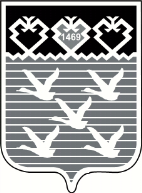 Чувашская РеспубликаАдминистрациягорода ЧебоксарыПОСТАНОВЛЕНИЕПодпрограммы муниципальной программы«Автомобильные дороги»;«Пассажирский транспорт»;«Повышение безопасности дорожного движения»;«Расширение использования природного газа в качестве моторного топлива»;«Программа комплексного развития транспортной инфраструктуры Чебоксарской агломерации в рамках приоритетного направления стратегического развития Российской Федерации «Безопасные и качественные дороги» до 2018 года и на период до 2025 года»Объем средств бюджета на финансирование муниципальной программы и прогнозная оценка привлекаемых на реализацию ее целей средств федерального бюджета, республиканского бюджета, внебюджетных источников  Прогнозируемый объем финансирования мероприятий муниципальной программы в 2014 – 2020 годах составляет  11 747 231,3 тыс. руб., в том числе:в 2014 году – 1 370 716,9 тыс. руб.;в 2015 году – 1 512 908,5 тыс. руб.;в 2016 году – 1 554 137,4 тыс. руб.;в 2017 году – 2 132 348,5 тыс. руб.;в 2018 году – 1 755 752,6 тыс. руб.;в 2019 году – 1 699 513,3 тыс. руб.;в 2020 году – 1 721 854,1 тыс. руб.из них средства:федерального бюджета – 2 903 812,0 тыс. руб., в том числе:в 2015 году – 201 870,7 тыс. руб.;в 2016 году – 610 620,0 тыс. руб.;в 2017 году – 713 524,8 тыс. руб.;в 2018 году – 437 796,5 тыс. руб.;в 2019 году – 470 000,0 тыс. руб.;в 2020 году – 470 000,0 тыс. руб.,  республиканского бюджета Чувашской Республики – 3 577 723,0 тыс. руб., в том числе:в 2014 году – 446 904,8 тыс. руб.;в 2015 году – 552 762,0 тыс. руб.;в 2016 году -  290 025,1 тыс. руб.;в 2017 году -  646 799,6 тыс. руб.;в 2018 году -  543 298,5 тыс. руб.; в 2019 году -  548 966,5 тыс. руб.;в 2020 году – 548 966,5 тыс. руб., муниципального бюджета города Чебоксары – 5 210 988,4 тыс. руб., в том числе: в 2014 году – 916 986,0 тыс. руб.;в 2015 году – 731 016,6 тыс. руб.;в 2016 году – 647 301,3 тыс. руб.;в 2017 году – 772 024,1 тыс. руб.;в 2018 году – 769 612,1 тыс. руб.;в 2019 году – 675 501,3 тыс. руб.;в 2020 году – 698 547,0 тыс. руб.внебюджетных источников – 54 707,9 тыс. руб., в том числе:в 2014 году – 6 826,1 тыс. руб.;в 2015 году – 27 259,2 тыс. руб.;в 2016 году – 6 191,0 тыс. руб.;в 2018 году – 5 045,5 тыс. руб.;в 2019 году – 5 045,5 тыс. руб.;в 2020 году – 4 340,6 тыс. руб.В ходе реализации программы возможно уточнение объемов финансирования с учетом реальных возможностей бюджета города Чебоксары и поступления средств из внебюджетных источниковОбъем и источники финансирования Подпрограммы с разбивкой по годам её реализацииПрогнозируемый объем финансирования мероприятий Подпрограммы в 2014-2020 годах составляет           7 883 385,5 тыс. руб., в том числе:в 2014 году  - 1 309 041,9 тыс. руб.,в 2015 году  - 1 430 682,2 тыс. руб.,в 2016 году  - 1 524 149,4 тыс. руб.,в 2017 году  - 1 312 495,5 тыс. руб.,в 2018 году  -    788 639,1 тыс. руб.,в 2019 году  -    748 018,3 тыс. руб.,в 2020 году  -    770 359,1 тыс. руб.,из них средства:федерального бюджета – 1 141 690,7 тыс. руб., в том числе:в 2015 году – 191 070,7 тыс. руб.;в 2016 году – 610 620,0 тыс. руб.;в 2017 году – 340 000,0 тыс. руб.,республиканского бюджета Чувашской Республики – 2 131 856,7 тыс. руб., в том числе:в 2014 году – 446 904,8 тыс. руб.;в 2015 году – 552 762,0 тыс. руб.;в 2016 году – 290 025,1 тыс. руб.;в 2017 году -  352 865,3 тыс. руб.;в 2018 году -  163 066,5 тыс. руб.;в 2019 году -  163 066,5 тыс. руб.;в 2020 году – 163 066,5 тыс. руб.,муниципального бюджета города Чебоксары – 4 576 593,6 тыс. руб., в том числе:в 2014 году  -   855 311,0 тыс. руб.,в 2015 году  -   680 953,7 тыс. руб.,в 2016 году  -   617 313,3 тыс. руб.,в 2017 году  -   619 630,2 тыс. руб.,в 2018 году  -   620 527,1 тыс. руб.,в 2019 году  -   579 906,3 тыс. руб.,в 2020 году  -   602 952,0 тыс. руб.внебюджетные источники — 33 344,5 тыс. руб., в том числе:в 2014 году  -  6 826,1 тыс. руб.,в 2015 году  -  5 895,8 тыс. руб.,в 2016 году  -  6 191,0 тыс. руб.,в 2018 году  -  5 045,5 тыс. руб.,в 2019 году  -  5 045,5 тыс. руб.,в 2020 году  -  4 340,6 тыс. руб.В ходе реализации Подпрограммы возможно уточнение объемов финансирования с учетом реальных возможностей бюджетов и поступления средств из внебюджетных источников на очередной финансовый год  и плановый периодНормативные правовые акты, послужившие основанием для разработки ПодпрограммыФедеральный закон от 06.10.2003 № 131-ФЗ «Об общих принципах организации местного самоуправления в Российской Федерации»;приказ Минтранса Чувашской Республики от 23.01.2017 № 02-03/15 «Об утверждении Перечня маршрутов автомобильного транспорта общего пользования пригородного сообщения, проезд по которым предоставляет отдельным категориям граждан, постоянно или преимущественно проживающих на территории Чувашской Республики, право на получение денежной компенсации части затрат на проезд»;решение Чебоксарского городского Собрания депутатов от 27.10.2009 № 1447 «О стратегии развития города Чебоксары на период до 2020 года с учетом перспективного развития агломерации город Чебоксары - город Новочебоксарск - Мариинско-Посадский район - Моргаушский район - Цивильский район - Чебоксарский район»;постановление администрации города Чебоксары от 01.10.2012 № 311 «Об организации транспортного обслуживания населения города на пригородном автобусном маршруте № 204 «Чебоксары (Привокзальная АС) - п. Сосновка»;постановление администрации города Чебоксары от 22.05.2015 № 1769 «Об организации в 2015 году перевозок пассажиров речным транспортом в городе Чебоксары через реку Волга по местным маршрутам»;постановление администрации города Чебоксары от 22.05.2015 № 1770 «Об утверждении Правил предоставления субсидий из бюджета города Чебоксары организациям речного транспорта на компенсацию недополученных доходов от перевозки пассажиров через реку Волга по местным маршрутам»;постановление администрации города Чебоксары от 30.06.2017 № 1598 «Об утверждении Правил предоставления субсидий на возмещение части потерь в доходах организациям автомобильного транспорта,   возникающих в результате установления льготного проезда отдельным категориям граждан на маршруте регулярных перевозок № 204 «Чебоксары (Привокзальная АС) – п. Сосновка» по транспортным картам»Объем и источники финансирования Подпрограммы с разбивкой по годам её реализацииФинансирование Подпрограммы осуществляется за счет средств муниципального бюджета города Чебоксары.Прогнозируемый объем финансирования мероприятий Подпрограммы в 2014-2020 годах составляет      203 567,0 тыс. руб., в том числе:в 2014 году  - 19 300,0 тыс. руб.,в 2015 году  -   8 703,0 тыс. руб.,в 2016 году  - 10 472,3 тыс. руб.,в 2017 году  - 82 076,7 тыс. руб.,в 2018 году  - 69 005,0 тыс. руб.,в 2019 году  -   7 005,0 тыс. руб.,в 2020 году  -   7 005,0 тыс. руб.В ходе реализации Подпрограммы возможно уточнение объемов финансирования с учетом реальных возможностей бюджетов и поступления средств из внебюджетных источников на очередной финансовый год  и плановый периодОбъем и источники финансирования Подпрограммы с разбивкой по годам её реализацииФинансирование Подпрограммы осуществляется за счет средств муниципального бюджета города Чебоксары.Прогнозируемый объем финансирования мероприятий Подпрограммы в 2014-2020 годах составляет     -     113 791,5 тыс. руб., в том числе:в 2014 году  - 42 375,0 тыс. руб.,в 2015 году  - 39 559,9 тыс. руб.,в 2016 году  - 19 515,7 тыс. руб.,в 2017 году  -   1 260,9 тыс. руб.,в 2018 году  -   5 080,0 тыс. руб.,в 2019 году  -   3 000,0 тыс. руб.,в 2020 году  -   3 000,0 тыс. руб.В ходе реализации Подпрограммы возможно уточнение объемов финансирования с учетом реальных возможностей бюджетов и поступления средств из внебюджетных источников на очередной финансовый год  и плановый периодСтаршее должностное лицоЗаместитель главы администрации города Чебоксары по вопросам ЖКХ - начальник управления ЖКХ, энергетики, транспорта и связи – Филиппов Владимир ИвановичРуководитель проектаЗаместитель главы администрации города Чебоксары по вопросам ЖКХ - начальник управления ЖКХ, энергетики, транспорта и связи – Филиппов Владимир ИвановичИсточники финансированияИсточники финансированияГод реализацииГод реализацииГод реализацииГод реализацииВсегоИсточники финансированияИсточники финансированияI этапI этапII этапII этапВсегоИсточники финансированияИсточники финансирования2017 год2018 год2019 год2020 - 2025 годыВсегоБюджетные источники, млн. рублейфедеральный бюджет373,525437,797470,000 <*>2792,005 <*>4073,127Бюджетные источники, млн. рублейреспубликанский бюджет Чувашской Республики293,934380,232385,900 <*>2223,704 <*>3283,770местные бюджеты69,05675,00085,590 <*>566,811 <*>796,457Внебюджетные источники, млн. рублейВнебюджетные источники, млн. рублей--- <*>- <*>-ИтогоИтого736,515893,029941,490 <*>5582,520 <*>8153,354№ппНаименование этапа, задачиБюджетные источники финансирования, млн. рублейБюджетные источники финансирования, млн. рублейБюджетные источники финансирования, млн. рублейВнебюджетные источники финансирования, млн. рублейВсего, млн. рублей№ппНаименование этапа, задачифедеральный бюджетреспубликанский бюджет Чувашской Республикиместные бюджетыВнебюджетные источники финансирования, млн. рублейВсего, млн. рублей2345671.Реализация проекта этап 1 - 2017 - 2018 годы811,322674,166144,056-1629,5441.1.Повышение и организация безопасности дорожного движения5,5964,4771,119-11,1921.2.Ремонт автомобильных дорог и искусственных сооружений на них города Чебоксары805,726669,689142,937-1618,3522.Реализация проекта этап 2 - 2019 - 2025 годы3262,0052609,604652,401-6524,012.1.Повышение и организация безопасности дорожного движения103,582,820,7-207,02.2.Ремонт автомобильных дорог и искусственных сооружений на них города Чебоксары992,005793,604198,401-1984,012.3.Строительство и реконструкция автомобильных дорог и искусственных сооружений на них города Чебоксары2166,51733,2433,3-4333,0ИтогоИтого4073,3273283,770796,457-8153,554ПоказательЕдиница измеренияТип показателяТип показателяБазовое значение (2016 год)Базовое значение (2016 год)Базовое значение (2016 год)Период, годПериод, годПериод, годПериод, годПериод, годПериод, годПериод, годПериод, годПериод, годПоказательЕдиница измеренияТип показателяТип показателяБазовое значение (2016 год)Базовое значение (2016 год)Базовое значение (2016 год)2017 год2018 год2018 год2019 год2019 год2020 год2020 год2025 год (прогноз)2025 год (прогноз)1233444566778899Общая протяженность автомобильных дорог города Чебоксарыкмсправочныйсправочный211,56211,56211,56211,56211,56211,56211,56211,56211,56211,56211,56211,56Доля протяженности автомобильных дорог города Чебоксары, соответствующих нормативным требованиям к транспортно-эксплуатационным показателям%основнойосновной30,930,930,944,558,958,969,069,075,075,08585Количество мест концентрации дорожно-транспортных происшествий (аварийно-опасных участков) на дорожной сети города Чебоксарышт.основнойосновной202020955443322Доля протяженности дорожной сети города Чебоксары, работающей в режиме перегрузки в час пик%показатель второго уровняпоказатель второго уровня656565646262606058585050Доля граждан, отметивших улучшение ситуации на дорожной сети города Чебоксары (в части состояния дорожной сети и уровня безопасности дорожного движения)%показатель второго уровняпоказатель второго уровня000204040505055556565Бюджетные источники финансирования2017 год2017 год2018 год2018 год2019 год2020 год2020 год2020 год2021 год2021 год2022 - 2025 годы2022 - 2025 годыВсегоВсегоОбъем софинансирования за счет средств федерального бюджета, млн. рублей373,525373,525437,797437,797470,000470,00470,00470,00446,17446,171875,6351875,6354073,1274073,127Объем софинансирования за счет средств консолидированного бюджета субъекта Российской Федерации, млн. рублей362,990362,990455,232455,232471,490471,49471,49471,49446,17446,171872,8551872,8554080,2274080,227Итого736,515736,515893,029893,029941,490941,49941,49941,49892,34892,343748,493748,498153,3548153,354СтатусСтатусНаименование муниципальной программы (подпрограммы города Чебоксары, основного мероприятия и мероприятияИсточники финансированияИсточники финансированияОтветственный исполнитель, соисполнители, участники ПодпрограммыОтветственный исполнитель, соисполнители, участники ПодпрограммыКод бюджетной классификацииКод бюджетной классификацииКод бюджетной классификацииКод бюджетной классификацииОценка расходов по годам (тыс. руб.)Оценка расходов по годам (тыс. руб.)Оценка расходов по годам (тыс. руб.)Оценка расходов по годам (тыс. руб.)Оценка расходов по годам (тыс. руб.)Оценка расходов по годам (тыс. руб.)Оценка расходов по годам (тыс. руб.)СтатусСтатусНаименование муниципальной программы (подпрограммы города Чебоксары, основного мероприятия и мероприятияИсточники финансированияИсточники финансированияОтветственный исполнитель, соисполнители, участники ПодпрограммыОтветственный исполнитель, соисполнители, участники ПодпрограммыГРБСРзПрЦСРГВР2014 год2015 год2016 год2017 год2018 год2019 год2020 годМуниципальная программа"Развитие транспортной системы города Чебоксары" "Развитие транспортной системы города Чебоксары" Федеральный бюджетУправление ЖКХ, энергетики, транспорта и связи администрации города Чебоксары, Управление архитектуры и градостроительства администрации города Чебоксары, Администрации районов города Чебоксары, МБУ "Управление ЖКХ и благоустройства", специализированные организации и предприятия, отобранные на конкурсной основе;Управление ЖКХ, энергетики, транспорта и связи администрации города Чебоксары, Управление архитектуры и градостроительства администрации города Чебоксары, Администрации районов города Чебоксары, МБУ "Управление ЖКХ и благоустройства", специализированные организации и предприятия, отобранные на конкурсной основе;0,00201 870,70610 620,00    713 524,80       437 796,50       470 000,00   470 000,00   Муниципальная программа"Развитие транспортной системы города Чебоксары" "Развитие транспортной системы города Чебоксары" Республиканский бюджет Чувашской РеспубликиУправление ЖКХ, энергетики, транспорта и связи администрации города Чебоксары, Управление архитектуры и градостроительства администрации города Чебоксары, Администрации районов города Чебоксары, МБУ "Управление ЖКХ и благоустройства", специализированные организации и предприятия, отобранные на конкурсной основе;Управление ЖКХ, энергетики, транспорта и связи администрации города Чебоксары, Управление архитектуры и градостроительства администрации города Чебоксары, Администрации районов города Чебоксары, МБУ "Управление ЖКХ и благоустройства", специализированные организации и предприятия, отобранные на конкурсной основе;446 904,80552 762,00290 025,10646 799,60543 298,50548 966,50548 966,50Муниципальная программа"Развитие транспортной системы города Чебоксары" "Развитие транспортной системы города Чебоксары" Муниципальный бюджет города ЧебоксарыУправление ЖКХ, энергетики, транспорта и связи администрации города Чебоксары, Управление архитектуры и градостроительства администрации города Чебоксары, Администрации районов города Чебоксары, МБУ "Управление ЖКХ и благоустройства", специализированные организации и предприятия, отобранные на конкурсной основе;Управление ЖКХ, энергетики, транспорта и связи администрации города Чебоксары, Управление архитектуры и градостроительства администрации города Чебоксары, Администрации районов города Чебоксары, МБУ "Управление ЖКХ и благоустройства", специализированные организации и предприятия, отобранные на конкурсной основе;916 986,00731 016,60647 301,30772 024,10769 612,10675 501,30698 547,00Муниципальная программа"Развитие транспортной системы города Чебоксары" "Развитие транспортной системы города Чебоксары" Внебюджетные источникиУправление ЖКХ, энергетики, транспорта и связи администрации города Чебоксары, Управление архитектуры и градостроительства администрации города Чебоксары, Администрации районов города Чебоксары, МБУ "Управление ЖКХ и благоустройства", специализированные организации и предприятия, отобранные на конкурсной основе;Управление ЖКХ, энергетики, транспорта и связи администрации города Чебоксары, Управление архитектуры и градостроительства администрации города Чебоксары, Администрации районов города Чебоксары, МБУ "Управление ЖКХ и благоустройства", специализированные организации и предприятия, отобранные на конкурсной основе;6 826,1027 259,206 191,000,005 045,505 045,504 340,60Муниципальная программа"Развитие транспортной системы города Чебоксары" "Развитие транспортной системы города Чебоксары" ИТОГО:Управление ЖКХ, энергетики, транспорта и связи администрации города Чебоксары, Управление архитектуры и градостроительства администрации города Чебоксары, Администрации районов города Чебоксары, МБУ "Управление ЖКХ и благоустройства", специализированные организации и предприятия, отобранные на конкурсной основе;Управление ЖКХ, энергетики, транспорта и связи администрации города Чебоксары, Управление архитектуры и градостроительства администрации города Чебоксары, Администрации районов города Чебоксары, МБУ "Управление ЖКХ и благоустройства", специализированные организации и предприятия, отобранные на конкурсной основе;1 370 716,901 512 908,501 554 137,402 132 348,501 755 752,601 699 513,301 721 854,10Подпрограмма 1 «Автомобильные дороги»«Автомобильные дороги»Федеральный бюджетУправление ЖКХ, энергетики, транспорта и связи администрации города Чебоксары, Управление архитектуры и градостроительства администрации города Чебоксары, Городской комитет по управлению имуществом города Чебоксары,  Администрации районов города Чебоксары, МБУ "Управление ЖКХ и благоустройства", специализированные организации и предприятия, отобранные на конкурсной основе;Управление ЖКХ, энергетики, транспорта и связи администрации города Чебоксары, Управление архитектуры и градостроительства администрации города Чебоксары, Городской комитет по управлению имуществом города Чебоксары,  Администрации районов города Чебоксары, МБУ "Управление ЖКХ и благоустройства", специализированные организации и предприятия, отобранные на конкурсной основе;0,00191 070,70610 620,00340 000,000,000,000,00Подпрограмма 1 «Автомобильные дороги»«Автомобильные дороги»Республиканский бюджет Чувашской РеспубликиУправление ЖКХ, энергетики, транспорта и связи администрации города Чебоксары, Управление архитектуры и градостроительства администрации города Чебоксары, Городской комитет по управлению имуществом города Чебоксары,  Администрации районов города Чебоксары, МБУ "Управление ЖКХ и благоустройства", специализированные организации и предприятия, отобранные на конкурсной основе;Управление ЖКХ, энергетики, транспорта и связи администрации города Чебоксары, Управление архитектуры и градостроительства администрации города Чебоксары, Городской комитет по управлению имуществом города Чебоксары,  Администрации районов города Чебоксары, МБУ "Управление ЖКХ и благоустройства", специализированные организации и предприятия, отобранные на конкурсной основе;446 904,80552 762,00290 025,10352 865,30163 066,50163 066,50163 066,50Подпрограмма 1 «Автомобильные дороги»«Автомобильные дороги»Муниципальный бюджет города ЧебоксарыУправление ЖКХ, энергетики, транспорта и связи администрации города Чебоксары, Управление архитектуры и градостроительства администрации города Чебоксары, Городской комитет по управлению имуществом города Чебоксары,  Администрации районов города Чебоксары, МБУ "Управление ЖКХ и благоустройства", специализированные организации и предприятия, отобранные на конкурсной основе;Управление ЖКХ, энергетики, транспорта и связи администрации города Чебоксары, Управление архитектуры и градостроительства администрации города Чебоксары, Городской комитет по управлению имуществом города Чебоксары,  Администрации районов города Чебоксары, МБУ "Управление ЖКХ и благоустройства", специализированные организации и предприятия, отобранные на конкурсной основе;855 311,00680 953,70617 313,30619 630,20620 527,10579 906,30602 952,00Подпрограмма 1 «Автомобильные дороги»«Автомобильные дороги»Внебюджетные источникиУправление ЖКХ, энергетики, транспорта и связи администрации города Чебоксары, Управление архитектуры и градостроительства администрации города Чебоксары, Городской комитет по управлению имуществом города Чебоксары,  Администрации районов города Чебоксары, МБУ "Управление ЖКХ и благоустройства", специализированные организации и предприятия, отобранные на конкурсной основе;Управление ЖКХ, энергетики, транспорта и связи администрации города Чебоксары, Управление архитектуры и градостроительства администрации города Чебоксары, Городской комитет по управлению имуществом города Чебоксары,  Администрации районов города Чебоксары, МБУ "Управление ЖКХ и благоустройства", специализированные организации и предприятия, отобранные на конкурсной основе;6 826,105 895,806 191,000,005 045,505 045,504 340,60Подпрограмма 1 «Автомобильные дороги»«Автомобильные дороги»ИТОГО:Управление ЖКХ, энергетики, транспорта и связи администрации города Чебоксары, Управление архитектуры и градостроительства администрации города Чебоксары, Городской комитет по управлению имуществом города Чебоксары,  Администрации районов города Чебоксары, МБУ "Управление ЖКХ и благоустройства", специализированные организации и предприятия, отобранные на конкурсной основе;Управление ЖКХ, энергетики, транспорта и связи администрации города Чебоксары, Управление архитектуры и градостроительства администрации города Чебоксары, Городской комитет по управлению имуществом города Чебоксары,  Администрации районов города Чебоксары, МБУ "Управление ЖКХ и благоустройства", специализированные организации и предприятия, отобранные на конкурсной основе;1 309 041,901 430 682,201 524 149,401 312 495,50788 639,10748 018,30770 359,10Основное мероприятие 1Капитальные вложения в объекты государственной (муниципальной) собственностиКапитальные вложения в объекты государственной (муниципальной) собственностиФедеральный бюджетУправление ЖКХ, энергетики, транспорта и связи администрации города Чебоксары, Управление архитектуры и грдостроительства администрации города Чебоксары,  Администрации районов города Чебоксары, МБУ "Управление ЖКХ и благоустройства", специализированные организации и предприятия, отобранные на конкурсной основе;Управление ЖКХ, энергетики, транспорта и связи администрации города Чебоксары, Управление архитектуры и грдостроительства администрации города Чебоксары,  Администрации районов города Чебоксары, МБУ "Управление ЖКХ и благоустройства", специализированные организации и предприятия, отобранные на конкурсной основе;Ч2102000000,000,00610 620,00340 000,000,000,000,00Основное мероприятие 1Капитальные вложения в объекты государственной (муниципальной) собственностиКапитальные вложения в объекты государственной (муниципальной) собственностиИТОГО:Управление ЖКХ, энергетики, транспорта и связи администрации города Чебоксары, Управление архитектуры и грдостроительства администрации города Чебоксары,  Администрации районов города Чебоксары, МБУ "Управление ЖКХ и благоустройства", специализированные организации и предприятия, отобранные на конкурсной основе;Управление ЖКХ, энергетики, транспорта и связи администрации города Чебоксары, Управление архитектуры и грдостроительства администрации города Чебоксары,  Администрации районов города Чебоксары, МБУ "Управление ЖКХ и благоустройства", специализированные организации и предприятия, отобранные на конкурсной основе;0,000,00610 620,00340 000,000,000,000,00Мероприятие 1.1.Строительство пр.Айги и двухуровневой транспортной развязки пр. Айги-ул. Фучика (в районе Сугутского моста) г.ЧебоксарыСтроительство пр.Айги и двухуровневой транспортной развязки пр. Айги-ул. Фучика (в районе Сугутского моста) г.ЧебоксарыФедеральный бюджетУправление ЖКХ, энергетики, транспорта и связи; МБУ "Управление ЖКХ и благоустройства", специализированные организации и предприятия, отобранные на конкурсной основе.Управление ЖКХ, энергетики, транспорта и связи; МБУ "Управление ЖКХ и благоустройства", специализированные организации и предприятия, отобранные на конкурсной основе.93293204 09Ч2102542004000,000,00232 695,000,000,000,000,00Мероприятие 1.1.Строительство пр.Айги и двухуровневой транспортной развязки пр. Айги-ул. Фучика (в районе Сугутского моста) г.ЧебоксарыСтроительство пр.Айги и двухуровневой транспортной развязки пр. Айги-ул. Фучика (в районе Сугутского моста) г.ЧебоксарыИТОГО:Управление ЖКХ, энергетики, транспорта и связи; МБУ "Управление ЖКХ и благоустройства", специализированные организации и предприятия, отобранные на конкурсной основе.Управление ЖКХ, энергетики, транспорта и связи; МБУ "Управление ЖКХ и благоустройства", специализированные организации и предприятия, отобранные на конкурсной основе.0,000,00232 695,000,000,000,000,00Мероприятие 1.2.Реконструкция Московского моста с расширением проезжей части до 6 полос,  г. ЧебоксарыРеконструкция Московского моста с расширением проезжей части до 6 полос,  г. ЧебоксарыФедеральный бюджетУправление ЖКХ, энергетики, транспорта и связи; МБУ "Управление ЖКХ и благоустройства", специализированные организации и предприятия, отобранные на конкурсной основе.Управление ЖКХ, энергетики, транспорта и связи; МБУ "Управление ЖКХ и благоустройства", специализированные организации и предприятия, отобранные на конкурсной основе.93293204 09 Ч210253901400340 000,00Мероприятие 1.2.Реконструкция Московского моста с расширением проезжей части до 6 полос,  г. ЧебоксарыРеконструкция Московского моста с расширением проезжей части до 6 полос,  г. ЧебоксарыФедеральный бюджетУправление ЖКХ, энергетики, транспорта и связи; МБУ "Управление ЖКХ и благоустройства", специализированные организации и предприятия, отобранные на конкурсной основе.Управление ЖКХ, энергетики, транспорта и связи; МБУ "Управление ЖКХ и благоустройства", специализированные организации и предприятия, отобранные на конкурсной основе.93293204 09Ч2102542004000,000,00377 925,000,000,000,000,00Мероприятие 1.2.Реконструкция Московского моста с расширением проезжей части до 6 полос,  г. ЧебоксарыРеконструкция Московского моста с расширением проезжей части до 6 полос,  г. ЧебоксарыИТОГО:Управление ЖКХ, энергетики, транспорта и связи; МБУ "Управление ЖКХ и благоустройства", специализированные организации и предприятия, отобранные на конкурсной основе.Управление ЖКХ, энергетики, транспорта и связи; МБУ "Управление ЖКХ и благоустройства", специализированные организации и предприятия, отобранные на конкурсной основе.0,000,00377 925,000,000,000,000,00Основное мероприятие 2Мероприятия, реализуемые с привлечением межбюджетных трансфертов бюджетам другого уровняМероприятия, реализуемые с привлечением межбюджетных трансфертов бюджетам другого уровняМуниципальный бюджет города ЧебоксарыУправление ЖКХ, энергетики, транспорта и связи администрации города Чебоксары, Управление архитектуры и грдостроительства администрации города Чебоксары,  Администрации районов города Чебоксары, МБУ "Управление ЖКХ и благоустройства", специализированные организации и предприятия, отобранные на конкурсной основе;Управление ЖКХ, энергетики, транспорта и связи администрации города Чебоксары, Управление архитектуры и грдостроительства администрации города Чебоксары,  Администрации районов города Чебоксары, МБУ "Управление ЖКХ и благоустройства", специализированные организации и предприятия, отобранные на конкурсной основе;855 311,00680 953,70617 313,30619 630,20620 527,10579 906,30602 952,00Основное мероприятие 2Мероприятия, реализуемые с привлечением межбюджетных трансфертов бюджетам другого уровняМероприятия, реализуемые с привлечением межбюджетных трансфертов бюджетам другого уровняРеспубликанский бюджет Чувашской РеспубликиУправление ЖКХ, энергетики, транспорта и связи администрации города Чебоксары, Управление архитектуры и грдостроительства администрации города Чебоксары,  Администрации районов города Чебоксары, МБУ "Управление ЖКХ и благоустройства", специализированные организации и предприятия, отобранные на конкурсной основе;Управление ЖКХ, энергетики, транспорта и связи администрации города Чебоксары, Управление архитектуры и грдостроительства администрации города Чебоксары,  Администрации районов города Чебоксары, МБУ "Управление ЖКХ и благоустройства", специализированные организации и предприятия, отобранные на конкурсной основе;446 904,80552 762,00252 302,60352 865,30163 066,50163 066,50163 066,50Основное мероприятие 2Мероприятия, реализуемые с привлечением межбюджетных трансфертов бюджетам другого уровняМероприятия, реализуемые с привлечением межбюджетных трансфертов бюджетам другого уровняФедеральный бюджетУправление ЖКХ, энергетики, транспорта и связи администрации города Чебоксары, Управление архитектуры и грдостроительства администрации города Чебоксары,  Администрации районов города Чебоксары, МБУ "Управление ЖКХ и благоустройства", специализированные организации и предприятия, отобранные на конкурсной основе;Управление ЖКХ, энергетики, транспорта и связи администрации города Чебоксары, Управление архитектуры и грдостроительства администрации города Чебоксары,  Администрации районов города Чебоксары, МБУ "Управление ЖКХ и благоустройства", специализированные организации и предприятия, отобранные на конкурсной основе;0,00191 070,700,000,000,000,000,00Основное мероприятие 2Мероприятия, реализуемые с привлечением межбюджетных трансфертов бюджетам другого уровняМероприятия, реализуемые с привлечением межбюджетных трансфертов бюджетам другого уровняВнебюджетные источникиУправление ЖКХ, энергетики, транспорта и связи администрации города Чебоксары, Управление архитектуры и грдостроительства администрации города Чебоксары,  Администрации районов города Чебоксары, МБУ "Управление ЖКХ и благоустройства", специализированные организации и предприятия, отобранные на конкурсной основе;Управление ЖКХ, энергетики, транспорта и связи администрации города Чебоксары, Управление архитектуры и грдостроительства администрации города Чебоксары,  Администрации районов города Чебоксары, МБУ "Управление ЖКХ и благоустройства", специализированные организации и предприятия, отобранные на конкурсной основе;6 826,105 895,806 191,000,005 045,505 045,504 340,60Основное мероприятие 2Мероприятия, реализуемые с привлечением межбюджетных трансфертов бюджетам другого уровняМероприятия, реализуемые с привлечением межбюджетных трансфертов бюджетам другого уровняИТОГО:Управление ЖКХ, энергетики, транспорта и связи администрации города Чебоксары, Управление архитектуры и грдостроительства администрации города Чебоксары,  Администрации районов города Чебоксары, МБУ "Управление ЖКХ и благоустройства", специализированные организации и предприятия, отобранные на конкурсной основе;Управление ЖКХ, энергетики, транспорта и связи администрации города Чебоксары, Управление архитектуры и грдостроительства администрации города Чебоксары,  Администрации районов города Чебоксары, МБУ "Управление ЖКХ и благоустройства", специализированные организации и предприятия, отобранные на конкурсной основе;1 309 041,901 430 682,20875 806,90972 495,50788 639,10748 018,30770 359,10Мероприятие 2.1.Капитальный ремонт и ремонт автомобильных дорог общего пользования местного значения в границах городского округа Капитальный ремонт и ремонт автомобильных дорог общего пользования местного значения в границах городского округа Муниципальный бюджет города ЧебоксарыУправление ЖКХ, энергетики, транспорта и связи администрации города Чебоксары, Администрации районов города Чебоксары, МБУ "Управление ЖКХ и благоустройства", специализированные организации и предприятия, отобранные на конкурсной основеУправление ЖКХ, энергетики, транспорта и связи администрации города Чебоксары, Администрации районов города Чебоксары, МБУ "Управление ЖКХ и благоустройства", специализированные организации и предприятия, отобранные на конкурсной основе23 000,0074 938,6099 206,0054 749,0025 000,0017 000,0017 000,00Мероприятие 2.1.Капитальный ремонт и ремонт автомобильных дорог общего пользования местного значения в границах городского округа Капитальный ремонт и ремонт автомобильных дорог общего пользования местного значения в границах городского округа Республиканский бюджет Чувашской РеспубликиУправление ЖКХ, энергетики, транспорта и связи администрации города Чебоксары, Администрации районов города Чебоксары, МБУ "Управление ЖКХ и благоустройства", специализированные организации и предприятия, отобранные на конкурсной основеУправление ЖКХ, энергетики, транспорта и связи администрации города Чебоксары, Администрации районов города Чебоксары, МБУ "Управление ЖКХ и благоустройства", специализированные организации и предприятия, отобранные на конкурсной основе0,00205 458,2071 352,8043 631,8043 631,8043 631,8043 631,80Мероприятие 2.1.Капитальный ремонт и ремонт автомобильных дорог общего пользования местного значения в границах городского округа Капитальный ремонт и ремонт автомобильных дорог общего пользования местного значения в границах городского округа ИТОГО:Управление ЖКХ, энергетики, транспорта и связи администрации города Чебоксары, Администрации районов города Чебоксары, МБУ "Управление ЖКХ и благоустройства", специализированные организации и предприятия, отобранные на конкурсной основеУправление ЖКХ, энергетики, транспорта и связи администрации города Чебоксары, Администрации районов города Чебоксары, МБУ "Управление ЖКХ и благоустройства", специализированные организации и предприятия, отобранные на конкурсной основе23 000,00280 396,80170 558,8098 380,8068 631,8060 631,8060 631,80Мероприятие 2.1.1.Ремонт дорог частного сектораРемонт дорог частного сектораМуниципальный бюджет города ЧебоксарыУправление ЖКХ, энергетики, транспорта и связи администрации города Чебоксары, Администрации районов города Чебоксары, МБУ "Управление ЖКХ и благоустройства", специализированные организации и предприятия, отобранные на конкурсной основеУправление ЖКХ, энергетики, транспорта и связи администрации города Чебоксары, Администрации районов города Чебоксары, МБУ "Управление ЖКХ и благоустройства", специализированные организации и предприятия, отобранные на конкурсной основе93293204 09Ч2170326008 000,005 992,10Мероприятие 2.1.1.Ремонт дорог частного сектораРемонт дорог частного сектораМуниципальный бюджет города ЧебоксарыУправление ЖКХ, энергетики, транспорта и связи администрации города Чебоксары, Администрации районов города Чебоксары, МБУ "Управление ЖКХ и благоустройства", специализированные организации и предприятия, отобранные на конкурсной основеУправление ЖКХ, энергетики, транспорта и связи администрации города Чебоксары, Администрации районов города Чебоксары, МБУ "Управление ЖКХ и благоустройства", специализированные организации и предприятия, отобранные на конкурсной основе93293204 09Ч2104742006000,008 000,007 698,800,000,000,00Мероприятие 2.1.1.Ремонт дорог частного сектораРемонт дорог частного сектораИТОГО:Управление ЖКХ, энергетики, транспорта и связи администрации города Чебоксары, Администрации районов города Чебоксары, МБУ "Управление ЖКХ и благоустройства", специализированные организации и предприятия, отобранные на конкурсной основеУправление ЖКХ, энергетики, транспорта и связи администрации города Чебоксары, Администрации районов города Чебоксары, МБУ "Управление ЖКХ и благоустройства", специализированные организации и предприятия, отобранные на конкурсной основе8 000,005 992,108 000,007 698,800,000,000,00Устройство корыта и основания (подстилающего слоя)Устройство корыта и основания (подстилающего слоя)Ремонт асфальтобетонного покрытияРемонт асфальтобетонного покрытияУстройство покрытия из асфальтобетонных смесейУстройство покрытия из асфальтобетонных смесейУстановка бордюрного камняУстановка бордюрного камняУстройство ливневой канализацииУстройство ливневой канализацииРаботы по благоустройству территорийРаботы по благоустройству территорийМероприятие 2.1.2.Строительство, реконструкция  и капитальный ремонт тротуаровСтроительство, реконструкция  и капитальный ремонт тротуаровМуниципальный бюджет города ЧебоксарыУправление ЖКХ, энергетики, транспорта и связи администрации города Чебоксары, Администрации районов города Чебоксары, МБУ "Управление ЖКХ и благоустройства", специализированные организации и предприятия, отобранные на конкурсной основеУправление ЖКХ, энергетики, транспорта и связи администрации города Чебоксары, Администрации районов города Чебоксары, МБУ "Управление ЖКХ и благоустройства", специализированные организации и предприятия, отобранные на конкурсной основе93293204 09Ч21703260015 000,0012 639,10Мероприятие 2.1.2.Строительство, реконструкция  и капитальный ремонт тротуаровСтроительство, реконструкция  и капитальный ремонт тротуаровМуниципальный бюджет города ЧебоксарыУправление ЖКХ, энергетики, транспорта и связи администрации города Чебоксары, Администрации районов города Чебоксары, МБУ "Управление ЖКХ и благоустройства", специализированные организации и предприятия, отобранные на конкурсной основеУправление ЖКХ, энергетики, транспорта и связи администрации города Чебоксары, Администрации районов города Чебоксары, МБУ "Управление ЖКХ и благоустройства", специализированные организации и предприятия, отобранные на конкурсной основе93293204 09Ч21047420060020 000,0018 203,000,000,000,00Мероприятие 2.1.2.Строительство, реконструкция  и капитальный ремонт тротуаровСтроительство, реконструкция  и капитальный ремонт тротуаровИТОГО:Управление ЖКХ, энергетики, транспорта и связи администрации города Чебоксары, Администрации районов города Чебоксары, МБУ "Управление ЖКХ и благоустройства", специализированные организации и предприятия, отобранные на конкурсной основеУправление ЖКХ, энергетики, транспорта и связи администрации города Чебоксары, Администрации районов города Чебоксары, МБУ "Управление ЖКХ и благоустройства", специализированные организации и предприятия, отобранные на конкурсной основе15 000,0012 639,1020 000,0018 203,000,000,000,00Устройство корыта и основания(подстилающего слоя)Устройство корыта и основания(подстилающего слоя)Ремонт асфальтобетонного покрытияРемонт асфальтобетонного покрытияУстройство покрытия из асфальтобетонных смесейУстройство покрытия из асфальтобетонных смесейУстановка бордюрного камня, поребриковУстановка бордюрного камня, поребриковРаботы по благоустройству территорийРаботы по благоустройству территорийМероприятие 2.1.3.Капитальный ремонт и ремонт автомобильных дорог Капитальный ремонт и ремонт автомобильных дорог Муниципальный бюджет города ЧебоксарыУправление ЖКХ, энергетики, транспорта и связи администрации города Чебоксары, МБУ "Управление ЖКХ и благоустройства", специализированные организации и предприятия, отобранные на конкурсной основеУправление ЖКХ, энергетики, транспорта и связи администрации города Чебоксары, МБУ "Управление ЖКХ и благоустройства", специализированные организации и предприятия, отобранные на конкурсной основе93293204 09 Ч21Ю03060056 307,40Мероприятие 2.1.3.Капитальный ремонт и ремонт автомобильных дорог Капитальный ремонт и ремонт автомобильных дорог Муниципальный бюджет города ЧебоксарыУправление ЖКХ, энергетики, транспорта и связи администрации города Чебоксары, МБУ "Управление ЖКХ и благоустройства", специализированные организации и предприятия, отобранные на конкурсной основеУправление ЖКХ, энергетики, транспорта и связи администрации города Чебоксары, МБУ "Управление ЖКХ и благоустройства", специализированные организации и предприятия, отобранные на конкурсной основе93293204 09Ч2104S420060017 906,8010 907,90Мероприятие 2.1.3.Капитальный ремонт и ремонт автомобильных дорог Капитальный ремонт и ремонт автомобильных дорог Муниципальный бюджет города ЧебоксарыУправление ЖКХ, энергетики, транспорта и связи администрации города Чебоксары, МБУ "Управление ЖКХ и благоустройства", специализированные организации и предприятия, отобранные на конкурсной основеУправление ЖКХ, энергетики, транспорта и связи администрации города Чебоксары, МБУ "Управление ЖКХ и благоустройства", специализированные организации и предприятия, отобранные на конкурсной основе93293204 09Ч21047420060053 299,2017 939,3025 000,0017 000,0017 000,00Мероприятие 2.1.3.Капитальный ремонт и ремонт автомобильных дорог Капитальный ремонт и ремонт автомобильных дорог Республиканский бюджет Чувашской РеспубликиУправление ЖКХ, энергетики, транспорта и связи администрации города Чебоксары, МБУ "Управление ЖКХ и благоустройства", специализированные организации и предприятия, отобранные на конкурсной основеУправление ЖКХ, энергетики, транспорта и связи администрации города Чебоксары, МБУ "Управление ЖКХ и благоустройства", специализированные организации и предприятия, отобранные на конкурсной основе93293204 09Ч21Д030600205 458,20Мероприятие 2.1.3.Капитальный ремонт и ремонт автомобильных дорог Капитальный ремонт и ремонт автомобильных дорог Республиканский бюджет Чувашской РеспубликиУправление ЖКХ, энергетики, транспорта и связи администрации города Чебоксары, МБУ "Управление ЖКХ и благоустройства", специализированные организации и предприятия, отобранные на конкурсной основеУправление ЖКХ, энергетики, транспорта и связи администрации города Чебоксары, МБУ "Управление ЖКХ и благоустройства", специализированные организации и предприятия, отобранные на конкурсной основе93293204 09Ч2104S420060043 631,8043 631,8043 631,8043 631,80Мероприятие 2.1.3.Капитальный ремонт и ремонт автомобильных дорог Капитальный ремонт и ремонт автомобильных дорог Республиканский бюджет Чувашской РеспубликиУправление ЖКХ, энергетики, транспорта и связи администрации города Чебоксары, МБУ "Управление ЖКХ и благоустройства", специализированные организации и предприятия, отобранные на конкурсной основеУправление ЖКХ, энергетики, транспорта и связи администрации города Чебоксары, МБУ "Управление ЖКХ и благоустройства", специализированные организации и предприятия, отобранные на конкурсной основе93293204 09Ч21041420060071 352,80Мероприятие 2.1.3.Капитальный ремонт и ремонт автомобильных дорог Капитальный ремонт и ремонт автомобильных дорог ИТОГО:Управление ЖКХ, энергетики, транспорта и связи администрации города Чебоксары, МБУ "Управление ЖКХ и благоустройства", специализированные организации и предприятия, отобранные на конкурсной основеУправление ЖКХ, энергетики, транспорта и связи администрации города Чебоксары, МБУ "Управление ЖКХ и благоустройства", специализированные организации и предприятия, отобранные на конкурсной основе0,00261 765,60142 558,8072 479,0068 631,8060 631,8060 631,80Мероприятие 2.2.Содержание автомобильных дорог общего пользования местного значения в границах городского округаСодержание автомобильных дорог общего пользования местного значения в границах городского округаМуниципальный бюджет города ЧебоксарыУправление ЖКХ, энергетики, транспорта и связи администрации города Чебоксары, Администрации районов города Чебоксары, МБУ "Управление ЖКХ и благоустройства", специализированные организации и предприятия, отобранные на конкурсной основеУправление ЖКХ, энергетики, транспорта и связи администрации города Чебоксары, Администрации районов города Чебоксары, МБУ "Управление ЖКХ и благоустройства", специализированные организации и предприятия, отобранные на конкурсной основе9329320409Ч217032600551 732,90424 292,90Мероприятие 2.2.Содержание автомобильных дорог общего пользования местного значения в границах городского округаСодержание автомобильных дорог общего пользования местного значения в границах городского округаМуниципальный бюджет города ЧебоксарыУправление ЖКХ, энергетики, транспорта и связи администрации города Чебоксары, Администрации районов города Чебоксары, МБУ "Управление ЖКХ и благоустройства", специализированные организации и предприятия, отобранные на конкурсной основеУправление ЖКХ, энергетики, транспорта и связи администрации города Чебоксары, Администрации районов города Чебоксары, МБУ "Управление ЖКХ и благоустройства", специализированные организации и предприятия, отобранные на конкурсной основе93293204 09 Ч2104747706000,000,00445 844,30472 430,30530 852,20500 000,00500 000,00Мероприятие 2.2.Содержание автомобильных дорог общего пользования местного значения в границах городского округаСодержание автомобильных дорог общего пользования местного значения в границах городского округаВнебюджетные источникиУправление ЖКХ, энергетики, транспорта и связи администрации города Чебоксары, Администрации районов города Чебоксары, МБУ "Управление ЖКХ и благоустройства", специализированные организации и предприятия, отобранные на конкурсной основеУправление ЖКХ, энергетики, транспорта и связи администрации города Чебоксары, Администрации районов города Чебоксары, МБУ "Управление ЖКХ и благоустройства", специализированные организации и предприятия, отобранные на конкурсной основе6 826,105 895,806 191,000,005 045,505 045,504 340,60Мероприятие 2.2.Содержание автомобильных дорог общего пользования местного значения в границах городского округаСодержание автомобильных дорог общего пользования местного значения в границах городского округаИТОГО:Управление ЖКХ, энергетики, транспорта и связи администрации города Чебоксары, Администрации районов города Чебоксары, МБУ "Управление ЖКХ и благоустройства", специализированные организации и предприятия, отобранные на конкурсной основеУправление ЖКХ, энергетики, транспорта и связи администрации города Чебоксары, Администрации районов города Чебоксары, МБУ "Управление ЖКХ и благоустройства", специализированные организации и предприятия, отобранные на конкурсной основе558 559,00430 188,70452 035,30472 430,30535 897,70505 045,50504 340,60Текущее содержание и ремонт дорог, тротуаров, подходов и остановочных площадок в зимнее время, межсезонье и летний периодТекущее содержание и ремонт дорог, тротуаров, подходов и остановочных площадок в зимнее время, межсезонье и летний периодСодержание и ремонт малых архитектурных форм, расположенных на остановочных площадкахСодержание и ремонт малых архитектурных форм, расположенных на остановочных площадкахСодержание и ремонт светофорных объектов и дорожных знаковСодержание и ремонт светофорных объектов и дорожных знаковНанесение дорожной разметкиНанесение дорожной разметкиСодержание снежных свалокСодержание снежных свалокПрочие:Прочие:в том числе:в том числе: - текущее содержание, ремонт и частичная замена ограждений 1 и II группы на мостах, на участках высокой насыпи и в районе ж/д переездов; - текущее содержание, ремонт и частичная замена ограждений 1 и II группы на мостах, на участках высокой насыпи и в районе ж/д переездов; - мытье колесоотбоев, перил, ограждений; - мытье колесоотбоев, перил, ограждений; -замена бортовых камней, ликвидация выбоин, ямочный ремонт и ремонт городских дорог, профилировка обочин, срезка верхнего слоя асфальтобетонных дорожных покрытий методом холодного фрезерования (ликвидация неровностей). -замена бортовых камней, ликвидация выбоин, ямочный ремонт и ремонт городских дорог, профилировка обочин, срезка верхнего слоя асфальтобетонных дорожных покрытий методом холодного фрезерования (ликвидация неровностей). - заполнение водой противопожарных емкостей, расположенных в частном секторе - заполнение водой противопожарных емкостей, расположенных в частном сектореСодержание и ремонт подземных переходовСодержание и ремонт подземных переходовСодержание и ремонт мостовСодержание и ремонт мостовРемонт и покраска колесоотбоев и перильных огражденийРемонт и покраска колесоотбоев и перильных огражденийСодержание и ремонт сетей ливневой канализацииСодержание и ремонт сетей ливневой канализацииСодержание и ремонт дорог в ЗаволжьеСодержание и ремонт дорог в Заволжье Мероприятие 2.3.Оформление кадастровых паспортов на земельные участки под дорогами, составление технических паспортов и плановОформление кадастровых паспортов на земельные участки под дорогами, составление технических паспортов и плановМуниципальный бюджет города ЧебоксарыУправление ЖКХ, энергетики, транспорта и связи администрации города Чебоксары, Администрации районов города Чебоксары, МБУ "Управление ЖКХ и благоустройства", специализированные организации и предприятия, отобранные на конкурсной основеУправление ЖКХ, энергетики, транспорта и связи администрации города Чебоксары, Администрации районов города Чебоксары, МБУ "Управление ЖКХ и благоустройства", специализированные организации и предприятия, отобранные на конкурсной основе93293204 09Ч2170326004 405,00800,000,000,000,000,000,00 Мероприятие 2.3.Оформление кадастровых паспортов на земельные участки под дорогами, составление технических паспортов и плановОформление кадастровых паспортов на земельные участки под дорогами, составление технических паспортов и плановИТОГО:Управление ЖКХ, энергетики, транспорта и связи администрации города Чебоксары, Администрации районов города Чебоксары, МБУ "Управление ЖКХ и благоустройства", специализированные организации и предприятия, отобранные на конкурсной основеУправление ЖКХ, энергетики, транспорта и связи администрации города Чебоксары, Администрации районов города Чебоксары, МБУ "Управление ЖКХ и благоустройства", специализированные организации и предприятия, отобранные на конкурсной основе4 405,00800,000,000,000,000,000,00Мероприятие 2.4.Ремонт дорожного покрытия с уширением Пионерской набережной и Театральной набережной г.Чебоксары Ремонт дорожного покрытия с уширением Пионерской набережной и Театральной набережной г.Чебоксары Муниципальный бюджет города ЧебоксарыУправление ЖКХ, энергетики, транспорта и связи администрации города Чебоксары, МБУ "Управление ЖКХ и благоустройства", специализированные организации и предприятия, отобранные на конкурсной основеУправление ЖКХ, энергетики, транспорта и связи администрации города Чебоксары, МБУ "Управление ЖКХ и благоустройства", специализированные организации и предприятия, отобранные на конкурсной основе93293204 09 Ч21703260024 044,50Мероприятие 2.4.Ремонт дорожного покрытия с уширением Пионерской набережной и Театральной набережной г.Чебоксары Ремонт дорожного покрытия с уширением Пионерской набережной и Театральной набережной г.Чебоксары ИТОГО:Управление ЖКХ, энергетики, транспорта и связи администрации города Чебоксары, МБУ "Управление ЖКХ и благоустройства", специализированные организации и предприятия, отобранные на конкурсной основеУправление ЖКХ, энергетики, транспорта и связи администрации города Чебоксары, МБУ "Управление ЖКХ и благоустройства", специализированные организации и предприятия, отобранные на конкурсной основе0,0024 044,500,000,000,000,000,00Мероприятие 2.5.Приобретение основных средств, приобретение и монтаж оборудования, комплектующих и программного обеспечения для системы спутникового контроля автотранспорта ГЛОНАСС/GPS системы спутникового контроля автотранспорта  ГЛОНАСС/GPSПриобретение основных средств, приобретение и монтаж оборудования, комплектующих и программного обеспечения для системы спутникового контроля автотранспорта ГЛОНАСС/GPS системы спутникового контроля автотранспорта  ГЛОНАСС/GPSМуниципальный бюджет города ЧебоксарыУправление ЖКХ, энергетики, транспорта и связи администрации города Чебоксары, МБУ "Управление ЖКХ и благоустройства", специализированные организации и предприятия, отобранные на конкурсной основеУправление ЖКХ, энергетики, транспорта и связи администрации города Чебоксары, МБУ "Управление ЖКХ и благоустройства", специализированные организации и предприятия, отобранные на конкурсной основе93293204 09 Ч21703260028 152,50Мероприятие 2.5.Приобретение основных средств, приобретение и монтаж оборудования, комплектующих и программного обеспечения для системы спутникового контроля автотранспорта ГЛОНАСС/GPS системы спутникового контроля автотранспорта  ГЛОНАСС/GPSПриобретение основных средств, приобретение и монтаж оборудования, комплектующих и программного обеспечения для системы спутникового контроля автотранспорта ГЛОНАСС/GPS системы спутникового контроля автотранспорта  ГЛОНАСС/GPSИТОГО:Управление ЖКХ, энергетики, транспорта и связи администрации города Чебоксары, МБУ "Управление ЖКХ и благоустройства", специализированные организации и предприятия, отобранные на конкурсной основеУправление ЖКХ, энергетики, транспорта и связи администрации города Чебоксары, МБУ "Управление ЖКХ и благоустройства", специализированные организации и предприятия, отобранные на конкурсной основе0,0028 152,500,000,000,000,000,00Мероприятие 2.6.Капитальный ремонт и ремонт дворовых территорий многоквартирных домов, проездов к дворовым территориям многоквартирных домов Капитальный ремонт и ремонт дворовых территорий многоквартирных домов, проездов к дворовым территориям многоквартирных домов Муниципальный бюджет города ЧебоксарыУправление ЖКХ, энергетики, транспорта и связи администрации города Чебоксары, Администрации районов города Чебоксары, МБУ "Управление ЖКХ и благоустройства", специализированные организации и предприятия, отобранные на конкурсной основеУправление ЖКХ, энергетики, транспорта и связи администрации города Чебоксары, Администрации районов города Чебоксары, МБУ "Управление ЖКХ и благоустройства", специализированные организации и предприятия, отобранные на конкурсной основе93293204 09Ч21Ю01260037 408,6037 342,80Мероприятие 2.6.Капитальный ремонт и ремонт дворовых территорий многоквартирных домов, проездов к дворовым территориям многоквартирных домов Капитальный ремонт и ремонт дворовых территорий многоквартирных домов, проездов к дворовым территориям многоквартирных домов Муниципальный бюджет города ЧебоксарыУправление ЖКХ, энергетики, транспорта и связи администрации города Чебоксары, Администрации районов города Чебоксары, МБУ "Управление ЖКХ и благоустройства", специализированные организации и предприятия, отобранные на конкурсной основеУправление ЖКХ, энергетики, транспорта и связи администрации города Чебоксары, Администрации районов города Чебоксары, МБУ "Управление ЖКХ и благоустройства", специализированные организации и предприятия, отобранные на конкурсной основе93293204 09Ч2104S42106009 430,606 119,10Мероприятие 2.6.Капитальный ремонт и ремонт дворовых территорий многоквартирных домов, проездов к дворовым территориям многоквартирных домов Капитальный ремонт и ремонт дворовых территорий многоквартирных домов, проездов к дворовым территориям многоквартирных домов Муниципальный бюджет города ЧебоксарыУправление ЖКХ, энергетики, транспорта и связи администрации города Чебоксары, Администрации районов города Чебоксары, МБУ "Управление ЖКХ и благоустройства", специализированные организации и предприятия, отобранные на конкурсной основеУправление ЖКХ, энергетики, транспорта и связи администрации города Чебоксары, Администрации районов города Чебоксары, МБУ "Управление ЖКХ и благоустройства", специализированные организации и предприятия, отобранные на конкурсной основе93293204 09Ч21047421060012 930,3014 588,7010 000,0010 000,0010 000,00Мероприятие 2.6.Капитальный ремонт и ремонт дворовых территорий многоквартирных домов, проездов к дворовым территориям многоквартирных домов Капитальный ремонт и ремонт дворовых территорий многоквартирных домов, проездов к дворовым территориям многоквартирных домов Республиканский бюджет Чувашской РеспубликиУправление ЖКХ, энергетики, транспорта и связи администрации города Чебоксары, Администрации районов города Чебоксары, МБУ "Управление ЖКХ и благоустройства", специализированные организации и предприятия, отобранные на конкурсной основеУправление ЖКХ, энергетики, транспорта и связи администрации города Чебоксары, Администрации районов города Чебоксары, МБУ "Управление ЖКХ и благоустройства", специализированные организации и предприятия, отобранные на конкурсной основе93293204 09Ч21Д01260030 591,5030 920,800,000,000,000,000,00Мероприятие 2.6.Капитальный ремонт и ремонт дворовых территорий многоквартирных домов, проездов к дворовым территориям многоквартирных домов Капитальный ремонт и ремонт дворовых территорий многоквартирных домов, проездов к дворовым территориям многоквартирных домов Республиканский бюджет Чувашской РеспубликиУправление ЖКХ, энергетики, транспорта и связи администрации города Чебоксары, Администрации районов города Чебоксары, МБУ "Управление ЖКХ и благоустройства", специализированные организации и предприятия, отобранные на конкурсной основеУправление ЖКХ, энергетики, транспорта и связи администрации города Чебоксары, Администрации районов города Чебоксары, МБУ "Управление ЖКХ и благоустройства", специализированные организации и предприятия, отобранные на конкурсной основе93293204 09Ч2104S421060024 476,2027 018,2027 018,2027 018,20Мероприятие 2.6.Капитальный ремонт и ремонт дворовых территорий многоквартирных домов, проездов к дворовым территориям многоквартирных домов Капитальный ремонт и ремонт дворовых территорий многоквартирных домов, проездов к дворовым территориям многоквартирных домов Республиканский бюджет Чувашской РеспубликиУправление ЖКХ, энергетики, транспорта и связи администрации города Чебоксары, Администрации районов города Чебоксары, МБУ "Управление ЖКХ и благоустройства", специализированные организации и предприятия, отобранные на конкурсной основеУправление ЖКХ, энергетики, транспорта и связи администрации города Чебоксары, Администрации районов города Чебоксары, МБУ "Управление ЖКХ и благоустройства", специализированные организации и предприятия, отобранные на конкурсной основе93293204 09Ч21041421060037 722,50Мероприятие 2.6.Капитальный ремонт и ремонт дворовых территорий многоквартирных домов, проездов к дворовым территориям многоквартирных домов Капитальный ремонт и ремонт дворовых территорий многоквартирных домов, проездов к дворовым территориям многоквартирных домов ИТОГО:Управление ЖКХ, энергетики, транспорта и связи администрации города Чебоксары, Администрации районов города Чебоксары, МБУ "Управление ЖКХ и благоустройства", специализированные организации и предприятия, отобранные на конкурсной основеУправление ЖКХ, энергетики, транспорта и связи администрации города Чебоксары, Администрации районов города Чебоксары, МБУ "Управление ЖКХ и благоустройства", специализированные организации и предприятия, отобранные на конкурсной основе68 000,1068 263,6060 083,4045 184,0037 018,2037 018,2037 018,20Устройство корыта и основания (подстилающего слоя)Устройство корыта и основания (подстилающего слоя)Ремонт асфальтобетонного покрытияРемонт асфальтобетонного покрытияУстройство покрытия из асфальтобетонных смесейУстройство покрытия из асфальтобетонных смесейУстановка бордюрного камняУстановка бордюрного камняУстройство и ремонт  ливневой канализацииУстройство и ремонт  ливневой канализацииРаботы по благоустройству территорийРаботы по благоустройству территорийМероприятие 2.7.Строительство и реконструкция автомобильных дорог в городских округах Строительство и реконструкция автомобильных дорог в городских округах Муниципальный бюджет города ЧебоксарыУправление ЖКХ, энергетики, транспорта и связи администрации города Чебоксары, Управление архитектуры и грдостроительства администрации города Чебоксары,  Администрации районов города Чебоксары, МБУ "Управление ЖКХ и благоустройства", специализированные организации и предприятия, отобранные на конкурсной основе;Управление ЖКХ, энергетики, транспорта и связи администрации города Чебоксары, Управление архитектуры и грдостроительства администрации города Чебоксары,  Администрации районов города Чебоксары, МБУ "Управление ЖКХ и благоустройства", специализированные организации и предприятия, отобранные на конкурсной основе;227 764,5086 550,4049 902,1071 743,1054 674,9052 906,3075 952,00Мероприятие 2.7.Строительство и реконструкция автомобильных дорог в городских округах Строительство и реконструкция автомобильных дорог в городских округах Республиканский бюджет Чувашской РеспубликиУправление ЖКХ, энергетики, транспорта и связи администрации города Чебоксары, Управление архитектуры и грдостроительства администрации города Чебоксары,  Администрации районов города Чебоксары, МБУ "Управление ЖКХ и благоустройства", специализированные организации и предприятия, отобранные на конкурсной основе;Управление ЖКХ, энергетики, транспорта и связи администрации города Чебоксары, Управление архитектуры и грдостроительства администрации города Чебоксары,  Администрации районов города Чебоксары, МБУ "Управление ЖКХ и благоустройства", специализированные организации и предприятия, отобранные на конкурсной основе;416 313,30316 383,00180 949,80284 757,3092 416,5092 416,5092 416,50Мероприятие 2.7.Строительство и реконструкция автомобильных дорог в городских округах Строительство и реконструкция автомобильных дорог в городских округах Федеральный бюджетУправление ЖКХ, энергетики, транспорта и связи администрации города Чебоксары, Управление архитектуры и грдостроительства администрации города Чебоксары,  Администрации районов города Чебоксары, МБУ "Управление ЖКХ и благоустройства", специализированные организации и предприятия, отобранные на конкурсной основе;Управление ЖКХ, энергетики, транспорта и связи администрации города Чебоксары, Управление архитектуры и грдостроительства администрации города Чебоксары,  Администрации районов города Чебоксары, МБУ "Управление ЖКХ и благоустройства", специализированные организации и предприятия, отобранные на конкурсной основе;0,00191 070,700,000,000,000,000,00Мероприятие 2.7.Строительство и реконструкция автомобильных дорог в городских округах Строительство и реконструкция автомобильных дорог в городских округах ИТОГО:Управление ЖКХ, энергетики, транспорта и связи администрации города Чебоксары, Управление архитектуры и грдостроительства администрации города Чебоксары,  Администрации районов города Чебоксары, МБУ "Управление ЖКХ и благоустройства", специализированные организации и предприятия, отобранные на конкурсной основе;Управление ЖКХ, энергетики, транспорта и связи администрации города Чебоксары, Управление архитектуры и грдостроительства администрации города Чебоксары,  Администрации районов города Чебоксары, МБУ "Управление ЖКХ и благоустройства", специализированные организации и предприятия, отобранные на конкурсной основе;644 077,80594 004,10230 751,90356 500,40147 091,40145 322,80168 368,50Мероприятие 2.7.1.Реконструкция Московского моста с расширением проезжей части до 6 полос  в г. ЧебоксарыРеконструкция Московского моста с расширением проезжей части до 6 полос  в г. ЧебоксарыМуниципальный бюджет города ЧебоксарыУправление ЖКХ, энергетики, транспорта и связи администрации города Чебоксары,,  Администрации районов города Чебоксары, МБУ "Управление ЖКХ и благоустройства", специализированные организации и предприятия, отобранные на конкурсной основеУправление ЖКХ, энергетики, транспорта и связи администрации города Чебоксары,,  Администрации районов города Чебоксары, МБУ "Управление ЖКХ и благоустройства", специализированные организации и предприятия, отобранные на конкурсной основе93293204 09Ч21Л002400210,0013 954,50Мероприятие 2.7.1.Реконструкция Московского моста с расширением проезжей части до 6 полос  в г. ЧебоксарыРеконструкция Московского моста с расширением проезжей части до 6 полос  в г. ЧебоксарыМуниципальный бюджет города ЧебоксарыУправление ЖКХ, энергетики, транспорта и связи администрации города Чебоксары,,  Администрации районов города Чебоксары, МБУ "Управление ЖКХ и благоустройства", специализированные организации и предприятия, отобранные на конкурсной основеУправление ЖКХ, энергетики, транспорта и связи администрации города Чебоксары,,  Администрации районов города Чебоксары, МБУ "Управление ЖКХ и благоустройства", специализированные организации и предприятия, отобранные на конкурсной основе93293204 09 Ч2104S42204000,000,0015 894,8043 854,8023 803,600,000,00Мероприятие 2.7.1.Реконструкция Московского моста с расширением проезжей части до 6 полос  в г. ЧебоксарыРеконструкция Московского моста с расширением проезжей части до 6 полос  в г. ЧебоксарыРеспубликанский бюджет Чувашской РеспубликиУправление ЖКХ, энергетики, транспорта и связи администрации города Чебоксары,,  Администрации районов города Чебоксары, МБУ "Управление ЖКХ и благоустройства", специализированные организации и предприятия, отобранные на конкурсной основеУправление ЖКХ, энергетики, транспорта и связи администрации города Чебоксары,,  Администрации районов города Чебоксары, МБУ "Управление ЖКХ и благоустройства", специализированные организации и предприятия, отобранные на конкурсной основе93293204 09Ч21И0024000,0070 463,90Мероприятие 2.7.1.Реконструкция Московского моста с расширением проезжей части до 6 полос  в г. ЧебоксарыРеконструкция Московского моста с расширением проезжей части до 6 полос  в г. ЧебоксарыРеспубликанский бюджет Чувашской РеспубликиУправление ЖКХ, энергетики, транспорта и связи администрации города Чебоксары,,  Администрации районов города Чебоксары, МБУ "Управление ЖКХ и благоустройства", специализированные организации и предприятия, отобранные на конкурсной основеУправление ЖКХ, энергетики, транспорта и связи администрации города Чебоксары,,  Администрации районов города Чебоксары, МБУ "Управление ЖКХ и благоустройства", специализированные организации и предприятия, отобранные на конкурсной основе93293204 09 Ч2104S4220400207 911,0092 416,5092 416,5092 416,50Мероприятие 2.7.1.Реконструкция Московского моста с расширением проезжей части до 6 полос  в г. ЧебоксарыРеконструкция Московского моста с расширением проезжей части до 6 полос  в г. ЧебоксарыРеспубликанский бюджет Чувашской РеспубликиУправление ЖКХ, энергетики, транспорта и связи администрации города Чебоксары,,  Администрации районов города Чебоксары, МБУ "Управление ЖКХ и благоустройства", специализированные организации и предприятия, отобранные на конкурсной основеУправление ЖКХ, энергетики, транспорта и связи администрации города Чебоксары,,  Администрации районов города Чебоксары, МБУ "Управление ЖКХ и благоустройства", специализированные организации и предприятия, отобранные на конкурсной основе93293204 09Ч21041422040085 379,30Мероприятие 2.7.1.Реконструкция Московского моста с расширением проезжей части до 6 полос  в г. ЧебоксарыРеконструкция Московского моста с расширением проезжей части до 6 полос  в г. ЧебоксарыФедеральный бюджетУправление ЖКХ, энергетики, транспорта и связи администрации города Чебоксары,,  Администрации районов города Чебоксары, МБУ "Управление ЖКХ и благоустройства", специализированные организации и предприятия, отобранные на конкурсной основеУправление ЖКХ, энергетики, транспорта и связи администрации города Чебоксары,,  Администрации районов города Чебоксары, МБУ "Управление ЖКХ и благоустройства", специализированные организации и предприятия, отобранные на конкурсной основе93293204 09Ч2154204000,0098 000,00Мероприятие 2.7.1.Реконструкция Московского моста с расширением проезжей части до 6 полос  в г. ЧебоксарыРеконструкция Московского моста с расширением проезжей части до 6 полос  в г. ЧебоксарыИТОГО:Управление ЖКХ, энергетики, транспорта и связи администрации города Чебоксары,,  Администрации районов города Чебоксары, МБУ "Управление ЖКХ и благоустройства", специализированные организации и предприятия, отобранные на конкурсной основеУправление ЖКХ, энергетики, транспорта и связи администрации города Чебоксары,,  Администрации районов города Чебоксары, МБУ "Управление ЖКХ и благоустройства", специализированные организации и предприятия, отобранные на конкурсной основе210,00182 418,40101 274,10251 765,80116 220,1092 416,5092 416,50в том числе: Пересчет сметной стоимостив том числе: Пересчет сметной стоимостиМуниципальный бюджет города Чебоксары210,00осуществление технического надзораосуществление технического надзораМуниципальный бюджет города Чебоксары3 046,204 973,50осуществление авторского надзораосуществление авторского надзораМуниципальный бюджет города Чебоксары870,071 023,70проектные и изыскательские работы проектные и изыскательские работы Муниципальный бюджет города ЧебоксарыМероприятие 2.7.2Реконструкция автодороги пр. И.Яковлева на участке от Привокзальной площади до кольца  пр.9-й Пятилетки со строительством подземного пешеходного перехода в районе "МТВ-центра" г.Чебоксары Реконструкция автодороги пр. И.Яковлева на участке от Привокзальной площади до кольца  пр.9-й Пятилетки со строительством подземного пешеходного перехода в районе "МТВ-центра" г.Чебоксары Муниципальный бюджет города ЧебоксарыУправление ЖКХ, энергетики, транспорта и связи администрации города Чебоксары,,  Администрации районов города Чебоксары, МБУ "Управление ЖКХ и благоустройства", специализированные организации и предприятия, отобранные на конкурсной основеУправление ЖКХ, энергетики, транспорта и связи администрации города Чебоксары,,  Администрации районов города Чебоксары, МБУ "Управление ЖКХ и благоустройства", специализированные организации и предприятия, отобранные на конкурсной основе93293204 09Ч21Л00240067 269,00494,70Мероприятие 2.7.2Реконструкция автодороги пр. И.Яковлева на участке от Привокзальной площади до кольца  пр.9-й Пятилетки со строительством подземного пешеходного перехода в районе "МТВ-центра" г.Чебоксары Реконструкция автодороги пр. И.Яковлева на участке от Привокзальной площади до кольца  пр.9-й Пятилетки со строительством подземного пешеходного перехода в районе "МТВ-центра" г.Чебоксары Муниципальный бюджет города ЧебоксарыУправление ЖКХ, энергетики, транспорта и связи администрации города Чебоксары,,  Администрации районов города Чебоксары, МБУ "Управление ЖКХ и благоустройства", специализированные организации и предприятия, отобранные на конкурсной основеУправление ЖКХ, энергетики, транспорта и связи администрации города Чебоксары,,  Администрации районов города Чебоксары, МБУ "Управление ЖКХ и благоустройства", специализированные организации и предприятия, отобранные на конкурсной основе93293204 09Ч210474220400179,50Мероприятие 2.7.2Реконструкция автодороги пр. И.Яковлева на участке от Привокзальной площади до кольца  пр.9-й Пятилетки со строительством подземного пешеходного перехода в районе "МТВ-центра" г.Чебоксары Реконструкция автодороги пр. И.Яковлева на участке от Привокзальной площади до кольца  пр.9-й Пятилетки со строительством подземного пешеходного перехода в районе "МТВ-центра" г.Чебоксары Республиканский бюджет Чувашской РеспубликиУправление ЖКХ, энергетики, транспорта и связи администрации города Чебоксары,,  Администрации районов города Чебоксары, МБУ "Управление ЖКХ и благоустройства", специализированные организации и предприятия, отобранные на конкурсной основеУправление ЖКХ, энергетики, транспорта и связи администрации города Чебоксары,,  Администрации районов города Чебоксары, МБУ "Управление ЖКХ и благоустройства", специализированные организации и предприятия, отобранные на конкурсной основе93293204 09Ч21И002400380 253,600,00Мероприятие 2.7.2Реконструкция автодороги пр. И.Яковлева на участке от Привокзальной площади до кольца  пр.9-й Пятилетки со строительством подземного пешеходного перехода в районе "МТВ-центра" г.Чебоксары Реконструкция автодороги пр. И.Яковлева на участке от Привокзальной площади до кольца  пр.9-й Пятилетки со строительством подземного пешеходного перехода в районе "МТВ-центра" г.Чебоксары ИТОГО:Управление ЖКХ, энергетики, транспорта и связи администрации города Чебоксары,,  Администрации районов города Чебоксары, МБУ "Управление ЖКХ и благоустройства", специализированные организации и предприятия, отобранные на конкурсной основеУправление ЖКХ, энергетики, транспорта и связи администрации города Чебоксары,,  Администрации районов города Чебоксары, МБУ "Управление ЖКХ и благоустройства", специализированные организации и предприятия, отобранные на конкурсной основе447 522,60494,70179,500,000,000,000,00в том числе:в том числе:Управление ЖКХ, энергетики, транспорта и связи администрации города Чебоксары,,  Администрации районов города Чебоксары, МБУ "Управление ЖКХ и благоустройства", специализированные организации и предприятия, отобранные на конкурсной основеУправление ЖКХ, энергетики, транспорта и связи администрации города Чебоксары,,  Администрации районов города Чебоксары, МБУ "Управление ЖКХ и благоустройства", специализированные организации и предприятия, отобранные на конкурсной основеРазработка рабочей документацииРазработка рабочей документацииМуниципальный бюджет города ЧебоксарыУправление ЖКХ, энергетики, транспорта и связи администрации города Чебоксары,,  Администрации районов города Чебоксары, МБУ "Управление ЖКХ и благоустройства", специализированные организации и предприятия, отобранные на конкурсной основеУправление ЖКХ, энергетики, транспорта и связи администрации города Чебоксары,,  Администрации районов города Чебоксары, МБУ "Управление ЖКХ и благоустройства", специализированные организации и предприятия, отобранные на конкурсной основе6 494,70494,70Технадзор при переносе газопровода Технадзор при переносе газопровода Муниципальный бюджет города ЧебоксарыУправление ЖКХ, энергетики, транспорта и связи администрации города Чебоксары,,  Администрации районов города Чебоксары, МБУ "Управление ЖКХ и благоустройства", специализированные организации и предприятия, отобранные на конкурсной основеУправление ЖКХ, энергетики, транспорта и связи администрации города Чебоксары,,  Администрации районов города Чебоксары, МБУ "Управление ЖКХ и благоустройства", специализированные организации и предприятия, отобранные на конкурсной основе397,400,00технологическое присоединение энергопринимающих устройств (подземный переход)технологическое присоединение энергопринимающих устройств (подземный переход)Муниципальный бюджет города ЧебоксарыУправление ЖКХ, энергетики, транспорта и связи администрации города Чебоксары,,  Администрации районов города Чебоксары, МБУ "Управление ЖКХ и благоустройства", специализированные организации и предприятия, отобранные на конкурсной основеУправление ЖКХ, энергетики, транспорта и связи администрации города Чебоксары,,  Администрации районов города Чебоксары, МБУ "Управление ЖКХ и благоустройства", специализированные организации и предприятия, отобранные на конкурсной основе339,000,00внесение изменений в техническую документациювнесение изменений в техническую документациюМуниципальный бюджет города ЧебоксарыУправление ЖКХ, энергетики, транспорта и связи администрации города Чебоксары,,  Администрации районов города Чебоксары, МБУ "Управление ЖКХ и благоустройства", специализированные организации и предприятия, отобранные на конкурсной основеУправление ЖКХ, энергетики, транспорта и связи администрации города Чебоксары,,  Администрации районов города Чебоксары, МБУ "Управление ЖКХ и благоустройства", специализированные организации и предприятия, отобранные на конкурсной основе179,50Мероприятие 2.7.3.Реконструкция ул.Б.Хмельницкого от кольцевой развязки на заливе до пересечения с пр. Айги г.Чебоксары  Реконструкция ул.Б.Хмельницкого от кольцевой развязки на заливе до пересечения с пр. Айги г.Чебоксары  Муниципальный бюджет города ЧебоксарыУправление ЖКХ, энергетики, транспорта и связи администрации города Чебоксары,,  Администрации районов города Чебоксары, МБУ "Управление ЖКХ и благоустройства", специализированные организации и предприятия, отобранные на конкурсной основеУправление ЖКХ, энергетики, транспорта и связи администрации города Чебоксары,,  Администрации районов города Чебоксары, МБУ "Управление ЖКХ и благоустройства", специализированные организации и предприятия, отобранные на конкурсной основе93293204 09Ч21Л0024006 780,206 380,200,000,000,000,000,00Мероприятие 2.7.3.Реконструкция ул.Б.Хмельницкого от кольцевой развязки на заливе до пересечения с пр. Айги г.Чебоксары  Реконструкция ул.Б.Хмельницкого от кольцевой развязки на заливе до пересечения с пр. Айги г.Чебоксары  Муниципальный бюджет города ЧебоксарыУправление ЖКХ, энергетики, транспорта и связи администрации города Чебоксары,,  Администрации районов города Чебоксары, МБУ "Управление ЖКХ и благоустройства", специализированные организации и предприятия, отобранные на конкурсной основеУправление ЖКХ, энергетики, транспорта и связи администрации города Чебоксары,,  Администрации районов города Чебоксары, МБУ "Управление ЖКХ и благоустройства", специализированные организации и предприятия, отобранные на конкурсной основе93293204 09Ч2104742204000,000,00Мероприятие 2.7.3.Реконструкция ул.Б.Хмельницкого от кольцевой развязки на заливе до пересечения с пр. Айги г.Чебоксары  Реконструкция ул.Б.Хмельницкого от кольцевой развязки на заливе до пересечения с пр. Айги г.Чебоксары  Республиканский бюджет Чувашской РеспубликиУправление ЖКХ, энергетики, транспорта и связи администрации города Чебоксары,,  Администрации районов города Чебоксары, МБУ "Управление ЖКХ и благоустройства", специализированные организации и предприятия, отобранные на конкурсной основеУправление ЖКХ, энергетики, транспорта и связи администрации города Чебоксары,,  Администрации районов города Чебоксары, МБУ "Управление ЖКХ и благоустройства", специализированные организации и предприятия, отобранные на конкурсной основе93293204 09Ч2104S42204000,000,00Мероприятие 2.7.3.Реконструкция ул.Б.Хмельницкого от кольцевой развязки на заливе до пересечения с пр. Айги г.Чебоксары  Реконструкция ул.Б.Хмельницкого от кольцевой развязки на заливе до пересечения с пр. Айги г.Чебоксары  ИТОГО:Управление ЖКХ, энергетики, транспорта и связи администрации города Чебоксары,,  Администрации районов города Чебоксары, МБУ "Управление ЖКХ и благоустройства", специализированные организации и предприятия, отобранные на конкурсной основеУправление ЖКХ, энергетики, транспорта и связи администрации города Чебоксары,,  Администрации районов города Чебоксары, МБУ "Управление ЖКХ и благоустройства", специализированные организации и предприятия, отобранные на конкурсной основе6 780,206 380,200,000,000,000,000,00Мероприятие 2.7.4Строительство пр.Айги и двухуровневой транспортной развязки пр. Айги-ул. Фучика (в районе Сугутского моста) г.ЧебоксарыСтроительство пр.Айги и двухуровневой транспортной развязки пр. Айги-ул. Фучика (в районе Сугутского моста) г.ЧебоксарыМуниципальный бюджет города ЧебоксарыУправление ЖКХ, энергетики, транспорта и связи администрации города Чебоксары,,  Администрации районов города Чебоксары, МБУ "Управление ЖКХ и благоустройства", специализированные организации и предприятия, отобранные на конкурсной основе;Управление ЖКХ, энергетики, транспорта и связи администрации города Чебоксары,,  Администрации районов города Чебоксары, МБУ "Управление ЖКХ и благоустройства", специализированные организации и предприятия, отобранные на конкурсной основе;93293204 09Ч21Л00240012 188,9010 511,90Мероприятие 2.7.4Строительство пр.Айги и двухуровневой транспортной развязки пр. Айги-ул. Фучика (в районе Сугутского моста) г.ЧебоксарыСтроительство пр.Айги и двухуровневой транспортной развязки пр. Айги-ул. Фучика (в районе Сугутского моста) г.ЧебоксарыМуниципальный бюджет города ЧебоксарыУправление ЖКХ, энергетики, транспорта и связи администрации города Чебоксары,,  Администрации районов города Чебоксары, МБУ "Управление ЖКХ и благоустройства", специализированные организации и предприятия, отобранные на конкурсной основе;Управление ЖКХ, энергетики, транспорта и связи администрации города Чебоксары,,  Администрации районов города Чебоксары, МБУ "Управление ЖКХ и благоустройства", специализированные организации и предприятия, отобранные на конкурсной основе;93293204 09Ч2104S422040011 802,702 266,200,000,000,00Мероприятие 2.7.4Строительство пр.Айги и двухуровневой транспортной развязки пр. Айги-ул. Фучика (в районе Сугутского моста) г.ЧебоксарыСтроительство пр.Айги и двухуровневой транспортной развязки пр. Айги-ул. Фучика (в районе Сугутского моста) г.ЧебоксарыФедеральный бюджетУправление ЖКХ, энергетики, транспорта и связи администрации города Чебоксары,,  Администрации районов города Чебоксары, МБУ "Управление ЖКХ и благоустройства", специализированные организации и предприятия, отобранные на конкурсной основе;Управление ЖКХ, энергетики, транспорта и связи администрации города Чебоксары,,  Администрации районов города Чебоксары, МБУ "Управление ЖКХ и благоустройства", специализированные организации и предприятия, отобранные на конкурсной основе;93293204 09Ч2154204000,0043 070,70Мероприятие 2.7.4Строительство пр.Айги и двухуровневой транспортной развязки пр. Айги-ул. Фучика (в районе Сугутского моста) г.ЧебоксарыСтроительство пр.Айги и двухуровневой транспортной развязки пр. Айги-ул. Фучика (в районе Сугутского моста) г.ЧебоксарыРеспубликанский бюджет Чувашской РеспубликиУправление ЖКХ, энергетики, транспорта и связи администрации города Чебоксары,,  Администрации районов города Чебоксары, МБУ "Управление ЖКХ и благоустройства", специализированные организации и предприятия, отобранные на конкурсной основе;Управление ЖКХ, энергетики, транспорта и связи администрации города Чебоксары,,  Администрации районов города Чебоксары, МБУ "Управление ЖКХ и благоустройства", специализированные организации и предприятия, отобранные на конкурсной основе;93293204 09 Ч21И0024000,00166 499,700,000,000,000,00Мероприятие 2.7.4Строительство пр.Айги и двухуровневой транспортной развязки пр. Айги-ул. Фучика (в районе Сугутского моста) г.ЧебоксарыСтроительство пр.Айги и двухуровневой транспортной развязки пр. Айги-ул. Фучика (в районе Сугутского моста) г.ЧебоксарыРеспубликанский бюджет Чувашской РеспубликиУправление ЖКХ, энергетики, транспорта и связи администрации города Чебоксары,,  Администрации районов города Чебоксары, МБУ "Управление ЖКХ и благоустройства", специализированные организации и предприятия, отобранные на конкурсной основе;Управление ЖКХ, энергетики, транспорта и связи администрации города Чебоксары,,  Администрации районов города Чебоксары, МБУ "Управление ЖКХ и благоустройства", специализированные организации и предприятия, отобранные на конкурсной основе;93293204 09Ч2104S42204007 916,00Мероприятие 2.7.4Строительство пр.Айги и двухуровневой транспортной развязки пр. Айги-ул. Фучика (в районе Сугутского моста) г.ЧебоксарыСтроительство пр.Айги и двухуровневой транспортной развязки пр. Айги-ул. Фучика (в районе Сугутского моста) г.ЧебоксарыРеспубликанский бюджет Чувашской РеспубликиУправление ЖКХ, энергетики, транспорта и связи администрации города Чебоксары,,  Администрации районов города Чебоксары, МБУ "Управление ЖКХ и благоустройства", специализированные организации и предприятия, отобранные на конкурсной основе;Управление ЖКХ, энергетики, транспорта и связи администрации города Чебоксары,,  Администрации районов города Чебоксары, МБУ "Управление ЖКХ и благоустройства", специализированные организации и предприятия, отобранные на конкурсной основе;93193104 09Ч21041422040069 814,00Мероприятие 2.7.4Строительство пр.Айги и двухуровневой транспортной развязки пр. Айги-ул. Фучика (в районе Сугутского моста) г.ЧебоксарыСтроительство пр.Айги и двухуровневой транспортной развязки пр. Айги-ул. Фучика (в районе Сугутского моста) г.ЧебоксарыИТОГО:Управление ЖКХ, энергетики, транспорта и связи администрации города Чебоксары,,  Администрации районов города Чебоксары, МБУ "Управление ЖКХ и благоустройства", специализированные организации и предприятия, отобранные на конкурсной основе;Управление ЖКХ, энергетики, транспорта и связи администрации города Чебоксары,,  Администрации районов города Чебоксары, МБУ "Управление ЖКХ и благоустройства", специализированные организации и предприятия, отобранные на конкурсной основе;12 188,90220 082,3081 616,7010 182,200,000,000,00в том числе:в том числе:Проектные работыПроектные работыМуниципальный бюджет города Чебоксары12 121,50Кадастровые работы в отношении земельного участкаКадастровые работы в отношении земельного участкаМуниципальный бюджет города Чебоксары67,40Замеры фоновых значенийЗамеры фоновых значенийМуниципальный бюджет города Чебоксары7,00проектно-изыскательские работыпроектно-изыскательские работыМуниципальный бюджет города Чебоксары0,00287,20Разработка рабочей документацииРазработка рабочей документацииМуниципальный бюджет города Чебоксары466,50осуществление технического надзораосуществление технического надзораМуниципальный бюджет города Чебоксары1 338,09осуществление авторского надзораосуществление авторского надзораМуниципальный бюджет города Чебоксары665,80разработка проектной документации по корректировке наружного освещенияразработка проектной документации по корректировке наружного освещенияМуниципальный бюджет города Чебоксары99,80разработка рабочей документации по корректировке наружного освещенияразработка рабочей документации по корректировке наружного освещенияМуниципальный бюджет города Чебоксары99,80корректировка рабочей документациикорректировка рабочей документацииМуниципальный бюджет города Чебоксары600,00внесение изменений в техническую документацию при переносе и (или) обрезке газопроводавнесение изменений в техническую документацию при переносе и (или) обрезке газопроводаМуниципальный бюджет города Чебоксары87,30повторная государственная экспертиза откорректированной проектной документацииповторная государственная экспертиза откорректированной проектной документацииМуниципальный бюджет города Чебоксары179,86проект планировки и проект межевания территориипроект планировки и проект межевания территорииМуниципальный бюджет города Чебоксары99,84изготовление технического планаизготовление технического планаМуниципальный бюджет города Чебоксары30,00Мероприятие 2.7.5.Строительство автодорог 1-го пускового комплекса 1-й очереди строительства жилого района «Новый город» г.Чебоксары Чувашской РеспубликиСтроительство автодорог 1-го пускового комплекса 1-й очереди строительства жилого района «Новый город» г.Чебоксары Чувашской РеспубликиМуниципальный бюджет города ЧебоксарыУправление архитектуры и градостроительства администрации г.Чебоксары; специализированные организации и предприятия, отобранные на конкурсной основе;                                      Управление архитектуры и градостроительства администрации г.Чебоксары; специализированные организации и предприятия, отобранные на конкурсной основе;                                      90990904 09Ч21Л0024000,001 181,500,000,000,000,000,00Мероприятие 2.7.5.Строительство автодорог 1-го пускового комплекса 1-й очереди строительства жилого района «Новый город» г.Чебоксары Чувашской РеспубликиСтроительство автодорог 1-го пускового комплекса 1-й очереди строительства жилого района «Новый город» г.Чебоксары Чувашской РеспубликиМуниципальный бюджет города ЧебоксарыУправление архитектуры и градостроительства администрации г.Чебоксары; специализированные организации и предприятия, отобранные на конкурсной основе;                                      Управление архитектуры и градостроительства администрации г.Чебоксары; специализированные организации и предприятия, отобранные на конкурсной основе;                                      90990904 09Ч2104742204000,00Мероприятие 2.7.5.Строительство автодорог 1-го пускового комплекса 1-й очереди строительства жилого района «Новый город» г.Чебоксары Чувашской РеспубликиСтроительство автодорог 1-го пускового комплекса 1-й очереди строительства жилого района «Новый город» г.Чебоксары Чувашской РеспубликиРеспубликанский бюджет Чувашской РеспубликиУправление архитектуры и градостроительства администрации г.Чебоксары; специализированные организации и предприятия, отобранные на конкурсной основе;                                      Управление архитектуры и градостроительства администрации г.Чебоксары; специализированные организации и предприятия, отобранные на конкурсной основе;                                      90990904 09Ч2104142204000,00Мероприятие 2.7.5.Строительство автодорог 1-го пускового комплекса 1-й очереди строительства жилого района «Новый город» г.Чебоксары Чувашской РеспубликиСтроительство автодорог 1-го пускового комплекса 1-й очереди строительства жилого района «Новый город» г.Чебоксары Чувашской РеспубликиИТОГО:Управление архитектуры и градостроительства администрации г.Чебоксары; специализированные организации и предприятия, отобранные на конкурсной основе;                                      Управление архитектуры и градостроительства администрации г.Чебоксары; специализированные организации и предприятия, отобранные на конкурсной основе;                                      0,001 181,500,000,000,000,000,00в том числе:в том числе:корректировка рабочего проектакорректировка рабочего проекта0,001 181,60Мероприятие 2.7.6.Реконструкция II очереди ул.Калинина от ул.Николаева до Калининского моста в г.Чебоксары. III -этап от ул.Текстильщиков до Калининского моста. (Мероприятия по снижению шума в жилых домах).Реконструкция II очереди ул.Калинина от ул.Николаева до Калининского моста в г.Чебоксары. III -этап от ул.Текстильщиков до Калининского моста. (Мероприятия по снижению шума в жилых домах).Муниципальный бюджет города ЧебоксарыУправление архитектуры и градостроительства администрации г.Чебоксары; специализированные организации и предприятия, отобранные на конкурсной основе;                                      Управление архитектуры и градостроительства администрации г.Чебоксары; специализированные организации и предприятия, отобранные на конкурсной основе;                                      90990904 09 Ч21Л002400100,800,000,000,000,000,000,00Мероприятие 2.7.6.Реконструкция II очереди ул.Калинина от ул.Николаева до Калининского моста в г.Чебоксары. III -этап от ул.Текстильщиков до Калининского моста. (Мероприятия по снижению шума в жилых домах).Реконструкция II очереди ул.Калинина от ул.Николаева до Калининского моста в г.Чебоксары. III -этап от ул.Текстильщиков до Калининского моста. (Мероприятия по снижению шума в жилых домах).ИТОГО:Управление архитектуры и градостроительства администрации г.Чебоксары; специализированные организации и предприятия, отобранные на конкурсной основе;                                      Управление архитектуры и градостроительства администрации г.Чебоксары; специализированные организации и предприятия, отобранные на конкурсной основе;                                      100,800,000,000,000,000,000,00в том числе: разработка проектно-сметной документациив том числе: разработка проектно-сметной документацииМуниципальный бюджет города Чебоксары25,00Мероприятие 2.7.7.Работы по наружному освещению и иллюминации, светофорным объектам на объекте «Жилой район» в Чувашской Республике. Строительство автодороги 1-го  пускового комплекса 1-й очереди строительства жилого района «Новый город» г.Чебоксары Чувашской РеспубликиРаботы по наружному освещению и иллюминации, светофорным объектам на объекте «Жилой район» в Чувашской Республике. Строительство автодороги 1-го  пускового комплекса 1-й очереди строительства жилого района «Новый город» г.Чебоксары Чувашской РеспубликиМуниципальный бюджет города ЧебоксарыУправление архитектуры и градостроительства администрации г.Чебоксары; специализированные организации и предприятия, отобранные на конкурсной основе;                                      Управление архитектуры и градостроительства администрации г.Чебоксары; специализированные организации и предприятия, отобранные на конкурсной основе;                                      90990904 09 Ч21Л0024000,000,000,000,000,000,000,00Мероприятие 2.7.7.Работы по наружному освещению и иллюминации, светофорным объектам на объекте «Жилой район» в Чувашской Республике. Строительство автодороги 1-го  пускового комплекса 1-й очереди строительства жилого района «Новый город» г.Чебоксары Чувашской РеспубликиРаботы по наружному освещению и иллюминации, светофорным объектам на объекте «Жилой район» в Чувашской Республике. Строительство автодороги 1-го  пускового комплекса 1-й очереди строительства жилого района «Новый город» г.Чебоксары Чувашской РеспубликиИТОГО:Управление архитектуры и градостроительства администрации г.Чебоксары; специализированные организации и предприятия, отобранные на конкурсной основе;                                      Управление архитектуры и градостроительства администрации г.Чебоксары; специализированные организации и предприятия, отобранные на конкурсной основе;                                      0,000,000,000,000,000,000,00Мероприятие 2.7.8.Строительство велодорожки и тротуара от Президентского бульвара, д. 10 до набережной Чебоксарского залива г.Чебоксары Строительство велодорожки и тротуара от Президентского бульвара, д. 10 до набережной Чебоксарского залива г.Чебоксары Муниципальный бюджет города ЧебоксарыУправление ЖКХ, энергетики, транспорта и связи администрации города Чебоксары, МБУ "Управление ЖКХ и благоустройства", специализированные организации и предприятия, отобранные на конкурсной основе;Управление ЖКХ, энергетики, транспорта и связи администрации города Чебоксары, МБУ "Управление ЖКХ и благоустройства", специализированные организации и предприятия, отобранные на конкурсной основе;93293204 09 Ч21Л0024005 915,2042,200,000,000,000,000,00Мероприятие 2.7.8.Строительство велодорожки и тротуара от Президентского бульвара, д. 10 до набережной Чебоксарского залива г.Чебоксары Строительство велодорожки и тротуара от Президентского бульвара, д. 10 до набережной Чебоксарского залива г.Чебоксары ИТОГО:Управление ЖКХ, энергетики, транспорта и связи администрации города Чебоксары, МБУ "Управление ЖКХ и благоустройства", специализированные организации и предприятия, отобранные на конкурсной основе;Управление ЖКХ, энергетики, транспорта и связи администрации города Чебоксары, МБУ "Управление ЖКХ и благоустройства", специализированные организации и предприятия, отобранные на конкурсной основе;5 915,2042,200,000,000,000,000,00в том числе:в том числе:Разработка проектно-сметной документацииРазработка проектно-сметной документации215,20Мероприятие 2.7.9.Строительство путепровода по ул.Ю.Фучика на пересечении с ул.Б.Хмельницкого Строительство путепровода по ул.Ю.Фучика на пересечении с ул.Б.Хмельницкого Муниципальный бюджет города ЧебоксарыУправление ЖКХ, энергетики, транспорта и связи администрации города Чебоксары, МБУ "Управление ЖКХ и благоустройства", специализированные организации и предприятия, отобранные на конкурсной основе;Управление ЖКХ, энергетики, транспорта и связи администрации города Чебоксары, МБУ "Управление ЖКХ и благоустройства", специализированные организации и предприятия, отобранные на конкурсной основе;93293204 09 Ч2104742204000,000,000,000,000,000,000,00Мероприятие 2.7.9.Строительство путепровода по ул.Ю.Фучика на пересечении с ул.Б.Хмельницкого Строительство путепровода по ул.Ю.Фучика на пересечении с ул.Б.Хмельницкого ИТОГО:Управление ЖКХ, энергетики, транспорта и связи администрации города Чебоксары, МБУ "Управление ЖКХ и благоустройства", специализированные организации и предприятия, отобранные на конкурсной основе;Управление ЖКХ, энергетики, транспорта и связи администрации города Чебоксары, МБУ "Управление ЖКХ и благоустройства", специализированные организации и предприятия, отобранные на конкурсной основе;0,000,000,000,000,000,000,00Мероприятие 2.7.10.Строительство участка дороги по проезду Соляное г.Чебоксары Строительство участка дороги по проезду Соляное г.Чебоксары Муниципальный бюджет города ЧебоксарыУправление ЖКХ, энергетики, транспорта и связи администрации города Чебоксары, МБУ "Управление ЖКХ и благоустройства", специализированные организации и предприятия, отобранные на конкурсной основе;Управление ЖКХ, энергетики, транспорта и связи администрации города Чебоксары, МБУ "Управление ЖКХ и благоустройства", специализированные организации и предприятия, отобранные на конкурсной основе;93293204 09 Ч21 Л002400859,700,000,000,000,000,000,00Мероприятие 2.7.10.Строительство участка дороги по проезду Соляное г.Чебоксары Строительство участка дороги по проезду Соляное г.Чебоксары ИТОГО:Управление ЖКХ, энергетики, транспорта и связи администрации города Чебоксары, МБУ "Управление ЖКХ и благоустройства", специализированные организации и предприятия, отобранные на конкурсной основе;Управление ЖКХ, энергетики, транспорта и связи администрации города Чебоксары, МБУ "Управление ЖКХ и благоустройства", специализированные организации и предприятия, отобранные на конкурсной основе;859,700,000,000,000,000,000,00в том числе: проектные и изыскательские работы в том числе: проектные и изыскательские работы Муниципальный бюджет города Чебоксары624,20кадастровые работы в отношении земельного участкакадастровые работы в отношении земельного участкаМуниципальный бюджет города Чебоксары26,60проведение государственной экспертизы проведение государственной экспертизы Муниципальный бюджет города Чебоксары208,90Мероприятие 2.7.11.Реконструкция автомобильной дороги по ул.Пристанционная и железнодорожного переезда по Базовому проезду в г.Чебоксары Реконструкция автомобильной дороги по ул.Пристанционная и железнодорожного переезда по Базовому проезду в г.Чебоксары Муниципальный бюджет города ЧебоксарыУправление ЖКХ, энергетики, транспорта и связи администрации города Чебоксары, МБУ "Управление ЖКХ и благоустройства", специализированные организации и предприятия, отобранные на конкурсной основе;Управление ЖКХ, энергетики, транспорта и связи администрации города Чебоксары, МБУ "Управление ЖКХ и благоустройства", специализированные организации и предприятия, отобранные на конкурсной основе;93293204 09 Ч21Л00240029 281,702 849,100,000,000,000,000,00Мероприятие 2.7.11.Реконструкция автомобильной дороги по ул.Пристанционная и железнодорожного переезда по Базовому проезду в г.Чебоксары Реконструкция автомобильной дороги по ул.Пристанционная и железнодорожного переезда по Базовому проезду в г.Чебоксары Муниципальный бюджет города ЧебоксарыУправление ЖКХ, энергетики, транспорта и связи администрации города Чебоксары, МБУ "Управление ЖКХ и благоустройства", специализированные организации и предприятия, отобранные на конкурсной основе;Управление ЖКХ, энергетики, транспорта и связи администрации города Чебоксары, МБУ "Управление ЖКХ и благоустройства", специализированные организации и предприятия, отобранные на конкурсной основе;93293204 09Ч21047422040035,80Мероприятие 2.7.11.Реконструкция автомобильной дороги по ул.Пристанционная и железнодорожного переезда по Базовому проезду в г.Чебоксары Реконструкция автомобильной дороги по ул.Пристанционная и железнодорожного переезда по Базовому проезду в г.Чебоксары ИТОГО:Управление ЖКХ, энергетики, транспорта и связи администрации города Чебоксары, МБУ "Управление ЖКХ и благоустройства", специализированные организации и предприятия, отобранные на конкурсной основе;Управление ЖКХ, энергетики, транспорта и связи администрации города Чебоксары, МБУ "Управление ЖКХ и благоустройства", специализированные организации и предприятия, отобранные на конкурсной основе;29 281,702 849,1035,800,000,000,000,00в том числе:в том числе:проектные и изыскательские работы проектные и изыскательские работы 681,70авторский надзоравторский надзор25,70внесение изменений в техническую документациювнесение изменений в техническую документацию35,80Мероприятие 2.7.12.Реконструкция автомобильной дороги по Марпосадскому шоссе на участке от Хозяйственного проезда до кольцевой развязки на пересечении с Машиностроительным проездом г.Чебоксары Реконструкция автомобильной дороги по Марпосадскому шоссе на участке от Хозяйственного проезда до кольцевой развязки на пересечении с Машиностроительным проездом г.Чебоксары Муниципальный бюджет города ЧебоксарыУправление ЖКХ, энергетики, транспорта и связи администрации города Чебоксары, МБУ "Управление ЖКХ и благоустройства", специализированные организации и предприятия, отобранные на конкурсной основе;Управление ЖКХ, энергетики, транспорта и связи администрации города Чебоксары, МБУ "Управление ЖКХ и благоустройства", специализированные организации и предприятия, отобранные на конкурсной основе;93293204 09 Ч21Л0024002 010,1020 918,20Мероприятие 2.7.12.Реконструкция автомобильной дороги по Марпосадскому шоссе на участке от Хозяйственного проезда до кольцевой развязки на пересечении с Машиностроительным проездом г.Чебоксары Реконструкция автомобильной дороги по Марпосадскому шоссе на участке от Хозяйственного проезда до кольцевой развязки на пересечении с Машиностроительным проездом г.Чебоксары Муниципальный бюджет города ЧебоксарыУправление ЖКХ, энергетики, транспорта и связи администрации города Чебоксары, МБУ "Управление ЖКХ и благоустройства", специализированные организации и предприятия, отобранные на конкурсной основе;Управление ЖКХ, энергетики, транспорта и связи администрации города Чебоксары, МБУ "Управление ЖКХ и благоустройства", специализированные организации и предприятия, отобранные на конкурсной основе;93293204 09Ч2104S42204004 802,903 898,300,000,000,00Мероприятие 2.7.12.Реконструкция автомобильной дороги по Марпосадскому шоссе на участке от Хозяйственного проезда до кольцевой развязки на пересечении с Машиностроительным проездом г.Чебоксары Реконструкция автомобильной дороги по Марпосадскому шоссе на участке от Хозяйственного проезда до кольцевой развязки на пересечении с Машиностроительным проездом г.Чебоксары Федеральный бюджетУправление ЖКХ, энергетики, транспорта и связи администрации города Чебоксары, МБУ "Управление ЖКХ и благоустройства", специализированные организации и предприятия, отобранные на конкурсной основе;Управление ЖКХ, энергетики, транспорта и связи администрации города Чебоксары, МБУ "Управление ЖКХ и благоустройства", специализированные организации и предприятия, отобранные на конкурсной основе;93293204 09Ч2154204000,0050 000,00Мероприятие 2.7.12.Реконструкция автомобильной дороги по Марпосадскому шоссе на участке от Хозяйственного проезда до кольцевой развязки на пересечении с Машиностроительным проездом г.Чебоксары Реконструкция автомобильной дороги по Марпосадскому шоссе на участке от Хозяйственного проезда до кольцевой развязки на пересечении с Машиностроительным проездом г.Чебоксары Республиканский бюджет Чувашской РеспубликиУправление ЖКХ, энергетики, транспорта и связи администрации города Чебоксары, МБУ "Управление ЖКХ и благоустройства", специализированные организации и предприятия, отобранные на конкурсной основе;Управление ЖКХ, энергетики, транспорта и связи администрации города Чебоксары, МБУ "Управление ЖКХ и благоустройства", специализированные организации и предприятия, отобранные на конкурсной основе;93293204 09Ч21И0024002 000,0079 419,400,000,000,000,00Мероприятие 2.7.12.Реконструкция автомобильной дороги по Марпосадскому шоссе на участке от Хозяйственного проезда до кольцевой развязки на пересечении с Машиностроительным проездом г.Чебоксары Реконструкция автомобильной дороги по Марпосадскому шоссе на участке от Хозяйственного проезда до кольцевой развязки на пересечении с Машиностроительным проездом г.Чебоксары Республиканский бюджет Чувашской РеспубликиУправление ЖКХ, энергетики, транспорта и связи администрации города Чебоксары, МБУ "Управление ЖКХ и благоустройства", специализированные организации и предприятия, отобранные на конкурсной основе;Управление ЖКХ, энергетики, транспорта и связи администрации города Чебоксары, МБУ "Управление ЖКХ и благоустройства", специализированные организации и предприятия, отобранные на конкурсной основе;93293204 09Ч2104S422040014 335,40Мероприятие 2.7.12.Реконструкция автомобильной дороги по Марпосадскому шоссе на участке от Хозяйственного проезда до кольцевой развязки на пересечении с Машиностроительным проездом г.Чебоксары Реконструкция автомобильной дороги по Марпосадскому шоссе на участке от Хозяйственного проезда до кольцевой развязки на пересечении с Машиностроительным проездом г.Чебоксары Республиканский бюджет Чувашской РеспубликиУправление ЖКХ, энергетики, транспорта и связи администрации города Чебоксары, МБУ "Управление ЖКХ и благоустройства", специализированные организации и предприятия, отобранные на конкурсной основе;Управление ЖКХ, энергетики, транспорта и связи администрации города Чебоксары, МБУ "Управление ЖКХ и благоустройства", специализированные организации и предприятия, отобранные на конкурсной основе;93293204 09Ч21041422040025 756,50Мероприятие 2.7.12.Реконструкция автомобильной дороги по Марпосадскому шоссе на участке от Хозяйственного проезда до кольцевой развязки на пересечении с Машиностроительным проездом г.Чебоксары Реконструкция автомобильной дороги по Марпосадскому шоссе на участке от Хозяйственного проезда до кольцевой развязки на пересечении с Машиностроительным проездом г.Чебоксары ИТОГО:Управление ЖКХ, энергетики, транспорта и связи администрации города Чебоксары, МБУ "Управление ЖКХ и благоустройства", специализированные организации и предприятия, отобранные на конкурсной основе;Управление ЖКХ, энергетики, транспорта и связи администрации города Чебоксары, МБУ "Управление ЖКХ и благоустройства", специализированные организации и предприятия, отобранные на конкурсной основе;4 010,10150 337,6030 559,4018 233,700,000,000,00в том числе:в том числе:Кадастровые работы в отношении земельного участкаКадастровые работы в отношении земельного участкаМуниципальный бюджет города Чебоксары10,10Разработка рабочей документацииРазработка рабочей документацииМуниципальный бюджет города Чебоксары2 268,10корректирвка рабочей документации корректирвка рабочей документации Муниципальный бюджет города Чебоксары1 927,70проектные и изыскательские работы проектные и изыскательские работы Муниципальный бюджет города Чебоксары314,40Мероприятие 2.7.13.Строительство третьего транспортного полукольца от ул.Университетская-ул.Б.Хмельницкого до пр.9-ой Пятилетки г.Чебоксары (разработка проектно-сметной документации)Строительство третьего транспортного полукольца от ул.Университетская-ул.Б.Хмельницкого до пр.9-ой Пятилетки г.Чебоксары (разработка проектно-сметной документации)Муниципальный бюджет города ЧебоксарыУправление ЖКХ, энергетики, транспорта и связи администрации города Чебоксары, МБУ "Управление ЖКХ и благоустройства", специализированные организации и предприятия, отобранные на конкурсной основе;Управление ЖКХ, энергетики, транспорта и связи администрации города Чебоксары, МБУ "Управление ЖКХ и благоустройства", специализированные организации и предприятия, отобранные на конкурсной основе;93293204 09 Ч21 Л0024002 000,005 000,000,000,000,000,000,00Мероприятие 2.7.13.Строительство третьего транспортного полукольца от ул.Университетская-ул.Б.Хмельницкого до пр.9-ой Пятилетки г.Чебоксары (разработка проектно-сметной документации)Строительство третьего транспортного полукольца от ул.Университетская-ул.Б.Хмельницкого до пр.9-ой Пятилетки г.Чебоксары (разработка проектно-сметной документации)Муниципальный бюджет города ЧебоксарыУправление ЖКХ, энергетики, транспорта и связи администрации города Чебоксары, МБУ "Управление ЖКХ и благоустройства", специализированные организации и предприятия, отобранные на конкурсной основе;Управление ЖКХ, энергетики, транспорта и связи администрации города Чебоксары, МБУ "Управление ЖКХ и благоустройства", специализированные организации и предприятия, отобранные на конкурсной основе;93293204 09Ч210474220400540,002 160,00Мероприятие 2.7.13.Строительство третьего транспортного полукольца от ул.Университетская-ул.Б.Хмельницкого до пр.9-ой Пятилетки г.Чебоксары (разработка проектно-сметной документации)Строительство третьего транспортного полукольца от ул.Университетская-ул.Б.Хмельницкого до пр.9-ой Пятилетки г.Чебоксары (разработка проектно-сметной документации)Республиканский бюджет Чувашской РеспубликиУправление ЖКХ, энергетики, транспорта и связи администрации города Чебоксары, МБУ "Управление ЖКХ и благоустройства", специализированные организации и предприятия, отобранные на конкурсной основе;Управление ЖКХ, энергетики, транспорта и связи администрации города Чебоксары, МБУ "Управление ЖКХ и благоустройства", специализированные организации и предприятия, отобранные на конкурсной основе;0,000,000,00Мероприятие 2.7.13.Строительство третьего транспортного полукольца от ул.Университетская-ул.Б.Хмельницкого до пр.9-ой Пятилетки г.Чебоксары (разработка проектно-сметной документации)Строительство третьего транспортного полукольца от ул.Университетская-ул.Б.Хмельницкого до пр.9-ой Пятилетки г.Чебоксары (разработка проектно-сметной документации)ИТОГО:Управление ЖКХ, энергетики, транспорта и связи администрации города Чебоксары, МБУ "Управление ЖКХ и благоустройства", специализированные организации и предприятия, отобранные на конкурсной основе;Управление ЖКХ, энергетики, транспорта и связи администрации города Чебоксары, МБУ "Управление ЖКХ и благоустройства", специализированные организации и предприятия, отобранные на конкурсной основе;2 000,005 000,000,00540,000,000,000,00в том числе:в том числе:предпроектная проработка предпроектная проработка 540,002 160,00Мероприятие 2.7.14.Реконструкция железнодорожного переезда по Базовому проездуРеконструкция железнодорожного переезда по Базовому проездуМуниципальный бюджет города ЧебоксарыУправление ЖКХ, энергетики, транспорта и связи администрации города Чебоксары, МБУ "Управление ЖКХ и благоустройства", специализированные организации и предприятия, отобранные на конкурсной основе;Управление ЖКХ, энергетики, транспорта и связи администрации города Чебоксары, МБУ "Управление ЖКХ и благоустройства", специализированные организации и предприятия, отобранные на конкурсной основе;93293204 09 Ч21Л0024001 400,000,000,000,000,000,000,00Мероприятие 2.7.14.Реконструкция железнодорожного переезда по Базовому проездуРеконструкция железнодорожного переезда по Базовому проездуИТОГО:Управление ЖКХ, энергетики, транспорта и связи администрации города Чебоксары, МБУ "Управление ЖКХ и благоустройства", специализированные организации и предприятия, отобранные на конкурсной основе;Управление ЖКХ, энергетики, транспорта и связи администрации города Чебоксары, МБУ "Управление ЖКХ и благоустройства", специализированные организации и предприятия, отобранные на конкурсной основе;1 400,000,000,000,000,000,000,00в том числе:в том числе:Разработка проектно-сметной документацииРазработка проектно-сметной документацииМуниципальный бюджет города Чебоксары1 400,00Мероприятие 2.7.15.Строительство велодорожек в центре города ЧебоксарыСтроительство велодорожек в центре города ЧебоксарыМуниципальный бюджет города ЧебоксарыУправление ЖКХ, энергетики, транспорта и связи администрации города Чебоксары, МБУ "Управление ЖКХ и благоустройства", специализированные организации и предприятия, отобранные на конкурсной основе;Управление ЖКХ, энергетики, транспорта и связи администрации города Чебоксары, МБУ "Управление ЖКХ и благоустройства", специализированные организации и предприятия, отобранные на конкурсной основе;93293204 09 Ч21Л002400696,0017 163,40Мероприятие 2.7.15.Строительство велодорожек в центре города ЧебоксарыСтроительство велодорожек в центре города ЧебоксарыИТОГО:Управление ЖКХ, энергетики, транспорта и связи администрации города Чебоксары, МБУ "Управление ЖКХ и благоустройства", специализированные организации и предприятия, отобранные на конкурсной основе;Управление ЖКХ, энергетики, транспорта и связи администрации города Чебоксары, МБУ "Управление ЖКХ и благоустройства", специализированные организации и предприятия, отобранные на конкурсной основе;696,0017 163,400,000,000,000,000,00в том числе:в том числе:Разработка проектно-сметной документацииРазработка проектно-сметной документацииМуниципальный бюджет города Чебоксары696,00Мероприятие 2.7.16.Вынос линейно-кабельных сооружений связи ОАО "Ростелеком" на участке от ул.Пристанционная до путепровода по пр.И.ЯковлеваВынос линейно-кабельных сооружений связи ОАО "Ростелеком" на участке от ул.Пристанционная до путепровода по пр.И.ЯковлеваМуниципальный бюджет города ЧебоксарыУправление ЖКХ, энергетики, транспорта и связи администрации города Чебоксары, МБУ "Управление ЖКХ и благоустройства", специализированные организации и предприятия, отобранные на конкурсной основе;Управление ЖКХ, энергетики, транспорта и связи администрации города Чебоксары, МБУ "Управление ЖКХ и благоустройства", специализированные организации и предприятия, отобранные на конкурсной основе;93293204 09 Ч21Л0024007 097,200,000,000,000,000,000,00Мероприятие 2.7.16.Вынос линейно-кабельных сооружений связи ОАО "Ростелеком" на участке от ул.Пристанционная до путепровода по пр.И.ЯковлеваВынос линейно-кабельных сооружений связи ОАО "Ростелеком" на участке от ул.Пристанционная до путепровода по пр.И.ЯковлеваИТОГО:Управление ЖКХ, энергетики, транспорта и связи администрации города Чебоксары, МБУ "Управление ЖКХ и благоустройства", специализированные организации и предприятия, отобранные на конкурсной основе;Управление ЖКХ, энергетики, транспорта и связи администрации города Чебоксары, МБУ "Управление ЖКХ и благоустройства", специализированные организации и предприятия, отобранные на конкурсной основе;7 097,200,000,000,000,000,000,00в том числе:в том числе:Разработка проектно-сметной документацииРазработка проектно-сметной документацииМуниципальный бюджет города Чебоксары99,00Мероприятие 2.7.17.Реконструкция автомобильной дороги Базового проезда на участке от кольца на Президентском бульваре до пересечения с ул.Пристанционная г.Чебоксары (2-й пусковой комплекс) (кадастровые работы в отношении земельного участка)Реконструкция автомобильной дороги Базового проезда на участке от кольца на Президентском бульваре до пересечения с ул.Пристанционная г.Чебоксары (2-й пусковой комплекс) (кадастровые работы в отношении земельного участка)Муниципальный бюджет города ЧебоксарыУправление ЖКХ, энергетики, транспорта и связи администрации города Чебоксары, МБУ "Управление ЖКХ и благоустройства", специализированные организации и предприятия, отобранные на конкурсной основе;Управление ЖКХ, энергетики, транспорта и связи администрации города Чебоксары, МБУ "Управление ЖКХ и благоустройства", специализированные организации и предприятия, отобранные на конкурсной основе;93293204 09 Ч21Л00240020,9018,900,000,000,000,000,00Мероприятие 2.7.17.Реконструкция автомобильной дороги Базового проезда на участке от кольца на Президентском бульваре до пересечения с ул.Пристанционная г.Чебоксары (2-й пусковой комплекс) (кадастровые работы в отношении земельного участка)Реконструкция автомобильной дороги Базового проезда на участке от кольца на Президентском бульваре до пересечения с ул.Пристанционная г.Чебоксары (2-й пусковой комплекс) (кадастровые работы в отношении земельного участка)ИТОГО:Управление ЖКХ, энергетики, транспорта и связи администрации города Чебоксары, МБУ "Управление ЖКХ и благоустройства", специализированные организации и предприятия, отобранные на конкурсной основе;Управление ЖКХ, энергетики, транспорта и связи администрации города Чебоксары, МБУ "Управление ЖКХ и благоустройства", специализированные организации и предприятия, отобранные на конкурсной основе;20,9018,900,000,000,000,000,00Мероприятие 2.7.18.Строительство автодороги по Лапсарскому проезду г.ЧебоксарыСтроительство автодороги по Лапсарскому проезду г.ЧебоксарыМуниципальный бюджет города ЧебоксарыУправление ЖКХ, энергетики, транспорта и связи администрации города Чебоксары, МБУ "Управление ЖКХ и благоустройства", специализированные организации и предприятия, отобранные на конкурсной основе;Управление ЖКХ, энергетики, транспорта и связи администрации города Чебоксары, МБУ "Управление ЖКХ и благоустройства", специализированные организации и предприятия, отобранные на конкурсной основе;93293204 09Ч21Л0024001 653,401 596,100,000,000,000,000,00Мероприятие 2.7.18.Строительство автодороги по Лапсарскому проезду г.ЧебоксарыСтроительство автодороги по Лапсарскому проезду г.ЧебоксарыРеспубликанский бюджет Чувашской РеспубликиУправление ЖКХ, энергетики, транспорта и связи администрации города Чебоксары, МБУ "Управление ЖКХ и благоустройства", специализированные организации и предприятия, отобранные на конкурсной основе;Управление ЖКХ, энергетики, транспорта и связи администрации города Чебоксары, МБУ "Управление ЖКХ и благоустройства", специализированные организации и предприятия, отобранные на конкурсной основе;93293204 09Ч2104S42204000,000,00Мероприятие 2.7.18.Строительство автодороги по Лапсарскому проезду г.ЧебоксарыСтроительство автодороги по Лапсарскому проезду г.ЧебоксарыИТОГО:Управление ЖКХ, энергетики, транспорта и связи администрации города Чебоксары, МБУ "Управление ЖКХ и благоустройства", специализированные организации и предприятия, отобранные на конкурсной основе;Управление ЖКХ, энергетики, транспорта и связи администрации города Чебоксары, МБУ "Управление ЖКХ и благоустройства", специализированные организации и предприятия, отобранные на конкурсной основе;1 653,401 596,100,000,000,000,000,00в том числе:в том числе:проектные и изыскательские работы проектные и изыскательские работы Муниципальный бюджет города Чебоксары1 146,301 596,10Кадастровые работы в отношении земельного участкаКадастровые работы в отношении земельного участкаМуниципальный бюджет города Чебоксары77,20проведение государственной экспертизы проведение государственной экспертизы Муниципальный бюджет города Чебоксары429,90Мероприятие 2.7.19.Реконструкция ул.Ярославская города Чебоксары (в том числе проектные и изыскательские работы)Реконструкция ул.Ярославская города Чебоксары (в том числе проектные и изыскательские работы)Муниципальный бюджет города ЧебоксарыУправление ЖКХ, энергетики, транспорта и связи администрации города Чебоксары, МБУ "Управление ЖКХ и благоустройства", специализированные организации и предприятия, отобранные на конкурсной основе;Управление ЖКХ, энергетики, транспорта и связи администрации города Чебоксары, МБУ "Управление ЖКХ и благоустройства", специализированные организации и предприятия, отобранные на конкурсной основе;93293204 09Ч21Л002400188,700,000,000,000,000,000,00Мероприятие 2.7.19.Реконструкция ул.Ярославская города Чебоксары (в том числе проектные и изыскательские работы)Реконструкция ул.Ярославская города Чебоксары (в том числе проектные и изыскательские работы)ИТОГО:Управление ЖКХ, энергетики, транспорта и связи администрации города Чебоксары, МБУ "Управление ЖКХ и благоустройства", специализированные организации и предприятия, отобранные на конкурсной основе;Управление ЖКХ, энергетики, транспорта и связи администрации города Чебоксары, МБУ "Управление ЖКХ и благоустройства", специализированные организации и предприятия, отобранные на конкурсной основе;188,700,000,000,000,000,000,00Мероприятие 2.7.20.Реконструкция ул.ЭнгельсаРеконструкция ул.ЭнгельсаМуниципальный бюджет города ЧебоксарыУправление ЖКХ, энергетики, транспорта и связи администрации города Чебоксары, МБУ "Управление ЖКХ и благоустройства", специализированные организации и предприятия, отобранные на конкурсной основе;Управление ЖКХ, энергетики, транспорта и связи администрации города Чебоксары, МБУ "Управление ЖКХ и благоустройства", специализированные организации и предприятия, отобранные на конкурсной основе;93293204 09Ч21Л002400192,500,000,00,000,000,000,00Мероприятие 2.7.20.Реконструкция ул.ЭнгельсаРеконструкция ул.ЭнгельсаИТОГО:Управление ЖКХ, энергетики, транспорта и связи администрации города Чебоксары, МБУ "Управление ЖКХ и благоустройства", специализированные организации и предприятия, отобранные на конкурсной основе;Управление ЖКХ, энергетики, транспорта и связи администрации города Чебоксары, МБУ "Управление ЖКХ и благоустройства", специализированные организации и предприятия, отобранные на конкурсной основе;192,500,000,000,000,000,000,00в том числе:в том числе:проектные и изыскательские работы проектные и изыскательские работы 192,50Мероприятие 2.7.21.Реконструкция пр.Московский от Московского моста до ул.АфанасьеваРеконструкция пр.Московский от Московского моста до ул.АфанасьеваМуниципальный бюджет города ЧебоксарыУправление ЖКХ, энергетики, транспорта и связи администрации города Чебоксары, МБУ "Управление ЖКХ и благоустройства", специализированные организации и предприятия, отобранные на конкурсной основе;Управление ЖКХ, энергетики, транспорта и связи администрации города Чебоксары, МБУ "Управление ЖКХ и благоустройства", специализированные организации и предприятия, отобранные на конкурсной основе;93293204 09Ч21Л0024001 500,003 200,000,00Мероприятие 2.7.21.Реконструкция пр.Московский от Московского моста до ул.АфанасьеваРеконструкция пр.Московский от Московского моста до ул.АфанасьеваМуниципальный бюджет города ЧебоксарыУправление ЖКХ, энергетики, транспорта и связи администрации города Чебоксары, МБУ "Управление ЖКХ и благоустройства", специализированные организации и предприятия, отобранные на конкурсной основе;Управление ЖКХ, энергетики, транспорта и связи администрации города Чебоксары, МБУ "Управление ЖКХ и благоустройства", специализированные организации и предприятия, отобранные на конкурсной основе;93293204 09Ч2104742204000,00Мероприятие 2.7.21.Реконструкция пр.Московский от Московского моста до ул.АфанасьеваРеконструкция пр.Московский от Московского моста до ул.АфанасьеваРеспубликанский бюджет Чувашской РеспубликиУправление ЖКХ, энергетики, транспорта и связи администрации города Чебоксары, МБУ "Управление ЖКХ и благоустройства", специализированные организации и предприятия, отобранные на конкурсной основе;Управление ЖКХ, энергетики, транспорта и связи администрации города Чебоксары, МБУ "Управление ЖКХ и благоустройства", специализированные организации и предприятия, отобранные на конкурсной основе;0,00Мероприятие 2.7.21.Реконструкция пр.Московский от Московского моста до ул.АфанасьеваРеконструкция пр.Московский от Московского моста до ул.АфанасьеваФедеральный бюджетУправление ЖКХ, энергетики, транспорта и связи администрации города Чебоксары, МБУ "Управление ЖКХ и благоустройства", специализированные организации и предприятия, отобранные на конкурсной основе;Управление ЖКХ, энергетики, транспорта и связи администрации города Чебоксары, МБУ "Управление ЖКХ и благоустройства", специализированные организации и предприятия, отобранные на конкурсной основе;0,00Мероприятие 2.7.21.Реконструкция пр.Московский от Московского моста до ул.АфанасьеваРеконструкция пр.Московский от Московского моста до ул.АфанасьеваИТОГО:Управление ЖКХ, энергетики, транспорта и связи администрации города Чебоксары, МБУ "Управление ЖКХ и благоустройства", специализированные организации и предприятия, отобранные на конкурсной основе;Управление ЖКХ, энергетики, транспорта и связи администрации города Чебоксары, МБУ "Управление ЖКХ и благоустройства", специализированные организации и предприятия, отобранные на конкурсной основе;1 500,003 200,000,000,000,000,000,00в том числе:в том числе:проектные и изыскательские работы проектные и изыскательские работы 1 500,003 200,000,00Мероприятие 2.7.22.Реконструкция автомобильной дороги по ул.Композиторов Воробьевых в г.ЧебоксарыРеконструкция автомобильной дороги по ул.Композиторов Воробьевых в г.ЧебоксарыМуниципальный бюджет города ЧебоксарыУправление ЖКХ, энергетики, транспорта и связи администрации города Чебоксары, МБУ "Управление ЖКХ и благоустройства", специализированные организации и предприятия, отобранные на конкурсной основе;Управление ЖКХ, энергетики, транспорта и связи администрации города Чебоксары, МБУ "Управление ЖКХ и благоустройства", специализированные организации и предприятия, отобранные на конкурсной основе;93293204 09Ч21Л00240056 932,70238,00Мероприятие 2.7.22.Реконструкция автомобильной дороги по ул.Композиторов Воробьевых в г.ЧебоксарыРеконструкция автомобильной дороги по ул.Композиторов Воробьевых в г.ЧебоксарыРеспубликанский бюджет Чувашской РеспубликиУправление ЖКХ, энергетики, транспорта и связи администрации города Чебоксары, МБУ "Управление ЖКХ и благоустройства", специализированные организации и предприятия, отобранные на конкурсной основе;Управление ЖКХ, энергетики, транспорта и связи администрации города Чебоксары, МБУ "Управление ЖКХ и благоустройства", специализированные организации и предприятия, отобранные на конкурсной основе;93293204 09 Ч21И00240034 059,70Мероприятие 2.7.22.Реконструкция автомобильной дороги по ул.Композиторов Воробьевых в г.ЧебоксарыРеконструкция автомобильной дороги по ул.Композиторов Воробьевых в г.ЧебоксарыИТОГО:Управление ЖКХ, энергетики, транспорта и связи администрации города Чебоксары, МБУ "Управление ЖКХ и благоустройства", специализированные организации и предприятия, отобранные на конкурсной основе;Управление ЖКХ, энергетики, транспорта и связи администрации города Чебоксары, МБУ "Управление ЖКХ и благоустройства", специализированные организации и предприятия, отобранные на конкурсной основе;90 992,40238,000,000,000,000,000,00в том числе:в том числе:кадастровые работы в отношении земельного участкакадастровые работы в отношении земельного участкаМуниципальный бюджет города Чебоксары8,30разработка рабочего проектаразработка рабочего проектаМуниципальный бюджет города Чебоксары2 075,90технадзор по переустройству газопровода технадзор по переустройству газопровода Муниципальный бюджет города Чебоксары119,00авторский надзоравторский надзорМуниципальный бюджет города Чебоксары149,90Мероприятие 2.7.23.Реконструкция перекрестков на автодорогах г.Чебоксары (пр.Ленина-ул.Гагарина)Реконструкция перекрестков на автодорогах г.Чебоксары (пр.Ленина-ул.Гагарина)Муниципальный бюджет города ЧебоксарыУправление ЖКХ, энергетики, транспорта и связи администрации города Чебоксары, МБУ "Управление ЖКХ и благоустройства", специализированные организации и предприятия, отобранные на конкурсной основе;Управление ЖКХ, энергетики, транспорта и связи администрации города Чебоксары, МБУ "Управление ЖКХ и благоустройства", специализированные организации и предприятия, отобранные на конкурсной основе;93293204 09Ч21Л00240010 652,60785,400,000,000,000,000,00Мероприятие 2.7.23.Реконструкция перекрестков на автодорогах г.Чебоксары (пр.Ленина-ул.Гагарина)Реконструкция перекрестков на автодорогах г.Чебоксары (пр.Ленина-ул.Гагарина)Муниципальный бюджет города ЧебоксарыУправление ЖКХ, энергетики, транспорта и связи администрации города Чебоксары, МБУ "Управление ЖКХ и благоустройства", специализированные организации и предприятия, отобранные на конкурсной основе;Управление ЖКХ, энергетики, транспорта и связи администрации города Чебоксары, МБУ "Управление ЖКХ и благоустройства", специализированные организации и предприятия, отобранные на конкурсной основе;93293204 09Ч21047422040036,40Мероприятие 2.7.23.Реконструкция перекрестков на автодорогах г.Чебоксары (пр.Ленина-ул.Гагарина)Реконструкция перекрестков на автодорогах г.Чебоксары (пр.Ленина-ул.Гагарина)ИТОГО:Управление ЖКХ, энергетики, транспорта и связи администрации города Чебоксары, МБУ "Управление ЖКХ и благоустройства", специализированные организации и предприятия, отобранные на конкурсной основе;Управление ЖКХ, энергетики, транспорта и связи администрации города Чебоксары, МБУ "Управление ЖКХ и благоустройства", специализированные организации и предприятия, отобранные на конкурсной основе;10 652,60785,4036,400,000,000,000,00в том числе:в том числе:внесение изменений в техническую документациювнесение изменений в техническую документацию36,40Мероприятие 2.7.24.Реконструкция перекрестков на автодорогах г.Чебоксары (пр.Ленинского Комсомола - Эгерский бульвар (в сторону магазина "Звездный")Реконструкция перекрестков на автодорогах г.Чебоксары (пр.Ленинского Комсомола - Эгерский бульвар (в сторону магазина "Звездный")Муниципальный бюджет города ЧебоксарыУправление ЖКХ, энергетики, транспорта и связи администрации города Чебоксары, МБУ "Управление ЖКХ и благоустройства", специализированные организации и предприятия, отобранные на конкурсной основе;Управление ЖКХ, энергетики, транспорта и связи администрации города Чебоксары, МБУ "Управление ЖКХ и благоустройства", специализированные организации и предприятия, отобранные на конкурсной основе;93293204 09Ч21Л0024006 031,10288,300,000,000,000,000,00Мероприятие 2.7.24.Реконструкция перекрестков на автодорогах г.Чебоксары (пр.Ленинского Комсомола - Эгерский бульвар (в сторону магазина "Звездный")Реконструкция перекрестков на автодорогах г.Чебоксары (пр.Ленинского Комсомола - Эгерский бульвар (в сторону магазина "Звездный")ИТОГО:Управление ЖКХ, энергетики, транспорта и связи администрации города Чебоксары, МБУ "Управление ЖКХ и благоустройства", специализированные организации и предприятия, отобранные на конкурсной основе;Управление ЖКХ, энергетики, транспорта и связи администрации города Чебоксары, МБУ "Управление ЖКХ и благоустройства", специализированные организации и предприятия, отобранные на конкурсной основе;6 031,10288,300,000,000,000,000,00в том числе:в том числе:Проведение государственной экспертизы Проведение государственной экспертизы Муниципальный бюджет города Чебоксары100,00Мероприятие 2.7.25.Реконструкция перекрестков на автодорогах г.Чебоксары по ул.Гагарина (участок "ООТ-ТД "Центральный")Реконструкция перекрестков на автодорогах г.Чебоксары по ул.Гагарина (участок "ООТ-ТД "Центральный")Муниципальный бюджет города ЧебоксарыУправление ЖКХ, энергетики, транспорта и связи администрации города Чебоксары, МБУ "Управление ЖКХ и благоустройства", специализированные организации и предприятия, отобранные на конкурсной основе;Управление ЖКХ, энергетики, транспорта и связи администрации города Чебоксары, МБУ "Управление ЖКХ и благоустройства", специализированные организации и предприятия, отобранные на конкурсной основе;93293204 09Ч21Л0024007 739,20213,400,000,000,000,000,00Мероприятие 2.7.25.Реконструкция перекрестков на автодорогах г.Чебоксары по ул.Гагарина (участок "ООТ-ТД "Центральный")Реконструкция перекрестков на автодорогах г.Чебоксары по ул.Гагарина (участок "ООТ-ТД "Центральный")ИТОГО:Управление ЖКХ, энергетики, транспорта и связи администрации города Чебоксары, МБУ "Управление ЖКХ и благоустройства", специализированные организации и предприятия, отобранные на конкурсной основе;Управление ЖКХ, энергетики, транспорта и связи администрации города Чебоксары, МБУ "Управление ЖКХ и благоустройства", специализированные организации и предприятия, отобранные на конкурсной основе;7 739,20213,400,000,000,000,000,00в том числе:в том числе:Проведение государственной экспертизы Проведение государственной экспертизы Муниципальный бюджет города Чебоксары44,90Мероприятие 2.7.26.Реконструкция перекрестков на автодорогах г.Чебоксары (Эгерский бульвар - пр.Мира)Реконструкция перекрестков на автодорогах г.Чебоксары (Эгерский бульвар - пр.Мира)Муниципальный бюджет города ЧебоксарыУправление ЖКХ, энергетики, транспорта и связи администрации города Чебоксары, МБУ "Управление ЖКХ и благоустройства", специализированные организации и предприятия, отобранные на конкурсной основе;Управление ЖКХ, энергетики, транспорта и связи администрации города Чебоксары, МБУ "Управление ЖКХ и благоустройства", специализированные организации и предприятия, отобранные на конкурсной основе;93293204 09Ч21Л0024005 271,5094,800,000,000,000,000,00Мероприятие 2.7.26.Реконструкция перекрестков на автодорогах г.Чебоксары (Эгерский бульвар - пр.Мира)Реконструкция перекрестков на автодорогах г.Чебоксары (Эгерский бульвар - пр.Мира)ИТОГО:Управление ЖКХ, энергетики, транспорта и связи администрации города Чебоксары, МБУ "Управление ЖКХ и благоустройства", специализированные организации и предприятия, отобранные на конкурсной основе;Управление ЖКХ, энергетики, транспорта и связи администрации города Чебоксары, МБУ "Управление ЖКХ и благоустройства", специализированные организации и предприятия, отобранные на конкурсной основе;5 271,5094,800,000,000,000,000,00в том числе:в том числе:Проведение государственной экспертизы Проведение государственной экспертизы Муниципальный бюджет города Чебоксары94,60Мероприятие 2.7.27.Реконструкция перекрестков на автодорогах г.Чебоксары (ул.Николаева - ул.Чапаева) Реконструкция перекрестков на автодорогах г.Чебоксары (ул.Николаева - ул.Чапаева) Муниципальный бюджет города ЧебоксарыУправление ЖКХ, энергетики, транспорта и связи администрации города Чебоксары, МБУ "Управление ЖКХ и благоустройства", специализированные организации и предприятия, отобранные на конкурсной основе;Управление ЖКХ, энергетики, транспорта и связи администрации города Чебоксары, МБУ "Управление ЖКХ и благоустройства", специализированные организации и предприятия, отобранные на конкурсной основе;9329320409Ч21 Л0024001 028,600,000,000,000,000,000,00Мероприятие 2.7.27.Реконструкция перекрестков на автодорогах г.Чебоксары (ул.Николаева - ул.Чапаева) Реконструкция перекрестков на автодорогах г.Чебоксары (ул.Николаева - ул.Чапаева) ИТОГО:Управление ЖКХ, энергетики, транспорта и связи администрации города Чебоксары, МБУ "Управление ЖКХ и благоустройства", специализированные организации и предприятия, отобранные на конкурсной основе;Управление ЖКХ, энергетики, транспорта и связи администрации города Чебоксары, МБУ "Управление ЖКХ и благоустройства", специализированные организации и предприятия, отобранные на конкурсной основе;1 028,600,000,000,000,000,000,00Мероприятие 2.7.28.Реконструкция перекрестков на автодорогах г.Чебоксары (ул.Хузангая - пр.9-ой Пятилетки)Реконструкция перекрестков на автодорогах г.Чебоксары (ул.Хузангая - пр.9-ой Пятилетки)Муниципальный бюджет города ЧебоксарыУправление ЖКХ, энергетики, транспорта и связи администрации города Чебоксары, МБУ "Управление ЖКХ и благоустройства", специализированные организации и предприятия, отобранные на конкурсной основе;Управление ЖКХ, энергетики, транспорта и связи администрации города Чебоксары, МБУ "Управление ЖКХ и благоустройства", специализированные организации и предприятия, отобранные на конкурсной основе;93293204 09Ч21Л00240016,500,000,000,000,000,000,00Мероприятие 2.7.28.Реконструкция перекрестков на автодорогах г.Чебоксары (ул.Хузангая - пр.9-ой Пятилетки)Реконструкция перекрестков на автодорогах г.Чебоксары (ул.Хузангая - пр.9-ой Пятилетки)ИТОГО:Управление ЖКХ, энергетики, транспорта и связи администрации города Чебоксары, МБУ "Управление ЖКХ и благоустройства", специализированные организации и предприятия, отобранные на конкурсной основе;Управление ЖКХ, энергетики, транспорта и связи администрации города Чебоксары, МБУ "Управление ЖКХ и благоустройства", специализированные организации и предприятия, отобранные на конкурсной основе;16,500,000,000,000,000,000,00в том числев том числекадастровые работы в отношении земельного участкакадастровые работы в отношении земельного участка16,50Мероприятие 2.7.29.Реконструкция перекрестков на автодорогах г.Чебоксары  (разработка проектной и рабочей документации)Реконструкция перекрестков на автодорогах г.Чебоксары  (разработка проектной и рабочей документации)Муниципальный бюджет города ЧебоксарыУправление ЖКХ, энергетики, транспорта и связи администрации города Чебоксары, МБУ "Управление ЖКХ и благоустройства", специализированные организации и предприятия, отобранные на конкурсной основе;Управление ЖКХ, энергетики, транспорта и связи администрации города Чебоксары, МБУ "Управление ЖКХ и благоустройства", специализированные организации и предприятия, отобранные на конкурсной основе;93293204 09Ч21Л00240084,700,000,000,000,000,000,00Мероприятие 2.7.29.Реконструкция перекрестков на автодорогах г.Чебоксары  (разработка проектной и рабочей документации)Реконструкция перекрестков на автодорогах г.Чебоксары  (разработка проектной и рабочей документации)ИТОГО:Управление ЖКХ, энергетики, транспорта и связи администрации города Чебоксары, МБУ "Управление ЖКХ и благоустройства", специализированные организации и предприятия, отобранные на конкурсной основе;Управление ЖКХ, энергетики, транспорта и связи администрации города Чебоксары, МБУ "Управление ЖКХ и благоустройства", специализированные организации и предприятия, отобранные на конкурсной основе;84,700,000,000,000,000,000,00Мероприятие 2.7.30.Экспертиза проектов в ФГУ "Главгосэкспертиза" г.КазаньЭкспертиза проектов в ФГУ "Главгосэкспертиза" г.КазаньМуниципальный бюджет города ЧебоксарыУправление ЖКХ, энергетики, транспорта и связи администрации города Чебоксары, МБУ "Управление ЖКХ и благоустройства", специализированные организации и предприятия, отобранные на конкурсной основе;Управление ЖКХ, энергетики, транспорта и связи администрации города Чебоксары, МБУ "Управление ЖКХ и благоустройства", специализированные организации и предприятия, отобранные на конкурсной основе;93293204 09Ч21Л002400438,300,000,000,000,000,000,00Мероприятие 2.7.30.Экспертиза проектов в ФГУ "Главгосэкспертиза" г.КазаньЭкспертиза проектов в ФГУ "Главгосэкспертиза" г.КазаньИТОГО:Управление ЖКХ, энергетики, транспорта и связи администрации города Чебоксары, МБУ "Управление ЖКХ и благоустройства", специализированные организации и предприятия, отобранные на конкурсной основе;Управление ЖКХ, энергетики, транспорта и связи администрации города Чебоксары, МБУ "Управление ЖКХ и благоустройства", специализированные организации и предприятия, отобранные на конкурсной основе;438,300,000,000,000,000,000,00Мероприятие 2.7.31.Проектирование дорогПроектирование дорогМуниципальный бюджет города ЧебоксарыУправление ЖКХ, энергетики, транспорта и связи администрации города Чебоксары, МБУ "Управление ЖКХ и благоустройства", специализированные организации и предприятия, отобранные на конкурсной основе;Управление ЖКХ, энергетики, транспорта и связи администрации города Чебоксары, МБУ "Управление ЖКХ и благоустройства", специализированные организации и предприятия, отобранные на конкурсной основе;9329320409Ч2104742204000,000,000,000,000,000,000,00Мероприятие 2.7.31.Проектирование дорогПроектирование дорогИТОГО:Управление ЖКХ, энергетики, транспорта и связи администрации города Чебоксары, МБУ "Управление ЖКХ и благоустройства", специализированные организации и предприятия, отобранные на конкурсной основе;Управление ЖКХ, энергетики, транспорта и связи администрации города Чебоксары, МБУ "Управление ЖКХ и благоустройства", специализированные организации и предприятия, отобранные на конкурсной основе;0,000,000,000,000,000,000,00Мероприятие 2.7.32.Реконструкция перекрестков на автодорогах г.Чебоксары (ул.М.Горького-ул.Эльгера)Реконструкция перекрестков на автодорогах г.Чебоксары (ул.М.Горького-ул.Эльгера)Муниципальный бюджет города ЧебоксарыУправление ЖКХ, энергетики, транспорта и связи администрации города Чебоксары, МБУ "Управление ЖКХ и благоустройства", специализированные организации и предприятия, отобранные на конкурсной основе;Управление ЖКХ, энергетики, транспорта и связи администрации города Чебоксары, МБУ "Управление ЖКХ и благоустройства", специализированные организации и предприятия, отобранные на конкурсной основе;93293204 09Ч21Л002400100,000,00Мероприятие 2.7.32.Реконструкция перекрестков на автодорогах г.Чебоксары (ул.М.Горького-ул.Эльгера)Реконструкция перекрестков на автодорогах г.Чебоксары (ул.М.Горького-ул.Эльгера)ИТОГО:Управление ЖКХ, энергетики, транспорта и связи администрации города Чебоксары, МБУ "Управление ЖКХ и благоустройства", специализированные организации и предприятия, отобранные на конкурсной основе;Управление ЖКХ, энергетики, транспорта и связи администрации города Чебоксары, МБУ "Управление ЖКХ и благоустройства", специализированные организации и предприятия, отобранные на конкурсной основе;100,000,000,000,000,000,000,00в том числе:в том числе:проведение государственной экспертизы проведение государственной экспертизы 100,00Мероприятие 2.7.33.Реконструкция перекрестков на автодорогах г.Чебоксары (Эгерский бульвар-Мясокомбинатский проезд)Реконструкция перекрестков на автодорогах г.Чебоксары (Эгерский бульвар-Мясокомбинатский проезд)Муниципальный бюджет города ЧебоксарыУправление ЖКХ, энергетики, транспорта и связи администрации города Чебоксары, МБУ "Управление ЖКХ и благоустройства", специализированные организации и предприятия, отобранные на конкурсной основе;Управление ЖКХ, энергетики, транспорта и связи администрации города Чебоксары, МБУ "Управление ЖКХ и благоустройства", специализированные организации и предприятия, отобранные на конкурсной основе;93293204 09Ч21Л002400100,000,00Мероприятие 2.7.33.Реконструкция перекрестков на автодорогах г.Чебоксары (Эгерский бульвар-Мясокомбинатский проезд)Реконструкция перекрестков на автодорогах г.Чебоксары (Эгерский бульвар-Мясокомбинатский проезд)ИТОГО:Управление ЖКХ, энергетики, транспорта и связи администрации города Чебоксары, МБУ "Управление ЖКХ и благоустройства", специализированные организации и предприятия, отобранные на конкурсной основе;Управление ЖКХ, энергетики, транспорта и связи администрации города Чебоксары, МБУ "Управление ЖКХ и благоустройства", специализированные организации и предприятия, отобранные на конкурсной основе;100,000,000,000,000,000,000,00в том числе:в том числе:проведение государственной экспертизы проведение государственной экспертизы 100,00Мероприятие 2.7.34.Реконструкция перекрестков на автодорогах г.Чебоксары (ул.К.Воробьевых - ул.Ярославская)Реконструкция перекрестков на автодорогах г.Чебоксары (ул.К.Воробьевых - ул.Ярославская)Муниципальный бюджет города ЧебоксарыУправление ЖКХ, энергетики, транспорта и связи администрации города Чебоксары, МБУ "Управление ЖКХ и благоустройства", специализированные организации и предприятия, отобранные на конкурсной основе;Управление ЖКХ, энергетики, транспорта и связи администрации города Чебоксары, МБУ "Управление ЖКХ и благоустройства", специализированные организации и предприятия, отобранные на конкурсной основе;93293204 09Ч21Л002400360,00Мероприятие 2.7.34.Реконструкция перекрестков на автодорогах г.Чебоксары (ул.К.Воробьевых - ул.Ярославская)Реконструкция перекрестков на автодорогах г.Чебоксары (ул.К.Воробьевых - ул.Ярославская)Муниципальный бюджет города ЧебоксарыУправление ЖКХ, энергетики, транспорта и связи администрации города Чебоксары, МБУ "Управление ЖКХ и благоустройства", специализированные организации и предприятия, отобранные на конкурсной основе;Управление ЖКХ, энергетики, транспорта и связи администрации города Чебоксары, МБУ "Управление ЖКХ и благоустройства", специализированные организации и предприятия, отобранные на конкурсной основе;93293204 09Ч210474220161,70Мероприятие 2.7.34.Реконструкция перекрестков на автодорогах г.Чебоксары (ул.К.Воробьевых - ул.Ярославская)Реконструкция перекрестков на автодорогах г.Чебоксары (ул.К.Воробьевых - ул.Ярославская)ИТОГО:Управление ЖКХ, энергетики, транспорта и связи администрации города Чебоксары, МБУ "Управление ЖКХ и благоустройства", специализированные организации и предприятия, отобранные на конкурсной основе;Управление ЖКХ, энергетики, транспорта и связи администрации города Чебоксары, МБУ "Управление ЖКХ и благоустройства", специализированные организации и предприятия, отобранные на конкурсной основе;0,00360,00161,700,000,000,000,00в том числе:в том числе:проектно-изыскательские работыпроектно-изыскательские работы360,00внесение изменений в техническую документациювнесение изменений в техническую документацию161,70Мероприятие 2.7.35.Строительство транспортной развязки по Марпосадскому шоссеСтроительство транспортной развязки по Марпосадскому шоссеМуниципальный бюджет города ЧебоксарыУправление ЖКХ, энергетики, транспорта и связи администрации города Чебоксары, МБУ "Управление ЖКХ и благоустройства", специализированные организации и предприятия, отобранные на конкурсной основе;Управление ЖКХ, энергетики, транспорта и связи администрации города Чебоксары, МБУ "Управление ЖКХ и благоустройства", специализированные организации и предприятия, отобранные на конкурсной основе;93293204 09Ч21Л0024005,00Мероприятие 2.7.35.Строительство транспортной развязки по Марпосадскому шоссеСтроительство транспортной развязки по Марпосадскому шоссеМуниципальный бюджет города ЧебоксарыУправление ЖКХ, энергетики, транспорта и связи администрации города Чебоксары, МБУ "Управление ЖКХ и благоустройства", специализированные организации и предприятия, отобранные на конкурсной основе;Управление ЖКХ, энергетики, транспорта и связи администрации города Чебоксары, МБУ "Управление ЖКХ и благоустройства", специализированные организации и предприятия, отобранные на конкурсной основе;9329320409Ч21047422040062,40Мероприятие 2.7.35.Строительство транспортной развязки по Марпосадскому шоссеСтроительство транспортной развязки по Марпосадскому шоссеИТОГО:Управление ЖКХ, энергетики, транспорта и связи администрации города Чебоксары, МБУ "Управление ЖКХ и благоустройства", специализированные организации и предприятия, отобранные на конкурсной основе;Управление ЖКХ, энергетики, транспорта и связи администрации города Чебоксары, МБУ "Управление ЖКХ и благоустройства", специализированные организации и предприятия, отобранные на конкурсной основе;5,000,0062,400,000,000,000,00в том числе:в том числе:кадастровые работы кадастровые работы 5,00внесение изменений в техническую документациювнесение изменений в техническую документацию62,40Мероприятие 2.7.36.Строительство автомобильной дороги ул.1-ая Южная до пересечения с ул.Р.Зорге г.Чебоксары Строительство автомобильной дороги ул.1-ая Южная до пересечения с ул.Р.Зорге г.Чебоксары Муниципальный бюджет города ЧебоксарыУправление ЖКХ, энергетики, транспорта и связи администрации города Чебоксары, МБУ "Управление ЖКХ и благоустройства", специализированные организации и предприятия, отобранные на конкурсной основе;Управление ЖКХ, энергетики, транспорта и связи администрации города Чебоксары, МБУ "Управление ЖКХ и благоустройства", специализированные организации и предприятия, отобранные на конкурсной основе;93293204 09Ч21Л0024000,001 259,800,000,000,000,00Мероприятие 2.7.36.Строительство автомобильной дороги ул.1-ая Южная до пересечения с ул.Р.Зорге г.Чебоксары Строительство автомобильной дороги ул.1-ая Южная до пересечения с ул.Р.Зорге г.Чебоксары Муниципальный бюджет города ЧебоксарыУправление ЖКХ, энергетики, транспорта и связи администрации города Чебоксары, МБУ "Управление ЖКХ и благоустройства", специализированные организации и предприятия, отобранные на конкурсной основе;Управление ЖКХ, энергетики, транспорта и связи администрации города Чебоксары, МБУ "Управление ЖКХ и благоустройства", специализированные организации и предприятия, отобранные на конкурсной основе;93293204 09Ч210474220400641,300,000,00Мероприятие 2.7.36.Строительство автомобильной дороги ул.1-ая Южная до пересечения с ул.Р.Зорге г.Чебоксары Строительство автомобильной дороги ул.1-ая Южная до пересечения с ул.Р.Зорге г.Чебоксары ИТОГО:Управление ЖКХ, энергетики, транспорта и связи администрации города Чебоксары, МБУ "Управление ЖКХ и благоустройства", специализированные организации и предприятия, отобранные на конкурсной основе;Управление ЖКХ, энергетики, транспорта и связи администрации города Чебоксары, МБУ "Управление ЖКХ и благоустройства", специализированные организации и предприятия, отобранные на конкурсной основе;0,001 259,80641,300,000,000,000,00в том числе:в том числе:разработка проектной документации разработка проектной документации Муниципальный бюджет города Чебоксары1 259,80126,00проведение государственной экспертизы проведение государственной экспертизы Муниципальный бюджет города Чебоксары381,10проведение проверки достоверности определения сметной стоимости проведение проверки достоверности определения сметной стоимости Муниципальный бюджет города Чебоксары96,20кадастровые работыкадастровые работыМуниципальный бюджет города Чебоксары38,00Мероприятие 2.7.37.Строительство автодороги по ул.Н.Рождественского от ул.Энгельса Строительство автодороги по ул.Н.Рождественского от ул.Энгельса Муниципальный бюджет города ЧебоксарыУправление ЖКХ, энергетики, транспорта и связи администрации города Чебоксары, МБУ "Управление ЖКХ и благоустройства", специализированные организации и предприятия, отобранные на конкурсной основе;Управление ЖКХ, энергетики, транспорта и связи администрации города Чебоксары, МБУ "Управление ЖКХ и благоустройства", специализированные организации и предприятия, отобранные на конкурсной основе;93293204 09Ч2104742204000,000,004 302,101 059,500,0010 011,100,00Мероприятие 2.7.37.Строительство автодороги по ул.Н.Рождественского от ул.Энгельса Строительство автодороги по ул.Н.Рождественского от ул.Энгельса ИТОГО:Управление ЖКХ, энергетики, транспорта и связи администрации города Чебоксары, МБУ "Управление ЖКХ и благоустройства", специализированные организации и предприятия, отобранные на конкурсной основе;Управление ЖКХ, энергетики, транспорта и связи администрации города Чебоксары, МБУ "Управление ЖКХ и благоустройства", специализированные организации и предприятия, отобранные на конкурсной основе;0,000,004 302,101 059,500,0010 011,100,00в том числев том числеразработка проектной документации разработка проектной документации 4 302,101 059,50Мероприятие 2.7.38.Строительство автодороги по ул.Н.Рождественского от ул.ГагаринаСтроительство автодороги по ул.Н.Рождественского от ул.ГагаринаМуниципальный бюджет города ЧебоксарыУправление ЖКХ, энергетики, транспорта и связи администрации города Чебоксары, МБУ "Управление ЖКХ и благоустройства", специализированные организации и предприятия, отобранные на конкурсной основе;Управление ЖКХ, энергетики, транспорта и связи администрации города Чебоксары, МБУ "Управление ЖКХ и благоустройства", специализированные организации и предприятия, отобранные на конкурсной основе;93293204 09Ч2104742204000,000,002 156,70904,102 156,7015 895,200,00Мероприятие 2.7.38.Строительство автодороги по ул.Н.Рождественского от ул.ГагаринаСтроительство автодороги по ул.Н.Рождественского от ул.ГагаринаИТОГО:Управление ЖКХ, энергетики, транспорта и связи администрации города Чебоксары, МБУ "Управление ЖКХ и благоустройства", специализированные организации и предприятия, отобранные на конкурсной основе;Управление ЖКХ, энергетики, транспорта и связи администрации города Чебоксары, МБУ "Управление ЖКХ и благоустройства", специализированные организации и предприятия, отобранные на конкурсной основе;0,000,002 156,70904,102 156,7015 895,200,00в том числев том числеразработка проектной документации разработка проектной документации 2 156,70904,102 156,7015 895,20Мероприятие 2.7.39.Строительство автодороги по ул.Ярмарочная Строительство автодороги по ул.Ярмарочная Муниципальный бюджет города ЧебоксарыУправление ЖКХ, энергетики, транспорта и связи администрации города Чебоксары, МБУ "Управление ЖКХ и благоустройства", специализированные организации и предприятия, отобранные на конкурсной основе;Управление ЖКХ, энергетики, транспорта и связи администрации города Чебоксары, МБУ "Управление ЖКХ и благоустройства", специализированные организации и предприятия, отобранные на конкурсной основе;93293204 09Ч2104742204000,000,006 730,401 333,602 742,600,000,00Мероприятие 2.7.39.Строительство автодороги по ул.Ярмарочная Строительство автодороги по ул.Ярмарочная ИТОГО:Управление ЖКХ, энергетики, транспорта и связи администрации города Чебоксары, МБУ "Управление ЖКХ и благоустройства", специализированные организации и предприятия, отобранные на конкурсной основе;Управление ЖКХ, энергетики, транспорта и связи администрации города Чебоксары, МБУ "Управление ЖКХ и благоустройства", специализированные организации и предприятия, отобранные на конкурсной основе;0,000,006 730,401 333,602 742,600,000,00в том числев том числепроектные и изыскательские работы проектные и изыскательские работы 6 730,401 333,602 742,60Мероприятие 2.7.40.Строительство перекрестка ул.Гагарина-ул.Цивильская, г.ЧебоксарыСтроительство перекрестка ул.Гагарина-ул.Цивильская, г.ЧебоксарыМуниципальный бюджет города ЧебоксарыУправление ЖКХ, энергетики, транспорта и связи администрации города Чебоксары, МБУ "Управление ЖКХ и благоустройства", специализированные организации и предприятия, отобранные на конкурсной основе;Управление ЖКХ, энергетики, транспорта и связи администрации города Чебоксары, МБУ "Управление ЖКХ и благоустройства", специализированные организации и предприятия, отобранные на конкурсной основе;93293204 09Ч2104742204000,000,002 255,40509,9058,200,000,00Мероприятие 2.7.40.Строительство перекрестка ул.Гагарина-ул.Цивильская, г.ЧебоксарыСтроительство перекрестка ул.Гагарина-ул.Цивильская, г.ЧебоксарыРеспубликанский бюджет Чувашской РеспубликиУправление ЖКХ, энергетики, транспорта и связи администрации города Чебоксары, МБУ "Управление ЖКХ и благоустройства", специализированные организации и предприятия, отобранные на конкурсной основе;Управление ЖКХ, энергетики, транспорта и связи администрации города Чебоксары, МБУ "Управление ЖКХ и благоустройства", специализированные организации и предприятия, отобранные на конкурсной основе;93293204 09Ч2104S42204000,00Мероприятие 2.7.40.Строительство перекрестка ул.Гагарина-ул.Цивильская, г.ЧебоксарыСтроительство перекрестка ул.Гагарина-ул.Цивильская, г.ЧебоксарыИТОГО:Управление ЖКХ, энергетики, транспорта и связи администрации города Чебоксары, МБУ "Управление ЖКХ и благоустройства", специализированные организации и предприятия, отобранные на конкурсной основе;Управление ЖКХ, энергетики, транспорта и связи администрации города Чебоксары, МБУ "Управление ЖКХ и благоустройства", специализированные организации и предприятия, отобранные на конкурсной основе;0,000,002 255,40509,9058,200,000,00в том числе:в том числе:разработка проектно-сметной документации разработка проектно-сметной документации Муниципальный бюджет города Чебоксары2 255,40509,9058,20Мероприятие 2.7.41.Строительство автодороги ул.Цивильская-ул.Николаева, г.ЧебоксарыСтроительство автодороги ул.Цивильская-ул.Николаева, г.ЧебоксарыМуниципальный бюджет города ЧебоксарыУправление ЖКХ, энергетики, транспорта и связи администрации города Чебоксары, МБУ "Управление ЖКХ и благоустройства", специализированные организации и предприятия, отобранные на конкурсной основе;Управление ЖКХ, энергетики, транспорта и связи администрации города Чебоксары, МБУ "Управление ЖКХ и благоустройства", специализированные организации и предприятия, отобранные на конкурсной основе;93293204 09Ч2104742204000,000,00740,001 082,500,000,000,00Мероприятие 2.7.41.Строительство автодороги ул.Цивильская-ул.Николаева, г.ЧебоксарыСтроительство автодороги ул.Цивильская-ул.Николаева, г.ЧебоксарыРеспубликанский бюджет Чувашской РеспубликиУправление ЖКХ, энергетики, транспорта и связи администрации города Чебоксары, МБУ "Управление ЖКХ и благоустройства", специализированные организации и предприятия, отобранные на конкурсной основе;Управление ЖКХ, энергетики, транспорта и связи администрации города Чебоксары, МБУ "Управление ЖКХ и благоустройства", специализированные организации и предприятия, отобранные на конкурсной основе;93293204 09Ч2104S42204000,00Мероприятие 2.7.41.Строительство автодороги ул.Цивильская-ул.Николаева, г.ЧебоксарыСтроительство автодороги ул.Цивильская-ул.Николаева, г.ЧебоксарыИТОГО:Управление ЖКХ, энергетики, транспорта и связи администрации города Чебоксары, МБУ "Управление ЖКХ и благоустройства", специализированные организации и предприятия, отобранные на конкурсной основе;Управление ЖКХ, энергетики, транспорта и связи администрации города Чебоксары, МБУ "Управление ЖКХ и благоустройства", специализированные организации и предприятия, отобранные на конкурсной основе;0,000,00740,001 082,500,000,000,00в том числе:в том числе:разработка проектно-сметной документации разработка проектно-сметной документации Муниципальный бюджет города Чебоксары400,00882,50снос одноэтажного зданияснос одноэтажного зданияМуниципальный бюджет города Чебоксары200,00200,00проект планировки и проект межевания территориипроект планировки и проект межевания территорииМуниципальный бюджет города Чебоксары100,00изготовление межевого планаизготовление межевого планаМуниципальный бюджет города Чебоксары40,00Мероприятие 2.7.42.Реконструкция автодороги по  бульвару Электроаппаратчиков Реконструкция автодороги по  бульвару Электроаппаратчиков Республиканский бюджет Чувашской РеспубликиУправление ЖКХ, энергетики, транспорта и связи администрации города Чебоксары, МБУ "Управление ЖКХ и благоустройства", специализированные организации и предприятия, отобранные на конкурсной основе;Управление ЖКХ, энергетики, транспорта и связи администрации города Чебоксары, МБУ "Управление ЖКХ и благоустройства", специализированные организации и предприятия, отобранные на конкурсной основе;93293204 09Ч2104S42204001 162,40Мероприятие 2.7.42.Реконструкция автодороги по  бульвару Электроаппаратчиков Реконструкция автодороги по  бульвару Электроаппаратчиков Муниципальный бюджет города ЧебоксарыУправление ЖКХ, энергетики, транспорта и связи администрации города Чебоксары, МБУ "Управление ЖКХ и благоустройства", специализированные организации и предприятия, отобранные на конкурсной основе;Управление ЖКХ, энергетики, транспорта и связи администрации города Чебоксары, МБУ "Управление ЖКХ и благоустройства", специализированные организации и предприятия, отобранные на конкурсной основе;93293204 09Ч2104742204000,000,00100,00734,801 162,400,005 420,20Мероприятие 2.7.42.Реконструкция автодороги по  бульвару Электроаппаратчиков Реконструкция автодороги по  бульвару Электроаппаратчиков ИТОГО:Управление ЖКХ, энергетики, транспорта и связи администрации города Чебоксары, МБУ "Управление ЖКХ и благоустройства", специализированные организации и предприятия, отобранные на конкурсной основе;Управление ЖКХ, энергетики, транспорта и связи администрации города Чебоксары, МБУ "Управление ЖКХ и благоустройства", специализированные организации и предприятия, отобранные на конкурсной основе;0,000,00100,001 897,201 162,400,005 420,20в том числе:в том числе:проект планировки и проект межеванияпроект планировки и проект межеванияМуниципальный бюджет города Чебоксары100,001 897,201 162,40Мероприятие 2.7.43.Строительство путепровода по ул.ЯрмарочнаяСтроительство путепровода по ул.ЯрмарочнаяМуниципальный бюджет города ЧебоксарыУправление ЖКХ, энергетики, транспорта и связи администрации города Чебоксары, МБУ "Управление ЖКХ и благоустройства", специализированные организации и предприятия, отобранные на конкурсной основе;Управление ЖКХ, энергетики, транспорта и связи администрации города Чебоксары, МБУ "Управление ЖКХ и благоустройства", специализированные организации и предприятия, отобранные на конкурсной основе;93293204 09Ч2104742204000,000,0099,500,000,000,00Мероприятие 2.7.43.Строительство путепровода по ул.ЯрмарочнаяСтроительство путепровода по ул.ЯрмарочнаяИТОГО:Управление ЖКХ, энергетики, транспорта и связи администрации города Чебоксары, МБУ "Управление ЖКХ и благоустройства", специализированные организации и предприятия, отобранные на конкурсной основе;Управление ЖКХ, энергетики, транспорта и связи администрации города Чебоксары, МБУ "Управление ЖКХ и благоустройства", специализированные организации и предприятия, отобранные на конкурсной основе;0,000,000,0099,500,000,000,00в том числев том числепроектные и изыскательские работы проектные и изыскательские работы 99,50Мероприятие 2.7.44.Строительство участка автомобильной дороги по ул.Дзержинского от ул.Ярославская к ул.Пушкина г.Чебоксары Строительство участка автомобильной дороги по ул.Дзержинского от ул.Ярославская к ул.Пушкина г.Чебоксары Муниципальный бюджет города ЧебоксарыУправление ЖКХ, энергетики, транспорта и связи администрации города Чебоксары, МБУ "Управление ЖКХ и благоустройства", специализированные организации и предприятия, отобранные на конкурсной основе;Управление ЖКХ, энергетики, транспорта и связи администрации города Чебоксары, МБУ "Управление ЖКХ и благоустройства", специализированные организации и предприятия, отобранные на конкурсной основе;93293204 09Ч2104S42204000,000,008 748,300,000,000,00Мероприятие 2.7.44.Строительство участка автомобильной дороги по ул.Дзержинского от ул.Ярославская к ул.Пушкина г.Чебоксары Строительство участка автомобильной дороги по ул.Дзержинского от ул.Ярославская к ул.Пушкина г.Чебоксары Республиканский бюджет Чувашской РеспубликиУправление ЖКХ, энергетики, транспорта и связи администрации города Чебоксары, МБУ "Управление ЖКХ и благоустройства", специализированные организации и предприятия, отобранные на конкурсной основе;Управление ЖКХ, энергетики, транспорта и связи администрации города Чебоксары, МБУ "Управление ЖКХ и благоустройства", специализированные организации и предприятия, отобранные на конкурсной основе;93293204 09Ч2104S422040032 080,00Мероприятие 2.7.44.Строительство участка автомобильной дороги по ул.Дзержинского от ул.Ярославская к ул.Пушкина г.Чебоксары Строительство участка автомобильной дороги по ул.Дзержинского от ул.Ярославская к ул.Пушкина г.Чебоксары ИТОГО:Управление ЖКХ, энергетики, транспорта и связи администрации города Чебоксары, МБУ "Управление ЖКХ и благоустройства", специализированные организации и предприятия, отобранные на конкурсной основе;Управление ЖКХ, энергетики, транспорта и связи администрации города Чебоксары, МБУ "Управление ЖКХ и благоустройства", специализированные организации и предприятия, отобранные на конкурсной основе;0,000,000,0040 828,300,000,000,00в том числев том числепроектные и изыскательские работы проектные и изыскательские работы 2 848,30Мероприятие 2.7.45.Реконструкция проезда от ул.К.Маркса до ул. Ярославская в районе Дома торговли г.ЧебоксарыРеконструкция проезда от ул.К.Маркса до ул. Ярославская в районе Дома торговли г.ЧебоксарыМуниципальный бюджет города ЧебоксарыУправление ЖКХ, энергетики, транспорта и связи администрации города Чебоксары, МБУ "Управление ЖКХ и благоустройства", специализированные организации и предприятия, отобранные на конкурсной основе;Управление ЖКХ, энергетики, транспорта и связи администрации города Чебоксары, МБУ "Управление ЖКХ и благоустройства", специализированные организации и предприятия, отобранные на конкурсной основе;93293204 09Ч2104S42204000,000,004 904,600,000,000,00Мероприятие 2.7.45.Реконструкция проезда от ул.К.Маркса до ул. Ярославская в районе Дома торговли г.ЧебоксарыРеконструкция проезда от ул.К.Маркса до ул. Ярославская в районе Дома торговли г.Чебоксарыреспубликанский бюджет Чувашской РеспубликиУправление ЖКХ, энергетики, транспорта и связи администрации города Чебоксары, МБУ "Управление ЖКХ и благоустройства", специализированные организации и предприятия, отобранные на конкурсной основе;Управление ЖКХ, энергетики, транспорта и связи администрации города Чебоксары, МБУ "Управление ЖКХ и благоустройства", специализированные организации и предприятия, отобранные на конкурсной основе;93293204 09Ч2104S422040017 803,70Мероприятие 2.7.45.Реконструкция проезда от ул.К.Маркса до ул. Ярославская в районе Дома торговли г.ЧебоксарыРеконструкция проезда от ул.К.Маркса до ул. Ярославская в районе Дома торговли г.ЧебоксарыИТОГО:Управление ЖКХ, энергетики, транспорта и связи администрации города Чебоксары, МБУ "Управление ЖКХ и благоустройства", специализированные организации и предприятия, отобранные на конкурсной основе;Управление ЖКХ, энергетики, транспорта и связи администрации города Чебоксары, МБУ "Управление ЖКХ и благоустройства", специализированные организации и предприятия, отобранные на конкурсной основе;0,000,000,0022 708,300,000,000,00в том числев том числепроектные и изыскательские работы проектные и изыскательские работы 3 304,60Мероприятие 2.7.46.Реконструкция автомобильной дороги по пр.И.Яковлева от Канашского шоссе до кольца пр.9-ой ПятилеткиРеконструкция автомобильной дороги по пр.И.Яковлева от Канашского шоссе до кольца пр.9-ой ПятилеткиМуниципальный бюджет города ЧебоксарыУправление ЖКХ, энергетики, транспорта и связи администрации города Чебоксары, МБУ "Управление ЖКХ и благоустройства", специализированные организации и предприятия, отобранные на конкурсной основе;Управление ЖКХ, энергетики, транспорта и связи администрации города Чебоксары, МБУ "Управление ЖКХ и благоустройства", специализированные организации и предприятия, отобранные на конкурсной основе;93293204 09Ч2104742204000,000,000,000,0027 000,0024 420,00Мероприятие 2.7.46.Реконструкция автомобильной дороги по пр.И.Яковлева от Канашского шоссе до кольца пр.9-ой ПятилеткиРеконструкция автомобильной дороги по пр.И.Яковлева от Канашского шоссе до кольца пр.9-ой ПятилеткиИТОГО:Управление ЖКХ, энергетики, транспорта и связи администрации города Чебоксары, МБУ "Управление ЖКХ и благоустройства", специализированные организации и предприятия, отобранные на конкурсной основе;Управление ЖКХ, энергетики, транспорта и связи администрации города Чебоксары, МБУ "Управление ЖКХ и благоустройства", специализированные организации и предприятия, отобранные на конкурсной основе;0,000,000,000,000,0027 000,0024 420,00в том числев том числепроектные и изыскательские работы проектные и изыскательские работы 0,00Мероприятие 2.7.47.Реконструкция автомобильной дороги по ул. Пристанционная от Базового проезда до Республикансклого центра зимних видов спортаРеконструкция автомобильной дороги по ул. Пристанционная от Базового проезда до Республикансклого центра зимних видов спортаМуниципальный бюджет города ЧебоксарыУправление ЖКХ, энергетики, транспорта и связи администрации города Чебоксары, МБУ "Управление ЖКХ и благоустройства", специализированные организации и предприятия, отобранные на конкурсной основе;Управление ЖКХ, энергетики, транспорта и связи администрации города Чебоксары, МБУ "Управление ЖКХ и благоустройства", специализированные организации и предприятия, отобранные на конкурсной основе;93293204 09Ч2104S42204000,000,00522,00458,200,000,00Мероприятие 2.7.47.Реконструкция автомобильной дороги по ул. Пристанционная от Базового проезда до Республикансклого центра зимних видов спортаРеконструкция автомобильной дороги по ул. Пристанционная от Базового проезда до Республикансклого центра зимних видов спортаРеспубликанский бюджет Чувашской РеспубликиУправление ЖКХ, энергетики, транспорта и связи администрации города Чебоксары, МБУ "Управление ЖКХ и благоустройства", специализированные организации и предприятия, отобранные на конкурсной основе;Управление ЖКХ, энергетики, транспорта и связи администрации города Чебоксары, МБУ "Управление ЖКХ и благоустройства", специализированные организации и предприятия, отобранные на конкурсной основе;93293204 09Ч2104S42204001 832,80Мероприятие 2.7.47.Реконструкция автомобильной дороги по ул. Пристанционная от Базового проезда до Республикансклого центра зимних видов спортаРеконструкция автомобильной дороги по ул. Пристанционная от Базового проезда до Республикансклого центра зимних видов спортаИТОГО:Управление ЖКХ, энергетики, транспорта и связи администрации города Чебоксары, МБУ "Управление ЖКХ и благоустройства", специализированные организации и предприятия, отобранные на конкурсной основе;Управление ЖКХ, энергетики, транспорта и связи администрации города Чебоксары, МБУ "Управление ЖКХ и благоустройства", специализированные организации и предприятия, отобранные на конкурсной основе;0,000,000,002 354,80458,200,000,00в том числев том числепроектные и изыскательские работы проектные и изыскательские работы 2 354,80458,20Мероприятие 2.7.48.Строительство участка автомобильной дороги по проезду Соляное (до железнодорожного переезда)Строительство участка автомобильной дороги по проезду Соляное (до железнодорожного переезда)Муниципальный бюджет города ЧебоксарыУправление ЖКХ, энергетики, транспорта и связи администрации города Чебоксары, МБУ "Управление ЖКХ и благоустройства", специализированные организации и предприятия, отобранные на конкурсной основе;Управление ЖКХ, энергетики, транспорта и связи администрации города Чебоксары, МБУ "Управление ЖКХ и благоустройства", специализированные организации и предприятия, отобранные на конкурсной основе;93293204 09Ч2104742204000,000,00477,801 768,900,0011 230,20Мероприятие 2.7.48.Строительство участка автомобильной дороги по проезду Соляное (до железнодорожного переезда)Строительство участка автомобильной дороги по проезду Соляное (до железнодорожного переезда)ИТОГО:Управление ЖКХ, энергетики, транспорта и связи администрации города Чебоксары, МБУ "Управление ЖКХ и благоустройства", специализированные организации и предприятия, отобранные на конкурсной основе;Управление ЖКХ, энергетики, транспорта и связи администрации города Чебоксары, МБУ "Управление ЖКХ и благоустройства", специализированные организации и предприятия, отобранные на конкурсной основе;0,000,000,00477,801 768,900,0011 230,20в том числев том числепроектные и изыскательские работы проектные и изыскательские работы 477,801 768,9011 230,20Мероприятие 2.7.49.Строительство участка автомобильной дороги по проезду Соляное с выходом на Марпосадское шоссе (после железнодорожного переезда)Строительство участка автомобильной дороги по проезду Соляное с выходом на Марпосадское шоссе (после железнодорожного переезда)Муниципальный бюджет города ЧебоксарыУправление ЖКХ, энергетики, транспорта и связи администрации города Чебоксары, МБУ "Управление ЖКХ и благоустройства", специализированные организации и предприятия, отобранные на конкурсной основе;Управление ЖКХ, энергетики, транспорта и связи администрации города Чебоксары, МБУ "Управление ЖКХ и благоустройства", специализированные организации и предприятия, отобранные на конкурсной основе;93293204 09Ч2104742204000,000,00316,00996,000,003 321,60Мероприятие 2.7.49.Строительство участка автомобильной дороги по проезду Соляное с выходом на Марпосадское шоссе (после железнодорожного переезда)Строительство участка автомобильной дороги по проезду Соляное с выходом на Марпосадское шоссе (после железнодорожного переезда)ИТОГО:Управление ЖКХ, энергетики, транспорта и связи администрации города Чебоксары, МБУ "Управление ЖКХ и благоустройства", специализированные организации и предприятия, отобранные на конкурсной основе;Управление ЖКХ, энергетики, транспорта и связи администрации города Чебоксары, МБУ "Управление ЖКХ и благоустройства", специализированные организации и предприятия, отобранные на конкурсной основе;0,000,000,00316,00996,000,003 321,60в том числев том числепроектные и изыскательские работы проектные и изыскательские работы 316,00996,003 321,60Мероприятие 2.7.50.Строительство автодороги № 30 от участка №4 до Московского проспекта в районе Театра оперы и балета (участок №3) в г.Чебоксары Строительство автодороги № 30 от участка №4 до Московского проспекта в районе Театра оперы и балета (участок №3) в г.Чебоксары Муниципальный бюджет города ЧебоксарыУправление ЖКХ, энергетики, транспорта и связи администрации города Чебоксары, МБУ "Управление ЖКХ и благоустройства", специализированные организации и предприятия, отобранные на конкурсной основе;Управление ЖКХ, энергетики, транспорта и связи администрации города Чебоксары, МБУ "Управление ЖКХ и благоустройства", специализированные организации и предприятия, отобранные на конкурсной основе;93293204 09Ч2104742204000,000,000,000,000,0011 760,00Мероприятие 2.7.50.Строительство автодороги № 30 от участка №4 до Московского проспекта в районе Театра оперы и балета (участок №3) в г.Чебоксары Строительство автодороги № 30 от участка №4 до Московского проспекта в районе Театра оперы и балета (участок №3) в г.Чебоксары ИТОГО:Управление ЖКХ, энергетики, транспорта и связи администрации города Чебоксары, МБУ "Управление ЖКХ и благоустройства", специализированные организации и предприятия, отобранные на конкурсной основе;Управление ЖКХ, энергетики, транспорта и связи администрации города Чебоксары, МБУ "Управление ЖКХ и благоустройства", специализированные организации и предприятия, отобранные на конкурсной основе;0,000,000,000,000,000,0011 760,00в том числев том числепроектные и изыскательские работы проектные и изыскательские работы 0,0011 760,00Мероприятие 2.7.51.Строительство парковки аэропорта по ул.Скворцова в г.Чебоксары Строительство парковки аэропорта по ул.Скворцова в г.Чебоксары Республиканский бюджет Чувашской РеспубликиУправление ЖКХ, энергетики, транспорта и связи администрации города Чебоксары, МБУ "Управление ЖКХ и благоустройства", специализированные организации и предприятия, отобранные на конкурсной основе;Управление ЖКХ, энергетики, транспорта и связи администрации города Чебоксары, МБУ "Управление ЖКХ и благоустройства", специализированные организации и предприятия, отобранные на конкурсной основе;93293204 09Ч2104S42204001 716,00Мероприятие 2.7.51.Строительство парковки аэропорта по ул.Скворцова в г.Чебоксары Строительство парковки аэропорта по ул.Скворцова в г.Чебоксары Муниципальный бюджет города ЧебоксарыУправление ЖКХ, энергетики, транспорта и связи администрации города Чебоксары, МБУ "Управление ЖКХ и благоустройства", специализированные организации и предприятия, отобранные на конкурсной основе;Управление ЖКХ, энергетики, транспорта и связи администрации города Чебоксары, МБУ "Управление ЖКХ и благоустройства", специализированные организации и предприятия, отобранные на конкурсной основе;93293204 09Ч2104742204000,000,00461,505 696,400,000,00Мероприятие 2.7.51.Строительство парковки аэропорта по ул.Скворцова в г.Чебоксары Строительство парковки аэропорта по ул.Скворцова в г.Чебоксары ИТОГО:Управление ЖКХ, энергетики, транспорта и связи администрации города Чебоксары, МБУ "Управление ЖКХ и благоустройства", специализированные организации и предприятия, отобранные на конкурсной основе;Управление ЖКХ, энергетики, транспорта и связи администрации города Чебоксары, МБУ "Управление ЖКХ и благоустройства", специализированные организации и предприятия, отобранные на конкурсной основе;0,000,000,00461,505 696,400,000,00в том числев том числепроектные и изыскательские работы проектные и изыскательские работы 461,501 715,00Мероприятие 2.7.52.Строительство автодороги по ул.Ярмарочная, 2-ой этап Строительство автодороги по ул.Ярмарочная, 2-ой этап Муниципальный бюджет города ЧебоксарыУправление ЖКХ, энергетики, транспорта и связи администрации города Чебоксары, МБУ "Управление ЖКХ и благоустройства", специализированные организации и предприятия, отобранные на конкурсной основе;Управление ЖКХ, энергетики, транспорта и связи администрации города Чебоксары, МБУ "Управление ЖКХ и благоустройства", специализированные организации и предприятия, отобранные на конкурсной основе;93293204 09Ч2104742204000,000,000,0029,700,000,000,00Мероприятие 2.7.52.Строительство автодороги по ул.Ярмарочная, 2-ой этап Строительство автодороги по ул.Ярмарочная, 2-ой этап ИТОГО:Управление ЖКХ, энергетики, транспорта и связи администрации города Чебоксары, МБУ "Управление ЖКХ и благоустройства", специализированные организации и предприятия, отобранные на конкурсной основе;Управление ЖКХ, энергетики, транспорта и связи администрации города Чебоксары, МБУ "Управление ЖКХ и благоустройства", специализированные организации и предприятия, отобранные на конкурсной основе;0,000,000,0029,700,000,000,00в том числев том числепроектные и изыскательские работы проектные и изыскательские работы 0,0029,70Мероприятие 2.7.53.Реконструкция автомобильной дороги по ул.Гражданская (от кольца по ул.Гражданская дл ул. Социалистическая)Реконструкция автомобильной дороги по ул.Гражданская (от кольца по ул.Гражданская дл ул. Социалистическая)Муниципальный бюджет города ЧебоксарыУправление ЖКХ, энергетики, транспорта и связи администрации города Чебоксары, МБУ "Управление ЖКХ и благоустройства", специализированные организации и предприятия, отобранные на конкурсной основе;Управление ЖКХ, энергетики, транспорта и связи администрации города Чебоксары, МБУ "Управление ЖКХ и благоустройства", специализированные организации и предприятия, отобранные на конкурсной основе;93293204 09Ч2104742204000,000,000,000,0010 171,900,0016 800,00Мероприятие 2.7.53.Реконструкция автомобильной дороги по ул.Гражданская (от кольца по ул.Гражданская дл ул. Социалистическая)Реконструкция автомобильной дороги по ул.Гражданская (от кольца по ул.Гражданская дл ул. Социалистическая)ИТОГО:Управление ЖКХ, энергетики, транспорта и связи администрации города Чебоксары, МБУ "Управление ЖКХ и благоустройства", специализированные организации и предприятия, отобранные на конкурсной основе;Управление ЖКХ, энергетики, транспорта и связи администрации города Чебоксары, МБУ "Управление ЖКХ и благоустройства", специализированные организации и предприятия, отобранные на конкурсной основе;0,000,000,000,0010 171,900,0016 800,00в том числев том числепроектные и изыскательские работы проектные и изыскательские работы 0,000,0010 171,9016 800,00Мероприятие 2.7.54.Реконструкция автомобильной дороги по ул.ПушкинаРеконструкция автомобильной дороги по ул.ПушкинаМуниципальный бюджет города ЧебоксарыУправление ЖКХ, энергетики, транспорта и связи администрации города Чебоксары, МБУ "Управление ЖКХ и благоустройства", специализированные организации и предприятия, отобранные на конкурсной основе;Управление ЖКХ, энергетики, транспорта и связи администрации города Чебоксары, МБУ "Управление ЖКХ и благоустройства", специализированные организации и предприятия, отобранные на конкурсной основе;93293204 09Ч2104742204000,000,000,000,003 500,000,003 000,00Мероприятие 2.7.54.Реконструкция автомобильной дороги по ул.ПушкинаРеконструкция автомобильной дороги по ул.ПушкинаИТОГО:Управление ЖКХ, энергетики, транспорта и связи администрации города Чебоксары, МБУ "Управление ЖКХ и благоустройства", специализированные организации и предприятия, отобранные на конкурсной основе;Управление ЖКХ, энергетики, транспорта и связи администрации города Чебоксары, МБУ "Управление ЖКХ и благоустройства", специализированные организации и предприятия, отобранные на конкурсной основе;0,000,000,000,003 500,000,003 000,00в том числев том числепроектные и изыскательские работы проектные и изыскательские работы 0,000,003 500,00Мероприятие 2.8.Приобретение рециклеров асфальтобетонаПриобретение рециклеров асфальтобетонаМуниципальный бюджет города ЧебоксарыУправление ЖКХ, энергетики, транспорта и связи администрации города Чебоксары, МБУ "Управление ЖКХ и благоустройства", специализированные организации и предприятия, отобранные на конкурсной основе;Управление ЖКХ, энергетики, транспорта и связи администрации города Чебоксары, МБУ "Управление ЖКХ и благоустройства", специализированные организации и предприятия, отобранные на конкурсной основе;93293204 09Ч2170336000,00952,000,000,000,000,000,00Мероприятие 2.8.Приобретение рециклеров асфальтобетонаПриобретение рециклеров асфальтобетонаИТОГО:Управление ЖКХ, энергетики, транспорта и связи администрации города Чебоксары, МБУ "Управление ЖКХ и благоустройства", специализированные организации и предприятия, отобранные на конкурсной основе;Управление ЖКХ, энергетики, транспорта и связи администрации города Чебоксары, МБУ "Управление ЖКХ и благоустройства", специализированные организации и предприятия, отобранные на конкурсной основе;0,00952,000,000,000,000,000,00Мероприятие 2.9.Приобретение техники для муниципальных нужд по ремонту дорог городаПриобретение техники для муниципальных нужд по ремонту дорог городаМуниципальный бюджет города ЧебоксарыЧебоксарский городской комитет по управлению имуществом; Управление ЖКХ, энергетики, транспорта и связи; МБУ "Управление ЖКХ и благоустройства", специализированные организации и предприятия, отобранные на конкурсной основе.Чебоксарский городской комитет по управлению имуществом; Управление ЖКХ, энергетики, транспорта и связи; МБУ "Управление ЖКХ и благоустройства", специализированные организации и предприятия, отобранные на конкурсной основе.96696604 09Ч21703324011 000,003 880,000,000,000,000,000,00Мероприятие 2.9.Приобретение техники для муниципальных нужд по ремонту дорог городаПриобретение техники для муниципальных нужд по ремонту дорог городаИТОГО:Чебоксарский городской комитет по управлению имуществом; Управление ЖКХ, энергетики, транспорта и связи; МБУ "Управление ЖКХ и благоустройства", специализированные организации и предприятия, отобранные на конкурсной основе.Чебоксарский городской комитет по управлению имуществом; Управление ЖКХ, энергетики, транспорта и связи; МБУ "Управление ЖКХ и благоустройства", специализированные организации и предприятия, отобранные на конкурсной основе.11 000,003 880,000,000,000,000,000,00Подпрограмма 2 "Пассажирский транспорт""Пассажирский транспорт"Муниципальный бюджет города ЧебоксарыУправление ЖКХ, энергетики, транспорта и связи администрации города Чебоксары, Заволжское территориальное управление администрации города Чебоксары, Городской комитет по управлению имуществом, юридические и физические лица, осуществляющие пассажирские перевозкиУправление ЖКХ, энергетики, транспорта и связи администрации города Чебоксары, Заволжское территориальное управление администрации города Чебоксары, Городской комитет по управлению имуществом, юридические и физические лица, осуществляющие пассажирские перевозки19 300,008 703,0010 472,3082 076,7069 005,007 005,007 005,00Подпрограмма 2 "Пассажирский транспорт""Пассажирский транспорт"ИТОГО:Управление ЖКХ, энергетики, транспорта и связи администрации города Чебоксары, Заволжское территориальное управление администрации города Чебоксары, Городской комитет по управлению имуществом, юридические и физические лица, осуществляющие пассажирские перевозкиУправление ЖКХ, энергетики, транспорта и связи администрации города Чебоксары, Заволжское территориальное управление администрации города Чебоксары, Городской комитет по управлению имуществом, юридические и физические лица, осуществляющие пассажирские перевозки19 300,008 703,0010 472,3082 076,7069 005,007 005,007 005,00Основное мероприятие 2.1.Развитие автомобильного и городского электрического транспортаРазвитие автомобильного и городского электрического транспортаМуниципальный бюджет города ЧебоксарыУправление ЖКХ, энергетики, транспорта и связи администрации города Чебоксары, Заволжское территориальное управление администрации города Чебоксары, юридические и физические лица, осуществляющие пассажирские перевозкиУправление ЖКХ, энергетики, транспорта и связи администрации города Чебоксары, Заволжское территориальное управление администрации города Чебоксары, юридические и физические лица, осуществляющие пассажирские перевозки93293204 08Ч22700080019 300,006 999,400,000,000,000,000,00Основное мероприятие 2.1.Развитие автомобильного и городского электрического транспортаРазвитие автомобильного и городского электрического транспортаМуниципальный бюджет города ЧебоксарыУправление ЖКХ, энергетики, транспорта и связи администрации города Чебоксары, Заволжское территориальное управление администрации города Чебоксары, юридические и физические лица, осуществляющие пассажирские перевозкиУправление ЖКХ, энергетики, транспорта и связи администрации города Чебоксары, Заволжское территориальное управление администрации города Чебоксары, юридические и физические лица, осуществляющие пассажирские перевозки93293204 08Ч2202000008000,000,008 767,3080 371,7065 300,005 300,005 300,00Основное мероприятие 2.1.Развитие автомобильного и городского электрического транспортаРазвитие автомобильного и городского электрического транспортаИТОГО:Управление ЖКХ, энергетики, транспорта и связи администрации города Чебоксары, Заволжское территориальное управление администрации города Чебоксары, юридические и физические лица, осуществляющие пассажирские перевозкиУправление ЖКХ, энергетики, транспорта и связи администрации города Чебоксары, Заволжское территориальное управление администрации города Чебоксары, юридические и физические лица, осуществляющие пассажирские перевозки19 300,006 999,408 767,3080 371,7065 300,005 300,005 300,00Мероприятие 2.1.1.Обеспечение перевозок пассажиров автомобильным транспортом по социально значимым маршрутам (возмещение части затрат автотранспортных организаций, осуществляющих перевозку пассажиров)Обеспечение перевозок пассажиров автомобильным транспортом по социально значимым маршрутам (возмещение части затрат автотранспортных организаций, осуществляющих перевозку пассажиров)Муниципальный бюджет города ЧебоксарыУправление ЖКХ, энергетики, транспорта и связи администрации города Чебоксары, Заволжское территориальное управление администрации города Чебоксары, юридические и физические лица, осуществляющие пассажирские перевозкиУправление ЖКХ, энергетики, транспорта и связи администрации города Чебоксары, Заволжское территориальное управление администрации города Чебоксары, юридические и физические лица, осуществляющие пассажирские перевозки93293204 08Ч22700580011 000,006 999,40Мероприятие 2.1.1.Обеспечение перевозок пассажиров автомобильным транспортом по социально значимым маршрутам (возмещение части затрат автотранспортных организаций, осуществляющих перевозку пассажиров)Обеспечение перевозок пассажиров автомобильным транспортом по социально значимым маршрутам (возмещение части затрат автотранспортных организаций, осуществляющих перевозку пассажиров)Муниципальный бюджет города ЧебоксарыУправление ЖКХ, энергетики, транспорта и связи администрации города Чебоксары, Заволжское территориальное управление администрации города Чебоксары, юридические и физические лица, осуществляющие пассажирские перевозкиУправление ЖКХ, энергетики, транспорта и связи администрации города Чебоксары, Заволжское территориальное управление администрации города Чебоксары, юридические и физические лица, осуществляющие пассажирские перевозки93293204 08Ч2202742708006 337,306 703,105 299,005 299,005 299,00Мероприятие 2.1.1.Обеспечение перевозок пассажиров автомобильным транспортом по социально значимым маршрутам (возмещение части затрат автотранспортных организаций, осуществляющих перевозку пассажиров)Обеспечение перевозок пассажиров автомобильным транспортом по социально значимым маршрутам (возмещение части затрат автотранспортных организаций, осуществляющих перевозку пассажиров)ИТОГО:Управление ЖКХ, энергетики, транспорта и связи администрации города Чебоксары, Заволжское территориальное управление администрации города Чебоксары, юридические и физические лица, осуществляющие пассажирские перевозкиУправление ЖКХ, энергетики, транспорта и связи администрации города Чебоксары, Заволжское территориальное управление администрации города Чебоксары, юридические и физические лица, осуществляющие пассажирские перевозки11 000,006 999,406 337,306 703,105 299,005 299,005 299,00Мероприятие 2.1.2.Возмещение части затрат государственных (муниципальных)организаций, осуществляющих перевозку пассажиров, на приобретение автотранспортных средствВозмещение части затрат государственных (муниципальных)организаций, осуществляющих перевозку пассажиров, на приобретение автотранспортных средствМуниципальный бюджет города ЧебоксарыЧебоксарский городской комитет по управлению имуществом; Управление ЖКХ, энергетики, транспорта и связи; специализированные организации и предприятия, отобранные на конкурсной основе, МУП "Чебоксарское троллейбусное управление"Чебоксарский городской комитет по управлению имуществом; Управление ЖКХ, энергетики, транспорта и связи; специализированные организации и предприятия, отобранные на конкурсной основе, МУП "Чебоксарское троллейбусное управление"96696604 08Ч2260482008 300,000,000,000,000,000,000,00Мероприятие 2.1.2.Возмещение части затрат государственных (муниципальных)организаций, осуществляющих перевозку пассажиров, на приобретение автотранспортных средствВозмещение части затрат государственных (муниципальных)организаций, осуществляющих перевозку пассажиров, на приобретение автотранспортных средствИТОГО:Чебоксарский городской комитет по управлению имуществом; Управление ЖКХ, энергетики, транспорта и связи; специализированные организации и предприятия, отобранные на конкурсной основе, МУП "Чебоксарское троллейбусное управление"Чебоксарский городской комитет по управлению имуществом; Управление ЖКХ, энергетики, транспорта и связи; специализированные организации и предприятия, отобранные на конкурсной основе, МУП "Чебоксарское троллейбусное управление"8 300,000,000,000,000,000,000,00Мероприятие 2.1.3.Проведение мероприятий по изучению и оптимизации маршрутной сети Проведение мероприятий по изучению и оптимизации маршрутной сети Муниципальный бюджет города ЧебоксарыУправление ЖКХ, энергетики, транспорта и связи администрации города Чебоксары, специализированные организации, отобранные на конкурсной основе Управление ЖКХ, энергетики, транспорта и связи администрации города Чебоксары, специализированные организации, отобранные на конкурсной основе 93293204 08Ч2202742902002 430,005 670,000,000,000,00Мероприятие 2.1.3.Проведение мероприятий по изучению и оптимизации маршрутной сети Проведение мероприятий по изучению и оптимизации маршрутной сети Муниципальный бюджет города ЧебоксарыУправление ЖКХ, энергетики, транспорта и связи администрации города Чебоксары, специализированные организации, отобранные на конкурсной основе Управление ЖКХ, энергетики, транспорта и связи администрации города Чебоксары, специализированные организации, отобранные на конкурсной основе 93293204 08Ч2202742902002 430,005 670,000,000,000,00Мероприятие 2.1.3.Проведение мероприятий по изучению и оптимизации маршрутной сети Проведение мероприятий по изучению и оптимизации маршрутной сети ИТОГО:Управление ЖКХ, энергетики, транспорта и связи администрации города Чебоксары, специализированные организации, отобранные на конкурсной основе Управление ЖКХ, энергетики, транспорта и связи администрации города Чебоксары, специализированные организации, отобранные на конкурсной основе 0,000,002 430,005 670,000,000,000,00Мероприятие 2.1.4.Возмещение части затрат перевозчикам, осуществляющим перевозки пассажиров и багажа городским электрическим и автомобильным транспортам по муниципальным маршрутам регулярных перевозокВозмещение части затрат перевозчикам, осуществляющим перевозки пассажиров и багажа городским электрическим и автомобильным транспортам по муниципальным маршрутам регулярных перевозокМуниципальный бюджет города ЧебоксарыУправление ЖКХ, энергетики, транспорта и связи администрации города Чебоксары Управление ЖКХ, энергетики, транспорта и связи администрации города Чебоксары 93293204 08Ч2202775002000,000,000,000,001,001,001,00Мероприятие 2.1.4.Возмещение части затрат перевозчикам, осуществляющим перевозки пассажиров и багажа городским электрическим и автомобильным транспортам по муниципальным маршрутам регулярных перевозокВозмещение части затрат перевозчикам, осуществляющим перевозки пассажиров и багажа городским электрическим и автомобильным транспортам по муниципальным маршрутам регулярных перевозокМуниципальный бюджет города ЧебоксарыУправление ЖКХ, энергетики, транспорта и связи администрации города Чебоксары Управление ЖКХ, энергетики, транспорта и связи администрации города Чебоксары 93293204 08Ч2202775002000,000,000,000,001,001,001,00Мероприятие 2.1.4.Возмещение части затрат перевозчикам, осуществляющим перевозки пассажиров и багажа городским электрическим и автомобильным транспортам по муниципальным маршрутам регулярных перевозокВозмещение части затрат перевозчикам, осуществляющим перевозки пассажиров и багажа городским электрическим и автомобильным транспортам по муниципальным маршрутам регулярных перевозокИТОГО:Управление ЖКХ, энергетики, транспорта и связи администрации города Чебоксары Управление ЖКХ, энергетики, транспорта и связи администрации города Чебоксары 0,000,000,000,001,001,001,00Мероприятие 2.1.5.Приобретение транспортных терминалов кондукторов Приобретение транспортных терминалов кондукторов Муниципальный бюджет города ЧебоксарыЧебоксарский городской комитет по управлению имуществом Чебоксарский городской комитет по управлению имуществом 96696604 08Ч2202775102000,000,000,00999,600,000,000,00Мероприятие 2.1.5.Приобретение транспортных терминалов кондукторов Приобретение транспортных терминалов кондукторов Муниципальный бюджет города ЧебоксарыЧебоксарский городской комитет по управлению имуществом Чебоксарский городской комитет по управлению имуществом 96696604 08Ч2202775102000,000,000,00999,600,000,000,00Мероприятие 2.1.5.Приобретение транспортных терминалов кондукторов Приобретение транспортных терминалов кондукторов ИТОГО:Чебоксарский городской комитет по управлению имуществом Чебоксарский городской комитет по управлению имуществом 0,000,000,00999,600,000,000,00Мероприятие 2.1.6.Оказание финансовой помощи для погашения денежных обязательств и обязательных платежей и восстановления платежеспособности МУП "Чебоксарское троллейбусное управление"Оказание финансовой помощи для погашения денежных обязательств и обязательных платежей и восстановления платежеспособности МУП "Чебоксарское троллейбусное управление"Муниципальный бюджет города ЧебоксарыУправление ЖКХ, энергетики, транспорта и связи администрации города Чебоксары, МУП "Чебоксарское троллейбусное управление" Управление ЖКХ, энергетики, транспорта и связи администрации города Чебоксары, МУП "Чебоксарское троллейбусное управление" 93293204 08Ч2202775402000,000,000,0066 999,0040 000,000,000,00Мероприятие 2.1.6.Оказание финансовой помощи для погашения денежных обязательств и обязательных платежей и восстановления платежеспособности МУП "Чебоксарское троллейбусное управление"Оказание финансовой помощи для погашения денежных обязательств и обязательных платежей и восстановления платежеспособности МУП "Чебоксарское троллейбусное управление"Муниципальный бюджет города ЧебоксарыУправление ЖКХ, энергетики, транспорта и связи администрации города Чебоксары, МУП "Чебоксарское троллейбусное управление" Управление ЖКХ, энергетики, транспорта и связи администрации города Чебоксары, МУП "Чебоксарское троллейбусное управление" 93293204 08Ч2202775402000,000,000,0066 999,0040 000,000,000,00Мероприятие 2.1.6.Оказание финансовой помощи для погашения денежных обязательств и обязательных платежей и восстановления платежеспособности МУП "Чебоксарское троллейбусное управление"Оказание финансовой помощи для погашения денежных обязательств и обязательных платежей и восстановления платежеспособности МУП "Чебоксарское троллейбусное управление"ИТОГО:Управление ЖКХ, энергетики, транспорта и связи администрации города Чебоксары, МУП "Чебоксарское троллейбусное управление" Управление ЖКХ, энергетики, транспорта и связи администрации города Чебоксары, МУП "Чебоксарское троллейбусное управление" 0,000,000,0066 999,0040 000,000,000,00Мероприятие 2.1.7.Закупка троллейбусов Закупка троллейбусов Муниципальный бюджет города ЧебоксарыЧебоксарский городской комитет по управлению имуществом Чебоксарский городской комитет по управлению имуществом 96696604 08Ч2202777802000,000,000,000,0020 000,000,000,00Мероприятие 2.1.7.Закупка троллейбусов Закупка троллейбусов Муниципальный бюджет города ЧебоксарыЧебоксарский городской комитет по управлению имуществом Чебоксарский городской комитет по управлению имуществом 96696604 08Ч2202777802000,000,000,000,0020 000,000,000,00Мероприятие 2.1.7.Закупка троллейбусов Закупка троллейбусов ИТОГО:Чебоксарский городской комитет по управлению имуществом Чебоксарский городской комитет по управлению имуществом 0,000,000,000,0020 000,000,000,00Основное мероприятие 2.2.Развитие речного транспортаРазвитие речного транспортаМуниципальный бюджет города ЧебоксарыУправление ЖКХ, энергетики, транспорта и связи администрации города Чебоксары, Заволжское территориальное управление администрации города Чебоксары, юридические и физические лица, осуществляющие пассажирские перевозкиУправление ЖКХ, энергетики, транспорта и связи администрации города Чебоксары, Заволжское территориальное управление администрации города Чебоксары, юридические и физические лица, осуществляющие пассажирские перевозки93293204 08Ч2260008000,001 703,600,000,000,000,000,00Основное мероприятие 2.2.Развитие речного транспортаРазвитие речного транспортаМуниципальный бюджет города ЧебоксарыУправление ЖКХ, энергетики, транспорта и связи администрации города Чебоксары, Заволжское территориальное управление администрации города Чебоксары, юридические и физические лица, осуществляющие пассажирские перевозкиУправление ЖКХ, энергетики, транспорта и связи администрации города Чебоксары, Заволжское территориальное управление администрации города Чебоксары, юридические и физические лица, осуществляющие пассажирские перевозки93293204 08Ч2204000008000,000,001 705,001 705,003 705,001 705,001 705,00Основное мероприятие 2.2.Развитие речного транспортаРазвитие речного транспортаИТОГО:Управление ЖКХ, энергетики, транспорта и связи администрации города Чебоксары, Заволжское территориальное управление администрации города Чебоксары, юридические и физические лица, осуществляющие пассажирские перевозкиУправление ЖКХ, энергетики, транспорта и связи администрации города Чебоксары, Заволжское территориальное управление администрации города Чебоксары, юридические и физические лица, осуществляющие пассажирские перевозки0,001 703,601 705,001 705,003 705,001 705,001 705,00Мероприятие 2.2.1.Компенсация недополученных доходов организаций, возникающих в результате осуществления перевозок пассажиров и багажа речным транспортомКомпенсация недополученных доходов организаций, возникающих в результате осуществления перевозок пассажиров и багажа речным транспортомМуниципальный бюджет города ЧебоксарыУправление ЖКХ, энергетики, транспорта и связи; юридические и физические лица, осуществляющие перевозки пассажиров и багажа речным транспортомУправление ЖКХ, энергетики, транспорта и связи; юридические и физические лица, осуществляющие перевозки пассажиров и багажа речным транспортом93293204 08Ч2260748000,001 703,600,000,000,000,000,00Мероприятие 2.2.1.Компенсация недополученных доходов организаций, возникающих в результате осуществления перевозок пассажиров и багажа речным транспортомКомпенсация недополученных доходов организаций, возникающих в результате осуществления перевозок пассажиров и багажа речным транспортомМуниципальный бюджет города ЧебоксарыУправление ЖКХ, энергетики, транспорта и связи; юридические и физические лица, осуществляющие перевозки пассажиров и багажа речным транспортомУправление ЖКХ, энергетики, транспорта и связи; юридические и физические лица, осуществляющие перевозки пассажиров и багажа речным транспортом93293204 08Ч2204707408000,000,001 705,001 705,001 705,001 705,001 705,00Мероприятие 2.2.1.Компенсация недополученных доходов организаций, возникающих в результате осуществления перевозок пассажиров и багажа речным транспортомКомпенсация недополученных доходов организаций, возникающих в результате осуществления перевозок пассажиров и багажа речным транспортомИТОГО:Управление ЖКХ, энергетики, транспорта и связи; юридические и физические лица, осуществляющие перевозки пассажиров и багажа речным транспортомУправление ЖКХ, энергетики, транспорта и связи; юридические и физические лица, осуществляющие перевозки пассажиров и багажа речным транспортом0,001 703,601 705,001 705,001 705,001 705,001 705,00Мероприятие 2.2.2.Строительство стоянок водного такси Строительство стоянок водного такси Муниципальный бюджет города ЧебоксарыУправление ЖКХ, энергетики, транспорта и связи; МБУ "Управление ЖКХ и благоустройства"Управление ЖКХ, энергетики, транспорта и связи; МБУ "Управление ЖКХ и благоустройства"93293204 08Ч2204777904000,000,000,000,002 000,000,000,00Мероприятие 2.2.2.Строительство стоянок водного такси Строительство стоянок водного такси ИТОГО:Управление ЖКХ, энергетики, транспорта и связи; МБУ "Управление ЖКХ и благоустройства"Управление ЖКХ, энергетики, транспорта и связи; МБУ "Управление ЖКХ и благоустройства"0,000,000,000,002 000,000,000,00в том числе ПСДв том числе ПСДУправление ЖКХ, энергетики, транспорта и связи; МБУ "Управление ЖКХ и благоустройства"Управление ЖКХ, энергетики, транспорта и связи; МБУ "Управление ЖКХ и благоустройства"250,00Подпрограмма 3 "Повышение безопасности дорожного движения""Повышение безопасности дорожного движения"Муниципальный бюджет города ЧебоксарыУправление ЖКХ, энергетики, транспорта и связи администрации города Чебоксары, Заволжское территориальное управление администрации города Чебоксары, Городской комитет по управлению имуществом, юридические и физические лица, осуществляющие пассажирские перевозкиУправление ЖКХ, энергетики, транспорта и связи администрации города Чебоксары, Заволжское территориальное управление администрации города Чебоксары, Городской комитет по управлению имуществом, юридические и физические лица, осуществляющие пассажирские перевозки42 375,0039 559,9019 515,701 260,905 080,003 000,003 000,00Подпрограмма 3 "Повышение безопасности дорожного движения""Повышение безопасности дорожного движения"ИТОГО:Управление ЖКХ, энергетики, транспорта и связи администрации города Чебоксары, Заволжское территориальное управление администрации города Чебоксары, Городской комитет по управлению имуществом, юридические и физические лица, осуществляющие пассажирские перевозкиУправление ЖКХ, энергетики, транспорта и связи администрации города Чебоксары, Заволжское территориальное управление администрации города Чебоксары, Городской комитет по управлению имуществом, юридические и физические лица, осуществляющие пассажирские перевозки42 375,0039 559,9019 515,701 260,905 080,003 000,003 000,00Основное мероприяти 3.1.Реализация мероприятий, направленных на обеспечение безопасности дорожного движенияРеализация мероприятий, направленных на обеспечение безопасности дорожного движенияМуниципальный бюджет города ЧебоксарыУправление ЖКХ, энергетики, транспорта и связи; МБУ "Управление ЖКХ и благоустройства", Администрации районов города Чебоксары, специализированные организации и предприятия, отобранные на конкурсной основеУправление ЖКХ, энергетики, транспорта и связи; МБУ "Управление ЖКХ и благоустройства", Администрации районов города Чебоксары, специализированные организации и предприятия, отобранные на конкурсной основе42 375,0039 559,900,000,000,000,000,00Основное мероприяти 3.1.Реализация мероприятий, направленных на обеспечение безопасности дорожного движенияРеализация мероприятий, направленных на обеспечение безопасности дорожного движенияМуниципальный бюджет города ЧебоксарыУправление ЖКХ, энергетики, транспорта и связи; МБУ "Управление ЖКХ и благоустройства", Администрации районов города Чебоксары, специализированные организации и предприятия, отобранные на конкурсной основеУправление ЖКХ, энергетики, транспорта и связи; МБУ "Управление ЖКХ и благоустройства", Администрации районов города Чебоксары, специализированные организации и предприятия, отобранные на конкурсной основеЧ23010000019 515,701 260,905 080,003 000,003 000,00Основное мероприяти 3.1.Реализация мероприятий, направленных на обеспечение безопасности дорожного движенияРеализация мероприятий, направленных на обеспечение безопасности дорожного движенияИТОГО:Управление ЖКХ, энергетики, транспорта и связи; МБУ "Управление ЖКХ и благоустройства", Администрации районов города Чебоксары, специализированные организации и предприятия, отобранные на конкурсной основеУправление ЖКХ, энергетики, транспорта и связи; МБУ "Управление ЖКХ и благоустройства", Администрации районов города Чебоксары, специализированные организации и предприятия, отобранные на конкурсной основе42 375,0039 559,9019 515,701 260,900,000,000,00Мероприятие 3.1.Реализация отдельных мероприятий, направленных на обеспечение безопасности дорожного движенияРеализация отдельных мероприятий, направленных на обеспечение безопасности дорожного движенияМуниципальный бюджет города ЧебоксарыУправление ЖКХ, энергетики, транспорта и связи; МБУ "Управление ЖКХ и благоустройства", Администрации районов города Чебоксары, специализированные организации и предприятия, отобранные на конкурсной основеУправление ЖКХ, энергетики, транспорта и связи; МБУ "Управление ЖКХ и благоустройства", Администрации районов города Чебоксары, специализированные организации и предприятия, отобранные на конкурсной основе04 09 Ч2310036001 509,700,000,000,000,000,00Мероприятие 3.1.Реализация отдельных мероприятий, направленных на обеспечение безопасности дорожного движенияРеализация отдельных мероприятий, направленных на обеспечение безопасности дорожного движенияМуниципальный бюджет города ЧебоксарыУправление ЖКХ, энергетики, транспорта и связи; МБУ "Управление ЖКХ и благоустройства", Администрации районов города Чебоксары, специализированные организации и предприятия, отобранные на конкурсной основеУправление ЖКХ, энергетики, транспорта и связи; МБУ "Управление ЖКХ и благоустройства", Администрации районов города Чебоксары, специализированные организации и предприятия, отобранные на конкурсной основе01 04Ч2301143002001 058,30137,502 180,00100,00100,00Мероприятие 3.1.Реализация отдельных мероприятий, направленных на обеспечение безопасности дорожного движенияРеализация отдельных мероприятий, направленных на обеспечение безопасности дорожного движенияИТОГО:Управление ЖКХ, энергетики, транспорта и связи; МБУ "Управление ЖКХ и благоустройства", Администрации районов города Чебоксары, специализированные организации и предприятия, отобранные на конкурсной основеУправление ЖКХ, энергетики, транспорта и связи; МБУ "Управление ЖКХ и благоустройства", Администрации районов города Чебоксары, специализированные организации и предприятия, отобранные на конкурсной основе1 509,700,001 058,300,000,000,000,00Мероприятие 3.1.1.Развитие системы автоматического контроля и выявления нарушений правилРазвитие системы автоматического контроля и выявления нарушений правилМуниципальный бюджет города ЧебоксарыАдминистрация Калининского районаАдминистрация Калининского района90490401 04Ч230114300200373,2025,800,000,00Мероприятие 3.1.1.Развитие системы автоматического контроля и выявления нарушений правилРазвитие системы автоматического контроля и выявления нарушений правилМуниципальный бюджет города ЧебоксарыАдминистрация Ленинского районаАдминистрация Ленинского района90590501 04Ч230114300200425,9017,800,000,00Мероприятие 3.1.1.Развитие системы автоматического контроля и выявления нарушений правилРазвитие системы автоматического контроля и выявления нарушений правилМуниципальный бюджет города ЧебоксарыАдминистрация Московского районаАдминистрация Московского района90690601 04Ч2301143002000,00259,200,000,000,000,00Мероприятие 3.1.1.Развитие системы автоматического контроля и выявления нарушений правилРазвитие системы автоматического контроля и выявления нарушений правилМуниципальный бюджет города ЧебоксарыАдминистрация города ЧебоксарыАдминистрация города Чебоксары90390301 04Ч23011430060093,902 180,00100,00100,00Мероприятие 3.1.1.Развитие системы автоматического контроля и выявления нарушений правилРазвитие системы автоматического контроля и выявления нарушений правилИТОГО:0,000,001 058,30137,502 180,00100,00100,00Мероприятие 3.2.Строительство, содержание, модернизация и ремонт технических средств организации дорожного хозяйства Строительство, содержание, модернизация и ремонт технических средств организации дорожного хозяйства Муниципальный бюджет города ЧебоксарыАдминистрация города Чебоксары, Администрация Московского района, Управление ЖКХ, энергетики, транспорта и связи; МБУ "Управление ЖКХ и благоустройства", специализированные организации и предприятия, отобранные на конкурсной основе.Администрация города Чебоксары, Администрация Московского района, Управление ЖКХ, энергетики, транспорта и связи; МБУ "Управление ЖКХ и благоустройства", специализированные организации и предприятия, отобранные на конкурсной основе.04 09Ч23Ю01338 559,200,000,000,000,000,000,00Мероприятие 3.2.Строительство, содержание, модернизация и ремонт технических средств организации дорожного хозяйства Строительство, содержание, модернизация и ремонт технических средств организации дорожного хозяйства Муниципальный бюджет города ЧебоксарыАдминистрация города Чебоксары, Администрация Московского района, Управление ЖКХ, энергетики, транспорта и связи; МБУ "Управление ЖКХ и благоустройства", специализированные организации и предприятия, отобранные на конкурсной основе.Администрация города Чебоксары, Администрация Московского района, Управление ЖКХ, энергетики, транспорта и связи; МБУ "Управление ЖКХ и благоустройства", специализированные организации и предприятия, отобранные на конкурсной основе.04 09Ч23704360028 457,90Мероприятие 3.2.Строительство, содержание, модернизация и ремонт технических средств организации дорожного хозяйства Строительство, содержание, модернизация и ремонт технических средств организации дорожного хозяйства Муниципальный бюджет города ЧебоксарыАдминистрация города Чебоксары, Администрация Московского района, Управление ЖКХ, энергетики, транспорта и связи; МБУ "Управление ЖКХ и благоустройства", специализированные организации и предприятия, отобранные на конкурсной основе.Администрация города Чебоксары, Администрация Московского района, Управление ЖКХ, энергетики, транспорта и связи; МБУ "Управление ЖКХ и благоустройства", специализированные организации и предприятия, отобранные на конкурсной основе.04 09 Ч2301743606000,0016 627,60845,002 000,002 000,002 000,00Мероприятие 3.2.Строительство, содержание, модернизация и ремонт технических средств организации дорожного хозяйства Строительство, содержание, модернизация и ремонт технических средств организации дорожного хозяйства ИТОГО:Администрация города Чебоксары, Администрация Московского района, Управление ЖКХ, энергетики, транспорта и связи; МБУ "Управление ЖКХ и благоустройства", специализированные организации и предприятия, отобранные на конкурсной основе.Администрация города Чебоксары, Администрация Московского района, Управление ЖКХ, энергетики, транспорта и связи; МБУ "Управление ЖКХ и благоустройства", специализированные организации и предприятия, отобранные на конкурсной основе.38 559,2028 457,9016 627,60845,002 000,002 000,002 000,00Мероприятие 3.2.1.Строительство (установка) дорожных знаковСтроительство (установка) дорожных знаковМуниципальный бюджет города ЧебоксарыУправление ЖКХ, энергетики, транспорта и связи; МБУ "Управление ЖКХ и благоустройства", специализированные организации и предприятия, отобранные на конкурсной основе.Управление ЖКХ, энергетики, транспорта и связи; МБУ "Управление ЖКХ и благоустройства", специализированные организации и предприятия, отобранные на конкурсной основе.93293204 09Ч23Ю0136001 587,40Мероприятие 3.2.1.Строительство (установка) дорожных знаковСтроительство (установка) дорожных знаковМуниципальный бюджет города ЧебоксарыУправление ЖКХ, энергетики, транспорта и связи; МБУ "Управление ЖКХ и благоустройства", специализированные организации и предприятия, отобранные на конкурсной основе.Управление ЖКХ, энергетики, транспорта и связи; МБУ "Управление ЖКХ и благоустройства", специализированные организации и предприятия, отобранные на конкурсной основе.93293204 09Ч2370436001 260,20Мероприятие 3.2.1.Строительство (установка) дорожных знаковСтроительство (установка) дорожных знаковМуниципальный бюджет города ЧебоксарыУправление ЖКХ, энергетики, транспорта и связи; МБУ "Управление ЖКХ и благоустройства", специализированные организации и предприятия, отобранные на конкурсной основе.Управление ЖКХ, энергетики, транспорта и связи; МБУ "Управление ЖКХ и благоустройства", специализированные организации и предприятия, отобранные на конкурсной основе.93293204 09Ч2301743606000,000,000,000,000,00Мероприятие 3.2.1.Строительство (установка) дорожных знаковСтроительство (установка) дорожных знаковИТОГО:Управление ЖКХ, энергетики, транспорта и связи; МБУ "Управление ЖКХ и благоустройства", специализированные организации и предприятия, отобранные на конкурсной основе.Управление ЖКХ, энергетики, транспорта и связи; МБУ "Управление ЖКХ и благоустройства", специализированные организации и предприятия, отобранные на конкурсной основе.1 587,401 260,200,000,000,000,000,00Мероприятие 3.2.2.Строительство (установка) новых светофорных объектов (приложение №1)Строительство (установка) новых светофорных объектов (приложение №1)Муниципальный бюджет города ЧебоксарыУправление ЖКХ, энергетики, транспорта и связи; МБУ "Управление ЖКХ и благоустройства", специализированные организации и предприятия, отобранные на конкурсной основеУправление ЖКХ, энергетики, транспорта и связи; МБУ "Управление ЖКХ и благоустройства", специализированные организации и предприятия, отобранные на конкурсной основе93293204 09Ч23Ю0136002 234,90Мероприятие 3.2.2.Строительство (установка) новых светофорных объектов (приложение №1)Строительство (установка) новых светофорных объектов (приложение №1)Муниципальный бюджет города ЧебоксарыУправление ЖКХ, энергетики, транспорта и связи; МБУ "Управление ЖКХ и благоустройства", специализированные организации и предприятия, отобранные на конкурсной основеУправление ЖКХ, энергетики, транспорта и связи; МБУ "Управление ЖКХ и благоустройства", специализированные организации и предприятия, отобранные на конкурсной основе93293204 09Ч2370436002 868,10Мероприятие 3.2.2.Строительство (установка) новых светофорных объектов (приложение №1)Строительство (установка) новых светофорных объектов (приложение №1)Муниципальный бюджет города ЧебоксарыУправление ЖКХ, энергетики, транспорта и связи; МБУ "Управление ЖКХ и благоустройства", специализированные организации и предприятия, отобранные на конкурсной основеУправление ЖКХ, энергетики, транспорта и связи; МБУ "Управление ЖКХ и благоустройства", специализированные организации и предприятия, отобранные на конкурсной основе93293204 09Ч2301743606003 102,30845,002 000,002 000,002 000,00Мероприятие 3.2.2.Строительство (установка) новых светофорных объектов (приложение №1)Строительство (установка) новых светофорных объектов (приложение №1)ИТОГО:Управление ЖКХ, энергетики, транспорта и связи; МБУ "Управление ЖКХ и благоустройства", специализированные организации и предприятия, отобранные на конкурсной основеУправление ЖКХ, энергетики, транспорта и связи; МБУ "Управление ЖКХ и благоустройства", специализированные организации и предприятия, отобранные на конкурсной основе2 234,902 868,103 102,30845,002 000,002 000,002 000,00Мероприятие 3.2.3.Капитальный ремонт (реконструкция) светофорных объектов (приложение №2)Капитальный ремонт (реконструкция) светофорных объектов (приложение №2)Муниципальный бюджет города ЧебоксарыУправление ЖКХ, энергетики, транспорта и связи; МБУ "Управление ЖКХ и благоустройства", специализированные организации и предприятия, отобранные на конкурсной основе.Управление ЖКХ, энергетики, транспорта и связи; МБУ "Управление ЖКХ и благоустройства", специализированные организации и предприятия, отобранные на конкурсной основе.93293204 09Ч23Ю0136005 763,50Мероприятие 3.2.3.Капитальный ремонт (реконструкция) светофорных объектов (приложение №2)Капитальный ремонт (реконструкция) светофорных объектов (приложение №2)Муниципальный бюджет города ЧебоксарыУправление ЖКХ, энергетики, транспорта и связи; МБУ "Управление ЖКХ и благоустройства", специализированные организации и предприятия, отобранные на конкурсной основе.Управление ЖКХ, энергетики, транспорта и связи; МБУ "Управление ЖКХ и благоустройства", специализированные организации и предприятия, отобранные на конкурсной основе.93293204 09Ч2370436005 680,50Мероприятие 3.2.3.Капитальный ремонт (реконструкция) светофорных объектов (приложение №2)Капитальный ремонт (реконструкция) светофорных объектов (приложение №2)Муниципальный бюджет города ЧебоксарыУправление ЖКХ, энергетики, транспорта и связи; МБУ "Управление ЖКХ и благоустройства", специализированные организации и предприятия, отобранные на конкурсной основе.Управление ЖКХ, энергетики, транспорта и связи; МБУ "Управление ЖКХ и благоустройства", специализированные организации и предприятия, отобранные на конкурсной основе.93293204 09Ч2301743606002 721,500,000,000,000,00Мероприятие 3.2.3.Капитальный ремонт (реконструкция) светофорных объектов (приложение №2)Капитальный ремонт (реконструкция) светофорных объектов (приложение №2)ИТОГО:Управление ЖКХ, энергетики, транспорта и связи; МБУ "Управление ЖКХ и благоустройства", специализированные организации и предприятия, отобранные на конкурсной основе.Управление ЖКХ, энергетики, транспорта и связи; МБУ "Управление ЖКХ и благоустройства", специализированные организации и предприятия, отобранные на конкурсной основе.5 763,505 680,502 721,500,000,000,000,00Мероприятие 3.2.4.Модернизация технических средств организации дорожного движения, организация автоматизированной системы управления движением (АСУД) Модернизация технических средств организации дорожного движения, организация автоматизированной системы управления движением (АСУД) Муниципальный бюджет города ЧебоксарыУправление ЖКХ, энергетики, транспорта и связи; МБУ "Управление ЖКХ и благоустройства", специализированные организации и предприятия, отобранные на конкурсной основе.Управление ЖКХ, энергетики, транспорта и связи; МБУ "Управление ЖКХ и благоустройства", специализированные организации и предприятия, отобранные на конкурсной основе.93293204 09Ч23Ю01360013 334,40Мероприятие 3.2.4.Модернизация технических средств организации дорожного движения, организация автоматизированной системы управления движением (АСУД) Модернизация технических средств организации дорожного движения, организация автоматизированной системы управления движением (АСУД) Муниципальный бюджет города ЧебоксарыУправление ЖКХ, энергетики, транспорта и связи; МБУ "Управление ЖКХ и благоустройства", специализированные организации и предприятия, отобранные на конкурсной основе.Управление ЖКХ, энергетики, транспорта и связи; МБУ "Управление ЖКХ и благоустройства", специализированные организации и предприятия, отобранные на конкурсной основе.93293204 09Ч23704360013 834,10Мероприятие 3.2.4.Модернизация технических средств организации дорожного движения, организация автоматизированной системы управления движением (АСУД) Модернизация технических средств организации дорожного движения, организация автоматизированной системы управления движением (АСУД) Муниципальный бюджет города ЧебоксарыУправление ЖКХ, энергетики, транспорта и связи; МБУ "Управление ЖКХ и благоустройства", специализированные организации и предприятия, отобранные на конкурсной основе.Управление ЖКХ, энергетики, транспорта и связи; МБУ "Управление ЖКХ и благоустройства", специализированные организации и предприятия, отобранные на конкурсной основе.93293204 09Ч23017436060010 803,800,000,000,000,00Мероприятие 3.2.4.Модернизация технических средств организации дорожного движения, организация автоматизированной системы управления движением (АСУД) Модернизация технических средств организации дорожного движения, организация автоматизированной системы управления движением (АСУД) ИТОГО:Управление ЖКХ, энергетики, транспорта и связи; МБУ "Управление ЖКХ и благоустройства", специализированные организации и предприятия, отобранные на конкурсной основе.Управление ЖКХ, энергетики, транспорта и связи; МБУ "Управление ЖКХ и благоустройства", специализированные организации и предприятия, отобранные на конкурсной основе.13 334,4013 834,1010 803,800,000,000,000,00Мероприятие 3.2.5.Приобретение специализированной техники и оборудования для строительства, содержания, модернизации и ремонта технических средств организации дорожного движения (приложение №4)Приобретение специализированной техники и оборудования для строительства, содержания, модернизации и ремонта технических средств организации дорожного движения (приложение №4)Муниципальный бюджет города ЧебоксарыУправление ЖКХ, энергетики, транспорта и связи; МБУ "Управление ЖКХ и благоустройства", специализированные организации и предприятия, отобранные на конкурсной основе.Управление ЖКХ, энергетики, транспорта и связи; МБУ "Управление ЖКХ и благоустройства", специализированные организации и предприятия, отобранные на конкурсной основе.93293204 09Ч23Ю01360015 219,00Мероприятие 3.2.5.Приобретение специализированной техники и оборудования для строительства, содержания, модернизации и ремонта технических средств организации дорожного движения (приложение №4)Приобретение специализированной техники и оборудования для строительства, содержания, модернизации и ремонта технических средств организации дорожного движения (приложение №4)Муниципальный бюджет города ЧебоксарыУправление ЖКХ, энергетики, транспорта и связи; МБУ "Управление ЖКХ и благоустройства", специализированные организации и предприятия, отобранные на конкурсной основе.Управление ЖКХ, энергетики, транспорта и связи; МБУ "Управление ЖКХ и благоустройства", специализированные организации и предприятия, отобранные на конкурсной основе.93293204 09Ч2370436004 815,00Мероприятие 3.2.5.Приобретение специализированной техники и оборудования для строительства, содержания, модернизации и ремонта технических средств организации дорожного движения (приложение №4)Приобретение специализированной техники и оборудования для строительства, содержания, модернизации и ремонта технических средств организации дорожного движения (приложение №4)Муниципальный бюджет города ЧебоксарыУправление ЖКХ, энергетики, транспорта и связи; МБУ "Управление ЖКХ и благоустройства", специализированные организации и предприятия, отобранные на конкурсной основе.Управление ЖКХ, энергетики, транспорта и связи; МБУ "Управление ЖКХ и благоустройства", специализированные организации и предприятия, отобранные на конкурсной основе.93293204 09Ч2301743606000,000,000,000,000,00Мероприятие 3.2.5.Приобретение специализированной техники и оборудования для строительства, содержания, модернизации и ремонта технических средств организации дорожного движения (приложение №4)Приобретение специализированной техники и оборудования для строительства, содержания, модернизации и ремонта технических средств организации дорожного движения (приложение №4)ИТОГО:Управление ЖКХ, энергетики, транспорта и связи; МБУ "Управление ЖКХ и благоустройства", специализированные организации и предприятия, отобранные на конкурсной основе.Управление ЖКХ, энергетики, транспорта и связи; МБУ "Управление ЖКХ и благоустройства", специализированные организации и предприятия, отобранные на конкурсной основе.15 219,004 815,000,000,000,000,000,00Мероприятие 3.2.6.Приобретение измерителя текущих значений времени с видеофиксацией со станцией "Паркон"Приобретение измерителя текущих значений времени с видеофиксацией со станцией "Паркон"Муниципальный бюджет города ЧебоксарыАдминистрация Московского района; специализированные организации и предприятия, отобранные на конкурсной основеАдминистрация Московского района; специализированные организации и предприятия, отобранные на конкурсной основе90690604 09Ч23Ю013200420,000,000,000,000,000,000,00Мероприятие 3.2.6.Приобретение измерителя текущих значений времени с видеофиксацией со станцией "Паркон"Приобретение измерителя текущих значений времени с видеофиксацией со станцией "Паркон"ИТОГО:Администрация Московского района; специализированные организации и предприятия, отобранные на конкурсной основеАдминистрация Московского района; специализированные организации и предприятия, отобранные на конкурсной основе420,000,000,000,000,000,000,00Мероприятие 3.3.Обустройство и совершенствование опасных участков улично-дорожной сети городов и населенных пунктовОбустройство и совершенствование опасных участков улично-дорожной сети городов и населенных пунктовМуниципальный бюджет города ЧебоксарыУправление ЖКХ, энергетики, транспорта и связи; МБУ "Управление ЖКХ и благоустройства", специализированные организации и предприятия, отобранные на конкурсной основеУправление ЖКХ, энергетики, транспорта и связи; МБУ "Управление ЖКХ и благоустройства", специализированные организации и предприятия, отобранные на конкурсной основе93293204 09Ч23Ю0176002 306,100,000,000,000,000,000,00Мероприятие 3.3.Обустройство и совершенствование опасных участков улично-дорожной сети городов и населенных пунктовОбустройство и совершенствование опасных участков улично-дорожной сети городов и населенных пунктовМуниципальный бюджет города ЧебоксарыУправление ЖКХ, энергетики, транспорта и связи; МБУ "Управление ЖКХ и благоустройства", специализированные организации и предприятия, отобранные на конкурсной основеУправление ЖКХ, энергетики, транспорта и связи; МБУ "Управление ЖКХ и благоустройства", специализированные организации и предприятия, отобранные на конкурсной основе93293204 09Ч2370436003 105,00Мероприятие 3.3.Обустройство и совершенствование опасных участков улично-дорожной сети городов и населенных пунктовОбустройство и совершенствование опасных участков улично-дорожной сети городов и населенных пунктовМуниципальный бюджет города ЧебоксарыУправление ЖКХ, энергетики, транспорта и связи; МБУ "Управление ЖКХ и благоустройства", специализированные организации и предприятия, отобранные на конкурсной основеУправление ЖКХ, энергетики, транспорта и связи; МБУ "Управление ЖКХ и благоустройства", специализированные организации и предприятия, отобранные на конкурсной основе93293204 09Ч2301743706000,000,001 829,80278,40900,00900,00900,00Мероприятие 3.3.Обустройство и совершенствование опасных участков улично-дорожной сети городов и населенных пунктовОбустройство и совершенствование опасных участков улично-дорожной сети городов и населенных пунктовИТОГО:Управление ЖКХ, энергетики, транспорта и связи; МБУ "Управление ЖКХ и благоустройства", специализированные организации и предприятия, отобранные на конкурсной основеУправление ЖКХ, энергетики, транспорта и связи; МБУ "Управление ЖКХ и благоустройства", специализированные организации и предприятия, отобранные на конкурсной основе2 306,103 105,001 829,80278,40900,00900,00900,00Мероприятие 3.3.1.Обустройство дополнительного искусственного освещения на нерегулируемых пешеходных переходахОбустройство дополнительного искусственного освещения на нерегулируемых пешеходных переходахМуниципальный бюджет города ЧебоксарыУправление ЖКХ, энергетики, транспорта и связи; МБУ "Управление ЖКХ и благоустройства", специализированные организации и предприятия, отобранные на конкурсной основеУправление ЖКХ, энергетики, транспорта и связи; МБУ "Управление ЖКХ и благоустройства", специализированные организации и предприятия, отобранные на конкурсной основе93293204 09Ч23Ю017600568,700,00Мероприятие 3.3.1.Обустройство дополнительного искусственного освещения на нерегулируемых пешеходных переходахОбустройство дополнительного искусственного освещения на нерегулируемых пешеходных переходахМуниципальный бюджет города ЧебоксарыУправление ЖКХ, энергетики, транспорта и связи; МБУ "Управление ЖКХ и благоустройства", специализированные организации и предприятия, отобранные на конкурсной основеУправление ЖКХ, энергетики, транспорта и связи; МБУ "Управление ЖКХ и благоустройства", специализированные организации и предприятия, отобранные на конкурсной основе93293204 09Ч2301743706000,000,000,000,000,000,000,00Мероприятие 3.3.1.Обустройство дополнительного искусственного освещения на нерегулируемых пешеходных переходахОбустройство дополнительного искусственного освещения на нерегулируемых пешеходных переходахИТОГО:Управление ЖКХ, энергетики, транспорта и связи; МБУ "Управление ЖКХ и благоустройства", специализированные организации и предприятия, отобранные на конкурсной основеУправление ЖКХ, энергетики, транспорта и связи; МБУ "Управление ЖКХ и благоустройства", специализированные организации и предприятия, отобранные на конкурсной основе568,700,000,000,000,000,000,00Мероприятие 3.3.2.Строительство дополнительных ограждений, ограничивающих движение пешеходов через проезжую часть дорог (приложение №5)Строительство дополнительных ограждений, ограничивающих движение пешеходов через проезжую часть дорог (приложение №5)Муниципальный бюджет города ЧебоксарыУправление ЖКХ, энергетики, транспорта и связи; МБУ "Управление ЖКХ и благоустройства", специализированные организации и предприятия, отобранные на конкурсной основеУправление ЖКХ, энергетики, транспорта и связи; МБУ "Управление ЖКХ и благоустройства", специализированные организации и предприятия, отобранные на конкурсной основе93293204 09Ч23Ю0176001 737,40Мероприятие 3.3.2.Строительство дополнительных ограждений, ограничивающих движение пешеходов через проезжую часть дорог (приложение №5)Строительство дополнительных ограждений, ограничивающих движение пешеходов через проезжую часть дорог (приложение №5)Муниципальный бюджет города ЧебоксарыУправление ЖКХ, энергетики, транспорта и связи; МБУ "Управление ЖКХ и благоустройства", специализированные организации и предприятия, отобранные на конкурсной основеУправление ЖКХ, энергетики, транспорта и связи; МБУ "Управление ЖКХ и благоустройства", специализированные организации и предприятия, отобранные на конкурсной основе93293204 09Ч2370436003 105,00Мероприятие 3.3.2.Строительство дополнительных ограждений, ограничивающих движение пешеходов через проезжую часть дорог (приложение №5)Строительство дополнительных ограждений, ограничивающих движение пешеходов через проезжую часть дорог (приложение №5)Муниципальный бюджет города ЧебоксарыУправление ЖКХ, энергетики, транспорта и связи; МБУ "Управление ЖКХ и благоустройства", специализированные организации и предприятия, отобранные на конкурсной основеУправление ЖКХ, энергетики, транспорта и связи; МБУ "Управление ЖКХ и благоустройства", специализированные организации и предприятия, отобранные на конкурсной основе93293204 09Ч2301743706000,000,001 829,80278,40900,00900,00900,00Мероприятие 3.3.2.Строительство дополнительных ограждений, ограничивающих движение пешеходов через проезжую часть дорог (приложение №5)Строительство дополнительных ограждений, ограничивающих движение пешеходов через проезжую часть дорог (приложение №5)ИТОГО:Управление ЖКХ, энергетики, транспорта и связи; МБУ "Управление ЖКХ и благоустройства", специализированные организации и предприятия, отобранные на конкурсной основеУправление ЖКХ, энергетики, транспорта и связи; МБУ "Управление ЖКХ и благоустройства", специализированные организации и предприятия, отобранные на конкурсной основе1 737,403 105,001 829,80278,40900,00900,00900,00Мероприятие 3.3.3.Установка технических средств организации дорожного движения "Светофоры Т.7" Установка технических средств организации дорожного движения "Светофоры Т.7" Муниципальный бюджет города ЧебоксарыУправление ЖКХ, энергетики, транспорта и связи; МБУ "Управление ЖКХ и благоустройства", специализированные организации и предприятия, отобранные на конкурсной основе.Управление ЖКХ, энергетики, транспорта и связи; МБУ "Управление ЖКХ и благоустройства", специализированные организации и предприятия, отобранные на конкурсной основе.93293204 09Ч23Ю0176000,000,000,000,000,000,000,00Мероприятие 3.3.3.Установка технических средств организации дорожного движения "Светофоры Т.7" Установка технических средств организации дорожного движения "Светофоры Т.7" Муниципальный бюджет города ЧебоксарыУправление ЖКХ, энергетики, транспорта и связи; МБУ "Управление ЖКХ и благоустройства", специализированные организации и предприятия, отобранные на конкурсной основе.Управление ЖКХ, энергетики, транспорта и связи; МБУ "Управление ЖКХ и благоустройства", специализированные организации и предприятия, отобранные на конкурсной основе.93293204 09Ч2370436000,00Мероприятие 3.3.3.Установка технических средств организации дорожного движения "Светофоры Т.7" Установка технических средств организации дорожного движения "Светофоры Т.7" Муниципальный бюджет города ЧебоксарыУправление ЖКХ, энергетики, транспорта и связи; МБУ "Управление ЖКХ и благоустройства", специализированные организации и предприятия, отобранные на конкурсной основе.Управление ЖКХ, энергетики, транспорта и связи; МБУ "Управление ЖКХ и благоустройства", специализированные организации и предприятия, отобранные на конкурсной основе.93293204 09Ч2301743706000,000,000,000,000,000,000,00Мероприятие 3.3.3.Установка технических средств организации дорожного движения "Светофоры Т.7" Установка технических средств организации дорожного движения "Светофоры Т.7" ИТОГО:Управление ЖКХ, энергетики, транспорта и связи; МБУ "Управление ЖКХ и благоустройства", специализированные организации и предприятия, отобранные на конкурсной основе.Управление ЖКХ, энергетики, транспорта и связи; МБУ "Управление ЖКХ и благоустройства", специализированные организации и предприятия, отобранные на конкурсной основе.0,000,000,000,000,000,000,00Мероприятие 3.4Развитие системы автоматического контроля и выявления нарушения правилРазвитие системы автоматического контроля и выявления нарушения правилМуниципальный бюджет города ЧебоксарыМБУ "Чебоксары-Телеком"МБУ "Чебоксары-Телеком"90390304 09Ч2310026000,007 407,000,000,000,000,000,00Мероприятие 3.4Развитие системы автоматического контроля и выявления нарушения правилРазвитие системы автоматического контроля и выявления нарушения правилМуниципальный бюджет города ЧебоксарыАдминистрация Калининского районаАдминистрация Калининского района90490404 09Ч2310022000,00180,000,000,000,000,000,00Мероприятие 3.4Развитие системы автоматического контроля и выявления нарушения правилРазвитие системы автоматического контроля и выявления нарушения правилМуниципальный бюджет города ЧебоксарыАдминистрация Ленинского районаАдминистрация Ленинского района90590504 09Ч2310022000,00180,000,000,000,000,000,00Мероприятие 3.4Развитие системы автоматического контроля и выявления нарушения правилРазвитие системы автоматического контроля и выявления нарушения правилМуниципальный бюджет города ЧебоксарыАдминистрация Московского района Администрация Московского района 90690604 09Ч2310022000,00180,00Мероприятие 3.4Развитие системы автоматического контроля и выявления нарушения правилРазвитие системы автоматического контроля и выявления нарушения правилИТОГО:0,007 947,000,000,000,000,000,00Мероприятие 3.5.Обеспечение безопасности участия детей в дорожном движенииОбеспечение безопасности участия детей в дорожном движенииМуниципальный бюджет города ЧебоксарыУправление образования администрации города ЧебоксарыУправление образования администрации города Чебоксары97497407 02Ч2310046200,0050,000,000,000,000,000,00Мероприятие 3.5.Обеспечение безопасности участия детей в дорожном движенииОбеспечение безопасности участия детей в дорожном движенииИТОГО:Управление образования администрации города ЧебоксарыУправление образования администрации города Чебоксары0,0050,000,000,000,000,000,00Подпрограмма 4 "Расширение использования природного газа в качестве моторного топлива" "Расширение использования природного газа в качестве моторного топлива" Муниципальный бюджет города ЧебоксарыУправление ЖКХ, энергетики, транспорта и связи администрации города Чебоксары, МБУ "Управление ЖКХ и благоустройства города Чебоксары", АО "Дорэкс"Управление ЖКХ, энергетики, транспорта и связи администрации города Чебоксары, МБУ "Управление ЖКХ и благоустройства города Чебоксары", АО "Дорэкс"0,001 800,000,000,000,000,000,00Подпрограмма 4 "Расширение использования природного газа в качестве моторного топлива" "Расширение использования природного газа в качестве моторного топлива" Федеральный бюджетУправление ЖКХ, энергетики, транспорта и связи администрации города Чебоксары, МБУ "Управление ЖКХ и благоустройства города Чебоксары", АО "Дорэкс"Управление ЖКХ, энергетики, транспорта и связи администрации города Чебоксары, МБУ "Управление ЖКХ и благоустройства города Чебоксары", АО "Дорэкс"0,0010 800,000,000,000,000,000,00Подпрограмма 4 "Расширение использования природного газа в качестве моторного топлива" "Расширение использования природного газа в качестве моторного топлива" Внебюджетные источникиУправление ЖКХ, энергетики, транспорта и связи администрации города Чебоксары, МБУ "Управление ЖКХ и благоустройства города Чебоксары", АО "Дорэкс"Управление ЖКХ, энергетики, транспорта и связи администрации города Чебоксары, МБУ "Управление ЖКХ и благоустройства города Чебоксары", АО "Дорэкс"0,0021 363,400,000,000,000,000,00Подпрограмма 4 "Расширение использования природного газа в качестве моторного топлива" "Расширение использования природного газа в качестве моторного топлива" ИТОГО:Управление ЖКХ, энергетики, транспорта и связи администрации города Чебоксары, МБУ "Управление ЖКХ и благоустройства города Чебоксары", АО "Дорэкс"Управление ЖКХ, энергетики, транспорта и связи администрации города Чебоксары, МБУ "Управление ЖКХ и благоустройства города Чебоксары", АО "Дорэкс"0,0033 963,400,000,000,000,000,00Основное мероприятие 4.1.Приобретение автобусов и техники для жилищно-коммунального хозяйства, работающих на газомоторном топливеПриобретение автобусов и техники для жилищно-коммунального хозяйства, работающих на газомоторном топливеМуниципальный бюджет города ЧебоксарыУправление ЖКХ, энергетики, транспорта и связи администрации города Чебоксары, МБУ "Управление ЖКХ и благоустройства города Чебоксары", АО "Дорэкс"Управление ЖКХ, энергетики, транспорта и связи администрации города Чебоксары, МБУ "Управление ЖКХ и благоустройства города Чебоксары", АО "Дорэкс"0,001 800,000,000,000,000,000,00Основное мероприятие 4.1.Приобретение автобусов и техники для жилищно-коммунального хозяйства, работающих на газомоторном топливеПриобретение автобусов и техники для жилищно-коммунального хозяйства, работающих на газомоторном топливеФедеральный бюджетУправление ЖКХ, энергетики, транспорта и связи администрации города Чебоксары, МБУ "Управление ЖКХ и благоустройства города Чебоксары", АО "Дорэкс"Управление ЖКХ, энергетики, транспорта и связи администрации города Чебоксары, МБУ "Управление ЖКХ и благоустройства города Чебоксары", АО "Дорэкс"0,0010 800,000,000,000,000,000,00Основное мероприятие 4.1.Приобретение автобусов и техники для жилищно-коммунального хозяйства, работающих на газомоторном топливеПриобретение автобусов и техники для жилищно-коммунального хозяйства, работающих на газомоторном топливеВнебюджетные источникиУправление ЖКХ, энергетики, транспорта и связи администрации города Чебоксары, МБУ "Управление ЖКХ и благоустройства города Чебоксары", АО "Дорэкс"Управление ЖКХ, энергетики, транспорта и связи администрации города Чебоксары, МБУ "Управление ЖКХ и благоустройства города Чебоксары", АО "Дорэкс"0,0021 363,400,000,000,000,000,00Основное мероприятие 4.1.Приобретение автобусов и техники для жилищно-коммунального хозяйства, работающих на газомоторном топливеПриобретение автобусов и техники для жилищно-коммунального хозяйства, работающих на газомоторном топливеИТОГО:Управление ЖКХ, энергетики, транспорта и связи администрации города Чебоксары, МБУ "Управление ЖКХ и благоустройства города Чебоксары", АО "Дорэкс"Управление ЖКХ, энергетики, транспорта и связи администрации города Чебоксары, МБУ "Управление ЖКХ и благоустройства города Чебоксары", АО "Дорэкс"0,0033 963,400,000,000,000,000,00Подпрограмма 5Программа комплексного развития транспортной инфраструктуры Чебоксарской агломерации в рамках приоритетного направления стратегического развития Российской Федерации "Безопасные и качественные дороги" до 2018 года и на период до 2025 годаПрограмма комплексного развития транспортной инфраструктуры Чебоксарской агломерации в рамках приоритетного направления стратегического развития Российской Федерации "Безопасные и качественные дороги" до 2018 года и на период до 2025 годаМуниципальный бюджет города ЧебоксарыУправление ЖКХ, энергетики, транспорта и связи администрации города Чебоксары, МБУ "Управление ЖКХ и благоустройства города Чебоксары"Управление ЖКХ, энергетики, транспорта и связи администрации города Чебоксары, МБУ "Управление ЖКХ и благоустройства города Чебоксары"69 056,3075 000,0085 590,0085 590,00Подпрограмма 5Программа комплексного развития транспортной инфраструктуры Чебоксарской агломерации в рамках приоритетного направления стратегического развития Российской Федерации "Безопасные и качественные дороги" до 2018 года и на период до 2025 годаПрограмма комплексного развития транспортной инфраструктуры Чебоксарской агломерации в рамках приоритетного направления стратегического развития Российской Федерации "Безопасные и качественные дороги" до 2018 года и на период до 2025 годаФедеральный бюджетУправление ЖКХ, энергетики, транспорта и связи администрации города Чебоксары, МБУ "Управление ЖКХ и благоустройства города Чебоксары"Управление ЖКХ, энергетики, транспорта и связи администрации города Чебоксары, МБУ "Управление ЖКХ и благоустройства города Чебоксары"373 524,80437 796,50470 000,00470 000,00Подпрограмма 5Программа комплексного развития транспортной инфраструктуры Чебоксарской агломерации в рамках приоритетного направления стратегического развития Российской Федерации "Безопасные и качественные дороги" до 2018 года и на период до 2025 годаПрограмма комплексного развития транспортной инфраструктуры Чебоксарской агломерации в рамках приоритетного направления стратегического развития Российской Федерации "Безопасные и качественные дороги" до 2018 года и на период до 2025 годаРеспубликанский бюджет Чувашской РеспубликиУправление ЖКХ, энергетики, транспорта и связи администрации города Чебоксары, МБУ "Управление ЖКХ и благоустройства города Чебоксары"Управление ЖКХ, энергетики, транспорта и связи администрации города Чебоксары, МБУ "Управление ЖКХ и благоустройства города Чебоксары"293 934,30380 232,00385 900,00385 900,00Подпрограмма 5Программа комплексного развития транспортной инфраструктуры Чебоксарской агломерации в рамках приоритетного направления стратегического развития Российской Федерации "Безопасные и качественные дороги" до 2018 года и на период до 2025 годаПрограмма комплексного развития транспортной инфраструктуры Чебоксарской агломерации в рамках приоритетного направления стратегического развития Российской Федерации "Безопасные и качественные дороги" до 2018 года и на период до 2025 годаИТОГО:Управление ЖКХ, энергетики, транспорта и связи администрации города Чебоксары, МБУ "Управление ЖКХ и благоустройства города Чебоксары"Управление ЖКХ, энергетики, транспорта и связи администрации города Чебоксары, МБУ "Управление ЖКХ и благоустройства города Чебоксары"736 515,40893 028,50941 490,00941 490,00Основное мероприятие 5.1. Программа комплексного развития транспортной инфраструктуры Чебоксарской агломерации годаПрограмма комплексного развития транспортной инфраструктуры Чебоксарской агломерации годаМуниципальный бюджет города ЧебоксарыУправление ЖКХ, энергетики, транспорта и связи администрации города Чебоксары, МБУ "Управление ЖКХ и благоустройства города Чебоксары"Управление ЖКХ, энергетики, транспорта и связи администрации города Чебоксары, МБУ "Управление ЖКХ и благоустройства города Чебоксары"93293204 09Ч2601S677060069 056,3075 000,0085 590,0085 590,00Основное мероприятие 5.1. Программа комплексного развития транспортной инфраструктуры Чебоксарской агломерации годаПрограмма комплексного развития транспортной инфраструктуры Чебоксарской агломерации годаФедеральный бюджетУправление ЖКХ, энергетики, транспорта и связи администрации города Чебоксары, МБУ "Управление ЖКХ и благоустройства города Чебоксары"Управление ЖКХ, энергетики, транспорта и связи администрации города Чебоксары, МБУ "Управление ЖКХ и благоустройства города Чебоксары"93293204 09Ч260153902600373 524,80437 796,50470 000,00470 000,00Основное мероприятие 5.1. Программа комплексного развития транспортной инфраструктуры Чебоксарской агломерации годаПрограмма комплексного развития транспортной инфраструктуры Чебоксарской агломерации годаРеспубликанский бюджет Чувашской РеспубликиУправление ЖКХ, энергетики, транспорта и связи администрации города Чебоксары, МБУ "Управление ЖКХ и благоустройства города Чебоксары"Управление ЖКХ, энергетики, транспорта и связи администрации города Чебоксары, МБУ "Управление ЖКХ и благоустройства города Чебоксары"93293204 09Ч2601S6770600280 763,50380 232,00385 900,00385 900,00Основное мероприятие 5.1. Программа комплексного развития транспортной инфраструктуры Чебоксарской агломерации годаПрограмма комплексного развития транспортной инфраструктуры Чебоксарской агломерации годаРеспубликанский бюджет Чувашской РеспубликиУправление ЖКХ, энергетики, транспорта и связи администрации города Чебоксары, МБУ "Управление ЖКХ и благоустройства города Чебоксары"Управление ЖКХ, энергетики, транспорта и связи администрации города Чебоксары, МБУ "Управление ЖКХ и благоустройства города Чебоксары"93293204 09Ч26011343060013 170,80Основное мероприятие 5.1. Программа комплексного развития транспортной инфраструктуры Чебоксарской агломерации годаПрограмма комплексного развития транспортной инфраструктуры Чебоксарской агломерации годаИТОГО:Управление ЖКХ, энергетики, транспорта и связи администрации города Чебоксары, МБУ "Управление ЖКХ и благоустройства города Чебоксары"Управление ЖКХ, энергетики, транспорта и связи администрации города Чебоксары, МБУ "Управление ЖКХ и благоустройства города Чебоксары"736 515,40893 028,50941 490,00941 490,00СтатусНаименование Подпрограммы города Чебоксары, основного мероприятия и мероприятияИсточники финансированияОтветственный исполнитель, соисполнители, участники ПодпрограммыКод бюджетной классификацииКод бюджетной классификацииКод бюджетной классификацииКод бюджетной классификацииОценка расходов по годам (тыс. руб.)Оценка расходов по годам (тыс. руб.)Оценка расходов по годам (тыс. руб.)Оценка расходов по годам (тыс. руб.)Оценка расходов по годам (тыс. руб.)Оценка расходов по годам (тыс. руб.)Оценка расходов по годам (тыс. руб.)СтатусНаименование Подпрограммы города Чебоксары, основного мероприятия и мероприятияИсточники финансированияОтветственный исполнитель, соисполнители, участники ПодпрограммыГРБСРзПрЦСРГВР2014 год2015 год2016 год2017 год2018 год2019 год2020 годПодпрограмма 1 «Автомобильные дороги»Федеральный бюджетУправление ЖКХ, энергетики, транспорта и связи администрации города Чебоксары, Управление архитектуры и градостроительства администрации города Чебоксары, Городской комитет по управлению имуществом города Чебоксары,  Администрации районов города Чебоксары, МБУ "Управление ЖКХ и благоустройства", специализированные организации и предприятия, отобранные на конкурсной основе;0,00191 070,70610 620,00340 000,000,000,000,00Подпрограмма 1 «Автомобильные дороги»Республиканский бюджет Чувашской РеспубликиУправление ЖКХ, энергетики, транспорта и связи администрации города Чебоксары, Управление архитектуры и градостроительства администрации города Чебоксары, Городской комитет по управлению имуществом города Чебоксары,  Администрации районов города Чебоксары, МБУ "Управление ЖКХ и благоустройства", специализированные организации и предприятия, отобранные на конкурсной основе;446 904,80552 762,00290 025,10352 865,30163 066,50163 066,50163 066,50Подпрограмма 1 «Автомобильные дороги»Муниципальный бюджет города ЧебоксарыУправление ЖКХ, энергетики, транспорта и связи администрации города Чебоксары, Управление архитектуры и градостроительства администрации города Чебоксары, Городской комитет по управлению имуществом города Чебоксары,  Администрации районов города Чебоксары, МБУ "Управление ЖКХ и благоустройства", специализированные организации и предприятия, отобранные на конкурсной основе;855 311,00680 953,70617 313,30619 630,20620 527,10579 906,30602 952,00Подпрограмма 1 «Автомобильные дороги»Внебюджетные источникиУправление ЖКХ, энергетики, транспорта и связи администрации города Чебоксары, Управление архитектуры и градостроительства администрации города Чебоксары, Городской комитет по управлению имуществом города Чебоксары,  Администрации районов города Чебоксары, МБУ "Управление ЖКХ и благоустройства", специализированные организации и предприятия, отобранные на конкурсной основе;6 826,105 895,806 191,000,005 045,505 045,504 340,60Подпрограмма 1 «Автомобильные дороги»ИТОГО:Управление ЖКХ, энергетики, транспорта и связи администрации города Чебоксары, Управление архитектуры и градостроительства администрации города Чебоксары, Городской комитет по управлению имуществом города Чебоксары,  Администрации районов города Чебоксары, МБУ "Управление ЖКХ и благоустройства", специализированные организации и предприятия, отобранные на конкурсной основе;1 309 041,901 430 682,201 524 149,401 312 495,50788 639,10748 018,30770 359,10Основное мероприятие 1Капитальные вложения в объекты государственной (муниципальной) собственностиФедеральный бюджетУправление ЖКХ, энергетики, транспорта и связи администрации города Чебоксары, Управление архитектуры и градостроительства администрации города Чебоксары,  Администрации районов города Чебоксары, МБУ "Управление ЖКХ и благоустройства", специализированные организации и предприятия, отобранные на конкурсной основе;Ч2102000000,000,00610 620,00340 000,000,000,000,00Основное мероприятие 1Капитальные вложения в объекты государственной (муниципальной) собственностиИТОГО:Управление ЖКХ, энергетики, транспорта и связи администрации города Чебоксары, Управление архитектуры и градостроительства администрации города Чебоксары,  Администрации районов города Чебоксары, МБУ "Управление ЖКХ и благоустройства", специализированные организации и предприятия, отобранные на конкурсной основе;0,000,00610 620,00340 000,000,000,000,00Мероприятие 1.1.Строительство пр.Айги и двухуровневой транспортной развязки пр. Айги-ул. Фучика (в районе Сугутского моста) г.ЧебоксарыФедеральный бюджетУправление ЖКХ, энергетики, транспорта и связи; МБУ "Управление ЖКХ и благоустройства", специализированные организации и предприятия, отобранные на конкурсной основе.93204 09Ч2102542004000,000,00232 695,000,000,000,000,00Мероприятие 1.1.Строительство пр.Айги и двухуровневой транспортной развязки пр. Айги-ул. Фучика (в районе Сугутского моста) г.ЧебоксарыИТОГО:Управление ЖКХ, энергетики, транспорта и связи; МБУ "Управление ЖКХ и благоустройства", специализированные организации и предприятия, отобранные на конкурсной основе.0,000,00232 695,000,000,000,000,00Мероприятие 1.2.Реконструкция Московского моста с расширением проезжей части до 6 полос,  г. ЧебоксарыФедеральный бюджетУправление ЖКХ, энергетики, транспорта и связи; МБУ "Управление ЖКХ и благоустройства", специализированные организации и предприятия, отобранные на конкурсной основе.93204 09 Ч210253901400340 000,00Мероприятие 1.2.Реконструкция Московского моста с расширением проезжей части до 6 полос,  г. ЧебоксарыФедеральный бюджетУправление ЖКХ, энергетики, транспорта и связи; МБУ "Управление ЖКХ и благоустройства", специализированные организации и предприятия, отобранные на конкурсной основе.93204 09Ч2102542004000,000,00377 925,000,000,000,000,00Мероприятие 1.2.Реконструкция Московского моста с расширением проезжей части до 6 полос,  г. ЧебоксарыИТОГО:Управление ЖКХ, энергетики, транспорта и связи; МБУ "Управление ЖКХ и благоустройства", специализированные организации и предприятия, отобранные на конкурсной основе.0,000,00377 925,000,000,000,000,00Основное мероприятие 2Мероприятия, реализуемые с привлечением межбюджетных трансфертов бюджетам другого уровняМуниципальный бюджет города ЧебоксарыУправление ЖКХ, энергетики, транспорта и связи администрации города Чебоксары, Управление архитектуры и градостроительства администрации города Чебоксары,  Администрации районов города Чебоксары, МБУ "Управление ЖКХ и благоустройства", специализированные организации и предприятия, отобранные на конкурсной основе;855 311,00680 953,70617 313,30619 630,20620 527,10579 906,30602 952,00Основное мероприятие 2Мероприятия, реализуемые с привлечением межбюджетных трансфертов бюджетам другого уровняРеспубликанский бюджет Чувашской РеспубликиУправление ЖКХ, энергетики, транспорта и связи администрации города Чебоксары, Управление архитектуры и градостроительства администрации города Чебоксары,  Администрации районов города Чебоксары, МБУ "Управление ЖКХ и благоустройства", специализированные организации и предприятия, отобранные на конкурсной основе;446 904,80552 762,00252 302,60352 865,30163 066,50163 066,50163 066,50Основное мероприятие 2Мероприятия, реализуемые с привлечением межбюджетных трансфертов бюджетам другого уровняФедеральный бюджетУправление ЖКХ, энергетики, транспорта и связи администрации города Чебоксары, Управление архитектуры и градостроительства администрации города Чебоксары,  Администрации районов города Чебоксары, МБУ "Управление ЖКХ и благоустройства", специализированные организации и предприятия, отобранные на конкурсной основе;0,00191 070,700,000,000,000,000,00Основное мероприятие 2Мероприятия, реализуемые с привлечением межбюджетных трансфертов бюджетам другого уровняВнебюджетные источникиУправление ЖКХ, энергетики, транспорта и связи администрации города Чебоксары, Управление архитектуры и градостроительства администрации города Чебоксары,  Администрации районов города Чебоксары, МБУ "Управление ЖКХ и благоустройства", специализированные организации и предприятия, отобранные на конкурсной основе;6 826,105 895,806 191,000,005 045,505 045,504 340,60Основное мероприятие 2Мероприятия, реализуемые с привлечением межбюджетных трансфертов бюджетам другого уровняИТОГО:Управление ЖКХ, энергетики, транспорта и связи администрации города Чебоксары, Управление архитектуры и градостроительства администрации города Чебоксары,  Администрации районов города Чебоксары, МБУ "Управление ЖКХ и благоустройства", специализированные организации и предприятия, отобранные на конкурсной основе;1 309 041,901 430 682,20875 806,90972 495,50788 639,10748 018,30770 359,10Мероприятие 2.1.Капитальный ремонт и ремонт автомобильных дорог общего пользования местного значения в границах городского округа Муниципальный бюджет города ЧебоксарыУправление ЖКХ, энергетики, транспорта и связи администрации города Чебоксары, Администрации районов города Чебоксары, МБУ "Управление ЖКХ и благоустройства", специализированные организации и предприятия, отобранные на конкурсной основе23 000,0074 938,6099 206,0054 749,0025 000,0017 000,0017 000,00Мероприятие 2.1.Капитальный ремонт и ремонт автомобильных дорог общего пользования местного значения в границах городского округа Республиканский бюджет Чувашской РеспубликиУправление ЖКХ, энергетики, транспорта и связи администрации города Чебоксары, Администрации районов города Чебоксары, МБУ "Управление ЖКХ и благоустройства", специализированные организации и предприятия, отобранные на конкурсной основе0,00205 458,2071 352,8043 631,8043 631,8043 631,8043 631,80Мероприятие 2.1.Капитальный ремонт и ремонт автомобильных дорог общего пользования местного значения в границах городского округа ИТОГО:Управление ЖКХ, энергетики, транспорта и связи администрации города Чебоксары, Администрации районов города Чебоксары, МБУ "Управление ЖКХ и благоустройства", специализированные организации и предприятия, отобранные на конкурсной основе23 000,00280 396,80170 558,8098 380,8068 631,8060 631,8060 631,80Мероприятие 2.1.1.Ремонт дорог частного сектораМуниципальный бюджет города ЧебоксарыУправление ЖКХ, энергетики, транспорта и связи администрации города Чебоксары, Администрации районов города Чебоксары, МБУ "Управление ЖКХ и благоустройства", специализированные организации и предприятия, отобранные на конкурсной основе93204 09Ч2170326008 000,005 992,10Мероприятие 2.1.1.Ремонт дорог частного сектораМуниципальный бюджет города ЧебоксарыУправление ЖКХ, энергетики, транспорта и связи администрации города Чебоксары, Администрации районов города Чебоксары, МБУ "Управление ЖКХ и благоустройства", специализированные организации и предприятия, отобранные на конкурсной основе93204 09Ч2104742006000,008 000,007 698,800,000,000,00Мероприятие 2.1.1.Ремонт дорог частного сектораИТОГО:Управление ЖКХ, энергетики, транспорта и связи администрации города Чебоксары, Администрации районов города Чебоксары, МБУ "Управление ЖКХ и благоустройства", специализированные организации и предприятия, отобранные на конкурсной основе8 000,005 992,108 000,007 698,800,000,000,00Устройство корыта и основания (подстилающего слоя)Ремонт асфальтобетонного покрытияУстройство покрытия из асфальтобетонных смесейУстановка бордюрного камняУстройство ливневой канализацииРаботы по благоустройству территорийМероприятие 2.1.2.Строительство, реконструкция  и капитальный ремонт тротуаровМуниципальный бюджет города ЧебоксарыУправление ЖКХ, энергетики, транспорта и связи администрации города Чебоксары, Администрации районов города Чебоксары, МБУ "Управление ЖКХ и благоустройства", специализированные организации и предприятия, отобранные на конкурсной основе93204 09Ч21703260015 000,0012 639,10Мероприятие 2.1.2.Строительство, реконструкция  и капитальный ремонт тротуаровМуниципальный бюджет города ЧебоксарыУправление ЖКХ, энергетики, транспорта и связи администрации города Чебоксары, Администрации районов города Чебоксары, МБУ "Управление ЖКХ и благоустройства", специализированные организации и предприятия, отобранные на конкурсной основе93204 09Ч21047420060020 000,0018 203,000,000,000,00Мероприятие 2.1.2.Строительство, реконструкция  и капитальный ремонт тротуаровИТОГО:Управление ЖКХ, энергетики, транспорта и связи администрации города Чебоксары, Администрации районов города Чебоксары, МБУ "Управление ЖКХ и благоустройства", специализированные организации и предприятия, отобранные на конкурсной основе15 000,0012 639,1020 000,0018 203,000,000,000,00Устройство корыта и основания(подстилающего слоя)Ремонт асфальтобетонного покрытияУстройство покрытия из асфальтобетонных смесейУстановка бордюрного камня, поребриковРаботы по благоустройству территорийМероприятие 2.1.3.Капитальный ремонт и ремонт автомобильных дорог Муниципальный бюджет города ЧебоксарыУправление ЖКХ, энергетики, транспорта и связи администрации города Чебоксары, МБУ "Управление ЖКХ и благоустройства", специализированные организации и предприятия, отобранные на конкурсной основе93204 09 Ч21Ю03060056 307,40Мероприятие 2.1.3.Капитальный ремонт и ремонт автомобильных дорог Муниципальный бюджет города ЧебоксарыУправление ЖКХ, энергетики, транспорта и связи администрации города Чебоксары, МБУ "Управление ЖКХ и благоустройства", специализированные организации и предприятия, отобранные на конкурсной основе93204 09Ч2104S420060017 906,8010 907,90Мероприятие 2.1.3.Капитальный ремонт и ремонт автомобильных дорог Муниципальный бюджет города ЧебоксарыУправление ЖКХ, энергетики, транспорта и связи администрации города Чебоксары, МБУ "Управление ЖКХ и благоустройства", специализированные организации и предприятия, отобранные на конкурсной основе93204 09Ч21047420060053 299,2017 939,3025 000,0017 000,0017 000,00Мероприятие 2.1.3.Капитальный ремонт и ремонт автомобильных дорог Республиканский бюджет Чувашской РеспубликиУправление ЖКХ, энергетики, транспорта и связи администрации города Чебоксары, МБУ "Управление ЖКХ и благоустройства", специализированные организации и предприятия, отобранные на конкурсной основе93204 09Ч21Д030600205 458,20Мероприятие 2.1.3.Капитальный ремонт и ремонт автомобильных дорог Республиканский бюджет Чувашской РеспубликиУправление ЖКХ, энергетики, транспорта и связи администрации города Чебоксары, МБУ "Управление ЖКХ и благоустройства", специализированные организации и предприятия, отобранные на конкурсной основе93204 09Ч2104S420060043 631,8043 631,8043 631,8043 631,80Мероприятие 2.1.3.Капитальный ремонт и ремонт автомобильных дорог Республиканский бюджет Чувашской РеспубликиУправление ЖКХ, энергетики, транспорта и связи администрации города Чебоксары, МБУ "Управление ЖКХ и благоустройства", специализированные организации и предприятия, отобранные на конкурсной основе93204 09Ч21041420060071 352,80Мероприятие 2.1.3.Капитальный ремонт и ремонт автомобильных дорог ИТОГО:Управление ЖКХ, энергетики, транспорта и связи администрации города Чебоксары, МБУ "Управление ЖКХ и благоустройства", специализированные организации и предприятия, отобранные на конкурсной основе0,00261 765,60142 558,8072 479,0068 631,8060 631,8060 631,80Мероприятие 2.2.Содержание автомобильных дорог общего пользования местного значения в границах городского округаМуниципальный бюджет города ЧебоксарыУправление ЖКХ, энергетики, транспорта и связи администрации города Чебоксары, Администрации районов города Чебоксары, МБУ "Управление ЖКХ и благоустройства", специализированные организации и предприятия, отобранные на конкурсной основе9320409Ч217032600551 732,90424 292,90Мероприятие 2.2.Содержание автомобильных дорог общего пользования местного значения в границах городского округаМуниципальный бюджет города ЧебоксарыУправление ЖКХ, энергетики, транспорта и связи администрации города Чебоксары, Администрации районов города Чебоксары, МБУ "Управление ЖКХ и благоустройства", специализированные организации и предприятия, отобранные на конкурсной основе93204 09 Ч2104747706000,000,00445 844,30472 430,30530 852,20500 000,00500 000,00Мероприятие 2.2.Содержание автомобильных дорог общего пользования местного значения в границах городского округаВнебюджетные источникиУправление ЖКХ, энергетики, транспорта и связи администрации города Чебоксары, Администрации районов города Чебоксары, МБУ "Управление ЖКХ и благоустройства", специализированные организации и предприятия, отобранные на конкурсной основе6 826,105 895,806 191,000,005 045,505 045,504 340,60Мероприятие 2.2.Содержание автомобильных дорог общего пользования местного значения в границах городского округаИТОГО:Управление ЖКХ, энергетики, транспорта и связи администрации города Чебоксары, Администрации районов города Чебоксары, МБУ "Управление ЖКХ и благоустройства", специализированные организации и предприятия, отобранные на конкурсной основе558 559,00430 188,70452 035,30472 430,30535 897,70505 045,50504 340,60Текущее содержание и ремонт дорог, тротуаров, подходов и остановочных площадок в зимнее время, межсезонье и летний периодСодержание и ремонт малых архитектурных форм, расположенных на остановочных площадкахСодержание и ремонт светофорных объектов и дорожных знаковНанесение дорожной разметкиСодержание снежных свалокПрочие:в том числе: - текущее содержание, ремонт и частичная замена ограждений 1 и II группы на мостах, на участках высокой насыпи и в районе ж/д переездов; - мытье колесоотбоев, перил, ограждений; -замена бортовых камней, ликвидация выбоин, ямочный ремонт и ремонт городских дорог, профилировка обочин, срезка верхнего слоя асфальтобетонных дорожных покрытий методом холодного фрезерования (ликвидация неровностей). - заполнение водой противопожарных емкостей, расположенных в частном сектореСодержание и ремонт подземных переходовСодержание и ремонт мостовРемонт и покраска колесоотбоев и перильных огражденийСодержание и ремонт сетей ливневой канализацииСодержание и ремонт дорог в Заволжье Мероприятие 2.3.Оформление кадастровых паспортов на земельные участки под дорогами, составление технических паспортов и плановМуниципальный бюджет города ЧебоксарыУправление ЖКХ, энергетики, транспорта и связи администрации города Чебоксары, Администрации районов города Чебоксары, МБУ "Управление ЖКХ и благоустройства", специализированные организации и предприятия, отобранные на конкурсной основе93204 09Ч2170326004 405,00800,000,000,000,000,000,00 Мероприятие 2.3.Оформление кадастровых паспортов на земельные участки под дорогами, составление технических паспортов и плановИТОГО:Управление ЖКХ, энергетики, транспорта и связи администрации города Чебоксары, Администрации районов города Чебоксары, МБУ "Управление ЖКХ и благоустройства", специализированные организации и предприятия, отобранные на конкурсной основе4 405,00800,000,000,000,000,000,00Мероприятие 2.4.Ремонт дорожного покрытия с уширением Пионерской набережной и Театральной набережной г.Чебоксары Муниципальный бюджет города ЧебоксарыУправление ЖКХ, энергетики, транспорта и связи администрации города Чебоксары, МБУ "Управление ЖКХ и благоустройства", специализированные организации и предприятия, отобранные на конкурсной основе93204 09 Ч21703260024 044,50Мероприятие 2.4.Ремонт дорожного покрытия с уширением Пионерской набережной и Театральной набережной г.Чебоксары ИТОГО:Управление ЖКХ, энергетики, транспорта и связи администрации города Чебоксары, МБУ "Управление ЖКХ и благоустройства", специализированные организации и предприятия, отобранные на конкурсной основе0,0024 044,500,000,000,000,000,00Мероприятие 2.5.Приобретение основных средств, приобретение и монтаж оборудования, комплектующих и программного обеспечения для системы спутникового контроля автотранспорта ГЛОНАСС/GPS системы спутникового контроля автотранспорта  ГЛОНАСС/GPSМуниципальный бюджет города ЧебоксарыУправление ЖКХ, энергетики, транспорта и связи администрации города Чебоксары, МБУ "Управление ЖКХ и благоустройства", специализированные организации и предприятия, отобранные на конкурсной основе93204 09 Ч21703260028 152,50Мероприятие 2.5.Приобретение основных средств, приобретение и монтаж оборудования, комплектующих и программного обеспечения для системы спутникового контроля автотранспорта ГЛОНАСС/GPS системы спутникового контроля автотранспорта  ГЛОНАСС/GPSИТОГО:Управление ЖКХ, энергетики, транспорта и связи администрации города Чебоксары, МБУ "Управление ЖКХ и благоустройства", специализированные организации и предприятия, отобранные на конкурсной основе0,0028 152,500,000,000,000,000,00Мероприятие 2.6.Капитальный ремонт и ремонт дворовых территорий многоквартирных домов, проездов к дворовым территориям многоквартирных домов Муниципальный бюджет города ЧебоксарыУправление ЖКХ, энергетики, транспорта и связи администрации города Чебоксары, Администрации районов города Чебоксары, МБУ "Управление ЖКХ и благоустройства", специализированные организации и предприятия, отобранные на конкурсной основе93204 09Ч21Ю01260037 408,6037 342,80Мероприятие 2.6.Капитальный ремонт и ремонт дворовых территорий многоквартирных домов, проездов к дворовым территориям многоквартирных домов Муниципальный бюджет города ЧебоксарыУправление ЖКХ, энергетики, транспорта и связи администрации города Чебоксары, Администрации районов города Чебоксары, МБУ "Управление ЖКХ и благоустройства", специализированные организации и предприятия, отобранные на конкурсной основе93204 09Ч2104S42106009 430,606 119,10Мероприятие 2.6.Капитальный ремонт и ремонт дворовых территорий многоквартирных домов, проездов к дворовым территориям многоквартирных домов Муниципальный бюджет города ЧебоксарыУправление ЖКХ, энергетики, транспорта и связи администрации города Чебоксары, Администрации районов города Чебоксары, МБУ "Управление ЖКХ и благоустройства", специализированные организации и предприятия, отобранные на конкурсной основе93204 09Ч21047421060012 930,3014 588,7010 000,0010 000,0010 000,00Мероприятие 2.6.Капитальный ремонт и ремонт дворовых территорий многоквартирных домов, проездов к дворовым территориям многоквартирных домов Республиканский бюджет Чувашской РеспубликиУправление ЖКХ, энергетики, транспорта и связи администрации города Чебоксары, Администрации районов города Чебоксары, МБУ "Управление ЖКХ и благоустройства", специализированные организации и предприятия, отобранные на конкурсной основе93204 09Ч21Д01260030 591,5030 920,800,000,000,000,000,00Мероприятие 2.6.Капитальный ремонт и ремонт дворовых территорий многоквартирных домов, проездов к дворовым территориям многоквартирных домов Республиканский бюджет Чувашской РеспубликиУправление ЖКХ, энергетики, транспорта и связи администрации города Чебоксары, Администрации районов города Чебоксары, МБУ "Управление ЖКХ и благоустройства", специализированные организации и предприятия, отобранные на конкурсной основе93204 09Ч2104S421060024 476,2027 018,2027 018,2027 018,20Мероприятие 2.6.Капитальный ремонт и ремонт дворовых территорий многоквартирных домов, проездов к дворовым территориям многоквартирных домов Республиканский бюджет Чувашской РеспубликиУправление ЖКХ, энергетики, транспорта и связи администрации города Чебоксары, Администрации районов города Чебоксары, МБУ "Управление ЖКХ и благоустройства", специализированные организации и предприятия, отобранные на конкурсной основе93204 09Ч21041421060037 722,50Мероприятие 2.6.Капитальный ремонт и ремонт дворовых территорий многоквартирных домов, проездов к дворовым территориям многоквартирных домов ИТОГО:Управление ЖКХ, энергетики, транспорта и связи администрации города Чебоксары, Администрации районов города Чебоксары, МБУ "Управление ЖКХ и благоустройства", специализированные организации и предприятия, отобранные на конкурсной основе68 000,1068 263,6060 083,4045 184,0037 018,2037 018,2037 018,20Устройство корыта и основания (подстилающего слоя)Ремонт асфальтобетонного покрытияУстройство покрытия из асфальтобетонных смесейУстановка бордюрного камняУстройство и ремонт  ливневой канализацииРаботы по благоустройству территорийМероприятие 2.7.Строительство и реконструкция автомобильных дорог в городских округах Муниципальный бюджет города ЧебоксарыУправление ЖКХ, энергетики, транспорта и связи администрации города Чебоксары, Управление архитектуры и градостроительства администрации города Чебоксары,  Администрации районов города Чебоксары, МБУ "Управление ЖКХ и благоустройства", специализированные организации и предприятия, отобранные на конкурсной основе;227 764,5086 550,4049 902,1071 743,1054 674,9052 906,3075 952,00Мероприятие 2.7.Строительство и реконструкция автомобильных дорог в городских округах Республиканский бюджет Чувашской РеспубликиУправление ЖКХ, энергетики, транспорта и связи администрации города Чебоксары, Управление архитектуры и градостроительства администрации города Чебоксары,  Администрации районов города Чебоксары, МБУ "Управление ЖКХ и благоустройства", специализированные организации и предприятия, отобранные на конкурсной основе;416 313,30316 383,00180 949,80284 757,3092 416,5092 416,5092 416,50Мероприятие 2.7.Строительство и реконструкция автомобильных дорог в городских округах Федеральный бюджетУправление ЖКХ, энергетики, транспорта и связи администрации города Чебоксары, Управление архитектуры и градостроительства администрации города Чебоксары,  Администрации районов города Чебоксары, МБУ "Управление ЖКХ и благоустройства", специализированные организации и предприятия, отобранные на конкурсной основе;0,00191 070,700,000,000,000,000,00Мероприятие 2.7.Строительство и реконструкция автомобильных дорог в городских округах ИТОГО:Управление ЖКХ, энергетики, транспорта и связи администрации города Чебоксары, Управление архитектуры и градостроительства администрации города Чебоксары,  Администрации районов города Чебоксары, МБУ "Управление ЖКХ и благоустройства", специализированные организации и предприятия, отобранные на конкурсной основе;644 077,80594 004,10230 751,90356 500,40147 091,40145 322,80168 368,50Мероприятие 2.7.1.Реконструкция Московского моста с расширением проезжей части до 6 полос  в г. ЧебоксарыМуниципальный бюджет города ЧебоксарыУправление ЖКХ, энергетики, транспорта и связи администрации города Чебоксары,,  Администрации районов города Чебоксары, МБУ "Управление ЖКХ и благоустройства", специализированные организации и предприятия, отобранные на конкурсной основе93204 09Ч21Л002400210,0013 954,50Мероприятие 2.7.1.Реконструкция Московского моста с расширением проезжей части до 6 полос  в г. ЧебоксарыМуниципальный бюджет города ЧебоксарыУправление ЖКХ, энергетики, транспорта и связи администрации города Чебоксары,,  Администрации районов города Чебоксары, МБУ "Управление ЖКХ и благоустройства", специализированные организации и предприятия, отобранные на конкурсной основе93204 09 Ч2104S42204000,000,0015 894,8043 854,8023 803,600,000,00Мероприятие 2.7.1.Реконструкция Московского моста с расширением проезжей части до 6 полос  в г. ЧебоксарыРеспубликанский бюджет Чувашской РеспубликиУправление ЖКХ, энергетики, транспорта и связи администрации города Чебоксары,,  Администрации районов города Чебоксары, МБУ "Управление ЖКХ и благоустройства", специализированные организации и предприятия, отобранные на конкурсной основе93204 09Ч21И0024000,0070 463,90Мероприятие 2.7.1.Реконструкция Московского моста с расширением проезжей части до 6 полос  в г. ЧебоксарыРеспубликанский бюджет Чувашской РеспубликиУправление ЖКХ, энергетики, транспорта и связи администрации города Чебоксары,,  Администрации районов города Чебоксары, МБУ "Управление ЖКХ и благоустройства", специализированные организации и предприятия, отобранные на конкурсной основе93204 09 Ч2104S4220400207 911,0092 416,5092 416,5092 416,50Мероприятие 2.7.1.Реконструкция Московского моста с расширением проезжей части до 6 полос  в г. ЧебоксарыРеспубликанский бюджет Чувашской РеспубликиУправление ЖКХ, энергетики, транспорта и связи администрации города Чебоксары,,  Администрации районов города Чебоксары, МБУ "Управление ЖКХ и благоустройства", специализированные организации и предприятия, отобранные на конкурсной основе93204 09Ч21041422040085 379,30Мероприятие 2.7.1.Реконструкция Московского моста с расширением проезжей части до 6 полос  в г. ЧебоксарыФедеральный бюджетУправление ЖКХ, энергетики, транспорта и связи администрации города Чебоксары,,  Администрации районов города Чебоксары, МБУ "Управление ЖКХ и благоустройства", специализированные организации и предприятия, отобранные на конкурсной основе93204 09Ч2154204000,0098 000,00Мероприятие 2.7.1.Реконструкция Московского моста с расширением проезжей части до 6 полос  в г. ЧебоксарыИТОГО:Управление ЖКХ, энергетики, транспорта и связи администрации города Чебоксары,,  Администрации районов города Чебоксары, МБУ "Управление ЖКХ и благоустройства", специализированные организации и предприятия, отобранные на конкурсной основе210,00182 418,40101 274,10251 765,80116 220,1092 416,5092 416,50в том числе: Пересчет сметной стоимостиМуниципальный бюджет города Чебоксары210,00осуществление технического надзораМуниципальный бюджет города Чебоксары3 046,204 973,50осуществление авторского надзораМуниципальный бюджет города Чебоксары870,071 023,70проектные и изыскательские работы Муниципальный бюджет города ЧебоксарыМероприятие 2.7.2Реконструкция автодороги пр. И.Яковлева на участке от Привокзальной площади до кольца  пр.9-й Пятилетки со строительством подземного пешеходного перехода в районе "МТВ-центра" г.Чебоксары Муниципальный бюджет города ЧебоксарыУправление ЖКХ, энергетики, транспорта и связи администрации города Чебоксары,,  Администрации районов города Чебоксары, МБУ "Управление ЖКХ и благоустройства", специализированные организации и предприятия, отобранные на конкурсной основе93204 09Ч21Л00240067 269,00494,70Мероприятие 2.7.2Реконструкция автодороги пр. И.Яковлева на участке от Привокзальной площади до кольца  пр.9-й Пятилетки со строительством подземного пешеходного перехода в районе "МТВ-центра" г.Чебоксары Муниципальный бюджет города ЧебоксарыУправление ЖКХ, энергетики, транспорта и связи администрации города Чебоксары,,  Администрации районов города Чебоксары, МБУ "Управление ЖКХ и благоустройства", специализированные организации и предприятия, отобранные на конкурсной основе93204 09Ч210474220400179,50Мероприятие 2.7.2Реконструкция автодороги пр. И.Яковлева на участке от Привокзальной площади до кольца  пр.9-й Пятилетки со строительством подземного пешеходного перехода в районе "МТВ-центра" г.Чебоксары Республиканский бюджет Чувашской РеспубликиУправление ЖКХ, энергетики, транспорта и связи администрации города Чебоксары,,  Администрации районов города Чебоксары, МБУ "Управление ЖКХ и благоустройства", специализированные организации и предприятия, отобранные на конкурсной основе93204 09Ч21И002400380 253,600,00Мероприятие 2.7.2Реконструкция автодороги пр. И.Яковлева на участке от Привокзальной площади до кольца  пр.9-й Пятилетки со строительством подземного пешеходного перехода в районе "МТВ-центра" г.Чебоксары ИТОГО:Управление ЖКХ, энергетики, транспорта и связи администрации города Чебоксары,,  Администрации районов города Чебоксары, МБУ "Управление ЖКХ и благоустройства", специализированные организации и предприятия, отобранные на конкурсной основе447 522,60494,70179,500,000,000,000,00в том числе:Управление ЖКХ, энергетики, транспорта и связи администрации города Чебоксары,,  Администрации районов города Чебоксары, МБУ "Управление ЖКХ и благоустройства", специализированные организации и предприятия, отобранные на конкурсной основеРазработка рабочей документацииМуниципальный бюджет города ЧебоксарыУправление ЖКХ, энергетики, транспорта и связи администрации города Чебоксары,,  Администрации районов города Чебоксары, МБУ "Управление ЖКХ и благоустройства", специализированные организации и предприятия, отобранные на конкурсной основе6 494,70494,70Технадзор при переносе газопровода Муниципальный бюджет города ЧебоксарыУправление ЖКХ, энергетики, транспорта и связи администрации города Чебоксары,,  Администрации районов города Чебоксары, МБУ "Управление ЖКХ и благоустройства", специализированные организации и предприятия, отобранные на конкурсной основе397,400,00технологическое присоединение энергопринимающих устройств (подземный переход)Муниципальный бюджет города ЧебоксарыУправление ЖКХ, энергетики, транспорта и связи администрации города Чебоксары,,  Администрации районов города Чебоксары, МБУ "Управление ЖКХ и благоустройства", специализированные организации и предприятия, отобранные на конкурсной основе339,000,00внесение изменений в техническую документациюМуниципальный бюджет города ЧебоксарыУправление ЖКХ, энергетики, транспорта и связи администрации города Чебоксары,,  Администрации районов города Чебоксары, МБУ "Управление ЖКХ и благоустройства", специализированные организации и предприятия, отобранные на конкурсной основе179,50Мероприятие 2.7.3.Реконструкция ул.Б.Хмельницкого от кольцевой развязки на заливе до пересечения с пр. Айги г.Чебоксары  Муниципальный бюджет города ЧебоксарыУправление ЖКХ, энергетики, транспорта и связи администрации города Чебоксары,,  Администрации районов города Чебоксары, МБУ "Управление ЖКХ и благоустройства", специализированные организации и предприятия, отобранные на конкурсной основе93204 09Ч21Л0024006 780,206 380,200,000,000,000,000,00Мероприятие 2.7.3.Реконструкция ул.Б.Хмельницкого от кольцевой развязки на заливе до пересечения с пр. Айги г.Чебоксары  Муниципальный бюджет города ЧебоксарыУправление ЖКХ, энергетики, транспорта и связи администрации города Чебоксары,,  Администрации районов города Чебоксары, МБУ "Управление ЖКХ и благоустройства", специализированные организации и предприятия, отобранные на конкурсной основе93204 09Ч2104742204000,000,00Мероприятие 2.7.3.Реконструкция ул.Б.Хмельницкого от кольцевой развязки на заливе до пересечения с пр. Айги г.Чебоксары  Республиканский бюджет Чувашской РеспубликиУправление ЖКХ, энергетики, транспорта и связи администрации города Чебоксары,,  Администрации районов города Чебоксары, МБУ "Управление ЖКХ и благоустройства", специализированные организации и предприятия, отобранные на конкурсной основе93204 09Ч2104S42204000,000,00Мероприятие 2.7.3.Реконструкция ул.Б.Хмельницкого от кольцевой развязки на заливе до пересечения с пр. Айги г.Чебоксары  ИТОГО:Управление ЖКХ, энергетики, транспорта и связи администрации города Чебоксары,,  Администрации районов города Чебоксары, МБУ "Управление ЖКХ и благоустройства", специализированные организации и предприятия, отобранные на конкурсной основе6 780,206 380,200,000,000,000,000,00Мероприятие 2.7.4Строительство пр.Айги и двухуровневой транспортной развязки пр. Айги-ул. Фучика (в районе Сугутского моста) г.ЧебоксарыМуниципальный бюджет города ЧебоксарыУправление ЖКХ, энергетики, транспорта и связи администрации города Чебоксары,,  Администрации районов города Чебоксары, МБУ "Управление ЖКХ и благоустройства", специализированные организации и предприятия, отобранные на конкурсной основе;93204 09Ч21Л00240012 188,9010 511,90Мероприятие 2.7.4Строительство пр.Айги и двухуровневой транспортной развязки пр. Айги-ул. Фучика (в районе Сугутского моста) г.ЧебоксарыМуниципальный бюджет города ЧебоксарыУправление ЖКХ, энергетики, транспорта и связи администрации города Чебоксары,,  Администрации районов города Чебоксары, МБУ "Управление ЖКХ и благоустройства", специализированные организации и предприятия, отобранные на конкурсной основе;93204 09Ч2104S422040011 802,702 266,200,000,000,00Мероприятие 2.7.4Строительство пр.Айги и двухуровневой транспортной развязки пр. Айги-ул. Фучика (в районе Сугутского моста) г.ЧебоксарыФедеральный бюджетУправление ЖКХ, энергетики, транспорта и связи администрации города Чебоксары,,  Администрации районов города Чебоксары, МБУ "Управление ЖКХ и благоустройства", специализированные организации и предприятия, отобранные на конкурсной основе;93204 09Ч2154204000,0043 070,70Мероприятие 2.7.4Строительство пр.Айги и двухуровневой транспортной развязки пр. Айги-ул. Фучика (в районе Сугутского моста) г.ЧебоксарыРеспубликанский бюджет Чувашской РеспубликиУправление ЖКХ, энергетики, транспорта и связи администрации города Чебоксары,,  Администрации районов города Чебоксары, МБУ "Управление ЖКХ и благоустройства", специализированные организации и предприятия, отобранные на конкурсной основе;93204 09 Ч21И0024000,00166 499,700,000,000,000,00Мероприятие 2.7.4Строительство пр.Айги и двухуровневой транспортной развязки пр. Айги-ул. Фучика (в районе Сугутского моста) г.ЧебоксарыРеспубликанский бюджет Чувашской РеспубликиУправление ЖКХ, энергетики, транспорта и связи администрации города Чебоксары,,  Администрации районов города Чебоксары, МБУ "Управление ЖКХ и благоустройства", специализированные организации и предприятия, отобранные на конкурсной основе;93204 09Ч2104S42204007 916,00Мероприятие 2.7.4Строительство пр.Айги и двухуровневой транспортной развязки пр. Айги-ул. Фучика (в районе Сугутского моста) г.ЧебоксарыРеспубликанский бюджет Чувашской РеспубликиУправление ЖКХ, энергетики, транспорта и связи администрации города Чебоксары,,  Администрации районов города Чебоксары, МБУ "Управление ЖКХ и благоустройства", специализированные организации и предприятия, отобранные на конкурсной основе;93104 09Ч21041422040069 814,00Мероприятие 2.7.4Строительство пр.Айги и двухуровневой транспортной развязки пр. Айги-ул. Фучика (в районе Сугутского моста) г.ЧебоксарыИТОГО:Управление ЖКХ, энергетики, транспорта и связи администрации города Чебоксары,,  Администрации районов города Чебоксары, МБУ "Управление ЖКХ и благоустройства", специализированные организации и предприятия, отобранные на конкурсной основе;12 188,90220 082,3081 616,7010 182,200,000,000,00в том числе:Проектные работыМуниципальный бюджет города Чебоксары12 121,50Кадастровые работы в отношении земельного участкаМуниципальный бюджет города Чебоксары67,40Замеры фоновых значенийМуниципальный бюджет города Чебоксары7,00проектно-изыскательские работыМуниципальный бюджет города Чебоксары0,00287,20Разработка рабочей документацииМуниципальный бюджет города Чебоксары466,50осуществление технического надзораМуниципальный бюджет города Чебоксары1 338,09осуществление авторского надзораМуниципальный бюджет города Чебоксары665,80разработка проектной документации по корректировке наружного освещенияМуниципальный бюджет города Чебоксары99,80разработка рабочей документации по корректировке наружного освещенияМуниципальный бюджет города Чебоксары99,80корректировка рабочей документацииМуниципальный бюджет города Чебоксары600,00внесение изменений в техническую документацию при переносе и (или) обрезке газопроводаМуниципальный бюджет города Чебоксары87,30повторная государственная экспертиза откорректированной проектной документацииМуниципальный бюджет города Чебоксары179,86проект планировки и проект межевания территорииМуниципальный бюджет города Чебоксары99,84изготовление технического планаМуниципальный бюджет города Чебоксары30,00Мероприятие 2.7.5.Строительство автодорог 1-го пускового комплекса 1-й очереди строительства жилого района «Новый город» г.Чебоксары Чувашской РеспубликиМуниципальный бюджет города ЧебоксарыУправление архитектуры и градостроительства администрации г.Чебоксары; специализированные организации и предприятия, отобранные на конкурсной основе;                                      90904 09Ч21Л0024000,001 181,500,000,000,000,000,00Мероприятие 2.7.5.Строительство автодорог 1-го пускового комплекса 1-й очереди строительства жилого района «Новый город» г.Чебоксары Чувашской РеспубликиМуниципальный бюджет города ЧебоксарыУправление архитектуры и градостроительства администрации г.Чебоксары; специализированные организации и предприятия, отобранные на конкурсной основе;                                      90904 09Ч2104742204000,00Мероприятие 2.7.5.Строительство автодорог 1-го пускового комплекса 1-й очереди строительства жилого района «Новый город» г.Чебоксары Чувашской РеспубликиРеспубликанский бюджет Чувашской РеспубликиУправление архитектуры и градостроительства администрации г.Чебоксары; специализированные организации и предприятия, отобранные на конкурсной основе;                                      90904 09Ч2104142204000,00Мероприятие 2.7.5.Строительство автодорог 1-го пускового комплекса 1-й очереди строительства жилого района «Новый город» г.Чебоксары Чувашской РеспубликиИТОГО:Управление архитектуры и градостроительства администрации г.Чебоксары; специализированные организации и предприятия, отобранные на конкурсной основе;                                      0,001 181,500,000,000,000,000,00в том числе:корректировка рабочего проекта0,001 181,60Мероприятие 2.7.6.Реконструкция II очереди ул.Калинина от ул.Николаева до Калининского моста в г.Чебоксары. III -этап от ул.Текстильщиков до Калининского моста. (Мероприятия по снижению шума в жилых домах).Муниципальный бюджет города ЧебоксарыУправление архитектуры и градостроительства администрации г.Чебоксары; специализированные организации и предприятия, отобранные на конкурсной основе;                                      90904 09 Ч21Л002400100,800,000,000,000,000,000,00Мероприятие 2.7.6.Реконструкция II очереди ул.Калинина от ул.Николаева до Калининского моста в г.Чебоксары. III -этап от ул.Текстильщиков до Калининского моста. (Мероприятия по снижению шума в жилых домах).ИТОГО:Управление архитектуры и градостроительства администрации г.Чебоксары; специализированные организации и предприятия, отобранные на конкурсной основе;                                      100,800,000,000,000,000,000,00в том числе: разработка проектно-сметной документацииМуниципальный бюджет города Чебоксары25,00Мероприятие 2.7.7.Работы по наружному освещению и иллюминации, светофорным объектам на объекте «Жилой район» в Чувашской Республике. Строительство автодороги 1-го  пускового комплекса 1-й очереди строительства жилого района «Новый город» г.Чебоксары Чувашской РеспубликиМуниципальный бюджет города ЧебоксарыУправление архитектуры и градостроительства администрации г.Чебоксары; специализированные организации и предприятия, отобранные на конкурсной основе;90904 09 Ч21Л0024000,000,000,000,000,000,000,00Мероприятие 2.7.7.Работы по наружному освещению и иллюминации, светофорным объектам на объекте «Жилой район» в Чувашской Республике. Строительство автодороги 1-го  пускового комплекса 1-й очереди строительства жилого района «Новый город» г.Чебоксары Чувашской РеспубликиИТОГО:Управление архитектуры и градостроительства администрации г.Чебоксары; специализированные организации и предприятия, отобранные на конкурсной основе;0,000,000,000,000,000,000,00Мероприятие 2.7.8.Строительство велодорожки и тротуара от Президентского бульвара, д. 10 до набережной Чебоксарского залива г.Чебоксары Муниципальный бюджет города ЧебоксарыУправление ЖКХ, энергетики, транспорта и связи администрации города Чебоксары, МБУ "Управление ЖКХ и благоустройства", специализированные организации и предприятия, отобранные на конкурсной основе;93204 09 Ч21Л0024005 915,2042,200,000,000,000,000,00Мероприятие 2.7.8.Строительство велодорожки и тротуара от Президентского бульвара, д. 10 до набережной Чебоксарского залива г.Чебоксары ИТОГО:Управление ЖКХ, энергетики, транспорта и связи администрации города Чебоксары, МБУ "Управление ЖКХ и благоустройства", специализированные организации и предприятия, отобранные на конкурсной основе;5 915,2042,200,000,000,000,000,00в том числе:Разработка проектно-сметной документации215,20Мероприятие 2.7.9.Строительство путепровода по ул.Ю.Фучика на пересечении с ул.Б.Хмельницкого Муниципальный бюджет города ЧебоксарыУправление ЖКХ, энергетики, транспорта и связи администрации города Чебоксары, МБУ "Управление ЖКХ и благоустройства", специализированные организации и предприятия, отобранные на конкурсной основе;93204 09 Ч2104742204000,000,000,000,000,000,000,00Мероприятие 2.7.9.Строительство путепровода по ул.Ю.Фучика на пересечении с ул.Б.Хмельницкого ИТОГО:Управление ЖКХ, энергетики, транспорта и связи администрации города Чебоксары, МБУ "Управление ЖКХ и благоустройства", специализированные организации и предприятия, отобранные на конкурсной основе;0,000,000,000,000,000,000,00Мероприятие 2.7.10.Строительство участка дороги по проезду Соляное г.Чебоксары Муниципальный бюджет города ЧебоксарыУправление ЖКХ, энергетики, транспорта и связи администрации города Чебоксары, МБУ "Управление ЖКХ и благоустройства", специализированные организации и предприятия, отобранные на конкурсной основе;93204 09 Ч21 Л002400859,700,000,000,000,000,000,00Мероприятие 2.7.10.Строительство участка дороги по проезду Соляное г.Чебоксары ИТОГО:Управление ЖКХ, энергетики, транспорта и связи администрации города Чебоксары, МБУ "Управление ЖКХ и благоустройства", специализированные организации и предприятия, отобранные на конкурсной основе;859,700,000,000,000,000,000,00в том числе: проектные и изыскательские работы Муниципальный бюджет города Чебоксары624,20кадастровые работы в отношении земельного участкаМуниципальный бюджет города Чебоксары26,60проведение государственной экспертизы Муниципальный бюджет города Чебоксары208,90Мероприятие 2.7.11.Реконструкция автомобильной дороги по ул.Пристанционная и железнодорожного переезда по Базовому проезду в г.Чебоксары Муниципальный бюджет города ЧебоксарыУправление ЖКХ, энергетики, транспорта и связи администрации города Чебоксары, МБУ "Управление ЖКХ и благоустройства", специализированные организации и предприятия, отобранные на конкурсной основе;93204 09 Ч21Л00240029 281,702 849,100,000,000,000,000,00Мероприятие 2.7.11.Реконструкция автомобильной дороги по ул.Пристанционная и железнодорожного переезда по Базовому проезду в г.Чебоксары Муниципальный бюджет города ЧебоксарыУправление ЖКХ, энергетики, транспорта и связи администрации города Чебоксары, МБУ "Управление ЖКХ и благоустройства", специализированные организации и предприятия, отобранные на конкурсной основе;93204 09Ч21047422040035,80Мероприятие 2.7.11.Реконструкция автомобильной дороги по ул.Пристанционная и железнодорожного переезда по Базовому проезду в г.Чебоксары ИТОГО:Управление ЖКХ, энергетики, транспорта и связи администрации города Чебоксары, МБУ "Управление ЖКХ и благоустройства", специализированные организации и предприятия, отобранные на конкурсной основе;29 281,702 849,1035,800,000,000,000,00в том числе:проектные и изыскательские работы 681,70авторский надзор25,70внесение изменений в техническую документацию35,80Мероприятие 2.7.12.Реконструкция автомобильной дороги по Марпосадскому шоссе на участке от Хозяйственного проезда до кольцевой развязки на пересечении с Машиностроительным проездом г.Чебоксары Муниципальный бюджет города ЧебоксарыУправление ЖКХ, энергетики, транспорта и связи администрации города Чебоксары, МБУ "Управление ЖКХ и благоустройства", специализированные организации и предприятия, отобранные на конкурсной основе;93204 09 Ч21Л0024002 010,1020 918,20Мероприятие 2.7.12.Реконструкция автомобильной дороги по Марпосадскому шоссе на участке от Хозяйственного проезда до кольцевой развязки на пересечении с Машиностроительным проездом г.Чебоксары Муниципальный бюджет города ЧебоксарыУправление ЖКХ, энергетики, транспорта и связи администрации города Чебоксары, МБУ "Управление ЖКХ и благоустройства", специализированные организации и предприятия, отобранные на конкурсной основе;93204 09Ч2104S42204004 802,903 898,300,000,000,00Мероприятие 2.7.12.Реконструкция автомобильной дороги по Марпосадскому шоссе на участке от Хозяйственного проезда до кольцевой развязки на пересечении с Машиностроительным проездом г.Чебоксары Федеральный бюджетУправление ЖКХ, энергетики, транспорта и связи администрации города Чебоксары, МБУ "Управление ЖКХ и благоустройства", специализированные организации и предприятия, отобранные на конкурсной основе;93204 09Ч2154204000,0050 000,00Мероприятие 2.7.12.Реконструкция автомобильной дороги по Марпосадскому шоссе на участке от Хозяйственного проезда до кольцевой развязки на пересечении с Машиностроительным проездом г.Чебоксары Республиканский бюджет Чувашской РеспубликиУправление ЖКХ, энергетики, транспорта и связи администрации города Чебоксары, МБУ "Управление ЖКХ и благоустройства", специализированные организации и предприятия, отобранные на конкурсной основе;93204 09Ч21И0024002 000,0079 419,400,000,000,000,00Мероприятие 2.7.12.Реконструкция автомобильной дороги по Марпосадскому шоссе на участке от Хозяйственного проезда до кольцевой развязки на пересечении с Машиностроительным проездом г.Чебоксары Республиканский бюджет Чувашской РеспубликиУправление ЖКХ, энергетики, транспорта и связи администрации города Чебоксары, МБУ "Управление ЖКХ и благоустройства", специализированные организации и предприятия, отобранные на конкурсной основе;93204 09Ч2104S422040014 335,40Мероприятие 2.7.12.Реконструкция автомобильной дороги по Марпосадскому шоссе на участке от Хозяйственного проезда до кольцевой развязки на пересечении с Машиностроительным проездом г.Чебоксары Республиканский бюджет Чувашской РеспубликиУправление ЖКХ, энергетики, транспорта и связи администрации города Чебоксары, МБУ "Управление ЖКХ и благоустройства", специализированные организации и предприятия, отобранные на конкурсной основе;93204 09Ч21041422040025 756,50Мероприятие 2.7.12.Реконструкция автомобильной дороги по Марпосадскому шоссе на участке от Хозяйственного проезда до кольцевой развязки на пересечении с Машиностроительным проездом г.Чебоксары ИТОГО:Управление ЖКХ, энергетики, транспорта и связи администрации города Чебоксары, МБУ "Управление ЖКХ и благоустройства", специализированные организации и предприятия, отобранные на конкурсной основе;4 010,10150 337,6030 559,4018 233,700,000,000,00в том числе:Кадастровые работы в отношении земельного участкаМуниципальный бюджет города Чебоксары10,10Разработка рабочей документацииМуниципальный бюджет города Чебоксары2 268,10корректировка рабочей документации Муниципальный бюджет города Чебоксары1 927,70проектные и изыскательские работы Муниципальный бюджет города Чебоксары314,40Мероприятие 2.7.13.Строительство третьего транспортного полукольца от ул.Университетская-ул.Б.Хмельницкого до пр.9-ой Пятилетки г.Чебоксары (разработка проектно-сметной документации)Муниципальный бюджет города ЧебоксарыУправление ЖКХ, энергетики, транспорта и связи администрации города Чебоксары, МБУ "Управление ЖКХ и благоустройства", специализированные организации и предприятия, отобранные на конкурсной основе;93204 09 Ч21 Л0024002 000,005 000,000,000,000,000,000,00Мероприятие 2.7.13.Строительство третьего транспортного полукольца от ул.Университетская-ул.Б.Хмельницкого до пр.9-ой Пятилетки г.Чебоксары (разработка проектно-сметной документации)Муниципальный бюджет города ЧебоксарыУправление ЖКХ, энергетики, транспорта и связи администрации города Чебоксары, МБУ "Управление ЖКХ и благоустройства", специализированные организации и предприятия, отобранные на конкурсной основе;93204 09Ч210474220400540,002 160,00Мероприятие 2.7.13.Строительство третьего транспортного полукольца от ул.Университетская-ул.Б.Хмельницкого до пр.9-ой Пятилетки г.Чебоксары (разработка проектно-сметной документации)Республиканский бюджет Чувашской РеспубликиУправление ЖКХ, энергетики, транспорта и связи администрации города Чебоксары, МБУ "Управление ЖКХ и благоустройства", специализированные организации и предприятия, отобранные на конкурсной основе;0,000,000,00Мероприятие 2.7.13.Строительство третьего транспортного полукольца от ул.Университетская-ул.Б.Хмельницкого до пр.9-ой Пятилетки г.Чебоксары (разработка проектно-сметной документации)ИТОГО:Управление ЖКХ, энергетики, транспорта и связи администрации города Чебоксары, МБУ "Управление ЖКХ и благоустройства", специализированные организации и предприятия, отобранные на конкурсной основе;2 000,005 000,000,00540,000,000,000,00в том числе:предпроектная проработка 540,002 160,00Мероприятие 2.7.14.Реконструкция железнодорожного переезда по Базовому проездуМуниципальный бюджет города ЧебоксарыУправление ЖКХ, энергетики, транспорта и связи администрации города Чебоксары, МБУ "Управление ЖКХ и благоустройства", специализированные организации и предприятия, отобранные на конкурсной основе;93204 09 Ч21Л0024001 400,000,000,000,000,000,000,00Мероприятие 2.7.14.Реконструкция железнодорожного переезда по Базовому проездуИТОГО:Управление ЖКХ, энергетики, транспорта и связи администрации города Чебоксары, МБУ "Управление ЖКХ и благоустройства", специализированные организации и предприятия, отобранные на конкурсной основе;1 400,000,000,000,000,000,000,00в том числе:Разработка проектно-сметной документацииМуниципальный бюджет города Чебоксары1 400,00Мероприятие 2.7.15.Строительство велодорожек в центре города ЧебоксарыМуниципальный бюджет города ЧебоксарыУправление ЖКХ, энергетики, транспорта и связи администрации города Чебоксары, МБУ "Управление ЖКХ и благоустройства", специализированные организации и предприятия, отобранные на конкурсной основе;93204 09 Ч21Л002400696,0017 163,40Мероприятие 2.7.15.Строительство велодорожек в центре города ЧебоксарыИТОГО:Управление ЖКХ, энергетики, транспорта и связи администрации города Чебоксары, МБУ "Управление ЖКХ и благоустройства", специализированные организации и предприятия, отобранные на конкурсной основе;696,0017 163,400,000,000,000,000,00в том числе:Разработка проектно-сметной документацииМуниципальный бюджет города Чебоксары696,00Мероприятие 2.7.16.Вынос линейно-кабельных сооружений связи ОАО "Ростелеком" на участке от ул.Пристанционная до путепровода по пр.И.ЯковлеваМуниципальный бюджет города ЧебоксарыУправление ЖКХ, энергетики, транспорта и связи администрации города Чебоксары, МБУ "Управление ЖКХ и благоустройства", специализированные организации и предприятия, отобранные на конкурсной основе;93204 09 Ч21Л0024007 097,200,000,000,000,000,000,00Мероприятие 2.7.16.Вынос линейно-кабельных сооружений связи ОАО "Ростелеком" на участке от ул.Пристанционная до путепровода по пр.И.ЯковлеваИТОГО:Управление ЖКХ, энергетики, транспорта и связи администрации города Чебоксары, МБУ "Управление ЖКХ и благоустройства", специализированные организации и предприятия, отобранные на конкурсной основе;7 097,200,000,000,000,000,000,00в том числе:Разработка проектно-сметной документацииМуниципальный бюджет города Чебоксары99,00Мероприятие 2.7.17.Реконструкция автомобильной дороги Базового проезда на участке от кольца на Президентском бульваре до пересечения с ул.Пристанционная г.Чебоксары (2-й пусковой комплекс) (кадастровые работы в отношении земельного участка)Муниципальный бюджет города ЧебоксарыУправление ЖКХ, энергетики, транспорта и связи администрации города Чебоксары, МБУ "Управление ЖКХ и благоустройства", специализированные организации и предприятия, отобранные на конкурсной основе;93204 09 Ч21Л00240020,9018,900,000,000,000,000,00Мероприятие 2.7.17.Реконструкция автомобильной дороги Базового проезда на участке от кольца на Президентском бульваре до пересечения с ул.Пристанционная г.Чебоксары (2-й пусковой комплекс) (кадастровые работы в отношении земельного участка)ИТОГО:Управление ЖКХ, энергетики, транспорта и связи администрации города Чебоксары, МБУ "Управление ЖКХ и благоустройства", специализированные организации и предприятия, отобранные на конкурсной основе;20,9018,900,000,000,000,000,00Мероприятие 2.7.18.Строительство автодороги по Лапсарскому проезду г.ЧебоксарыМуниципальный бюджет города ЧебоксарыУправление ЖКХ, энергетики, транспорта и связи администрации города Чебоксары, МБУ "Управление ЖКХ и благоустройства", специализированные организации и предприятия, отобранные на конкурсной основе;93204 09Ч21Л0024001 653,401 596,100,000,000,000,000,00Мероприятие 2.7.18.Строительство автодороги по Лапсарскому проезду г.ЧебоксарыРеспубликанский бюджет Чувашской РеспубликиУправление ЖКХ, энергетики, транспорта и связи администрации города Чебоксары, МБУ "Управление ЖКХ и благоустройства", специализированные организации и предприятия, отобранные на конкурсной основе;93204 09Ч2104S42204000,000,00Мероприятие 2.7.18.Строительство автодороги по Лапсарскому проезду г.ЧебоксарыИТОГО:Управление ЖКХ, энергетики, транспорта и связи администрации города Чебоксары, МБУ "Управление ЖКХ и благоустройства", специализированные организации и предприятия, отобранные на конкурсной основе;1 653,401 596,100,000,000,000,000,00в том числе:проектные и изыскательские работы Муниципальный бюджет города Чебоксары1 146,301 596,10Кадастровые работы в отношении земельного участкаМуниципальный бюджет города Чебоксары77,20проведение государственной экспертизы Муниципальный бюджет города Чебоксары429,90Мероприятие 2.7.19.Реконструкция ул.Ярославская города Чебоксары (в том числе проектные и изыскательские работы)Муниципальный бюджет города ЧебоксарыУправление ЖКХ, энергетики, транспорта и связи администрации города Чебоксары, МБУ "Управление ЖКХ и благоустройства", специализированные организации и предприятия, отобранные на конкурсной основе;93204 09Ч21Л002400188,700,000,000,000,000,000,00Мероприятие 2.7.19.Реконструкция ул.Ярославская города Чебоксары (в том числе проектные и изыскательские работы)ИТОГО:Управление ЖКХ, энергетики, транспорта и связи администрации города Чебоксары, МБУ "Управление ЖКХ и благоустройства", специализированные организации и предприятия, отобранные на конкурсной основе;188,700,000,000,000,000,000,00Мероприятие 2.7.20.Реконструкция ул.ЭнгельсаМуниципальный бюджет города ЧебоксарыУправление ЖКХ, энергетики, транспорта и связи администрации города Чебоксары, МБУ "Управление ЖКХ и благоустройства", специализированные организации и предприятия, отобранные на конкурсной основе;93204 09Ч21Л002400192,500,000,00,000,000,000,00Мероприятие 2.7.20.Реконструкция ул.ЭнгельсаИТОГО:Управление ЖКХ, энергетики, транспорта и связи администрации города Чебоксары, МБУ "Управление ЖКХ и благоустройства", специализированные организации и предприятия, отобранные на конкурсной основе;192,500,000,000,000,000,000,00в том числе:проектные и изыскательские работы 192,50Мероприятие 2.7.21.Реконструкция пр.Московский от Московского моста до ул.АфанасьеваМуниципальный бюджет города ЧебоксарыУправление ЖКХ, энергетики, транспорта и связи администрации города Чебоксары, МБУ "Управление ЖКХ и благоустройства", специализированные организации и предприятия, отобранные на конкурсной основе;93204 09Ч21Л0024001 500,003 200,000,00Мероприятие 2.7.21.Реконструкция пр.Московский от Московского моста до ул.АфанасьеваМуниципальный бюджет города ЧебоксарыУправление ЖКХ, энергетики, транспорта и связи администрации города Чебоксары, МБУ "Управление ЖКХ и благоустройства", специализированные организации и предприятия, отобранные на конкурсной основе;93204 09Ч2104742204000,00Мероприятие 2.7.21.Реконструкция пр.Московский от Московского моста до ул.АфанасьеваРеспубликанский бюджет Чувашской РеспубликиУправление ЖКХ, энергетики, транспорта и связи администрации города Чебоксары, МБУ "Управление ЖКХ и благоустройства", специализированные организации и предприятия, отобранные на конкурсной основе;0,00Мероприятие 2.7.21.Реконструкция пр.Московский от Московского моста до ул.АфанасьеваФедеральный бюджетУправление ЖКХ, энергетики, транспорта и связи администрации города Чебоксары, МБУ "Управление ЖКХ и благоустройства", специализированные организации и предприятия, отобранные на конкурсной основе;0,00Мероприятие 2.7.21.Реконструкция пр.Московский от Московского моста до ул.АфанасьеваИТОГО:Управление ЖКХ, энергетики, транспорта и связи администрации города Чебоксары, МБУ "Управление ЖКХ и благоустройства", специализированные организации и предприятия, отобранные на конкурсной основе;1 500,003 200,000,000,000,000,000,00в том числе:проектные и изыскательские работы 1 500,003 200,000,00Мероприятие 2.7.22.Реконструкция автомобильной дороги по ул.Композиторов Воробьевых в г.ЧебоксарыМуниципальный бюджет города ЧебоксарыУправление ЖКХ, энергетики, транспорта и связи администрации города Чебоксары, МБУ "Управление ЖКХ и благоустройства", специализированные организации и предприятия, отобранные на конкурсной основе;93204 09Ч21Л00240056 932,70238,00Мероприятие 2.7.22.Реконструкция автомобильной дороги по ул.Композиторов Воробьевых в г.ЧебоксарыРеспубликанский бюджет Чувашской РеспубликиУправление ЖКХ, энергетики, транспорта и связи администрации города Чебоксары, МБУ "Управление ЖКХ и благоустройства", специализированные организации и предприятия, отобранные на конкурсной основе;93204 09 Ч21И00240034 059,70Мероприятие 2.7.22.Реконструкция автомобильной дороги по ул.Композиторов Воробьевых в г.ЧебоксарыИТОГО:Управление ЖКХ, энергетики, транспорта и связи администрации города Чебоксары, МБУ "Управление ЖКХ и благоустройства", специализированные организации и предприятия, отобранные на конкурсной основе;90 992,40238,000,000,000,000,000,00в том числе:кадастровые работы в отношении земельного участкаМуниципальный бюджет города Чебоксары8,30разработка рабочего проектаМуниципальный бюджет города Чебоксары2 075,90технадзор по переустройству газопровода Муниципальный бюджет города Чебоксары119,00авторский надзорМуниципальный бюджет города Чебоксары149,90Мероприятие 2.7.23.Реконструкция перекрестков на автодорогах г.Чебоксары (пр.Ленина-ул.Гагарина)Муниципальный бюджет города ЧебоксарыУправление ЖКХ, энергетики, транспорта и связи администрации города Чебоксары, МБУ "Управление ЖКХ и благоустройства", специализированные организации и предприятия, отобранные на конкурсной основе;93204 09Ч21Л00240010 652,60785,400,000,000,000,000,00Мероприятие 2.7.23.Реконструкция перекрестков на автодорогах г.Чебоксары (пр.Ленина-ул.Гагарина)Муниципальный бюджет города ЧебоксарыУправление ЖКХ, энергетики, транспорта и связи администрации города Чебоксары, МБУ "Управление ЖКХ и благоустройства", специализированные организации и предприятия, отобранные на конкурсной основе;93204 09Ч21047422040036,40Мероприятие 2.7.23.Реконструкция перекрестков на автодорогах г.Чебоксары (пр.Ленина-ул.Гагарина)ИТОГО:Управление ЖКХ, энергетики, транспорта и связи администрации города Чебоксары, МБУ "Управление ЖКХ и благоустройства", специализированные организации и предприятия, отобранные на конкурсной основе;10 652,60785,4036,400,000,000,000,00в том числе:внесение изменений в техническую документацию36,40Мероприятие 2.7.24.Реконструкция перекрестков на автодорогах г.Чебоксары (пр.Ленинского Комсомола - Эгерский бульвар (в сторону магазина "Звездный")Муниципальный бюджет города ЧебоксарыУправление ЖКХ, энергетики, транспорта и связи администрации города Чебоксары, МБУ "Управление ЖКХ и благоустройства", специализированные организации и предприятия, отобранные на конкурсной основе;93204 09Ч21Л0024006 031,10288,300,000,000,000,000,00Мероприятие 2.7.24.Реконструкция перекрестков на автодорогах г.Чебоксары (пр.Ленинского Комсомола - Эгерский бульвар (в сторону магазина "Звездный")ИТОГО:Управление ЖКХ, энергетики, транспорта и связи администрации города Чебоксары, МБУ "Управление ЖКХ и благоустройства", специализированные организации и предприятия, отобранные на конкурсной основе;6 031,10288,300,000,000,000,000,00в том числе:Проведение государственной экспертизы Муниципальный бюджет города Чебоксары100,00Мероприятие 2.7.25.Реконструкция перекрестков на автодорогах г.Чебоксары по ул.Гагарина (участок "ООТ-ТД "Центральный")Муниципальный бюджет города ЧебоксарыУправление ЖКХ, энергетики, транспорта и связи администрации города Чебоксары, МБУ "Управление ЖКХ и благоустройства", специализированные организации и предприятия, отобранные на конкурсной основе;93204 09Ч21Л0024007 739,20213,400,000,000,000,000,00Мероприятие 2.7.25.Реконструкция перекрестков на автодорогах г.Чебоксары по ул.Гагарина (участок "ООТ-ТД "Центральный")ИТОГО:Управление ЖКХ, энергетики, транспорта и связи администрации города Чебоксары, МБУ "Управление ЖКХ и благоустройства", специализированные организации и предприятия, отобранные на конкурсной основе;7 739,20213,400,000,000,000,000,00в том числе:Проведение государственной экспертизы Муниципальный бюджет города Чебоксары44,90Мероприятие 2.7.26.Реконструкция перекрестков на автодорогах г.Чебоксары (Эгерский бульвар - пр.Мира)Муниципальный бюджет города ЧебоксарыУправление ЖКХ, энергетики, транспорта и связи администрации города Чебоксары, МБУ "Управление ЖКХ и благоустройства", специализированные организации и предприятия, отобранные на конкурсной основе;93204 09Ч21Л0024005 271,5094,800,000,000,000,000,00Мероприятие 2.7.26.Реконструкция перекрестков на автодорогах г.Чебоксары (Эгерский бульвар - пр.Мира)ИТОГО:Управление ЖКХ, энергетики, транспорта и связи администрации города Чебоксары, МБУ "Управление ЖКХ и благоустройства", специализированные организации и предприятия, отобранные на конкурсной основе;5 271,5094,800,000,000,000,000,00в том числе:Проведение государственной экспертизы Муниципальный бюджет города Чебоксары94,60Мероприятие 2.7.27.Реконструкция перекрестков на автодорогах г.Чебоксары (ул.Николаева - ул.Чапаева) Муниципальный бюджет города ЧебоксарыУправление ЖКХ, энергетики, транспорта и связи администрации города Чебоксары, МБУ "Управление ЖКХ и благоустройства", специализированные организации и предприятия, отобранные на конкурсной основе;9320409Ч21 Л0024001 028,600,000,000,000,000,000,00Мероприятие 2.7.27.Реконструкция перекрестков на автодорогах г.Чебоксары (ул.Николаева - ул.Чапаева) ИТОГО:Управление ЖКХ, энергетики, транспорта и связи администрации города Чебоксары, МБУ "Управление ЖКХ и благоустройства", специализированные организации и предприятия, отобранные на конкурсной основе;1 028,600,000,000,000,000,000,00Мероприятие 2.7.28.Реконструкция перекрестков на автодорогах г.Чебоксары (ул.Хузангая - пр.9-ой Пятилетки)Муниципальный бюджет города ЧебоксарыУправление ЖКХ, энергетики, транспорта и связи администрации города Чебоксары, МБУ "Управление ЖКХ и благоустройства", специализированные организации и предприятия, отобранные на конкурсной основе;93204 09Ч21Л00240016,500,000,000,000,000,000,00Мероприятие 2.7.28.Реконструкция перекрестков на автодорогах г.Чебоксары (ул.Хузангая - пр.9-ой Пятилетки)ИТОГО:Управление ЖКХ, энергетики, транспорта и связи администрации города Чебоксары, МБУ "Управление ЖКХ и благоустройства", специализированные организации и предприятия, отобранные на конкурсной основе;16,500,000,000,000,000,000,00в том числекадастровые работы в отношении земельного участка16,50Мероприятие 2.7.29.Реконструкция перекрестков на автодорогах г.Чебоксары  (разработка проектной и рабочей документации)Муниципальный бюджет города ЧебоксарыУправление ЖКХ, энергетики, транспорта и связи администрации города Чебоксары, МБУ "Управление ЖКХ и благоустройства", специализированные организации и предприятия, отобранные на конкурсной основе;93204 09Ч21Л00240084,700,000,000,000,000,000,00Мероприятие 2.7.29.Реконструкция перекрестков на автодорогах г.Чебоксары  (разработка проектной и рабочей документации)ИТОГО:Управление ЖКХ, энергетики, транспорта и связи администрации города Чебоксары, МБУ "Управление ЖКХ и благоустройства", специализированные организации и предприятия, отобранные на конкурсной основе;84,700,000,000,000,000,000,00Мероприятие 2.7.30.Экспертиза проектов в ФГУ "Главгосэкспертиза" г.КазаньМуниципальный бюджет города ЧебоксарыУправление ЖКХ, энергетики, транспорта и связи администрации города Чебоксары, МБУ "Управление ЖКХ и благоустройства", специализированные организации и предприятия, отобранные на конкурсной основе;93204 09Ч21Л002400438,300,000,000,000,000,000,00Мероприятие 2.7.30.Экспертиза проектов в ФГУ "Главгосэкспертиза" г.КазаньИТОГО:Управление ЖКХ, энергетики, транспорта и связи администрации города Чебоксары, МБУ "Управление ЖКХ и благоустройства", специализированные организации и предприятия, отобранные на конкурсной основе;438,300,000,000,000,000,000,00Мероприятие 2.7.31.Проектирование дорогМуниципальный бюджет города ЧебоксарыУправление ЖКХ, энергетики, транспорта и связи администрации города Чебоксары, МБУ "Управление ЖКХ и благоустройства", специализированные организации и предприятия, отобранные на конкурсной основе;9320409Ч2104742204000,000,000,000,000,000,000,00Мероприятие 2.7.31.Проектирование дорогИТОГО:Управление ЖКХ, энергетики, транспорта и связи администрации города Чебоксары, МБУ "Управление ЖКХ и благоустройства", специализированные организации и предприятия, отобранные на конкурсной основе;0,000,000,000,000,000,000,00Мероприятие 2.7.32.Реконструкция перекрестков на автодорогах г.Чебоксары (ул.М.Горького-ул.Эльгера)Муниципальный бюджет города ЧебоксарыУправление ЖКХ, энергетики, транспорта и связи администрации города Чебоксары, МБУ "Управление ЖКХ и благоустройства", специализированные организации и предприятия, отобранные на конкурсной основе;93204 09Ч21Л002400100,000,00Мероприятие 2.7.32.Реконструкция перекрестков на автодорогах г.Чебоксары (ул.М.Горького-ул.Эльгера)ИТОГО:Управление ЖКХ, энергетики, транспорта и связи администрации города Чебоксары, МБУ "Управление ЖКХ и благоустройства", специализированные организации и предприятия, отобранные на конкурсной основе;100,000,000,000,000,000,000,00в том числе:проведение государственной экспертизы 100,00Мероприятие 2.7.33.Реконструкция перекрестков на автодорогах г.Чебоксары (Эгерский бульвар-Мясокомбинатский проезд)Муниципальный бюджет города ЧебоксарыУправление ЖКХ, энергетики, транспорта и связи администрации города Чебоксары, МБУ "Управление ЖКХ и благоустройства", специализированные организации и предприятия, отобранные на конкурсной основе;93204 09Ч21Л002400100,000,00Мероприятие 2.7.33.Реконструкция перекрестков на автодорогах г.Чебоксары (Эгерский бульвар-Мясокомбинатский проезд)ИТОГО:Управление ЖКХ, энергетики, транспорта и связи администрации города Чебоксары, МБУ "Управление ЖКХ и благоустройства", специализированные организации и предприятия, отобранные на конкурсной основе;100,000,000,000,000,000,000,00в том числе:проведение государственной экспертизы 100,00Мероприятие 2.7.34.Реконструкция перекрестков на автодорогах г.Чебоксары (ул.К.Воробьевых - ул.Ярославская)Муниципальный бюджет города ЧебоксарыУправление ЖКХ, энергетики, транспорта и связи администрации города Чебоксары, МБУ "Управление ЖКХ и благоустройства", специализированные организации и предприятия, отобранные на конкурсной основе;93204 09Ч21Л002400360,00Мероприятие 2.7.34.Реконструкция перекрестков на автодорогах г.Чебоксары (ул.К.Воробьевых - ул.Ярославская)Муниципальный бюджет города ЧебоксарыУправление ЖКХ, энергетики, транспорта и связи администрации города Чебоксары, МБУ "Управление ЖКХ и благоустройства", специализированные организации и предприятия, отобранные на конкурсной основе;93204 09Ч210474220161,70Мероприятие 2.7.34.Реконструкция перекрестков на автодорогах г.Чебоксары (ул.К.Воробьевых - ул.Ярославская)ИТОГО:Управление ЖКХ, энергетики, транспорта и связи администрации города Чебоксары, МБУ "Управление ЖКХ и благоустройства", специализированные организации и предприятия, отобранные на конкурсной основе;0,00360,00161,700,000,000,000,00в том числе:проектно-изыскательские работы360,00внесение изменений в техническую документацию161,70Мероприятие 2.7.35.Строительство транспортной развязки по Марпосадскому шоссеМуниципальный бюджет города ЧебоксарыУправление ЖКХ, энергетики, транспорта и связи администрации города Чебоксары, МБУ "Управление ЖКХ и благоустройства", специализированные организации и предприятия, отобранные на конкурсной основе;93204 09Ч21Л0024005,00Мероприятие 2.7.35.Строительство транспортной развязки по Марпосадскому шоссеМуниципальный бюджет города ЧебоксарыУправление ЖКХ, энергетики, транспорта и связи администрации города Чебоксары, МБУ "Управление ЖКХ и благоустройства", специализированные организации и предприятия, отобранные на конкурсной основе;9320409Ч21047422040062,40Мероприятие 2.7.35.Строительство транспортной развязки по Марпосадскому шоссеИТОГО:Управление ЖКХ, энергетики, транспорта и связи администрации города Чебоксары, МБУ "Управление ЖКХ и благоустройства", специализированные организации и предприятия, отобранные на конкурсной основе;5,000,0062,400,000,000,000,00в том числе:кадастровые работы 5,00внесение изменений в техническую документацию62,40Мероприятие 2.7.36.Строительство автомобильной дороги ул.1-ая Южная до пересечения с ул.Р.Зорге г.Чебоксары Муниципальный бюджет города ЧебоксарыУправление ЖКХ, энергетики, транспорта и связи администрации города Чебоксары, МБУ "Управление ЖКХ и благоустройства", специализированные организации и предприятия, отобранные на конкурсной основе;93204 09Ч21Л0024000,001 259,800,000,000,000,00Мероприятие 2.7.36.Строительство автомобильной дороги ул.1-ая Южная до пересечения с ул.Р.Зорге г.Чебоксары Муниципальный бюджет города ЧебоксарыУправление ЖКХ, энергетики, транспорта и связи администрации города Чебоксары, МБУ "Управление ЖКХ и благоустройства", специализированные организации и предприятия, отобранные на конкурсной основе;93204 09Ч210474220400641,300,000,00Мероприятие 2.7.36.Строительство автомобильной дороги ул.1-ая Южная до пересечения с ул.Р.Зорге г.Чебоксары ИТОГО:Управление ЖКХ, энергетики, транспорта и связи администрации города Чебоксары, МБУ "Управление ЖКХ и благоустройства", специализированные организации и предприятия, отобранные на конкурсной основе;0,001 259,80641,300,000,000,000,00в том числе:разработка проектной документации Муниципальный бюджет города Чебоксары1 259,80126,00проведение государственной экспертизы Муниципальный бюджет города Чебоксары381,10проведение проверки достоверности определения сметной стоимости Муниципальный бюджет города Чебоксары96,20кадастровые работыМуниципальный бюджет города Чебоксары38,00Мероприятие 2.7.37.Строительство автодороги по ул.Н.Рождественского от ул.Энгельса Муниципальный бюджет города ЧебоксарыУправление ЖКХ, энергетики, транспорта и связи администрации города Чебоксары, МБУ "Управление ЖКХ и благоустройства", специализированные организации и предприятия, отобранные на конкурсной основе;93204 09Ч2104742204000,000,004 302,101 059,500,0010 011,100,00Мероприятие 2.7.37.Строительство автодороги по ул.Н.Рождественского от ул.Энгельса ИТОГО:Управление ЖКХ, энергетики, транспорта и связи администрации города Чебоксары, МБУ "Управление ЖКХ и благоустройства", специализированные организации и предприятия, отобранные на конкурсной основе;0,000,004 302,101 059,500,0010 011,100,00в том числеразработка проектной документации 4 302,101 059,50Мероприятие 2.7.38.Строительство автодороги по ул.Н.Рождественского от ул.ГагаринаМуниципальный бюджет города ЧебоксарыУправление ЖКХ, энергетики, транспорта и связи администрации города Чебоксары, МБУ "Управление ЖКХ и благоустройства", специализированные организации и предприятия, отобранные на конкурсной основе;93204 09Ч2104742204000,000,002 156,70904,102 156,7015 895,200,00Мероприятие 2.7.38.Строительство автодороги по ул.Н.Рождественского от ул.ГагаринаИТОГО:Управление ЖКХ, энергетики, транспорта и связи администрации города Чебоксары, МБУ "Управление ЖКХ и благоустройства", специализированные организации и предприятия, отобранные на конкурсной основе;0,000,002 156,70904,102 156,7015 895,200,00в том числеразработка проектной документации 2 156,70904,102 156,7015 895,20Мероприятие 2.7.39.Строительство автодороги по ул.Ярмарочная Муниципальный бюджет города ЧебоксарыУправление ЖКХ, энергетики, транспорта и связи администрации города Чебоксары, МБУ "Управление ЖКХ и благоустройства", специализированные организации и предприятия, отобранные на конкурсной основе;93204 09Ч2104742204000,000,006 730,401 333,602 742,600,000,00Мероприятие 2.7.39.Строительство автодороги по ул.Ярмарочная ИТОГО:Управление ЖКХ, энергетики, транспорта и связи администрации города Чебоксары, МБУ "Управление ЖКХ и благоустройства", специализированные организации и предприятия, отобранные на конкурсной основе;0,000,006 730,401 333,602 742,600,000,00в том числепроектные и изыскательские работы 6 730,401 333,602 742,60Мероприятие 2.7.40.Строительство перекрестка ул.Гагарина-ул.Цивильская, г.ЧебоксарыМуниципальный бюджет города ЧебоксарыУправление ЖКХ, энергетики, транспорта и связи администрации города Чебоксары, МБУ "Управление ЖКХ и благоустройства", специализированные организации и предприятия, отобранные на конкурсной основе;93204 09Ч2104742204000,000,002 255,40509,9058,200,000,00Мероприятие 2.7.40.Строительство перекрестка ул.Гагарина-ул.Цивильская, г.ЧебоксарыРеспубликанский бюджет Чувашской РеспубликиУправление ЖКХ, энергетики, транспорта и связи администрации города Чебоксары, МБУ "Управление ЖКХ и благоустройства", специализированные организации и предприятия, отобранные на конкурсной основе;93204 09Ч2104S42204000,00Мероприятие 2.7.40.Строительство перекрестка ул.Гагарина-ул.Цивильская, г.ЧебоксарыИТОГО:Управление ЖКХ, энергетики, транспорта и связи администрации города Чебоксары, МБУ "Управление ЖКХ и благоустройства", специализированные организации и предприятия, отобранные на конкурсной основе;0,000,002 255,40509,9058,200,000,00в том числе:разработка проектно-сметной документации Муниципальный бюджет города Чебоксары2 255,40509,9058,20Мероприятие 2.7.41.Строительство автодороги ул.Цивильская-ул.Николаева, г.ЧебоксарыМуниципальный бюджет города ЧебоксарыУправление ЖКХ, энергетики, транспорта и связи администрации города Чебоксары, МБУ "Управление ЖКХ и благоустройства", специализированные организации и предприятия, отобранные на конкурсной основе;93204 09Ч2104742204000,000,00740,001 082,500,000,000,00Мероприятие 2.7.41.Строительство автодороги ул.Цивильская-ул.Николаева, г.ЧебоксарыРеспубликанский бюджет Чувашской РеспубликиУправление ЖКХ, энергетики, транспорта и связи администрации города Чебоксары, МБУ "Управление ЖКХ и благоустройства", специализированные организации и предприятия, отобранные на конкурсной основе;93204 09Ч2104S42204000,00Мероприятие 2.7.41.Строительство автодороги ул.Цивильская-ул.Николаева, г.ЧебоксарыИТОГО:Управление ЖКХ, энергетики, транспорта и связи администрации города Чебоксары, МБУ "Управление ЖКХ и благоустройства", специализированные организации и предприятия, отобранные на конкурсной основе;0,000,00740,001 082,500,000,000,00в том числе:разработка проектно-сметной документации Муниципальный бюджет города Чебоксары400,00882,50снос одноэтажного зданияМуниципальный бюджет города Чебоксары200,00200,00проект планировки и проект межевания территорииМуниципальный бюджет города Чебоксары100,00изготовление межевого планаМуниципальный бюджет города Чебоксары40,00Мероприятие 2.7.42.Реконструкция автодороги по  бульвару Электроаппаратчиков Республиканский бюджет Чувашской РеспубликиУправление ЖКХ, энергетики, транспорта и связи администрации города Чебоксары, МБУ "Управление ЖКХ и благоустройства", специализированные организации и предприятия, отобранные на конкурсной основе;93204 09Ч2104S42204001 162,40Мероприятие 2.7.42.Реконструкция автодороги по  бульвару Электроаппаратчиков Муниципальный бюджет города ЧебоксарыУправление ЖКХ, энергетики, транспорта и связи администрации города Чебоксары, МБУ "Управление ЖКХ и благоустройства", специализированные организации и предприятия, отобранные на конкурсной основе;93204 09Ч2104742204000,000,00100,00734,801 162,400,005 420,20Мероприятие 2.7.42.Реконструкция автодороги по  бульвару Электроаппаратчиков ИТОГО:Управление ЖКХ, энергетики, транспорта и связи администрации города Чебоксары, МБУ "Управление ЖКХ и благоустройства", специализированные организации и предприятия, отобранные на конкурсной основе;0,000,00100,001 897,201 162,400,005 420,20в том числе:проект планировки и проект межеванияМуниципальный бюджет города Чебоксары100,001 897,201 162,40Мероприятие 2.7.43.Строительство путепровода по ул.ЯрмарочнаяМуниципальный бюджет города ЧебоксарыУправление ЖКХ, энергетики, транспорта и связи администрации города Чебоксары, МБУ "Управление ЖКХ и благоустройства", специализированные организации и предприятия, отобранные на конкурсной основе;93204 09Ч2104742204000,000,0099,500,000,000,00Мероприятие 2.7.43.Строительство путепровода по ул.ЯрмарочнаяИТОГО:Управление ЖКХ, энергетики, транспорта и связи администрации города Чебоксары, МБУ "Управление ЖКХ и благоустройства", специализированные организации и предприятия, отобранные на конкурсной основе;0,000,000,0099,500,000,000,00в том числепроектные и изыскательские работы 99,50Мероприятие 2.7.44.Строительство участка автомобильной дороги по ул.Дзержинского от ул.Ярославская к ул.Пушкина г.Чебоксары Муниципальный бюджет города ЧебоксарыУправление ЖКХ, энергетики, транспорта и связи администрации города Чебоксары, МБУ "Управление ЖКХ и благоустройства", специализированные организации и предприятия, отобранные на конкурсной основе;93204 09Ч2104S42204000,000,008 748,300,000,000,00Мероприятие 2.7.44.Строительство участка автомобильной дороги по ул.Дзержинского от ул.Ярославская к ул.Пушкина г.Чебоксары Республиканский бюджет Чувашской РеспубликиУправление ЖКХ, энергетики, транспорта и связи администрации города Чебоксары, МБУ "Управление ЖКХ и благоустройства", специализированные организации и предприятия, отобранные на конкурсной основе;93204 09Ч2104S422040032 080,00Мероприятие 2.7.44.Строительство участка автомобильной дороги по ул.Дзержинского от ул.Ярославская к ул.Пушкина г.Чебоксары ИТОГО:Управление ЖКХ, энергетики, транспорта и связи администрации города Чебоксары, МБУ "Управление ЖКХ и благоустройства", специализированные организации и предприятия, отобранные на конкурсной основе;0,000,000,0040 828,300,000,000,00в том числепроектные и изыскательские работы 2 848,30Мероприятие 2.7.45.Реконструкция проезда от ул.К.Маркса до ул. Ярославская в районе Дома торговли г.ЧебоксарыМуниципальный бюджет города ЧебоксарыУправление ЖКХ, энергетики, транспорта и связи администрации города Чебоксары, МБУ "Управление ЖКХ и благоустройства", специализированные организации и предприятия, отобранные на конкурсной основе;93204 09Ч2104S42204000,000,004 904,600,000,000,00Мероприятие 2.7.45.Реконструкция проезда от ул.К.Маркса до ул. Ярославская в районе Дома торговли г.Чебоксарыреспубликанский бюджет Чувашской РеспубликиУправление ЖКХ, энергетики, транспорта и связи администрации города Чебоксары, МБУ "Управление ЖКХ и благоустройства", специализированные организации и предприятия, отобранные на конкурсной основе;93204 09Ч2104S422040017 803,70Мероприятие 2.7.45.Реконструкция проезда от ул.К.Маркса до ул. Ярославская в районе Дома торговли г.ЧебоксарыИТОГО:Управление ЖКХ, энергетики, транспорта и связи администрации города Чебоксары, МБУ "Управление ЖКХ и благоустройства", специализированные организации и предприятия, отобранные на конкурсной основе;0,000,000,0022 708,300,000,000,00в том числепроектные и изыскательские работы 3 304,60Мероприятие 2.7.46.Реконструкция автомобильной дороги по пр.И.Яковлева от Канашского шоссе до кольца пр.9-ой ПятилеткиМуниципальный бюджет города ЧебоксарыУправление ЖКХ, энергетики, транспорта и связи администрации города Чебоксары, МБУ "Управление ЖКХ и благоустройства", специализированные организации и предприятия, отобранные на конкурсной основе;93204 09Ч2104742204000,000,000,000,0027 000,0024 420,00Мероприятие 2.7.46.Реконструкция автомобильной дороги по пр.И.Яковлева от Канашского шоссе до кольца пр.9-ой ПятилеткиИТОГО:Управление ЖКХ, энергетики, транспорта и связи администрации города Чебоксары, МБУ "Управление ЖКХ и благоустройства", специализированные организации и предприятия, отобранные на конкурсной основе;0,000,000,000,000,0027 000,0024 420,00в том числепроектные и изыскательские работы 0,00Мероприятие 2.7.47.Реконструкция автомобильной дороги по ул. Пристанционная от Базового проезда до Республиканского центра зимних видов спортаМуниципальный бюджет города ЧебоксарыУправление ЖКХ, энергетики, транспорта и связи администрации города Чебоксары, МБУ "Управление ЖКХ и благоустройства", специализированные организации и предприятия, отобранные на конкурсной основе;93204 09Ч2104S42204000,000,00522,00458,200,000,00Мероприятие 2.7.47.Реконструкция автомобильной дороги по ул. Пристанционная от Базового проезда до Республиканского центра зимних видов спортаРеспубликанский бюджет Чувашской РеспубликиУправление ЖКХ, энергетики, транспорта и связи администрации города Чебоксары, МБУ "Управление ЖКХ и благоустройства", специализированные организации и предприятия, отобранные на конкурсной основе;93204 09Ч2104S42204001 832,80Мероприятие 2.7.47.Реконструкция автомобильной дороги по ул. Пристанционная от Базового проезда до Республиканского центра зимних видов спортаИТОГО:Управление ЖКХ, энергетики, транспорта и связи администрации города Чебоксары, МБУ "Управление ЖКХ и благоустройства", специализированные организации и предприятия, отобранные на конкурсной основе;0,000,000,002 354,80458,200,000,00в том числепроектные и изыскательские работы 2 354,80458,20Мероприятие 2.7.48.Строительство участка автомобильной дороги по проезду Соляное (до железнодорожного переезда)Муниципальный бюджет города ЧебоксарыУправление ЖКХ, энергетики, транспорта и связи администрации города Чебоксары, МБУ "Управление ЖКХ и благоустройства", специализированные организации и предприятия, отобранные на конкурсной основе;93204 09Ч2104742204000,000,00477,801 768,900,0011 230,20Мероприятие 2.7.48.Строительство участка автомобильной дороги по проезду Соляное (до железнодорожного переезда)ИТОГО:Управление ЖКХ, энергетики, транспорта и связи администрации города Чебоксары, МБУ "Управление ЖКХ и благоустройства", специализированные организации и предприятия, отобранные на конкурсной основе;0,000,000,00477,801 768,900,0011 230,20в том числепроектные и изыскательские работы 477,801 768,9011 230,20Мероприятие 2.7.49.Строительство участка автомобильной дороги по проезду Соляное с выходом на Марпосадское шоссе (после железнодорожного переезда)Муниципальный бюджет города ЧебоксарыУправление ЖКХ, энергетики, транспорта и связи администрации города Чебоксары, МБУ "Управление ЖКХ и благоустройства", специализированные организации и предприятия, отобранные на конкурсной основе;93204 09Ч2104742204000,000,00316,00996,000,003 321,60Мероприятие 2.7.49.Строительство участка автомобильной дороги по проезду Соляное с выходом на Марпосадское шоссе (после железнодорожного переезда)ИТОГО:Управление ЖКХ, энергетики, транспорта и связи администрации города Чебоксары, МБУ "Управление ЖКХ и благоустройства", специализированные организации и предприятия, отобранные на конкурсной основе;0,000,000,00316,00996,000,003 321,60в том числепроектные и изыскательские работы 316,00996,003 321,60Мероприятие 2.7.50.Строительство автодороги № 30 от участка №4 до Московского проспекта в районе Театра оперы и балета (участок №3) в г.Чебоксары Муниципальный бюджет города ЧебоксарыУправление ЖКХ, энергетики, транспорта и связи администрации города Чебоксары, МБУ "Управление ЖКХ и благоустройства", специализированные организации и предприятия, отобранные на конкурсной основе;93204 09Ч2104742204000,000,000,000,000,0011 760,00Мероприятие 2.7.50.Строительство автодороги № 30 от участка №4 до Московского проспекта в районе Театра оперы и балета (участок №3) в г.Чебоксары ИТОГО:Управление ЖКХ, энергетики, транспорта и связи администрации города Чебоксары, МБУ "Управление ЖКХ и благоустройства", специализированные организации и предприятия, отобранные на конкурсной основе;0,000,000,000,000,000,0011 760,00в том числепроектные и изыскательские работы 0,0011 760,00Мероприятие 2.7.51.Строительство парковки аэропорта по ул.Скворцова в г.Чебоксары Республиканский бюджет Чувашской РеспубликиУправление ЖКХ, энергетики, транспорта и связи администрации города Чебоксары, МБУ "Управление ЖКХ и благоустройства", специализированные организации и предприятия, отобранные на конкурсной основе;93204 09Ч2104S42204001 716,00Мероприятие 2.7.51.Строительство парковки аэропорта по ул.Скворцова в г.Чебоксары Муниципальный бюджет города ЧебоксарыУправление ЖКХ, энергетики, транспорта и связи администрации города Чебоксары, МБУ "Управление ЖКХ и благоустройства", специализированные организации и предприятия, отобранные на конкурсной основе;93204 09Ч2104742204000,000,00461,505 696,400,000,00Мероприятие 2.7.51.Строительство парковки аэропорта по ул.Скворцова в г.Чебоксары ИТОГО:Управление ЖКХ, энергетики, транспорта и связи администрации города Чебоксары, МБУ "Управление ЖКХ и благоустройства", специализированные организации и предприятия, отобранные на конкурсной основе;0,000,000,00461,505 696,400,000,00в том числепроектные и изыскательские работы 461,501 715,00Мероприятие 2.7.52.Строительство автодороги по ул.Ярмарочная, 2-ой этап Муниципальный бюджет города ЧебоксарыУправление ЖКХ, энергетики, транспорта и связи администрации города Чебоксары, МБУ "Управление ЖКХ и благоустройства", специализированные организации и предприятия, отобранные на конкурсной основе;93204 09Ч2104742204000,000,000,0029,700,000,000,00Мероприятие 2.7.52.Строительство автодороги по ул.Ярмарочная, 2-ой этап ИТОГО:Управление ЖКХ, энергетики, транспорта и связи администрации города Чебоксары, МБУ "Управление ЖКХ и благоустройства", специализированные организации и предприятия, отобранные на конкурсной основе;0,000,000,0029,700,000,000,00в том числепроектные и изыскательские работы 0,0029,70Мероприятие 2.7.53.Реконструкция автомобильной дороги по ул.Гражданская (от кольца по ул.Гражданская до ул. Социалистическая)Муниципальный бюджет города ЧебоксарыУправление ЖКХ, энергетики, транспорта и связи администрации города Чебоксары, МБУ "Управление ЖКХ и благоустройства", специализированные организации и предприятия, отобранные на конкурсной основе;93204 09Ч2104742204000,000,000,000,0010 171,900,0016 800,00Мероприятие 2.7.53.Реконструкция автомобильной дороги по ул.Гражданская (от кольца по ул.Гражданская до ул. Социалистическая)ИТОГО:Управление ЖКХ, энергетики, транспорта и связи администрации города Чебоксары, МБУ "Управление ЖКХ и благоустройства", специализированные организации и предприятия, отобранные на конкурсной основе;0,000,000,000,0010 171,900,0016 800,00в том числепроектные и изыскательские работы 0,000,0010 171,9016 800,00Мероприятие 2.7.54.Реконструкция автомобильной дороги по ул.ПушкинаМуниципальный бюджет города ЧебоксарыУправление ЖКХ, энергетики, транспорта и связи администрации города Чебоксары, МБУ "Управление ЖКХ и благоустройства", специализированные организации и предприятия, отобранные на конкурсной основе;93204 09Ч2104742204000,000,000,000,003 500,000,003 000,00Мероприятие 2.7.54.Реконструкция автомобильной дороги по ул.ПушкинаИТОГО:Управление ЖКХ, энергетики, транспорта и связи администрации города Чебоксары, МБУ "Управление ЖКХ и благоустройства", специализированные организации и предприятия, отобранные на конкурсной основе;0,000,000,000,003 500,000,003 000,00в том числепроектные и изыскательские работы 0,000,003 500,00Мероприятие 2.8.Приобретение рециклеров асфальтобетонаМуниципальный бюджет города ЧебоксарыУправление ЖКХ, энергетики, транспорта и связи администрации города Чебоксары, МБУ "Управление ЖКХ и благоустройства", специализированные организации и предприятия, отобранные на конкурсной основе;93204 09Ч2170336000,00952,000,000,000,000,000,00Мероприятие 2.8.Приобретение рециклеров асфальтобетонаИТОГО:Управление ЖКХ, энергетики, транспорта и связи администрации города Чебоксары, МБУ "Управление ЖКХ и благоустройства", специализированные организации и предприятия, отобранные на конкурсной основе;0,00952,000,000,000,000,000,00Мероприятие 2.9.Приобретение техники для муниципальных нужд по ремонту дорог городаМуниципальный бюджет города ЧебоксарыЧебоксарский городской комитет по управлению имуществом; Управление ЖКХ, энергетики, транспорта и связи; МБУ "Управление ЖКХ и благоустройства", специализированные организации и предприятия, отобранные на конкурсной основе.96604 09Ч21703324011 000,003 880,000,000,000,000,000,00Мероприятие 2.9.Приобретение техники для муниципальных нужд по ремонту дорог городаИТОГО:Чебоксарский городской комитет по управлению имуществом; Управление ЖКХ, энергетики, транспорта и связи; МБУ "Управление ЖКХ и благоустройства", специализированные организации и предприятия, отобранные на конкурсной основе.11 000,003 880,000,000,000,000,000,00СтатусСтатусНаименование муниципальной Подпрограммы города Чебоксары, основного мероприятия и мероприятияИсточники финансированияОтветственный исполнитель, соисполнители, участники ПодпрограммыКод бюджетной классификацииКод бюджетной классификацииКод бюджетной классификацииКод бюджетной классификацииКод бюджетной классификацииОценка расходов по годам (тыс. руб.)Оценка расходов по годам (тыс. руб.)Оценка расходов по годам (тыс. руб.)Оценка расходов по годам (тыс. руб.)Оценка расходов по годам (тыс. руб.)Оценка расходов по годам (тыс. руб.)Оценка расходов по годам (тыс. руб.)СтатусСтатусНаименование муниципальной Подпрограммы города Чебоксары, основного мероприятия и мероприятияИсточники финансированияОтветственный исполнитель, соисполнители, участники ПодпрограммыГРБСРзПрЦСРГВРГВР2014 год2015 год2016 год2017 год2018 год2019 год2020 годПодпрограмма 2 "Пассажирский транспорт""Пассажирский транспорт"Муниципальный бюджет города ЧебоксарыУправление ЖКХ, энергетики, транспорта и связи администрации города Чебоксары, Заволжское территориальное управление администрации города Чебоксары, Городской комитет по управлению имуществом, юридические и физические лица, осуществляющие пассажирские перевозки19 300,0019 300,008 703,0010 472,3082 076,7069 005,007 005,007 005,00Подпрограмма 2 "Пассажирский транспорт""Пассажирский транспорт"ИТОГО:Управление ЖКХ, энергетики, транспорта и связи администрации города Чебоксары, Заволжское территориальное управление администрации города Чебоксары, Городской комитет по управлению имуществом, юридические и физические лица, осуществляющие пассажирские перевозки19 300,0019 300,008 703,0010 472,3082 076,7069 005,007 005,007 005,00Основное мероприятие 2.1.Развитие автомобильного и городского электрического транспортаРазвитие автомобильного и городского электрического транспортаМуниципальный бюджет города ЧебоксарыУправление ЖКХ, энергетики, транспорта и связи администрации города Чебоксары, Заволжское территориальное управление администрации города Чебоксары, юридические и физические лица, осуществляющие пассажирские перевозки93204 08Ч22700080019 300,0019 300,006 999,400,000,000,000,000,00Основное мероприятие 2.1.Развитие автомобильного и городского электрического транспортаРазвитие автомобильного и городского электрического транспортаМуниципальный бюджет города ЧебоксарыУправление ЖКХ, энергетики, транспорта и связи администрации города Чебоксары, Заволжское территориальное управление администрации города Чебоксары, юридические и физические лица, осуществляющие пассажирские перевозки93204 08Ч2202000008000,000,000,008 767,3080 371,7065 300,005 300,005 300,00Основное мероприятие 2.1.Развитие автомобильного и городского электрического транспортаРазвитие автомобильного и городского электрического транспортаИТОГО:Управление ЖКХ, энергетики, транспорта и связи администрации города Чебоксары, Заволжское территориальное управление администрации города Чебоксары, юридические и физические лица, осуществляющие пассажирские перевозки19 300,0019 300,006 999,408 767,3080 371,7065 300,005 300,005 300,00Мероприятие 2.1.1.Обеспечение перевозок пассажиров автомобильным транспортом по социально значимым маршрутам (возмещение части затрат автотранспортных организаций, осуществляющих перевозку пассажиров)Обеспечение перевозок пассажиров автомобильным транспортом по социально значимым маршрутам (возмещение части затрат автотранспортных организаций, осуществляющих перевозку пассажиров)Муниципальный бюджет города ЧебоксарыУправление ЖКХ, энергетики, транспорта и связи администрации города Чебоксары, Заволжское территориальное управление администрации города Чебоксары, юридические и физические лица, осуществляющие пассажирские перевозки93204 08Ч22700580011 000,0011 000,006 999,40Мероприятие 2.1.1.Обеспечение перевозок пассажиров автомобильным транспортом по социально значимым маршрутам (возмещение части затрат автотранспортных организаций, осуществляющих перевозку пассажиров)Обеспечение перевозок пассажиров автомобильным транспортом по социально значимым маршрутам (возмещение части затрат автотранспортных организаций, осуществляющих перевозку пассажиров)Муниципальный бюджет города ЧебоксарыУправление ЖКХ, энергетики, транспорта и связи администрации города Чебоксары, Заволжское территориальное управление администрации города Чебоксары, юридические и физические лица, осуществляющие пассажирские перевозки93204 08Ч2202742708006 337,306 703,105 299,005 299,005 299,00Мероприятие 2.1.1.Обеспечение перевозок пассажиров автомобильным транспортом по социально значимым маршрутам (возмещение части затрат автотранспортных организаций, осуществляющих перевозку пассажиров)Обеспечение перевозок пассажиров автомобильным транспортом по социально значимым маршрутам (возмещение части затрат автотранспортных организаций, осуществляющих перевозку пассажиров)ИТОГО:Управление ЖКХ, энергетики, транспорта и связи администрации города Чебоксары, Заволжское территориальное управление администрации города Чебоксары, юридические и физические лица, осуществляющие пассажирские перевозки11 000,0011 000,006 999,406 337,306 703,105 299,005 299,005 299,00Мероприятие 2.1.2.Возмещение части затрат государственных (муниципальных)организаций, осуществляющих перевозку пассажиров, на приобретение автотранспортных средствВозмещение части затрат государственных (муниципальных)организаций, осуществляющих перевозку пассажиров, на приобретение автотранспортных средствМуниципальный бюджет города ЧебоксарыЧебоксарский городской комитет по управлению имуществом; Управление ЖКХ, энергетики, транспорта и связи; специализированные организации и предприятия, отобранные на конкурсной основе, МУП "Чебоксарское троллейбусное управление"96604 08Ч2260482008 300,008 300,000,000,000,000,000,000,00Мероприятие 2.1.2.Возмещение части затрат государственных (муниципальных)организаций, осуществляющих перевозку пассажиров, на приобретение автотранспортных средствВозмещение части затрат государственных (муниципальных)организаций, осуществляющих перевозку пассажиров, на приобретение автотранспортных средствИТОГО:Чебоксарский городской комитет по управлению имуществом; Управление ЖКХ, энергетики, транспорта и связи; специализированные организации и предприятия, отобранные на конкурсной основе, МУП "Чебоксарское троллейбусное управление"8 300,008 300,000,000,000,000,000,000,00Мероприятие 2.1.3.Проведение мероприятий по изучению и оптимизации маршрутной сети Проведение мероприятий по изучению и оптимизации маршрутной сети Муниципальный бюджет города ЧебоксарыУправление ЖКХ, энергетики, транспорта и связи администрации города Чебоксары, специализированные организации, отобранные на конкурсной основе 93204 08Ч2202742902002 430,005 670,000,000,000,00Мероприятие 2.1.3.Проведение мероприятий по изучению и оптимизации маршрутной сети Проведение мероприятий по изучению и оптимизации маршрутной сети Муниципальный бюджет города ЧебоксарыУправление ЖКХ, энергетики, транспорта и связи администрации города Чебоксары, специализированные организации, отобранные на конкурсной основе 93204 08Ч2202742902002 430,005 670,000,000,000,00Мероприятие 2.1.3.Проведение мероприятий по изучению и оптимизации маршрутной сети Проведение мероприятий по изучению и оптимизации маршрутной сети ИТОГО:Управление ЖКХ, энергетики, транспорта и связи администрации города Чебоксары, специализированные организации, отобранные на конкурсной основе 0,000,000,002 430,005 670,000,000,000,00Мероприятие 2.1.4.Возмещение части затрат перевозчикам, осуществляющим перевозки пассажиров и багажа городским электрическим и автомобильным транспортам по муниципальным маршрутам регулярных перевозокВозмещение части затрат перевозчикам, осуществляющим перевозки пассажиров и багажа городским электрическим и автомобильным транспортам по муниципальным маршрутам регулярных перевозокМуниципальный бюджет города ЧебоксарыУправление ЖКХ, энергетики, транспорта и связи администрации города Чебоксары 93204 08Ч2202775002000,000,000,000,000,001,001,001,00Мероприятие 2.1.4.Возмещение части затрат перевозчикам, осуществляющим перевозки пассажиров и багажа городским электрическим и автомобильным транспортам по муниципальным маршрутам регулярных перевозокВозмещение части затрат перевозчикам, осуществляющим перевозки пассажиров и багажа городским электрическим и автомобильным транспортам по муниципальным маршрутам регулярных перевозокМуниципальный бюджет города ЧебоксарыУправление ЖКХ, энергетики, транспорта и связи администрации города Чебоксары 93204 08Ч2202775002000,000,000,000,000,001,001,001,00Мероприятие 2.1.4.Возмещение части затрат перевозчикам, осуществляющим перевозки пассажиров и багажа городским электрическим и автомобильным транспортам по муниципальным маршрутам регулярных перевозокВозмещение части затрат перевозчикам, осуществляющим перевозки пассажиров и багажа городским электрическим и автомобильным транспортам по муниципальным маршрутам регулярных перевозокИТОГО:Управление ЖКХ, энергетики, транспорта и связи администрации города Чебоксары 0,000,000,000,000,001,001,001,00Мероприятие 2.1.5.Приобретение транспортных терминалов кондукторов Приобретение транспортных терминалов кондукторов Муниципальный бюджет города ЧебоксарыЧебоксарский городской комитет по управлению имуществом 96604 08Ч2202775102000,000,000,000,00999,600,000,000,00Мероприятие 2.1.5.Приобретение транспортных терминалов кондукторов Приобретение транспортных терминалов кондукторов Муниципальный бюджет города ЧебоксарыЧебоксарский городской комитет по управлению имуществом 96604 08Ч2202775102000,000,000,000,00999,600,000,000,00Мероприятие 2.1.5.Приобретение транспортных терминалов кондукторов Приобретение транспортных терминалов кондукторов ИТОГО:Чебоксарский городской комитет по управлению имуществом 0,000,000,000,00999,600,000,000,00Мероприятие 2.1.6.Оказание финансовой помощи для погашения денежных обязательств и обязательных платежей и восстановления платежеспособности МУП "Чебоксарское троллейбусное управление"Оказание финансовой помощи для погашения денежных обязательств и обязательных платежей и восстановления платежеспособности МУП "Чебоксарское троллейбусное управление"Муниципальный бюджет города ЧебоксарыУправление ЖКХ, энергетики, транспорта и связи администрации города Чебоксары, МУП "Чебоксарское троллейбусное управление" 93204 08Ч2202775402000,000,000,000,0066 999,0040 000,000,000,00Мероприятие 2.1.6.Оказание финансовой помощи для погашения денежных обязательств и обязательных платежей и восстановления платежеспособности МУП "Чебоксарское троллейбусное управление"Оказание финансовой помощи для погашения денежных обязательств и обязательных платежей и восстановления платежеспособности МУП "Чебоксарское троллейбусное управление"Муниципальный бюджет города ЧебоксарыУправление ЖКХ, энергетики, транспорта и связи администрации города Чебоксары, МУП "Чебоксарское троллейбусное управление" 93204 08Ч2202775402000,000,000,000,0066 999,0040 000,000,000,00Мероприятие 2.1.6.Оказание финансовой помощи для погашения денежных обязательств и обязательных платежей и восстановления платежеспособности МУП "Чебоксарское троллейбусное управление"Оказание финансовой помощи для погашения денежных обязательств и обязательных платежей и восстановления платежеспособности МУП "Чебоксарское троллейбусное управление"ИТОГО:Управление ЖКХ, энергетики, транспорта и связи администрации города Чебоксары, МУП "Чебоксарское троллейбусное управление" 0,000,000,000,0066 999,0040 000,000,000,00Мероприятие 2.1.7.Закупка троллейбусов Закупка троллейбусов Муниципальный бюджет города ЧебоксарыЧебоксарский городской комитет по управлению имуществом 96604 08Ч2202777802000,000,000,000,000,0020 000,000,000,00Мероприятие 2.1.7.Закупка троллейбусов Закупка троллейбусов Муниципальный бюджет города ЧебоксарыЧебоксарский городской комитет по управлению имуществом 96604 08Ч2202777802000,000,000,000,000,0020 000,000,000,00Мероприятие 2.1.7.Закупка троллейбусов Закупка троллейбусов ИТОГО:Чебоксарский городской комитет по управлению имуществом 0,000,000,000,000,0020 000,000,000,00Основное мероприятие 2.2.Развитие речного транспортаРазвитие речного транспортаМуниципальный бюджет города ЧебоксарыУправление ЖКХ, энергетики, транспорта и связи администрации города Чебоксары, Заволжское территориальное управление администрации города Чебоксары, юридические и физические лица, осуществляющие пассажирские перевозки93204 08Ч2260008000,000,001 703,600,000,000,000,000,00Основное мероприятие 2.2.Развитие речного транспортаРазвитие речного транспортаМуниципальный бюджет города ЧебоксарыУправление ЖКХ, энергетики, транспорта и связи администрации города Чебоксары, Заволжское территориальное управление администрации города Чебоксары, юридические и физические лица, осуществляющие пассажирские перевозки93204 08Ч2204000008000,000,000,001 705,001 705,003 705,001 705,001 705,00Основное мероприятие 2.2.Развитие речного транспортаРазвитие речного транспортаИТОГО:Управление ЖКХ, энергетики, транспорта и связи администрации города Чебоксары, Заволжское территориальное управление администрации города Чебоксары, юридические и физические лица, осуществляющие пассажирские перевозки0,000,001 703,601 705,001 705,003 705,001 705,001 705,00Мероприятие 2.2.1.Компенсация недополученных доходов организаций, возникающих в результате осуществления перевозок пассажиров и багажа речным транспортомКомпенсация недополученных доходов организаций, возникающих в результате осуществления перевозок пассажиров и багажа речным транспортомМуниципальный бюджет города ЧебоксарыУправление ЖКХ, энергетики, транспорта и связи; юридические и физические лица, осуществляющие перевозки пассажиров и багажа речным транспортом93204 08Ч2260748000,000,001 703,600,000,000,000,000,00Мероприятие 2.2.1.Компенсация недополученных доходов организаций, возникающих в результате осуществления перевозок пассажиров и багажа речным транспортомКомпенсация недополученных доходов организаций, возникающих в результате осуществления перевозок пассажиров и багажа речным транспортомМуниципальный бюджет города ЧебоксарыУправление ЖКХ, энергетики, транспорта и связи; юридические и физические лица, осуществляющие перевозки пассажиров и багажа речным транспортом93204 08Ч2204707408000,000,000,001 705,001 705,001 705,001 705,001 705,00Мероприятие 2.2.1.Компенсация недополученных доходов организаций, возникающих в результате осуществления перевозок пассажиров и багажа речным транспортомКомпенсация недополученных доходов организаций, возникающих в результате осуществления перевозок пассажиров и багажа речным транспортомИТОГО:Управление ЖКХ, энергетики, транспорта и связи; юридические и физические лица, осуществляющие перевозки пассажиров и багажа речным транспортом0,000,001 703,601 705,001 705,001 705,001 705,001 705,00Мероприятие 2.2.2.Строительство стоянок водного такси Строительство стоянок водного такси Муниципальный бюджет города ЧебоксарыУправление ЖКХ, энергетики, транспорта и связи; МБУ "Управление ЖКХ и благоустройства"93204 08Ч2204777904000,000,000,000,000,002 000,000,000,00Мероприятие 2.2.2.Строительство стоянок водного такси Строительство стоянок водного такси ИТОГО:Управление ЖКХ, энергетики, транспорта и связи; МБУ "Управление ЖКХ и благоустройства"0,000,000,000,000,002 000,000,000,00в том числе ПСДв том числе ПСДУправление ЖКХ, энергетики, транспорта и связи; МБУ "Управление ЖКХ и благоустройства"250,00СтатусНаименование муниципальной Подпрограммы города Чебоксары, основного мероприятия и мероприятияИсточники финансированияОтветственный исполнитель, соисполнители, участники ПодпрограммыКод бюджетной классификацииКод бюджетной классификацииКод бюджетной классификацииКод бюджетной классификацииОценка расходов по годам (тыс. руб.)Оценка расходов по годам (тыс. руб.)Оценка расходов по годам (тыс. руб.)Оценка расходов по годам (тыс. руб.)Оценка расходов по годам (тыс. руб.)Оценка расходов по годам (тыс. руб.)Оценка расходов по годам (тыс. руб.)СтатусНаименование муниципальной Подпрограммы города Чебоксары, основного мероприятия и мероприятияИсточники финансированияОтветственный исполнитель, соисполнители, участники ПодпрограммыГРБСРзПрЦСРГВР2014 год2015 год2016 год2017 год2018 год2019 год2020 годПодпрограмма 3 "Повышение безопасности дорожного движения"Муниципальный бюджет города ЧебоксарыУправление ЖКХ, энергетики, транспорта и связи администрации города Чебоксары, Заволжское территориальное управление администрации города Чебоксары, Городской комитет по управлению имуществом, юридические и физические лица, осуществляющие пассажирские перевозки42 375,0039 559,9019 515,701 260,905 080,003 000,003 000,00Подпрограмма 3 "Повышение безопасности дорожного движения"ИТОГО:Управление ЖКХ, энергетики, транспорта и связи администрации города Чебоксары, Заволжское территориальное управление администрации города Чебоксары, Городской комитет по управлению имуществом, юридические и физические лица, осуществляющие пассажирские перевозки42 375,0039 559,9019 515,701 260,905 080,003 000,003 000,00Основное мероприяти 3.1.Реализация мероприятий, направленных на обеспечение безопасности дорожного движенияМуниципальный бюджет города ЧебоксарыУправление ЖКХ, энергетики, транспорта и связи; МБУ "Управление ЖКХ и благоустройства", Администрации районов города Чебоксары, специализированные организации и предприятия, отобранные на конкурсной основе42 375,0039 559,900,000,000,000,000,00Основное мероприяти 3.1.Реализация мероприятий, направленных на обеспечение безопасности дорожного движенияМуниципальный бюджет города ЧебоксарыУправление ЖКХ, энергетики, транспорта и связи; МБУ "Управление ЖКХ и благоустройства", Администрации районов города Чебоксары, специализированные организации и предприятия, отобранные на конкурсной основеЧ23010000019 515,701 260,905 080,003 000,003 000,00Основное мероприяти 3.1.Реализация мероприятий, направленных на обеспечение безопасности дорожного движенияИТОГО:Управление ЖКХ, энергетики, транспорта и связи; МБУ "Управление ЖКХ и благоустройства", Администрации районов города Чебоксары, специализированные организации и предприятия, отобранные на конкурсной основе42 375,0039 559,9019 515,701 260,900,000,000,00Мероприятие 3.1.Реализация отдельных мероприятий, направленных на обеспечение безопасности дорожного движенияМуниципальный бюджет города ЧебоксарыУправление ЖКХ, энергетики, транспорта и связи; МБУ "Управление ЖКХ и благоустройства", Администрации районов города Чебоксары, специализированные организации и предприятия, отобранные на конкурсной основе04 09 Ч2310036001 509,700,000,000,000,000,00Мероприятие 3.1.Реализация отдельных мероприятий, направленных на обеспечение безопасности дорожного движенияМуниципальный бюджет города ЧебоксарыУправление ЖКХ, энергетики, транспорта и связи; МБУ "Управление ЖКХ и благоустройства", Администрации районов города Чебоксары, специализированные организации и предприятия, отобранные на конкурсной основе01 04Ч2301143002001 058,30137,502 180,00100,00100,00Мероприятие 3.1.Реализация отдельных мероприятий, направленных на обеспечение безопасности дорожного движенияИТОГО:Управление ЖКХ, энергетики, транспорта и связи; МБУ "Управление ЖКХ и благоустройства", Администрации районов города Чебоксары, специализированные организации и предприятия, отобранные на конкурсной основе1 509,700,001 058,300,000,000,000,00Мероприятие 3.1.1.Развитие системы автоматического контроля и выявления нарушений правилМуниципальный бюджет города ЧебоксарыАдминистрация Калининского района90401 04Ч230114300200373,2025,800,000,00Мероприятие 3.1.1.Развитие системы автоматического контроля и выявления нарушений правилМуниципальный бюджет города ЧебоксарыАдминистрация Ленинского района90501 04Ч230114300200425,9017,800,000,00Мероприятие 3.1.1.Развитие системы автоматического контроля и выявления нарушений правилМуниципальный бюджет города ЧебоксарыАдминистрация Московского района90601 04Ч2301143002000,00259,200,000,000,000,00Мероприятие 3.1.1.Развитие системы автоматического контроля и выявления нарушений правилМуниципальный бюджет города ЧебоксарыАдминистрация города Чебоксары90301 04Ч23011430060093,902 180,00100,00100,00Мероприятие 3.1.1.Развитие системы автоматического контроля и выявления нарушений правилИТОГО:0,000,001 058,30137,502 180,00100,00100,00Мероприятие 3.2.Строительство, содержание, модернизация и ремонт технических средств организации дорожного хозяйства Муниципальный бюджет города ЧебоксарыАдминистрация города Чебоксары, Администрация Московского района, Управление ЖКХ, энергетики, транспорта и связи; МБУ "Управление ЖКХ и благоустройства", специализированные организации и предприятия, отобранные на конкурсной основе.04 09Ч23Ю01338 559,200,000,000,000,000,000,00Мероприятие 3.2.Строительство, содержание, модернизация и ремонт технических средств организации дорожного хозяйства Муниципальный бюджет города ЧебоксарыАдминистрация города Чебоксары, Администрация Московского района, Управление ЖКХ, энергетики, транспорта и связи; МБУ "Управление ЖКХ и благоустройства", специализированные организации и предприятия, отобранные на конкурсной основе.04 09Ч23704360028 457,90Мероприятие 3.2.Строительство, содержание, модернизация и ремонт технических средств организации дорожного хозяйства Муниципальный бюджет города ЧебоксарыАдминистрация города Чебоксары, Администрация Московского района, Управление ЖКХ, энергетики, транспорта и связи; МБУ "Управление ЖКХ и благоустройства", специализированные организации и предприятия, отобранные на конкурсной основе.04 09 Ч2301743606000,0016 627,60845,002 000,002 000,002 000,00Мероприятие 3.2.Строительство, содержание, модернизация и ремонт технических средств организации дорожного хозяйства ИТОГО:Администрация города Чебоксары, Администрация Московского района, Управление ЖКХ, энергетики, транспорта и связи; МБУ "Управление ЖКХ и благоустройства", специализированные организации и предприятия, отобранные на конкурсной основе.38 559,2028 457,9016 627,60845,002 000,002 000,002 000,00Мероприятие 3.2.1.Строительство (установка) дорожных знаковМуниципальный бюджет города ЧебоксарыУправление ЖКХ, энергетики, транспорта и связи; МБУ "Управление ЖКХ и благоустройства", специализированные организации и предприятия, отобранные на конкурсной основе.93204 09Ч23Ю0136001 587,40Мероприятие 3.2.1.Строительство (установка) дорожных знаковМуниципальный бюджет города ЧебоксарыУправление ЖКХ, энергетики, транспорта и связи; МБУ "Управление ЖКХ и благоустройства", специализированные организации и предприятия, отобранные на конкурсной основе.93204 09Ч2370436001 260,20Мероприятие 3.2.1.Строительство (установка) дорожных знаковМуниципальный бюджет города ЧебоксарыУправление ЖКХ, энергетики, транспорта и связи; МБУ "Управление ЖКХ и благоустройства", специализированные организации и предприятия, отобранные на конкурсной основе.93204 09Ч2301743606000,000,000,000,000,00Мероприятие 3.2.1.Строительство (установка) дорожных знаковИТОГО:Управление ЖКХ, энергетики, транспорта и связи; МБУ "Управление ЖКХ и благоустройства", специализированные организации и предприятия, отобранные на конкурсной основе.1 587,401 260,200,000,000,000,000,00Мероприятие 3.2.2.Строительство (установка) новых светофорных объектов (приложение №1)Муниципальный бюджет города ЧебоксарыУправление ЖКХ, энергетики, транспорта и связи; МБУ "Управление ЖКХ и благоустройства", специализированные организации и предприятия, отобранные на конкурсной основе93204 09Ч23Ю0136002 234,90Мероприятие 3.2.2.Строительство (установка) новых светофорных объектов (приложение №1)Муниципальный бюджет города ЧебоксарыУправление ЖКХ, энергетики, транспорта и связи; МБУ "Управление ЖКХ и благоустройства", специализированные организации и предприятия, отобранные на конкурсной основе93204 09Ч2370436002 868,10Мероприятие 3.2.2.Строительство (установка) новых светофорных объектов (приложение №1)Муниципальный бюджет города ЧебоксарыУправление ЖКХ, энергетики, транспорта и связи; МБУ "Управление ЖКХ и благоустройства", специализированные организации и предприятия, отобранные на конкурсной основе93204 09Ч2301743606003 102,30845,002 000,002 000,002 000,00Мероприятие 3.2.2.Строительство (установка) новых светофорных объектов (приложение №1)ИТОГО:Управление ЖКХ, энергетики, транспорта и связи; МБУ "Управление ЖКХ и благоустройства", специализированные организации и предприятия, отобранные на конкурсной основе2 234,902 868,103 102,30845,002 000,002 000,002 000,00Мероприятие 3.2.3.Капитальный ремонт (реконструкция) светофорных объектов (приложение №2)Муниципальный бюджет города ЧебоксарыУправление ЖКХ, энергетики, транспорта и связи; МБУ "Управление ЖКХ и благоустройства", специализированные организации и предприятия, отобранные на конкурсной основе.93204 09Ч23Ю0136005 763,50Мероприятие 3.2.3.Капитальный ремонт (реконструкция) светофорных объектов (приложение №2)Муниципальный бюджет города ЧебоксарыУправление ЖКХ, энергетики, транспорта и связи; МБУ "Управление ЖКХ и благоустройства", специализированные организации и предприятия, отобранные на конкурсной основе.93204 09Ч2370436005 680,50Мероприятие 3.2.3.Капитальный ремонт (реконструкция) светофорных объектов (приложение №2)Муниципальный бюджет города ЧебоксарыУправление ЖКХ, энергетики, транспорта и связи; МБУ "Управление ЖКХ и благоустройства", специализированные организации и предприятия, отобранные на конкурсной основе.93204 09Ч2301743606002 721,500,000,000,000,00Мероприятие 3.2.3.Капитальный ремонт (реконструкция) светофорных объектов (приложение №2)ИТОГО:Управление ЖКХ, энергетики, транспорта и связи; МБУ "Управление ЖКХ и благоустройства", специализированные организации и предприятия, отобранные на конкурсной основе.5 763,505 680,502 721,500,000,000,000,00Мероприятие 3.2.4.Модернизация технических средств организации дорожного движения, организация автоматизированной системы управления движением (АСУД) Муниципальный бюджет города ЧебоксарыУправление ЖКХ, энергетики, транспорта и связи; МБУ "Управление ЖКХ и благоустройства", специализированные организации и предприятия, отобранные на конкурсной основе.93204 09Ч23Ю01360013 334,40Мероприятие 3.2.4.Модернизация технических средств организации дорожного движения, организация автоматизированной системы управления движением (АСУД) Муниципальный бюджет города ЧебоксарыУправление ЖКХ, энергетики, транспорта и связи; МБУ "Управление ЖКХ и благоустройства", специализированные организации и предприятия, отобранные на конкурсной основе.93204 09Ч23704360013 834,10Мероприятие 3.2.4.Модернизация технических средств организации дорожного движения, организация автоматизированной системы управления движением (АСУД) Муниципальный бюджет города ЧебоксарыУправление ЖКХ, энергетики, транспорта и связи; МБУ "Управление ЖКХ и благоустройства", специализированные организации и предприятия, отобранные на конкурсной основе.93204 09Ч23017436060010 803,800,000,000,000,00Мероприятие 3.2.4.Модернизация технических средств организации дорожного движения, организация автоматизированной системы управления движением (АСУД) ИТОГО:Управление ЖКХ, энергетики, транспорта и связи; МБУ "Управление ЖКХ и благоустройства", специализированные организации и предприятия, отобранные на конкурсной основе.13 334,4013 834,1010 803,800,000,000,000,00Мероприятие 3.2.5.Приобретение специализированной техники и оборудования для строительства, содержания, модернизации и ремонта технических средств организации дорожного движения (приложение №4)Муниципальный бюджет города ЧебоксарыУправление ЖКХ, энергетики, транспорта и связи; МБУ "Управление ЖКХ и благоустройства", специализированные организации и предприятия, отобранные на конкурсной основе.93204 09Ч23Ю01360015 219,00Мероприятие 3.2.5.Приобретение специализированной техники и оборудования для строительства, содержания, модернизации и ремонта технических средств организации дорожного движения (приложение №4)Муниципальный бюджет города ЧебоксарыУправление ЖКХ, энергетики, транспорта и связи; МБУ "Управление ЖКХ и благоустройства", специализированные организации и предприятия, отобранные на конкурсной основе.93204 09Ч2370436004 815,00Мероприятие 3.2.5.Приобретение специализированной техники и оборудования для строительства, содержания, модернизации и ремонта технических средств организации дорожного движения (приложение №4)Муниципальный бюджет города ЧебоксарыУправление ЖКХ, энергетики, транспорта и связи; МБУ "Управление ЖКХ и благоустройства", специализированные организации и предприятия, отобранные на конкурсной основе.93204 09Ч2301743606000,000,000,000,000,00Мероприятие 3.2.5.Приобретение специализированной техники и оборудования для строительства, содержания, модернизации и ремонта технических средств организации дорожного движения (приложение №4)ИТОГО:Управление ЖКХ, энергетики, транспорта и связи; МБУ "Управление ЖКХ и благоустройства", специализированные организации и предприятия, отобранные на конкурсной основе.15 219,004 815,000,000,000,000,000,00Мероприятие 3.2.6.Приобретение измерителя текущих значений времени с видеофиксацией со станцией "Паркон"Муниципальный бюджет города ЧебоксарыАдминистрация Московского района; специализированные организации и предприятия, отобранные на конкурсной основе90604 09Ч23Ю013200420,000,000,000,000,000,000,00Мероприятие 3.2.6.Приобретение измерителя текущих значений времени с видеофиксацией со станцией "Паркон"ИТОГО:Администрация Московского района; специализированные организации и предприятия, отобранные на конкурсной основе420,000,000,000,000,000,000,00Мероприятие 3.3.Обустройство и совершенствование опасных участков улично-дорожной сети городов и населенных пунктовМуниципальный бюджет города ЧебоксарыУправление ЖКХ, энергетики, транспорта и связи; МБУ "Управление ЖКХ и благоустройства", специализированные организации и предприятия, отобранные на конкурсной основе93204 09Ч23Ю0176002 306,100,000,000,000,000,000,00Мероприятие 3.3.Обустройство и совершенствование опасных участков улично-дорожной сети городов и населенных пунктовМуниципальный бюджет города ЧебоксарыУправление ЖКХ, энергетики, транспорта и связи; МБУ "Управление ЖКХ и благоустройства", специализированные организации и предприятия, отобранные на конкурсной основе93204 09Ч2370436003 105,00Мероприятие 3.3.Обустройство и совершенствование опасных участков улично-дорожной сети городов и населенных пунктовМуниципальный бюджет города ЧебоксарыУправление ЖКХ, энергетики, транспорта и связи; МБУ "Управление ЖКХ и благоустройства", специализированные организации и предприятия, отобранные на конкурсной основе93204 09Ч2301743706000,000,001 829,80278,40900,00900,00900,00Мероприятие 3.3.Обустройство и совершенствование опасных участков улично-дорожной сети городов и населенных пунктовИТОГО:Управление ЖКХ, энергетики, транспорта и связи; МБУ "Управление ЖКХ и благоустройства", специализированные организации и предприятия, отобранные на конкурсной основе2 306,103 105,001 829,80278,40900,00900,00900,00Мероприятие 3.3.1.Обустройство дополнительного искусственного освещения на нерегулируемых пешеходных переходахМуниципальный бюджет города ЧебоксарыУправление ЖКХ, энергетики, транспорта и связи; МБУ "Управление ЖКХ и благоустройства", специализированные организации и предприятия, отобранные на конкурсной основе93204 09Ч23Ю017600568,700,00Мероприятие 3.3.1.Обустройство дополнительного искусственного освещения на нерегулируемых пешеходных переходахМуниципальный бюджет города ЧебоксарыУправление ЖКХ, энергетики, транспорта и связи; МБУ "Управление ЖКХ и благоустройства", специализированные организации и предприятия, отобранные на конкурсной основе93204 09Ч2301743706000,000,000,000,000,000,000,00Мероприятие 3.3.1.Обустройство дополнительного искусственного освещения на нерегулируемых пешеходных переходахИТОГО:Управление ЖКХ, энергетики, транспорта и связи; МБУ "Управление ЖКХ и благоустройства", специализированные организации и предприятия, отобранные на конкурсной основе568,700,000,000,000,000,000,00Мероприятие 3.3.2.Строительство дополнительных ограждений, ограничивающих движение пешеходов через презжую часть дорог (приложение №5)Муниципальный бюджет города ЧебоксарыУправление ЖКХ, энергетики, транспорта и связи; МБУ "Управление ЖКХ и благоустройства", специализированные организации и предприятия, отобранные на конкурсной основе93204 09Ч23Ю0176001 737,40Мероприятие 3.3.2.Строительство дополнительных ограждений, ограничивающих движение пешеходов через презжую часть дорог (приложение №5)Муниципальный бюджет города ЧебоксарыУправление ЖКХ, энергетики, транспорта и связи; МБУ "Управление ЖКХ и благоустройства", специализированные организации и предприятия, отобранные на конкурсной основе93204 09Ч2370436003 105,00Мероприятие 3.3.2.Строительство дополнительных ограждений, ограничивающих движение пешеходов через презжую часть дорог (приложение №5)Муниципальный бюджет города ЧебоксарыУправление ЖКХ, энергетики, транспорта и связи; МБУ "Управление ЖКХ и благоустройства", специализированные организации и предприятия, отобранные на конкурсной основе93204 09Ч2301743706000,000,001 829,80278,40900,00900,00900,00Мероприятие 3.3.2.Строительство дополнительных ограждений, ограничивающих движение пешеходов через презжую часть дорог (приложение №5)ИТОГО:Управление ЖКХ, энергетики, транспорта и связи; МБУ "Управление ЖКХ и благоустройства", специализированные организации и предприятия, отобранные на конкурсной основе1 737,403 105,001 829,80278,40900,00900,00900,00Мероприятие 3.3.3.Установка технических средств организации дорожного движения "Светофоры Т.7" Муниципальный бюджет города ЧебоксарыУправление ЖКХ, энергетики, транспорта и связи; МБУ "Управление ЖКХ и благоустройства", специализированные организации и предприятия, отобранные на конкурсной основе.93204 09Ч23Ю0176000,000,000,000,000,000,000,00Мероприятие 3.3.3.Установка технических средств организации дорожного движения "Светофоры Т.7" Муниципальный бюджет города ЧебоксарыУправление ЖКХ, энергетики, транспорта и связи; МБУ "Управление ЖКХ и благоустройства", специализированные организации и предприятия, отобранные на конкурсной основе.93204 09Ч2370436000,00Мероприятие 3.3.3.Установка технических средств организации дорожного движения "Светофоры Т.7" Муниципальный бюджет города ЧебоксарыУправление ЖКХ, энергетики, транспорта и связи; МБУ "Управление ЖКХ и благоустройства", специализированные организации и предприятия, отобранные на конкурсной основе.93204 09Ч2301743706000,000,000,000,000,000,000,00Мероприятие 3.3.3.Установка технических средств организации дорожного движения "Светофоры Т.7" ИТОГО:Управление ЖКХ, энергетики, транспорта и связи; МБУ "Управление ЖКХ и благоустройства", специализированные организации и предприятия, отобранные на конкурсной основе.0,000,000,000,000,000,000,00Мероприятие 3.4Развитие системы автоматического контроля и выявления нарушения правилМуниципальный бюджет города ЧебоксарыМБУ "Чебоксары-Телеком"90304 09Ч2310026000,007 407,000,000,000,000,000,00Мероприятие 3.4Развитие системы автоматического контроля и выявления нарушения правилМуниципальный бюджет города ЧебоксарыАдминистрация Калининского района90404 09Ч2310022000,00180,000,000,000,000,000,00Мероприятие 3.4Развитие системы автоматического контроля и выявления нарушения правилМуниципальный бюджет города ЧебоксарыАдминистрация Ленинского района90504 09Ч2310022000,00180,000,000,000,000,000,00Мероприятие 3.4Развитие системы автоматического контроля и выявления нарушения правилМуниципальный бюджет города ЧебоксарыАдминистрация Московского района 90604 09Ч2310022000,00180,00Мероприятие 3.4Развитие системы автоматического контроля и выявления нарушения правилИТОГО:0,007 947,000,000,000,000,000,00Мероприятие 3.5.Обеспечение безопасности участия детей в дорожном движенииМуниципальный бюджет города ЧебоксарыУправление образования администрации города Чебоксары97407 02Ч2310046200,0050,000,000,000,000,000,00Мероприятие 3.5.Обеспечение безопасности участия детей в дорожном движенииИТОГО:Управление образования администрации города Чебоксары0,0050,000,000,000,000,000,00Nп/пNп/пАдресАдресНаименование средства технического регулированияБюджет г. Чебоксары (тыс. руб.)Исполнитель2014 год2014 год2014 год2014 год2014 год2014 год2014 год1.1.Пешеходный переход ООТ "Грязелечебница", ул. Мичмана ПавловаПешеходный переход ООТ "Грязелечебница", ул. Мичмана ПавловаПешеходный светофор с вызывным устройством208,48МБУ "УЖКХ и Б"2.2.Перекресток улиц Ярославская - И.ТукташаПерекресток улиц Ярославская - И.ТукташаСветофорный объект281,48МБУ "УЖКХ и Б"3.3.Пешеходный переход между домами № 41, 48 по ул. Карла МарксаПешеходный переход между домами № 41, 48 по ул. Карла МарксаПешеходный светофор с вызывным устройством292,21МБУ "УЖКХ и Б"4.4.Марпосадское шоссе – пр. ТракторостроителейМарпосадское шоссе – пр. ТракторостроителейПешеходный светофор с вызывным устройством344,13МБУ "УЖКХ и Б"5.5.Марпосадское шоссе – пр. ТракторостроителейМарпосадское шоссе – пр. ТракторостроителейСветофорный объект317,68МБУ "УЖКХ и Б"6.6.ул. Ленинского Комсомола - ул. Хузангаяул. Ленинского Комсомола - ул. ХузангаяСветофорный объект322,48МБУ "УЖКХ и Б"7.7.Приобретение оборудования и материалов для строительства СОПриобретение оборудования и материалов для строительства СО468,44МБУ "УЖКХ и Б"Итого за 2014 год:Итого за 2014 год:Итого за 2014 год:Итого за 2014 год:Итого за 2014 год:2234,902015 год2015 год2015 год2015 год2015 год2015 год2015 год1.1.Перекресток улиц Кривова и М. ПавловаПерекресток улиц Кривова и М. ПавловаСветофорный объект (Строительство, разработка ПСД)889,1МБУ "УЖКХ и Б"2.2.Перекресток пр. Мира и ул. П. ВалькевичаПерекресток пр. Мира и ул. П. ВалькевичаСветофорный объект (строительство, разработка ПСД)805,4МБУ "УЖКХ и Б"3.3.Перекресток ул. Гладкова и пр. И. ЯковлеваПерекресток ул. Гладкова и пр. И. ЯковлеваСветофорный объект (строительство, разработка ПСД)694,6МБУ "УЖКХ и Б"4.4.Эгерский бульвар – ДК "Тракторостроителей"Эгерский бульвар – ДК "Тракторостроителей"Пешеходный светофорный объект с вызывным устройством (строительство, разработка ПСД)478,6МБУ "УЖКХ и Б"5.5.Перекресток улиц Ярославская и ТукташаПерекресток улиц Ярославская и ТукташаСветофорный объект (технологическое присоединение энергопринимающих устройств)0,2МБУ "УЖКХ и Б"6.6.ул. Калинина - Художественный музейул. Калинина - Художественный музейСветофорный объект (технологическое присоединение энергопринимающих устройств)0,2МБУ "УЖКХ и Б"Итого за 2015 год:Итого за 2015 год:Итого за 2015 год:Итого за 2015 год:Итого за 2015 год:2868,12016 год2016 год2016 год2016 год2016 год2016 год2016 год1.1.пр. И. Яковлева – ул. Кукшумскаяпр. И. Яковлева – ул. КукшумскаяСветофорный объект (Строительство, разработка ПСД)541,3МБУ "УЖКХ и Б"2.2.ул. Дементьева – ул. Б. Хмельницкогоул. Дементьева – ул. Б. ХмельницкогоСветофорный объект (Строительство, разработка ПСД)531,9МБУ "УЖКХ и Б"3.3.пр. Мира (ООТ "пр. И. Яковлева")пр. Мира (ООТ "пр. И. Яковлева")Пешеходный светофор с вызывным устройством (строительство, разработка ПСД)437,0МБУ "УЖКХ и Б"4.4.пр. Ленина (ООТ "Мир Луксор")пр. Ленина (ООТ "Мир Луксор")Пешеходный светофор с вызывным устройством (строительство, разработка ПСД)401,6МБУ "УЖКХ и Б"5.5.пр. Мира (ООТ "33-я школа")пр. Мира (ООТ "33-я школа")Пешеходный светофор с вызывным устройством (строительство, разработка ПСД)533,3МБУ "УЖКХ и Б"6.6.Президентский бульвар (ООТ "Институт экономики")Президентский бульвар (ООТ "Институт экономики")Светофорный объект (Строительство, разработка ПСД)376,6МБУ "УЖКХ и Б"7.7.ул. Б. Хмельницкого (ООТ "Кошкино")ул. Б. Хмельницкого (ООТ "Кошкино")Светофорный объект (Строительство, разработка ПСД)280,6МБУ "УЖКХ и Б"Итого за 2016 годИтого за 2016 годИтого за 2016 годИтого за 2016 годИтого за 2016 год3102,32017 год2017 год2017 год2017 год2017 год2017 год2017 год1.Ул. Привокзальная – Ж/вокзалУл. Привокзальная – Ж/вокзалСветофорный объект (Строительство, разработка ПСД)Светофорный объект (Строительство, разработка ПСД)845,0МБУ "УЖКХ и Б"Итого за 2017 годИтого за 2017 годИтого за 2017 годИтого за 2017 годИтого за 2017 год845,0N п/пМесто установкиБюджет г. Чебоксары, (тыс. руб.)Исполнитель2014 год2014 год2014 год2014 год1.МБОУ "СОШ № 40", ул. 324 Стр. Дивизии, д. 10 (200 п.м)257,0МБУ "УЖКХ и Б"2.МБОУ "СОШ № 35", ул. Николаева, д. 28 (200 п.м)257,0МБУ "УЖКХ и Б"3.МБОУ "СОШ № 10", ул. Николаева д. 1 (200 п.м)257,0МБУ "УЖКХ и Б"4.МАОУ "Гимназия № 5", Президентский бульвар д. 21 (200 п.м)257,0МБУ "УЖКХ и Б"5.Перекресток ул. Ю. Фучика – ул. Б. Хмельницкого (100 п.м)128,5МБУ "УЖКХ и Б"6.Регулируемый пешеходный переход по ул. Пирогова, д. 6 (200 п.м)257,0МБУ "УЖКХ и Б"7.Регулируемый пешеходный переход ул. М. Павлова - Грязелечебница (252 п.м)323,9МБУ "УЖКХ и Б"Итого за 2014Итого за 20141737,42015 год2015 год2015 год2015 год1.пр. Тракторостроителей на разделительной полосе, (749 п.м)947,6МБУ "УЖКХ и Б"2.МБОУ "СОШ № 7", пл. Победы д. 3 (168 п.м)197,4МБУ "УЖКХ и Б"3.МБОУ "СОШ № 18", ул. Энтузиастов, д. 20, (200 п.м)234,9МБУ "УЖКХ и Б"4.МБОУ "СОШ № 14", ул. Гражданская д. 50, (110 п.м)129,2МБУ "УЖКХ и Б"5.КС(К) ОУ "Чебоксарская специальная (коррекционная) общеобразовательная школа № 1" Минобразования Чувашии, ул. Хузангая д. 31/15, (118 п.м)138,6МБУ "УЖКХ и Б"6.МБОУ "СОШ № 54", ул. 139 Стрелковой дивизии д. 14 "А", (44 п.м)51,7МБУ "УЖКХ и Б"7.МБОУ "Гимназия № 2", ул. Энгельса, д. 10, (164 п.м)234,9МБУ "УЖКХ и Б"8.МБОУ "СОШ № 24", пр. Ленина д. 55А (50 п.м)58,7МБУ "УЖКХ и Б"9.МБОУ "СОШ № 17", ул. Шумилова д. 8 (270 п.м)317,2МБУ "УЖКХ и Б"10.МБОУ "СОШ № 47", ул. Кукшумская д. 23, (142 п.м)166,8МБУ "УЖКХ и Б"11.МБОУ "СОШ № 42", ул. Совхозная д. 9 (152 п.м)178,6МБУ "УЖКХ и Б"12.МБОУ "СОШ № 11", ул. Гайдара д. 3 (200 п.м)234,9МБУ "УЖКХ и Б"13.пр. Мира на разделительной полосе (176 п.м)169,6МБУ "УЖКХ и Б"14.Пересечение пр. И. Яковлева и ул. Гладкова (36 п.м)44,9МБУ "УЖКХ и Б"Итого за 2015Итого за 20153105,02016 год2016 год2016 год2016 год1.МБОУ "СОШ № 6", ул. Чапаева, д. 41 (92 п.м)142,9МБУ "УЖКХ и Б"2.МБОУ "СОШ № 20", ул. Хузангая, д. 8 (120 п.м)182,4МБУ "УЖКХ и Б"3.МБОУ "СОШ № 28", ул. Ашмарина, д. 33 (70 п.м)106,4МБУ "УЖКХ и Б"4.МБОУ "СОШ № 41" ул. Шумилова, д. 33 (98 п.м)152,0МБУ "УЖКХ и Б"5.МБОУ "Начальная образовательная школа № 2", ул. Ленинского Комсомола, д. 74 (54 п.м)76,0МБУ "УЖКХ и Б"6.Марпосадское шоссе (50 п.м)96,3МБУ "УЖКХ и Б"7.ул. Пролетарская (50 п.м)76,0МБУ "УЖКХ и Б"8.Эгерский бульвар (в районе домов пр. 9-й Пятилетки, 19/37 и пр. Тракторостроителей, 1/34-1) (50 п.м)69,1МБУ "УЖКХ и Б"9.Перекресток пр. М. Горького и ул. Кривова (200 п.м)304,1МБУ "УЖКХ и Б"10.пр. Ленина (ООТ "Мир Луксор") (50 п.м)61,1МБУ "УЖКХ и Б"11.пр. Мира (ООТ "пр. И. Яковлева") (370 п.м)563,5МБУ "УЖКХ и Б"Итого за 2016Итого за 20161829,82017 год2017 год2017 год2017 год1.пр. Ленина278,4МБУ "УЖКХ и Б"Итого за 2017Итого за 2017278,4NПеречень автодорог (улиц) с указанием кмПротяженность автодороги (улицы) и площадь покрытияПротяженность автодороги (улицы) и площадь покрытияПротяженность автодороги (улицы), находящейся в нормативном состоянии, км/%Протяженность автодороги (улицы), находящейся в нормативном состоянии, км/%Протяженность автодороги (улицы), находящейся в нормативном состоянии, км/%Протяженность автодороги (улицы), находящейся в нормативном состоянии, км/%Протяженность автодороги (улицы), находящейся в нормативном состоянии, км/%Протяженность автодороги (улицы), находящейся в нормативном состоянии, км/%Места концентрации ДТП (адреса, причина ДТП) на автодороге (улице), шт.Места концентрации ДТП (адреса, причина ДТП) на автодороге (улице), шт.Места концентрации ДТП (адреса, причина ДТП) на автодороге (улице), шт.Места концентрации ДТП (адреса, причина ДТП) на автодороге (улице), шт.Объекты, реализованные в рамках программыОбъекты, реализованные в рамках программыОбъекты, реализованные в рамках программыОбъекты, реализованные в рамках программыОбъекты, реализованные в рамках программыОбъекты, реализованные в рамках программыОбъекты, реализуемые в рамках программыОбъекты, реализуемые в рамках программыОбъекты, реализуемые в рамках программыОбъекты, реализуемые в рамках программыОбъекты, реализуемые в рамках программыОбъекты, реализуемые в рамках программыОбъекты, реализуемые в рамках программыПримечаниеNПеречень автодорог (улиц) с указанием кмПротяженность автодороги (улицы) и площадь покрытияПротяженность автодороги (улицы) и площадь покрытияна 31.12.16на 31.12.16ФактическоеФактическоеОжидаемоеОжидаемоена 31.12.16на 31.12.16ФактическоеОжидаемоев 2017 годув 2017 годув 2017 годув 2017 годув 2017 годув 2017 годув 2018 годув 2018 годув 2018 годув 2018 годув 2018 годув 2018 годув 2018 годуПримечаниеNПеречень автодорог (улиц) с указанием кмПротяженность автодороги (улицы) и площадь покрытияПротяженность автодороги (улицы) и площадь покрытияна 31.12.16на 31.12.16на 31.12.17на 31.12.17на 31.12.18на 31.12.18на 31.12.16на 31.12.16на 31.12.17на 31.12.18Адрес объектаВиды работМощность объектакв. м (только для ремонта покрытия проезжей части)Единица измерения, км, шт., п. мСтоимость, млн. рублейАдрес объектаВиды работМощность объектаМощность объектаМощность объектаМощность объектаСтоимость, млн. рублейПримечаниеNПеречень автодорог (улиц) с указанием кмПротяженность автодороги (улицы) и площадь покрытияПротяженность автодороги (улицы) и площадь покрытияна 31.12.16на 31.12.16на 31.12.17на 31.12.17на 31.12.18на 31.12.18Адрес места концентрации ДТПОписание причины возникновения места концентрации ДТПАдрес места концентрации ДТПАдрес места концентрации ДТПАдрес объектаВиды работМощность объектакв. м (только для ремонта покрытия проезжей части)Единица измерения, км, шт., п. мСтоимость, млн. рублейАдрес объектаВиды работПриведенные км (для ремонта/ капремонта/ стр-ваЛинейные, кмКв.м.шт., п. мСтоимость, млн. рублейПримечаниеNа/д (км+м-км+м)кмкв. мкм%км%км%км+м - км+мкм+м-км+мкм+м-км+ма/д (км+м-км+м)Виды работМощность объектакв. м (только для ремонта покрытия проезжей части)Единица измерения, км, шт., п. мСтоимость, млн. рублейа/д (км+м-км+м)Виды работПриведенные км (для ремонта/ капремонта/ стр-ваЛинейные, кмКв.м.шт., п. мСтоимость, млн. рублейПримечание123456789101112131415161718192024252627282930331ул. Лумумбы0,6094 922000,6091000,609100ул. Лумумбы (от ул. Николаева, д.55 до пер. Молодежного, д.11)ремонт покрытия проезжей части0,6094 922км6,817выполненоул. Лумумбы, д.17установка светодиодного знака с импульсной индикацией2шт.0,111выполненопешеходные ограждения114п. м0,184выполнено2ул. Декабристов0,9866 9620,5353,80,5353,80,5353,83ул. Баумана0,7028 385000,7021000,702100ул. Баумана (от ул. Л.Комсомола, д.68, корп. 1 до ул. Баумана, д.12)ремонт покрытия проезжей части0,7028 385км10,510выполнено4Путепровод и мост на Южной автомагистрали по пр. Тракторостроителей0,196 4600000005пр. Ленина2,25134 2721,52367,72,2511002,2511001) пр. Ленина - ул. Гагарина1) высокая интенсивность движенияпр. Ленина (от ул. Ильбекова до Делового проезда)ремонт покрытия проезжей части0,72812 636км23,745выполнено2) пр. Ленина, д. 39, д.46, д.442) нарушение скоростного режима2) пр. Ленина, д. 39, д.46, д.442) пр. Ленина, д. 39, д.46, д.44пр. Ленина, д. 39, д.44установка светодиодного знака с импульсной индикацией2шт.0,084выполненопр. Ленина, д. 22установка светодиодного знака с импульсной индикацией2шт.0,084выполненоООТ «Детский мир»Устройство заездного кармана70п. м5,273выполнено6ул. Дзержинского0,4254 836000,4251000,425100ул. Дзержинского (от Президентского б-ра., д.11 до ул. Дзержинского, д.5)ремонт покрытия проезжей части0,4254 836км6,418выполнено7Президентский б-р1,66928 079001,6691001,63100(от 30-й а/д до Красной площади)ремонт покрытия проезжей части1,66928 079км35,439выполненопересечение с ООТ «Рынок Ярмарка»пешеходные ограждения100п. м0,161выполнено8Алатырское шоссе4,81638 5280,51510,74,8161004,816100Алатырское шоссе (от пр. Айги до а/д М-7)ремонт покрытия проезжей части4,30134 018км69,910выполненоот пр. Г. Айги до автомобильной дороги М-7устройство искусственного освещения4,810,9Приведение в нормативное состояние9ул. Пристанционная1,5089 0480,6543,10,6543,10,6543,110Эгерский б-р3,7640 1600,86222,92,4164,12,4164,1Эгерский б-р (от ул. Ашмарина до пр. 9-й Пятилетки)ремонт покрытия проезжей части1,54825 551км50,782выполнено1) Эгерский б-р, д.47, 48, д.592) Эгерский б-р – ул. Шумилова1) нарушение скоростного режима;2) нарушение скоростного режима2) Эгерский б-р – ул. Шумилова2) Эгерский б-р – ул. Шумиловаперекрестки с ул. Кукшумской, ул. Хевешскойпешеходные ограждения400п. м0,644выполненоЭгерский б-р, д.47установка светодиодного знака с импульсной индикацией2п. м0,084ООТ «Мадагаскар»Устройство заездного кармана70п. м4,488выполнено11ул. Сергия Радонежского0,726 4800,08311,50,7201000,720100ул. Сергия Радонежского (от ул. Калинина до площади Речников)ремонт покрытия проезжей части0,6375 986км6,105выполнено12ул. Гастелло0,5996 1530,000,5991000,599100ул. Гастелло (от пр. Тракторостроителей, д.63А до ул. Л. Комсомола, д.72)ремонт покрытия проезжей части0,5996 153км7,636выполнено13ул. Сапожникова0,6174 3190,0315,00,6171000,617100ул. Сапожникова (от ул. Сапожникова, д.4 до ул. Сапожникова, д.28)ремонт покрытия проезжей части0,5864 167км5,422выполнено14ул. Университетская2,08230 6620000001) ул. Университетская, д.381) нарушение скоростного режимаул. Университетская, д.38установка светодиодного знака с импульсной индикацией2шт.0,111выполненоул. Университетская, д.13установка светодиодного знака с импульсной индикацией2шт.0,084выполненоперекрестки с ул. М. Павловапешеходные ограждения207п. м0,333выполнено15пр. Никольского1,76733 573000000выполнено16ул. Эльменя0,86 56000000,4758,8от ул. Энтузиастов до ул. Гражданскойремонт покрытия проезжей части0,5510,473 8555,5891) укладка выравнивающего м/з асфальтобетона Б-II толщиной 3 см;2) укладка Б-I толщиной 5 см3) Замена бордюрных камней17ул. Чернышевского1,98327 39000000,46023,2от ул. Энтузиастов до ул. Гражданскойремонт покрытия проезжей части0,9430,4606 6039,2441) горячая регенерация существующего асфальтобетона;2) укладка асфальтобетона ЩМА толщиной 5 см;3) установка бордюрных камнейул. Чернышевского, д. 16установка светодиодного знака с импульсной индикацией2шт.0,111выполнено18Красная площадь0,386 82000000019площадь Республики0,556 90000000,55100ул. К.Маркса, д.38 - ул. К.Маркса, д.36ремонт покрытия проезжей части0,9860,5506 90010,0051) укладка выравнивающего м/з асфальтобетона Б-II толщиной 3 см;2) укладка Б-I толщиной 5 см3) Замена бордюрных камней20площадь Речников0,629 30000000021ул. Калинина3,43562 1281,92503,4351003,435100ул. Калинина (от пр. Мира, д.4 до дом 105А)ремонт покрытия проезжей части1,5139 093км40,797выполненоООТ «Мега Молл»пешеходные ограждения203п. м0,327выполнено22ул. Рихарда Зорге0,6634 425000,6631000,663100ул. Рихарда Зорге (от ул. Р. Зорге, д.1 до ул. Р. Зорге, д.12)ремонт покрытия проезжей части0,6634 425км6,311выполнено23пр. 9-й Пятилетки1,24632 7490,174141,2461001,2461001) пр. 9-й Пятилетки - ул. Хузангая1) нарушение скоростного режима1) пр. 9-й Пятилетки - ул. Хузангая1) пр. 9-й Пятилетки - ул. Хузангаяпр. 9-й Пятилетки (от пр. 9-й Пятилетки, д.2, корп. 3 до пр. 9-й Пятилетки, д.19/37)ремонт покрытия проезжей части1,07231 147км64,595выполнено24ул. Хевешская1,3112 40800001,31100(от пр. И. Яковлева, д.4Б до Эгерского бул., д.17Аремонт покрытия проезжей части1,7731,31012 40817,9911) укладка выравнивающего м/з асфальтобетона Б-II толщиной 3 см;2) укладка Б-I толщиной 5 см 3) Замена бордюрных камней25б-р Миттова1,248 18400001,24100от ул. Гражданская, д.101А – ул. Тополинаяремонт покрытия проезжей части1,6521,2411 56316,7661) укладка выравнивающего м/з асфальтобетона Б-II толщиной 3 см;2) укладка Б-I толщиной 5 см3) Замена бордюрных камней26ул. Энтузиастов2,74645 65000002,746100ул. Энтузиастов, д.21установка светодиодного знака с импульсной индикацией2шт.0,084выполненоперекресток с ул. М. Залкапешеходные ограждения185п. м0,298выполненоот ул. Энтузиастов, д.1А до ул. Энтузиастов, д.42ремонт покрытия проезжей части6,5212,74645 65095,8651) холодное ресайклирование существующего асфальтобетона;2) укладка пористого крупнозернистого асфальтобетона; 3) укладка ЩМА-15 толщиной 5 см27ул. Карла Маркса1,324 830001,31001,3100ул. Карла Маркса (от ул. Карла Маркса, д.19 до пр. Ленина, д.1)ремонт покрытия проезжей части1,324 654км46,261выполнено1) ул. К. Маркса, д.39/61) нарушение скоростного режимаул. Карла Маркса, д.41пешеходные ограждения205п. м0,330выполнено2) ул. К. Маркса, д.52, д.52/12) нарушение скоростного режимаул. Карла Маркса,  д.38 (ЧГПУ)установка светодиодного знака с импульсной индикацией2шт.0,084выполнено28ул. Ленинского Комсомола4,28854 8861,2729,61,2729,71,2729,7перекрестки с Эгерским б-ром, ул. Хузангаяпешеходные ограждения408п. м0,657выполненоперекресток с ул. Пролетарскаяуширение перекрестка0,18км11,926выполнено29ул. Гагарина3,75156 9220,7720,52,00153,33,751100ул. Гагарина (от ул. Гагарина, д.24/1 до ул. Гагарина, д.55)ремонт покрытия проезжей части1,23119 706км39,247выполнено1) ул. Гагарина - ул. Петрова 2) пр. Ленина - ул. Гагарина1) высокая интенсивность движения 2) высокая интенсивность движенияул. Гагарина, д.40установка светодиодного знака с импульсной индикацией2шт.0,084выполненоперекресток с ул. 50 лет Октябряуширение перекрестка0,04км13,676выполненоот ул. Петрова до пр. Ленинауширение перекрестка0,12км6,020выполненоООТ «Стрелка»устройство заездного кармана50п. м1,178выполнено30Московский пр.3,83687 1760,60215,72,876753,8361001) Московский пр., д.3, 5, 8, 101) нарушение скоростного режимаМосковский пр. (от д.36 до Московского пр., д.54)ремонт покрытия проезжей части2,27459 388км71,896выполнено1) Московский пр., д.3, 5, 8, 101) нарушение скоростного режимаперекрестки с ул. Т. Кривовапешеходные ограждения100п. м0,161выполнено2) Московский пр., д.12) нарушение скоростного режимаООТ «Афанасьева»устройство заездного кармана60п. м3,085выполнено3) Московский пр. - ул. Т. Кривова3) нарушение скоростного режима1) Московский пр. - ул. Т. Кривова1) Московский пр. - ул. Т. Кривоваот ул. Афанасьева до Московского мостаремонт покрытия проезжей части3,970,9627 78858,3541) холодное ресайклирование существующего асфальтобетона;2) укладка пористого асфальтобетона;3) укладка ЩМА толщиной 5 см3130-я дорога3,1782 63000003,17100от ул. К.Слобода, д.1А до ул. Гладкова, д.10ремонт покрытия проезжей части11,8043,1782 630123,9451) укладка выравнивающего м/з асфальтобетона ЩМА толщиной 3 см;2) укладка ЩМА толщиной 5 см3) Замена бордюрных камней32ул. 324 Стрелковой дивизии0,99510 1490,63563,80,63563,80,995100ул. 324 Стрелковой дивизии, д.10установка светодиодного знака с импульсной индикацией2шт.0,111выполненоот ул. 324 Стрелковой дивизии, д. 21 до пр. Тракторостроителей, д.17/25ремонт покрытия проезжей части0,430,363 0104,3641) укладка выравнивающего м/з асфальтобетона ЩМА толщиной 3 см;2) укладка ЩМА толщиной 5 см3) Замена бордюрных камней33ул. Пролетарская2,2817 9111,71751,71751,71751) ул. Кадыкова - ул. Пролетарская1) нарушение скоростного режима1) ул. Кадыкова - ул. Пролетарская34ул. Совхозная0,7544 128000000ул. Совхозная, д.9установка светодиодного знака с импульсной индикацией2шт.0,111выполнено35ул. Ашмарина3,49341 567002,0257,82,0257,8ул. Ашмарина (от площади Скворцова, д.3 до ул. Ашмарина, д.69)ремонт покрытия проезжей части2,0229 537км38,243выполненоул. Ашмарина, д.15пешеходные ограждения48п. м0,077выполнено36Кабельный проезд1,80817 116000000от путепровода по пр. Мира до Машиностроительного проездаустройство искусственного освещения1,84,100Приведение в нормативное состояние37Хозяйственный проезд0,7545 250000000от Марпосадского шоссе до Складского проездаустройство искусственного освещения0,751,700Приведение в нормативное состояние38площадь Победы0,222 2500,221000,221000,22100пл. Победы, д.3установка светодиодного знака с импульсной индикацией2шт.0,111выполнено39ул. Социалистическая1,5917 7530,14391,591001,59100ул. Социалистическая, д.17А - ул. Коллективнаяремонт покрытия проезжей части1,44717 753км36,939выполненоул. Социалистическая, д.51установка светодиодного знака с импульсной индикацией2шт.0,111выполнено40ул. Лебедева1,4131 32000001,413100ул. Лебедева, д.3установка светодиодного знака с импульсной индикацией2шт.0,111выполненопр. М.Горького, д. 40/1 - ул. Университетская, д. 22ремонт покрытия проезжей части1,9031,41313 32017,9821) горячая регенерация существующего асфальтобетона;2) укладка асфальтобетона толщиной 5 см;3) установка бордюрных камней41ул. Шумилова1,48712 2681,4871001,4871001,487100ул. Шумилова, д.8, д.33установка светодиодного знака с импульсной индикацией4шт.0,222выполнено42ул. Николаева2,48920 4430,85334,20,85334,20,85334,2ул. Николаева, д.1, д.28установка светодиодного знака с импульсной индикацией6шт.0,333выполнено43ул. Ярославская1,6388 5131,6381001,6381001,638100ул. Ярославская, д.52установка светодиодного знака с импульсной индикацией2шт.0,098выполненоул. Ярославская, д.52пешеходные ограждения50п. м0,081выполнено44ул. Чапаева1,26410 42800000,6551,4ул. Гагарина, д.17Б - ул. Н. Рождественского, д.6ремонт покрытия проезжей части0,7290,65510010,21) холодное ресайклирование существующего асфальтобетона;2) укладка пористого асфальтобетона; 3) укладка Б-1 толщиной 5 смул. Чапаева, д.41установка светодиодного знака с импульсной индикацией2шт.0,111выполнено45ул. Хузангая1,65913 6870,6941,60,6941,60,6941,6ул. Хузангая, д.8, д.23установка светодиодного знака с импульсной индикацией4шт.0,222выполнено46ул. Коммунальная Слобода0,7836 4590,7831000,7831000,783100ул. Коммунальная Слобода, д.25установка светодиодного знака с импульсной индикацией2шт.0,111выполнено47ул. М. Павлова3,06646 0800,46150,46151,6654,1ул. 500-летия Чебоксар – ул. Гузовскогоремонт покрытия проезжей части1,4571,210 20014,791) укладка выравнивающего м/з асфальтобетона БII толщиной 3 см;2) укладка БI толщиной 5 см3) Замена бордюрных камнейул. М. Павлова, д.9установка светодиодного знака с импульсной индикацией2шт.0,111выполненоул. М. Павлова, д.9, СОШ N 27пешеходные ограждения134п. м0,216выполнено48ул. Б. Хмельницкого3,01726 8511,21740,31,21740,32,71790,1330-я автодорога - ул. Ю.Фучикаремонт покрытия проезжей части1,6011,511 21023,5411) холодное ресайклирование существующего асфальтобетона;2) укладка пористого крупнозернистого асфальтобетона; 3) укладка ЩМА-15 толщиной 5 см49ул. Гражданская3,77831 169126,5126,5126,5ул. Гражданская, д.53установка светодиодного знака с импульсной индикацией2шт.0,098выполненоООТ «Грибоедова», ООТ «Свечкино»устройство заездного кармана100п. м0,958выполнено50пр. Мира3,33962 2500,63819,10,63819,13,3391001) пр. Мира, д.25, д.981) нарушение скоростного режимаот Эгерского бул. до Путепровода, д.16; от Агрегатного завода до ул. Валькевичапешеходные ограждения1260п. м2,536выполненоперекресток с Эгерским бул.уширение перекрестка0,11516,110выполненопр. И.Яковлева - ул. Калининаремонт покрытия проезжей части8,1572,757 10085,6501. Укладка выравнивающего м/з  асфальтобетона ЩМА толщиной 3 см. 2. Укладка ЩМА толщиной 5 см. 3. Замена бордюрных камней.51ул. Суворова0,3112 55000000052ул. М. Залка0,6086,678000,6081000,63100ул. М. Залка, д.23 - ул. Энтузиастов, д.29ремонт покрытия проезжей части0,6086678км8,108выполнено53ул. Гузовского1,25221 510001,2521001,252100пр. Московский, д.54 - пр. М. Горького, д.19ремонт покрытия проезжей части1,25221 510км28,990выполненоул. Гузовского, д.11пешеходные ограждения3070,494выполнено54пр. Тракторостроителей6,97156 82500001,724,4пр. Тракторостроителей, д. 1/34 - ул. Бауманаремонт покрытия проезжей части7,2391,786 390181,4181) холодное ресайклирование существующего асфальтобетона;2) укладка пористого асфальтобетона; 3) укладка ЩМА-15 толщиной 5 см55ул. Композиторов Воробьевых0,48910 7500,4891000,4891000,4891001) ул. Композиторов Воробьевых - Президентский бул.1) нарушение скоростного режима1) ул. Композиторов Воробьевых - Президентский бул.1) ул. Композиторов Воробьевых - Президентский бул.56пр. М. Горького2,53137 9651,559,31,559,31,559,3перекрестки с ул. Соколова, ул. Гузовского, ул. Эльгера, ул. Талвирапешеходные ограждения7501,207выполнено57ул. К. Иванова2,22120 70000002,221100Московский пр. - Историческая набережнаяремонт покрытия проезжей части2,9572,22120 70031,0501) укладка выравнивающего м/з асфальтобетона ЩМА толщиной 3 см;2) укладка ЩМА толщиной 5 см3) Замена бордюрных камней58пр. И. Яковлева4,11767 7841,741,31,741,31,741,31) пр. И. Яковлева - ул. Л. Комсомола1) нарушение скоростного режимаперекресток с ул. Ашмаринауширение перекрестка0,097,050выполнено59ул. Пирогова1,95330 2970,96849,60,96849,60,96849,6перекрестки с ул. Радужнойпешеходные ограждения1790,288выполнено60Марпосадское шоссе4,71540 7254,7151004,7151004,71510061ул. Энгельса2,00510 5412,0051002,0051002,005100Энгельса, д.1а, д.15установка светодиодного знака с импульсной индикацией4шт.0,222выполнено62ул. Т. Кривова0,9878 1420,3939,50,3939,50,3939,563ул. Привокзальная0,7836 2640,7831000,7831000,7831001) ул. Привокзальная, д.6, д.81) опасный поворот, нарушение скоростного режима64ул. Фучика1,30222 0040,43733,61,01978,31,01978,31) ул. Б. Хмельницкого - ул. Фучика1) нарушение скоростного режима1) ул. Б. Хмельницкого - ул. Фучикаот Гражданского кольца до ул. Б. Хмельницкогоремонт покрытия проезжей части0,58210 776км14,388Выполненоул. Фучика  ООТ «ул. Б. Хмельницкого»Устройство заездного кармана40п. м.0,674выполненоул. Фучика  ООТ «ул. Б. Хмельницкого»Устройство заездного кармана801,500Увеличение пропускной способности65ул. Орлова1,4812 4001,481001,481001,481001) ул. Орлова, д.7, д.8, д.91) нарушение скоростного режима1) ул. Орлова, д.7, д.8, д.9ул. Орлова, д.7, д.8, д.9установка светодиодного знака с импульсной индикацией2шт.0,084выполнено66местный проезд возле магазина Шупашкар0,3893 188000,3891000,389100пр. Тракторостроителей, д.17/25 - пр. Тракторостроителей,  д.1/34, к. 1ремонт покрытия проезжей части0,3893 188км5,944выполнено67ул. Афанасьева0,4284 15500000,428100ул. Афанасьева, д.1А - ул. Афанасьева, д.13ремонт покрытия проезжей части0,5940,4284 1558,7251) холодное ресайклирование существующего асфальтобетона;2) укладка пористого асфальтобетона; 3) укладка ЩМА-15 толщиной 5 см68ул. 139 Стрелковой дивизии0,5994 9200,011,70,5991000,599100ул. М. Павлова, д.48/2 - ул. 139 Стрелковой дивизии, д.22ремонт покрытия проезжей части0,5894 839км6,937выполнено69местный проезд по пр. Мира0,77445000000070местный проезд по пр. 9-й Пятилетки0,643 84000000071ул. Ленинградская0,888 3790,17720,10,881000,88100ул. Ленинградская, д.32 - Президентский б-р, д.1/15ремонт покрытия проезжей части0,7037 278км9,036выполнено72ул. Тукташа0,332 70600000073ул. Пушкина0,4842 188000000ул. Тукташа – ул. Байдуковаремонт покрытия проезжей части0,3130,2352 1883,1721) укладка выравнивающего м/з асфальтобетона ЩМА толщиной 3 см;2) укладка ЩМА толщиной 5 см3) Замена бордюрных камней74ул. Петрова0,6456 5790,0152,30,6451000,645100ул. Николаева, д.1 - ул. Гагарина, д.6ремонт покрытия проезжей части0,636 426км7,908выполнено75ул. Кукшумская1,34213 85100000076ул. Ильбекова0,293 19000000077ул. Короленко0,6043 88900000078пер. Огнеборцев0,4283 000000000пр. Ленина, д. 12 - ул. Шевченко, д. 25ремонт покрытия проезжей части0,4290,4283 0004,3507944-я дорога0,4007 20000000080проезд от пр. Ленина до ул. Энгельса (пр. Ленина, 11 – ул. Энгельса, д.4)0,2201 50000000,22100пр. Ленина, д. 11 – ул. Энгельса, д.4ремонт покрытия проезжей части0,2140,2201 4902,1601) укладка выравнивающего м/з асфальтобетона Б-II толщиной 3 см;2) укладка Б-I толщиной 5 см3) Замена бордюрных камней81пер. Бабушкина0,5975 01400000082проезд от пр. Ленина до ул. Энгельса (пр. Ленина, д.7 – пр. Ленина, д.7А)0,2301 52000000,23100пр. Ленина, д. 7 – пр. Ленина, д.7Аремонт покрытия проезжей части0,2170,231 5202,2041) укладка выравнивающего м/з асфальтобетона Б-II толщиной 3 см;2) укладка Б-I толщиной 5 см3) Замена бордюрных камней83проезд от пр. Ленина до ул. Энгельса (пр. Ленина, 21 – ул. Энгельса, д.12)0,2401 75200000,24100пр. Ленина, д. 21 – ул. Энгельса, д.12ремонт покрытия проезжей части0,250,241 7522,5401) укладка выравнивающего м/з асфальтобетона Б-II толщиной 3 см;2) укладка Б-I толщиной 5 см3) Замена бордюрных камней84проезд от пр. Ленина до ул. Энгельса (пр. Ленина, 91 – ул. Энгельса)0,221 49000000,22100пр. Ленина, д. 19 – ул. Энгельсаремонт покрытия проезжей части0,2130,2206800,9861) укладка выравнивающего м/з асфальтобетона Б-II толщиной 3 см;2) укладка Б-I толщиной 5 см3) Замена бордюрных камней85проезд от ул. К. Маркса, д.45 до ул. Ярославской0,1401 03500000,14100ул. К. Маркса, д.31 -   ул. Ярославскаяремонт покрытия проезжей части0,1480,1401 0351,5001) укладка выравнивающего м/з асфальтобетона Б-II толщиной 3 см;2) укладка Б-I толщиной 5 см3) Замена бордюрных камней86ул. Маршака0,3432 76000000,343100ул. Чапаева, д.1 – ул. Байдула, д.3ремонт покрытия проезжей части0,3940,3432 7604,0021) укладка выравнивающего м/з асфальтобетона Б-II толщиной 3 см;2) укладка Б-I толщиной 5 см3) Замена бордюрных камней проезжей части87ул. Дементьева0,5234 2880,5231000,5231000,52310088местный проезд по пр. И.Яковлева0,3852 70000000,385100Ул. Кукшумская – пр. И.Яковлева, 14ремонт покрытия проезжей части0,3860,3852 7003,9151) укладка выравнивающего м/з асфальтобетона Б-II толщиной 3 см;2) укладка Б-I толщиной 5 см3) Замена бордюрных камней проезжей части89Ишлейский проезд0,8406 04800000090местный проезд по пр. Тракторостроителей по нечетной стороне2,10010 65000000091местный проезд по пр. Тракторостроителей по четной стороне1,0006 45000000092ул. Комбинатская0,14589900000093ул. 50 лет Октября0,94913 50400000094Складской проезд1,31910 54000000095местный проезд по Эгерскому б-ру1,0006 05000000096Гаражный проезд0,6093 77600000097ул. Гайдара0,6633 798000000ул. Гайдара, д.3Установка светодиодного дорожного знака2шт.0,111выполнено98пер. Молодежный0,4573 4730,08518,60,4571000,457100пер. Молодежный, д.11 - пер. Молодежный, д.1ремонт покрытия проезжей части0,3722 888км3,668выполнено99ул. Цивильская0,64510 653000000100ул. Айзмана1,89526 740000000Канашское шоссе – ул. СпиридоноваРемонт покрытия проезжей части1,91,924 26750,9611) горячая регенерация существующего асфальтобетона;2) укладка асфальтобетона ЩМА толщиной 5 см;3) установка бордюрных камней101ул. З. Яковлевой0,7825 585000000102ул. Энергетиков0,9456 142000000103Автозаправочный проезд1,64610 864000000104пр. Соляное1,46110 957000000105Мясокомбинатский проезд1,0828 093000000106пр. Машиностроителей2,41724 895000000107Дорожный пр.0,7123 916000000108ул. Никитина0,3992 1760,3991000,3991000,399100109ул. Яблочкова0,2722 09300000,272100Ул. Сапожникова, 20 – ул. Яблочкова, д14Ремонт покрытия проезжей части0,2990,2722 0933,0341) укладка выравнивающего м/з асфальтобетона Б-II толщиной 3 см;2) укладка Б-I толщиной 5 см3) Замена бордюрных камней проезжей части110ул. Волкова0,4872 922000000111местный проезд вдоль Диагностического центра00,6003 810000000112проезд вдоль наркодиспансера0,2551 580000,2551000,255100ул. Урукова - ул. Пироговаремонт покрытия проезжей части0,2551 580км2,832выполнено113проезд вдоль военкомата0,2601 540000000114местный проезд вдоль БСМП0,6003 600000000115местный проезд по ул. Гузовского1,2008 99400001,2100пр. Московский, д. 54 - ул. Гузовского, д. 42ремонт покрытия проезжей части1,2851,28 99413,0411) укладка выравнивающего м/з асфальтобетона Б-II толщиной 3 см;2) укладка Б-I толщиной 5 см3) Замена бордюрных камней проезжей части116ул. Водопроводная0,6424 902000000117ул. 500-летия Чебоксар0,5734 248000000118ул. Надежды1,0858 408000000119бул. Юности0,4302 850000000120ул. Ислюкова0,8445 700000000121ул. Сверчкова0,4052 7950,4051000,4051000,405100122ул. Игнатьева0,4833 3600,4831000,4831000,483100123ул. Грасиса0,4503 67900000,45100ул. Гражданская - ул. Энтузиастовремонт покрытия проезжей части0,5260,4503 6795,3341. Укладка выравнивающего м/з  асфальтобетона Б-II толщиной 3 см. 2. Укладка Б-I толщиной 5 см. 3. Замена бордюрных камней.124ул. Яноушека0,2772 227000000125ул. О. Кошевого0,4433 216000000126ул. Максимова0,5263 430000000127ул. Базарная0,7234 4830,7231000,7231000,723100128ул. Байдукова0,4332 29500000,14333ул. Пушкина - ул. Базарнаяремонт покрытия проезжей части0,2930,1432 0542,9781) укладка выравнивающего м/з асфальтобетона Б-II толщиной 3 см;2) укладка Б-I толщиной 5 см3) Замена бордюрных камней проезжей части129ул. Байдула0,3262 110000000130ул. Нижегородская0,5144 4270,5141000,5141000,514100131ул. Осипова1,4358 61000000,7854,4ул. Гладкова, д. 25 - Авторемонтный проездремонт покрытия проезжей части0,6860,7804 8006,9601) укладка выравнивающего м/з асфальтобетона Б-II толщиной 3 см;2) укладка Б-I толщиной 5 см3) Замена бордюрных камней проезжей части132ул. Коллективная0,7104 410000000133ул. Кирова0,9826 088000000134ул. Димитрова0,7004 310000000135ул. Беспалова0,8245 0400,8241000,8241000,824100136ул. Фруктовая0,5263 150000000137Юго-Западный б-р1,0515 8101,0511001,0511001,051100138ул. Ильенко0,6544 6500,6541000,6541000,654100139ул. Лукина0,2932 1500,2931000,2931000,293100140ул. Р. Люксембург0,1801 1880,181000,181000,18100141ул. Ермолаева0,6074 9530,6071000,6071000,607100142ул. Соколова0,5604 87300000,56100пр. М.Горького -  ул. Г.Ильенкоремонт покрытия проезжей части0,6960,564 8737,0651) укладка выравнивающего м/з асфальтобетона Б-II толщиной 3 см;2) укладка Б-I толщиной 5 см3) Замена бордюрных камней проезжей части143ул. Гладкова1,58423 47000001,584100пр. И. Яковлева - ул. Кочетоваремонт покрытия проезжей части3,3531,58423 47045,1481. Холодное ресайклирование существующего асфальтобетона. 2. Укладка пористого асфальтобетона. 3. Укладка ЩМА толщиной 5 см.144пр. Айги2,71926 6462,7191002,7191002,719100145Лапсарский проезд3,95140 458000000146ул. Ахазова0,5703 4710,571000,571000,57100147ул. Агакова0,4682 8200,4681000,4681000,468100148ул. Стартовая1,96211 9681,9621001,9621001,962100149ул. Новогородская0,7269 2920,7261000,7261000,726100150ул. Токарева2,26620 1672,2661002,2661002,266100151ул. Талвира0,7255 2410,7251000,7251000,725100152автодорога до Заовражного4,72026 6761,936411,936411,93641153ул. Юрьева0,4183 0670,4181000,4181000,418100154ул. А. Крылова1,50522 2191,5051001,5051001,505100155ул. С. Михайлова0,5653 7290,5651000,5651000,565100156Авторемонтный проезд1,0987 245000000157ул. Гражданская3,77847 6031,231,81,231,81,231,8158ул. Болгарстроя0,3271 8310,3271000,3271000,327100159б-р Электроаппаратчиков0,3405 684000000160Гремячевский проезд0,3321 958000000161ул. Урукова1,2729 158178,6178,6178,6162пр. Базовый1,30116 2621,3011001,3011001,301100163ул. Шевченко0,2671 623000000164ул. Академика Королева0,9827 1200,9821000,9821000,982100165проезд Монтажный0,6685 878000000166ул. Строителей0,2561 8700,2561000,2561000,256100167ул. Пржевальского0,3462 8300,3461000,3461000,346100168ул. Магницкого2,75718 3502,7571002,7571002,757100169ул. Валькевича0,2901 8270,291000,291000,29100170ул. Красина0,5242 3400,5241000,5241000,524100171бул. Денисова0,3001 2110,301000,301000,30100172ул. Ярмарочная0,4302 6930,431000,431000,43100ИтогоИтого211,562 343 11565,3930,994,09144,5124,59958,92087736,515893,029Итого по городу Чебоксары:Итого по городу Чебоксары:Итого по городу Чебоксары:Итого по городу Чебоксары:Итого по городу Чебоксары:Итого по городу Чебоксары:Итого по городу Чебоксары:Итого по городу Чебоксары:Итого по городу Чебоксары:Итого по городу Чебоксары:Итого по городу Чебоксары:Итого по городу Чебоксары:Итого по городу Чебоксары:Итого по городу Чебоксары:Итого по городу Чебоксары:ремонт покрытия проезжей части28,701425 899км654,886ремонт покрытия проезжей части30,508499937874,829установка дорожных знаков62шт.3,199устройство заездного кармана801,500пешеходные ограждения4650п. м7,994устройство искусственного освещения7,3516,700уширение перекрестков0,545км54,783устройство заездных карманов390п. м15,654СтатусСтатусНаименование муниципальной программы (подпрограммы города Чебоксары, основного мероприятия и мероприятияНаименование муниципальной программы (подпрограммы города Чебоксары, основного мероприятия и мероприятияИсточники финансированияИсточники финансированияОтветственный исполнитель, соисполнители, участники ПодпрограммыОтветственный исполнитель, соисполнители, участники ПодпрограммыКод бюджетной классификацииКод бюджетной классификацииКод бюджетной классификацииКод бюджетной классификацииОценка расходов по годам (тыс. руб.)Оценка расходов по годам (тыс. руб.)Оценка расходов по годам (тыс. руб.)Оценка расходов по годам (тыс. руб.)Оценка расходов по годам (тыс. руб.)Оценка расходов по годам (тыс. руб.)Оценка расходов по годам (тыс. руб.)СтатусСтатусНаименование муниципальной программы (подпрограммы города Чебоксары, основного мероприятия и мероприятияНаименование муниципальной программы (подпрограммы города Чебоксары, основного мероприятия и мероприятияИсточники финансированияИсточники финансированияОтветственный исполнитель, соисполнители, участники ПодпрограммыОтветственный исполнитель, соисполнители, участники ПодпрограммыГРБСРзПрЦСРГВР2014 год2015 год2016 год2017 год2018 год2019 год2020 годПодпрограмма 5Программа комплексного развития транспортной инфраструктуры Чебоксарской агломерации в рамках приоритетного направления стратегического развития Российской Федерации "Безопасные и качественные дороги" до 2018 года и на период до 2025 годаПрограмма комплексного развития транспортной инфраструктуры Чебоксарской агломерации в рамках приоритетного направления стратегического развития Российской Федерации "Безопасные и качественные дороги" до 2018 года и на период до 2025 годаМуниципальный бюджет города ЧебоксарыМуниципальный бюджет города ЧебоксарыУправление ЖКХ, энергетики, транспорта и связи администрации города Чебоксары, МБУ "Управление ЖКХ и благоустройства города Чебоксары"Управление ЖКХ, энергетики, транспорта и связи администрации города Чебоксары, МБУ "Управление ЖКХ и благоустройства города Чебоксары"69 056,3075 000,0085 590,0085 590,00Подпрограмма 5Программа комплексного развития транспортной инфраструктуры Чебоксарской агломерации в рамках приоритетного направления стратегического развития Российской Федерации "Безопасные и качественные дороги" до 2018 года и на период до 2025 годаПрограмма комплексного развития транспортной инфраструктуры Чебоксарской агломерации в рамках приоритетного направления стратегического развития Российской Федерации "Безопасные и качественные дороги" до 2018 года и на период до 2025 годаФедеральный бюджетФедеральный бюджетУправление ЖКХ, энергетики, транспорта и связи администрации города Чебоксары, МБУ "Управление ЖКХ и благоустройства города Чебоксары"Управление ЖКХ, энергетики, транспорта и связи администрации города Чебоксары, МБУ "Управление ЖКХ и благоустройства города Чебоксары"373 524,80437 796,50470 000,00470 000,00Подпрограмма 5Программа комплексного развития транспортной инфраструктуры Чебоксарской агломерации в рамках приоритетного направления стратегического развития Российской Федерации "Безопасные и качественные дороги" до 2018 года и на период до 2025 годаПрограмма комплексного развития транспортной инфраструктуры Чебоксарской агломерации в рамках приоритетного направления стратегического развития Российской Федерации "Безопасные и качественные дороги" до 2018 года и на период до 2025 годаРеспубликанский бюджет Чувашской РеспубликиРеспубликанский бюджет Чувашской РеспубликиУправление ЖКХ, энергетики, транспорта и связи администрации города Чебоксары, МБУ "Управление ЖКХ и благоустройства города Чебоксары"Управление ЖКХ, энергетики, транспорта и связи администрации города Чебоксары, МБУ "Управление ЖКХ и благоустройства города Чебоксары"293 934,30380 232,00385 900,00385 900,00Подпрограмма 5Программа комплексного развития транспортной инфраструктуры Чебоксарской агломерации в рамках приоритетного направления стратегического развития Российской Федерации "Безопасные и качественные дороги" до 2018 года и на период до 2025 годаПрограмма комплексного развития транспортной инфраструктуры Чебоксарской агломерации в рамках приоритетного направления стратегического развития Российской Федерации "Безопасные и качественные дороги" до 2018 года и на период до 2025 годаИТОГО:ИТОГО:Управление ЖКХ, энергетики, транспорта и связи администрации города Чебоксары, МБУ "Управление ЖКХ и благоустройства города Чебоксары"Управление ЖКХ, энергетики, транспорта и связи администрации города Чебоксары, МБУ "Управление ЖКХ и благоустройства города Чебоксары"736 515,40893 028,50941 490,00941 490,00Основное мероприятие 5.1. Программа комплексного развития транспортной инфраструктуры Чебоксарской агломерации годаПрограмма комплексного развития транспортной инфраструктуры Чебоксарской агломерации годаМуниципальный бюджет города ЧебоксарыМуниципальный бюджет города ЧебоксарыУправление ЖКХ, энергетики, транспорта и связи администрации города Чебоксары, МБУ "Управление ЖКХ и благоустройства города Чебоксары"Управление ЖКХ, энергетики, транспорта и связи администрации города Чебоксары, МБУ "Управление ЖКХ и благоустройства города Чебоксары"93293204 09Ч2601S677060069 056,3075 000,0085 590,0085 590,00Основное мероприятие 5.1. Программа комплексного развития транспортной инфраструктуры Чебоксарской агломерации годаПрограмма комплексного развития транспортной инфраструктуры Чебоксарской агломерации годаФедеральный бюджетФедеральный бюджетУправление ЖКХ, энергетики, транспорта и связи администрации города Чебоксары, МБУ "Управление ЖКХ и благоустройства города Чебоксары"Управление ЖКХ, энергетики, транспорта и связи администрации города Чебоксары, МБУ "Управление ЖКХ и благоустройства города Чебоксары"93293204 09Ч260153902600373 524,80437 796,50470 000,00470 000,00Основное мероприятие 5.1. Программа комплексного развития транспортной инфраструктуры Чебоксарской агломерации годаПрограмма комплексного развития транспортной инфраструктуры Чебоксарской агломерации годаРеспубликанский бюджет Чувашской РеспубликиРеспубликанский бюджет Чувашской РеспубликиУправление ЖКХ, энергетики, транспорта и связи администрации города Чебоксары, МБУ "Управление ЖКХ и благоустройства города Чебоксары"Управление ЖКХ, энергетики, транспорта и связи администрации города Чебоксары, МБУ "Управление ЖКХ и благоустройства города Чебоксары"93293204 09Ч2601S6770600280 763,50380 232,00385 900,00385 900,00Основное мероприятие 5.1. Программа комплексного развития транспортной инфраструктуры Чебоксарской агломерации годаПрограмма комплексного развития транспортной инфраструктуры Чебоксарской агломерации годаРеспубликанский бюджет Чувашской РеспубликиРеспубликанский бюджет Чувашской РеспубликиУправление ЖКХ, энергетики, транспорта и связи администрации города Чебоксары, МБУ "Управление ЖКХ и благоустройства города Чебоксары"Управление ЖКХ, энергетики, транспорта и связи администрации города Чебоксары, МБУ "Управление ЖКХ и благоустройства города Чебоксары"93293204 09Ч26011343060013 170,80Основное мероприятие 5.1. Программа комплексного развития транспортной инфраструктуры Чебоксарской агломерации годаПрограмма комплексного развития транспортной инфраструктуры Чебоксарской агломерации годаИТОГО:ИТОГО:Управление ЖКХ, энергетики, транспорта и связи администрации города Чебоксары, МБУ "Управление ЖКХ и благоустройства города Чебоксары"Управление ЖКХ, энергетики, транспорта и связи администрации города Чебоксары, МБУ "Управление ЖКХ и благоустройства города Чебоксары"736 515,40893 028,50941 490,00941 490,00